ПРОЕКТ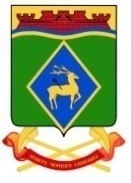 РОСТОВСКАЯ ОБЛАСТЬСОБРАНИЕ ДЕПУТАТОВ БЕЛОКАЛИТВИНСКОГО РАЙОНАРЕШЕНИЕО бюджете Белокалитвинскогорайонана 2021 годи на плановый период 2022 и 2023 годовВ соответствии со статьями 169 и 184.1 Бюджетного кодекса Российской Федерации, Областным законом Ростовской области от 21.12.2020 № 418-ЗС «Об областном бюджете на 2021 год и на плановый период 2022 и 2023 годов», статьей 65 Устава муниципального образования «Белокалитвинский район»Собрание депутатов Белокалитвинского районаРЕШИЛО:1. Утвердить основные характеристики бюджета Белокалитвинского района (далее – местный бюджет) на 2021 год, определенные с учетом уровня инфляции, не превышающего 3,7 процента (декабрь 2021 года к декабрю 2020 года):1) прогнозируемый общий объем доходов местного бюджета в сумме 4 017 041,8 тыс. рублей;2) общий объем расходов местного бюджета в сумме 4 068 933,4 тыс. рублей;3) верхний предел муниципального внутреннего долга Белокалитвинского района на 1 января 2022 года в сумме 0,0 тыс. рублей, в том числе верхний предел долга по муниципальным гарантиям Белокалитвинского района в сумме 0,0 тыс. рублей;4) объем расходов на обслуживание муниципального долга Белокалитвинского района в сумме 0,0 тыс. рублей;5) прогнозируемый дефицит местного бюджета в сумме 51 891,6 тыс. рублей.2. Утвердить основные характеристики бюджета Белокалитвинского района на плановый период 2022 и 2023 годов, определенные с учетом уровня инфляции, не превышающего 4,0 процента (декабрь 2022 года к декабрю 2021 года) и 4,0 процента (декабрь 2023 года к декабрю 2022 года) соответственно:1) прогнозируемый общий объем доходов местного бюджета на 2022 год в сумме 4 031 589,6 тыс. рублейи на 2023 год в сумме 3 633 352,8 тыс. рублей;2) общий объем расходов местного бюджета на 2022 год в сумме 4 031 589,6 тыс. рублей, в том числе условно утвержденные расходы45 312,6 тыс. рублей и на 2023 год в сумме 3 633 352,8 тыс. рублей, в том числе условно утвержденные расходы 73 653,4 тыс. рублей;3) верхний предел муниципального внутреннего долга Белокалитвинского района на 1 января 2023 года в сумме 0,0 тыс. рублей, в том числе верхний предел долга по муниципальным гарантиям Белокалитвинского района в сумме 0,0 тыс. рублей и верхний предел муниципального внутреннего долга Белокалитвинского района на 1 января 2024 года в сумме 0,0 тыс. рублей, в том числе верхний предел долга по муниципальным гарантиям Белокалитвинского района в сумме 0,0 тыс. рублей;4) объем расходов на обслуживание муниципального долга Белокалитвинского района на 2022 год в сумме 0,0 тыс. рублей и на 2023 год в сумме 0,0 тыс. рублей;5) прогнозируемый дефицит местного бюджета на 2022 год в сумме 0,0 тыс. рублей и на 2023 год в сумме 0,0 тыс. рублей.3. Учесть в местном бюджете объем поступлений доходов бюджета Белокалитвинского района на 2021 год и на плановый период 2022 и 2023 годов согласно приложению 1 к настоящему решению.4. Утвердить источники финансирования дефицита бюджета Белокалитвинского района на 2021 год и  на плановый период 2022 и 2023 годов согласно приложению 2 к настоящему решению.5. Утвердить:1) перечень главных администраторов доходов бюджета Белокалитвинского района – органов местного самоуправления Белокалитвинского района, отраслевых (функциональных) органов Администрации Белокалитвинского района, казенных учреждений согласно приложению 3 к настоящему решению;2) перечень главных администраторов доходов бюджета Белокалитвинского района – органов государственной власти Российской Федерации, государственных  органов Ростовской области согласно приложению 4 к настоящему решению;3) перечень главных администраторов источников финансирования дефицита бюджета Белокалитвинского района согласно приложению 5 к настоящему решению.6. Утвердить общий объем бюджетных ассигнований на исполнение публичных нормативных обязательств Белокалитвинского района на 2021 год в сумме 7 382,8 тыс. рублей, на 2022 год в сумме 7 382,8тыс. рублей и на 2023 год в сумме 7 382,8тыс. рублей.7. Утвердить объем бюджетных ассигнований дорожного фонда Белокалитвинского района на 2021 год в сумме 127 834,7 тыс. рублей, на 2022 год в сумме 67 605,0 тыс. рублей и на 2023 год в сумме 68 635,4 тыс. рублей.8. Утвердить:1) распределение бюджетных ассигнований по разделам, подразделам, целевым статьям (муниципальным программам Белокалитвинского района и непрограммным направлениям деятельности), группам и подгруппам видов расходов, классификации расходов бюджета Белокалитвинского района на 2021 год и на плановый период 2022 и 2023 годов согласно приложению 6 к настоящему решению;2) ведомственную структуру расходов бюджета Белокалитвинского района на2021 год и на плановый период 2022 и 2023 годов согласно приложению 7 к настоящему решению;3) распределение бюджетных ассигнований по целевым статьям (муниципальным программам Белокалитвинского района и непрограммным направлениям деятельности), группам и подгруппам  видов расходов, разделам, подразделам классификации расходов бюджетов Белокалитвинского района на 2021 год и на плановый период 2022 и 2023 годов согласно приложению 8 к настоящему решению;4) перечень субсидий, предоставляемых Белокалитвинскому району для софинансирования расходных обязательств, возникающих при выполнении полномочий органов местного самоуправления по вопросам местного значения, на 2021 год и на плановый период 2022 и 2023 годов согласно приложению 9 к настоящему решению.9. Утвердить распределение межбюджетных трансфертов, перечисляемых из бюджета района в бюджеты поселений Белокалитвинского района, на финансирование расходов, связанных с передачей осуществления части полномочий органов местного самоуправления Белокалитвинского района, органам местного самоуправления поселений на 2021 год согласно приложению 10 к настоящему решению.10. Утвердить общий объем межбюджетных трансфертов, предоставляемых муниципальным образованиям, входящим в состав Белокалитвинского района (далее – поселений):в том числе:дотации:иные межбюджетные трансферты:Установить, что иные межбюджетные трансферты, указанные в настоящей части, предоставляются в порядке, установленном муниципальными правовыми актами Белокалитвинского района.11. Утвердить распределение дотаций на выравнивание бюджетной обеспеченности городских и сельских поселений из районного фонда финансовой поддержки поселений на 2021 год и на плановый период 2022 и 2023 годов согласно приложению 11 к настоящему решению. Утвердить критерий выравнивания финансовых возможностей по осуществлению органами местного самоуправления полномочий по решению вопросов местного значения:городских поселений на 2021 год в размере 3 527,1 рублей на человека, на 2022 год в размере 3 678,7 рублей на человека, на 2023 год в размере 3 800,7 рублей на человека;сельских поселений на 2021 год в размере 3 385,9 рубля на человека, на 2022 год в размере 2 450,3 рубля на человека,на 2023 год в размере 2 484,8 рубля на человека.Предоставить право Администрации Белокалитвинского района:1) в ходе исполнения бюджета Белокалитвинского района перераспределять между поселениями дотацию, выделяемую из районного фонда финансовой поддержки поселений в целях выравнивания их финансовых возможностей по осуществлению полномочий по решению вопросов местного значения;2) направлять средства на финансовую поддержку поселений для обеспечения исполнения их полномочий по решению вопросов местного значения, за счет дополнительно полученных доходов и экономии расходов по главным распорядителям бюджетных средств.12. Межбюджетные трансферты бюджетам поселений на поощрение победителей районного конкурса на звание «Лучшее поселение Белокалитвинского района» предоставляются в порядке, установленном Администрацией Белокалитвинского района.13. Утвердить распределение бюджетных ассигнований, направляемых на государственную поддержку семьи и детей, на 2021 год и на плановый период 2022 и 2023 годов согласно приложению 12 к настоящему решению.14. Утвердить распределение субвенций, предоставляемых из областного бюджета для обеспечения осуществления отдельных государственных полномочий, переданных Белокалитвинскому району федеральными и областными законами на 2021 год согласно приложению 13 к настоящему решению и на плановый период 2022 и 2023 годов согласно приложению 14 к настоящему решению.15. Утвердить распределение субсидий, предоставляемых Белокалитвинскому району для софинансирования расходных обязательств, возникающих при выполнении полномочий органов местного самоуправления по вопросам местного значения, за счет средств областного бюджета на 2021 год и на плановый период 2022 и 2023 годов согласно приложению 15 к настоящему решению.16. Утвердить распределение межбюджетных трансфертов, предоставляемых Белокалитвинскому району из областного бюджета на 2021 год согласно приложению 16 к настоящему решению и на плановый период 2022 и 2023 годов согласно приложению 17 к настоящему решению.17. Утвердить межбюджетные трансферты, перечисляемые из бюджетов поселений бюджету Белокалитвинского района, на финансирование расходов, связанных с передачей осуществления части полномочий органов местного самоуправления поселений органам местного самоуправления Белокалитвинского района на 2021 год согласно приложению 18 к настоящему решению, на 2022 год согласно приложению 19 и на 2023 год согласно приложению 20 соответственно к настоящему решению в следующих размерах:18. Утвердить распределение иных межбюджетных трансфертов бюджетам поселений, входящих в состав Белокалитвинского района на 2021 год согласно приложению 21 к настоящему решению.19. Установить, что субсидии из бюджета Белокалитвинского района предоставляются следующим категориям юридических лиц (за исключением субсидий муниципальным учреждениям), индивидуальных предпринимателей, физических лиц – производителей товаров (работ, услуг), некоммерческим организациям, не являющимся казенными учреждениями:1)  сельскохозяйственным товаропроизводителям (кроме граждан, ведущих личное подсобное хозяйство) – на компенсацию части стоимости агрохимического обследования пашни в рамках подпрограммы «Развитие отраслей агропромышленного комплекса» муниципальной программы Белокалитвинского района «Развитие сельского хозяйства и регулирования рынков сельскохозяйственной продукции, сырья и продовольствия»;2) социально ориентированным некоммерческим организациям - на возмещение затрат на арендную плату за аренду нежилых помещений; на возмещение затрат на подготовку, дополнительное профессиональное образование работников и добровольцев социально ориентированных некоммерческих организаций; на реализацию общественно значимых (социальных) программ в рамках подпрограммы «Поддержка социально-ориентированных некоммерческих организаций в Белокалитвинском районе» муниципальной программы Белокалитвинского района «Муниципальная политика»;3) некоммерческим организациям, не являющимся государственными (муниципальными) учреждениями, на возмещение фактически понесенных затрат по оказанию содействия органу местного самоуправления в осуществлении установленных задач и функций по обеспечению несения службы казачьей дружиной в рамках подпрограммы «Содержание казачьих дружин ЮКО «УБКЮ» муниципальной программы Белокалитвинского района «Поддержка казачьих обществ Белокалитвинского района».Установить, что субсидии предоставляются:при условии, что получатели субсидий – юридические лица не находятся в процессе реорганизации, ликвидации, в отношении их не введена процедура банкротства, деятельность получателя субсидии не приостановлена в порядке, предусмотренном законодательством Российской Федерации;при условии, что получатели субсидий - индивидуальные предприниматели не прекратили деятельность в качестве индивидуального предпринимателя, а также в отношении их не введена процедура банкротства, кроме пп.3;при условии государственной регистрации или постановки на учет в налоговом органе получателей субсидий на территории Ростовской области;при отсутствии у получателей субсидий неисполненной обязанности по уплате налогов, сборов, страховых взносов, пеней, штрафов, процентов, подлежащих уплате в соответствии с законодательством Российской Федерации о налогах и сборах;при отсутствии у получателей субсидий просроченной задолженности по возврату в бюджет Белокалитвинского района субсидий, бюджетных инвестиций и иной просроченной (неурегулированной) задолженности по денежным обязательствам перед Белокалитвинским районом;при осуществлении получателями субсидий производственной деятельности на территории Белокалитвинского района;отсутствия у получателей субсидий просроченной задолженности по заработной плате;среднемесячной заработной платы работников получателей субсидий (в расчете на одного работника:для сельскохозяйственных товаропроизводителей (кроме крестьянских (фермерских) хозяйств и индивидуальных предпринимателей, осуществляющих предпринимательскую деятельность без образования юридического лица) и организаций агропромышленного комплекса независимо от их организационно-правовой формы – не ниже 1,7минимального размера оплаты труда;для иных юридических лиц (за исключением муниципальных учреждений) - не ниже 1,7минимального размера оплаты труда;для индивидуальных предпринимателей, осуществляющих предпринимательскую деятельность без образования юридического лица, крестьянских (фермерских) хозяйств, организаций потребительской кооперации, сельскохозяйственных потребительских кооперативов – не ниже 1,4минимального размера оплаты труда.По подпункту 3 настоящего пункта субсидии предоставляются в случаях, предусмотренных настоящим пунктом, а также при соблюдении следующих условий:получатели субсидий не должны получать средства из бюджета Белокалитвинского района в соответствии с иными нормативными правовыми актами на те же цели;отсутствие фактов несоблюдения получателем субсидии ранее в качестве получателя субсидий целей и условий их предоставления.Субсидии предоставляются в соответствии с муниципальными правовыми актами Администрации Белокалитвинского района.20. Утвердить распределение бюджетных ассигнований на осуществление бюджетных инвестиций и предоставление муниципальным бюджетным и автономным учреждениям субсидий на осуществление капитальных вложений в объекты муниципальной собственности Белокалитвинского района по объектам на 2021 год согласно приложению 22 к настоящему решению.21. Утвердить нормативы стоимости единицы муниципальной услуги, предоставляемой муниципальными учреждениями Белокалитвинского района в рамках выполнения муниципального задания на 2021 год и на плановый период 2022 и 2023 годов согласно приложению 23 к настоящему решению.22. Установить, что бюджетные кредиты в 2021 году предоставляются из бюджета Белокалитвинского района в пределах общего объема бюджетных ассигнований, предусмотренных по источникам финансирования дефицита бюджета Белокалитвинского района на эти цели, муниципальным образованиям, входящим в состав Белокалитвинского района, (далее – муниципальным образованиям) на покрытие временных кассовых разрывов, возникающих при исполнении бюджетов муниципальных образований, в сумме до 7 000,0 тыс. рублей с погашением в пределах соответствующего финансового года.Установить плату за пользование бюджетными кредитами на цели, предусмотренные настоящей частью, в размере 0,1 процента годовых.Предоставление, использование и возврат муниципальными образованиями бюджетных кредитов, указанных в настоящей части, осуществляются в порядке, установленном Администрацией Белокалитвинского района.Бюджетные кредиты предоставляются без предоставления муниципальными образованиями обеспечения исполнения своих обязательств по возврату указанных кредитов, уплате процентных и иных платежей, предусмотренных договором о предоставлении бюджетного кредита.23. Установить, что главные распорядители средств бюджета Белокалитвинского района, получатели бюджетных средств, в пределах доведенных лимитов бюджетных обязательств расходуют предусмотренные им бюджетные ассигнования в порядке, установленном Администрацией Белокалитвинского района.24. Установить в соответствии с абзацем 15 статьи 96 и пунктом 3 статьи 217 Бюджетного кодекса Российской Федерации, что основанием для внесения в 2021 году изменений в показатели сводной бюджетной росписи бюджета Белокалитвинского района, в части расходов за счет средств дорожного фонда Белокалитвинского района, является увеличение бюджетных ассигнований на оплату заключенных от имени Белокалитвинского района муниципальных контрактов на поставку товаров, выполнение работ, оказание услуг, подлежавших в соответствии с условиями этих муниципальных контрактов оплате в отчетном финансовом году, в объеме, не превышающем сумму остатка неиспользованных бюджетных ассигнований на указанные цели.25. Установить в соответствии с  частью 4 статьи 35 главы 8 решения Собрания депутатов Белокалитвинского района от 30 августа 2007 № 247 «Об утверждении Положения о бюджетном процессе в Белокалитвинском районе», что основаниями для внесения в 2021 году изменений в показатели сводной бюджетной росписи бюджета Белокалитвинского района являются:1) в части расходов за счет средств межбюджетных трансфертов, предоставляемых из областного бюджета, в том числе в пределах суммы, необходимой для оплаты денежных обязательств получателя средств бюджета Белокалитвинского района, источником финансового обеспечения которых являются указанные межбюджетные трансферты, - уведомления по расчетам между бюджетами на суммы указанных в них средств, предусмотренных к предоставлению из областного бюджета в бюджет Белокалитвинского района;2) в части неиспользованных бюджетных ассигнований резервного фонда Администрации Белокалитвинского района, выделенных в порядке, установленном Администрацией Белокалитвинского района, - постановления Администрации Белокалитвинского района, предусматривающие: уменьшение объема ранее выделенных бюджетных ассигнований из резервного фонда Администрации Белокалитвинского района на суммы неиспользованных средств;признание утратившими силу ранее принятых постановлений Администрации Белокалитвинского района о выделении средств из резервного фонда Администрации Белокалитвинского района;3) перераспределение бюджетных ассигнований в связи с изменением и (или) уточнением бюджетной классификации Российской Федерации или в связи с необходимостью детализации целевой статьи расходов классификации расходов бюджета Белокалитвинского района;4) перераспределение бюджетных ассигнований между разделами, подразделами, целевыми статьями и видами расходов классификации расходов бюджета Белокалитвинского района в пределах общего объема бюджетных ассигнований, предусмотренных главному распорядителю средств бюджета Белокалитвинского района, на выполнение региональных проектов, направленных на реализацию федеральных проектов, входящих в состав национальных проектов, не противоречащее бюджетному законодательству;5) перераспределение бюджетных ассигнований между разделами, подразделами, целевыми статьями и видами расходов классификации расходов бюджета Белокалитвинского района в пределах общего объема бюджетных ассигнований, предусмотренных главному распорядителю средств бюджета Белокалитвинского района, для софинансирования расходных обязательств в целях выполнения условий предоставления субсидий и иных межбюджетных трансфертов из областного бюджета, не противоречащее бюджетному законодательству;6) перераспределение бюджетных ассигнований между разделами, подразделами, целевыми статьями и видами расходов классификации расходов бюджета Белокалитвинского района в связи с невостребованностью средств бюджета Белокалитвинского района, в том числе экономией, сложившейся при осуществлении закупок товаров, работ, услуг для обеспечения муниципальных нужд, на пополнение резерва на финансовое обеспечение мероприятий, связанных с профилактикой и устранением последствий распространения коронавирусной инфекции.26. Установить в соответствии с пунктом 3 статьи 217 Бюджетного кодекса Российской Федерации, что основанием для внесения в 2020 году изменений в показатели сводной бюджетной росписи бюджета Белокалитвинского района является распределение зарезервированных в составе утвержденных частью8 настоящего решения бюджетных ассигнований на 2020 год:1) в объеме 46 210,8тыс. рублей, предусмотренных по подразделу «Дополнительное образование детей» раздела «Образование» и подразделу «Культура» раздела «Культура, кинематография» классификации расходов бюджетов, на достижение целевых показателей в части повышения оплаты труда отдельным категориям работников социальной сферы;2)в объеме7 954,1 тыс. рублей, предусмотренных по подразделу «Дорожное хозяйство (дорожные фонды)» раздела «Национальная экономика» классификации расходов бюджета, на неотложные мероприятия в отношении автомобильных дорог общего пользования местного значения.27. Настоящее решение вступает в силу с 1 января 2021 года.28. Контроль за исполнением настоящего решения возложить на председателя постоянной комиссии Собрания депутатов Белокалитвинского района по экономической реформе, бюджету, налогам и муниципальной собственности А.И. Ткачева и главу Администрации Белокалитвинского района О.А. Мельникову.Приложение 1к решению Собрания депутатовБелокалитвинского районаот __ декабря 2020 года № ___«О бюджете Белокалитвинского района на 2021 год и на плановый период 2022  и 2023 годов»ОБЪЕМ ПОСТУПЛЕНИЙ ДОХОДОВ БЮДЖЕТАБЕЛОКАЛИТВИНСКОГО РАЙОНА НА 2021 ГОД И НА ПЛАНОВЫЙ ПЕРИОД 2022 И 2023 ГОДОВтыс. руб.Председатель Собрания депутатов - глава Белокалитвинского района                                                                 С.В. ХарченкоПриложение 2к решению Собрания депутатовБелокалитвинского районаот __декабря 2020 года № ___«О бюджете Белокалитвинского района на 2021 годи на плановый период 2022  и 2023 годов»ПредседательСобрания депутатов – глава Белокалитвинского района                    С.В. ХарченкоПриложение 3к решению Собрания депутатовБелокалитвинского районаот __декабря 2020 года № ___«О бюджете Белокалитвинского                   района на 2021 год и на плановый период 2022 и 2023 годов»Перечень главных администраторов доходов бюджета Белокалитвинского района – органов местного самоуправления Белокалитвинского района,отраслевых (функциональных) органов Администрации Белокалитвинского района, казенных учрежденийПримечание:«*» Комитет по управлению имуществом Администрации Белокалитвинского района является главным администратором доходов от продажи земельных участков, государственная собственность на которые не разграничена и которые расположены в границах поселений Белокалитвинского района в консолидированный бюджет Белокалитвинского района.Председатель Собрания депутатов -глава Белокалитвинского района                                                             С.В. ХарченкоПриложение 4к решению Собрания депутатовБелокалитвинского районаот __декабря 2020 года № ___«О бюджете Белокалитвинского                   района на 2021 год и на плановый период 2022 и 2023 годов»Перечень главных администраторов доходов бюджета Белокалитвинского района – органов государственной власти Российской Федерации, государственных органов Ростовской областиПредседатель Собрания депутатов -глава Белокалитвинского района                                                            С.В. ХарченкоПриложение 5к решению Собрания депутатовБелокалитвинского районаот __ декабря 2020 года № ___«О бюджете Белокалитвинского района на 2021 год и на плановый период 2022  и 2023 годов»Председатель Собрания депутатов -глава Белокалитвинского района                                                            С.В. Харченко	Приложение 6к решению Собрания депутатовБелокалитвинского районаот __ декабря 2020 года № ___«О бюджете Белокалитвинского района на 2021 год и на плановый период 2022  и 2023 годов»Распределение бюджетных ассигнований по разделам, подразделам, целевым статьям (муниципальным программам Белокалитвинского района и непрограммным направлениям деятельности), Группам и подгруппам видов расходов, классификации, расходов бюджета Белокалитвинского района на 2021 год и на плановый период 2022и 2023 годовПредседатель Собрания депутатов–главаБелокалитвинского района											 С.В. ХарченкоПриложение 7к решению Собрания депутатовБелокалитвинского районаот __ декабря 2020 года № ___«О бюджете Белокалитвинского района на 2021 год и на плановый период 2022  и 2023 годов»Председатель Собрания депутатов - глава Белокалитвинского района						                                  С.В. ХарченкоПриложение 8к решению Собрания депутатовБелокалитвинского районаот __ декабря 2020 года № ___«О бюджете Белокалитвинского района на 2021 год и на плановый период 2022  и 2023 годов»Председатель Собрания депутатов– глава Белокалитвинского района                                               С.В. ХарченкоПриложение 9к решению Собрания депутатовБелокалитвинского районаот __ декабря 2020 года № ___«О бюджете Белокалитвинского района на 2021 год и на плановый период 2022  и 2023 годов»Перечень субсидий, предоставляемых Белокалитвинскому району для софинансированиярасходных обязательств, возникающих при выполнении полномочийорганов местного самоуправления по вопросам местного значения,       на 2021 год и на плановый период 2022 и 2023 годов(тыс. рублей)	Председатель Собрания депутатов– глава Белокалитвинского района                                               С.В. ХарченкоПриложение 10к решению Собрания депутатовБелокалитвинского районаот __ декабря 2020 года № ___«О бюджете Белокалитвинского района на 2021 год и на плановый период 2022  и 2023 годов»Межбюджетные трансферты, перечисляемые из бюджета района в  бюджеты поселений Белокалитвинского района, на финансирование расходов, связанных с передачей осуществления части полномочий органов местного самоуправления Белокалитвинского района, органам местного самоуправления поселений на 2021 год                                                                                                       (тыс. рублей)Председатель Собрания депутатов -глава Белокалитвинского района                                                  С.В. ХарченкоПриложение 11к решению Собрания депутатовБелокалитвинского районаот __ декабря 2020 года № ___«О бюджете Белокалитвинского района на 2021 год и на плановый период 2022  и 2023 годов»Председатель Собрания депутатов - глава Белокалитвинского района                                              С.В. ХарченкоПриложение 12к решению Собрания депутатовБелокалитвинского районаот __ декабря 2020 года № ___«О бюджете Белокалитвинского района на 2021 год и на плановый период 2022  и 2023 годов»Распределение бюджетных ассигнований, направляемых на поддержку семьи и детей, на 2021 год и на плановый период 2022 и 2023 годовТыс. рублейПредседатель Собрания депутатов - глава Белокалитвинского района                                              С.В. ХарченкоПриложение 13к решению Собрания депутатовБелокалитвинского районаот __ декабря 2020 года № ___«О бюджете Белокалитвинского района на 2021 год и на плановый период 2022  и 2023 годов»Распределение субвенций, предоставляемых из областного бюджета для обеспечения осуществления отдельных государственных полномочий, переданных Белокалитвинскому району федеральными и областными законами  на 2021 годПредседательСобрания депутатов – глава БелокалитвинскогорайонаС.В. ХарченкоПриложение 14к решению Собрания депутатовБелокалитвинского районаот __ декабря 2020 года № ___«О бюджете Белокалитвинского района на 2021 год и на плановый период 2022  и 2023 годов»Распределение субвенций, предоставляемых из областного бюджета для обеспечения осуществления отдельных государственных полномочий, переданных Белокалитвинскому району федеральными и областными законами  на плановый период 2022 и 2023 годовПредседатель Собрания депутатов – глава  Белокалитвинского района                                          С.В. ХарченкоПриложение 15к решению Собрания депутатовБелокалитвинского районаот __ декабря 2020 года № ___«О бюджете Белокалитвинского района на 2021 год и на плановый период 2022  и 2023 годов»Председатель Собрания депутатов–главаБелокалитвинского района                                         С.В. ХарченкоПриложение 16к решению Собрания депутатовБелокалитвинского районаот __ декабря 2020 года № ___«О бюджете Белокалитвинского района на 2021 год и на плановый период 2022  и 2023 годов»Распределение межбюджетных трансфертов, предоставляемых Белокалитвинскому району из областного бюджета  на 2021 годТыс. рублейПредседатель Собрания депутатов - глава Белокалитвинского района                                                     С.В. ХарченкоПриложение 17к решению Собрания депутатовБелокалитвинского районаот __ декабря 2020 года № ___«О бюджете Белокалитвинского района на 2021 год и на плановый период 2022  и 2023 годов»Распределение межбюджетных трансфертов, предоставляемых Белокалитвинскому районуиз областного бюджета  на плановый период 2022 и 2023 годовПредседатель Собрания депутатов–главаБелокалитвинскогорайона                                                           С.В. ХарченкоПриложение 18к решению Собрания депутатовБелокалитвинского районаот __ декабря 2020 года № ___«О бюджете Белокалитвинского района на 2021 год и на плановый период 2022  и 2023 годов»Межбюджетные трансферты, перечисляемые из бюджетов поселений бюджету Белокалитвинского района,на финансирование расходов, связанных с передачей осуществления части полномочий органов местного самоуправления поселений органам местного самоуправления Белокалитвинского района на 2021 год                                                                                                       (тыс. рублей)Председатель Собрания депутатов - глава Белокалитвинского района                                              С.В. ХарченкоПриложение 19к решению Собрания депутатовБелокалитвинского районаот __ декабря 2020 года № ___«О бюджете Белокалитвинского района на 2021 год и на плановый период 2022  и 2023 годов»Межбюджетные трансферты, перечисляемые из бюджетов поселений бюджету Белокалитвинского района, на финансирование расходов, связанных с передачей осуществления части полномочий органов местного самоуправления поселений органам местного самоуправления Белокалитвинского района на 2022 год (тыс. рублей)Председатель Собрания депутатов–главаБелокалитвинского района                                                      С.В. ХарченкоПриложение 20к решению Собрания депутатовБелокалитвинского районаот __ декабря 2020 года № ___«О бюджете Белокалитвинского района на 2021 год и на плановый период 2022  и 2023 годов»Межбюджетные трансферты, перечисляемые из бюджетов поселений бюджету Белокалитвинского района, на финансирование расходов, связанных с передачей осуществления части полномочий органов местного самоуправления поселений органам местного самоуправления Белокалитвинского района на 2023 год                                                                                                       (тыс. рублей)Председатель Собрания депутатов-главаБелокалитвинского района                                     С.В. ХарченкоПриложение 21к решению Собрания депутатовБелокалитвинского районаот __ декабря 2020 года № ___«О бюджете Белокалитвинского района на 2021 год и на плановый период 2022  и 2023 годов»Распределение иных межбюджетных трансфертов бюджетам поселений,входящих в состав Белокалитвинского района на 2021 год Председатель Собрания депутатов -глава Белокалитвинского района                                                       С.В. ХарченкоПриложение 22к решению Собрания депутатов Белокалитвинского района от __декабря 2020 года № ___«О бюджете Белокалитвинского  района на 2021 год и на плановыйпериод 2022 и 2023 годов»Приложение 23к решению Собрания депутатов Белокалитвинского района от __декабря 2020 года № ___«О бюджете Белокалитвинского  района на 2021 год и на плановыйпериод 2022 и 2023 годов»Норматив затрат на оказание муниципальной услуги, предоставляемой муниципальными учреждениями Белокалитвинского района в рамках выполнения муниципального задания на 2021 год и плановый период 2022 и 2023 годовПредседательСобраниядепутатов-главаБелокалитвинскогорайона			С.В. Харченко__декабря 2020 года№ ___г. Белая Калитвана 2021 год455 764,4 тыс. рублей;на 2022 год513 924,5 тыс. рублей;на 2023 год187 315,8 тыс. рублей;на 2021 год126 520,5 тыс. рублей;на 2022 год93 273,9 тыс. рублей;на 2023 год721,6 тыс. рублей;на 2021 год329 243,9 тыс. рублей;на 2022 год420 650,6 тыс. рублей;на 2023 год94 594,2 тыс. рублей.на 2021 год17 495,8 тыс. рублей;на 2022 год17 500,2 тыс. рублей;на 2023 год17 502,5 тыс. рублей.ПредседательСобрания депутатов - глава Белокалитвинского района___ декабря 2020 годаС.В. ХарченкоКод бюджетной классификации Российской ФедерацииНаименование 2021 год2022 год2023 годКод бюджетной классификации Российской ФедерацииНаименование 2021 год2022 год2023 годКод бюджетной классификации Российской ФедерацииНаименование 2021 год2022 год2023 год123451 00 00000 00 0000 000 НАЛОГОВЫЕ И НЕНАЛОГОВЫЕ ДОХОДЫ467 320,5522 699,9555 205,31 01 00000 00 0000 000 НАЛОГИ НА ПРИБЫЛЬ, ДОХОДЫ323 299,3381 674,3411 425,21 01 02000 01 0000 110 Налог на доходы физических лиц323 299,3381 674,3411 425,21 01 02010 01 0000 110 Налог на доходы физических лиц с доходов, источником которых является налоговый агент, за исключением доходов, в отношении которых исчисление и уплата налога осуществляются в соответствии со статьями 227, 227.1 и 228 Налогового кодекса Российской Федерации310 896,0367 031,5395 641,0123451 01 02020 01 0000 110 Налог на доходы физических лиц с доходов, полученных от осуществления деятельности физическими лицами, зарегистрированными в качестве индивидуальных предпринимателей, нотариусов, занимающихся частной практикой, адвокатов, учредивших адвокатские кабинеты, и других лиц, занимающихся частной практикой в соответствии со статьей 227 Налогового кодекса Российской Федерации1 964,72 319,42 500,21 01 02030 01 0000 110 Налог на доходы физических лиц с доходов, полученных физическими лицами в соответствии со статьей 228 Налогового кодекса Российской Федерации10 438,612 323,413 284,01 03 00000 00 0000 000 НАЛОГИ НА ТОВАРЫ (РАБОТЫ, УСЛУГИ), РЕАЛИЗУЕМЫЕ НА ТЕРРИТОРИИ РОССИЙСКОЙ ФЕДЕРАЦИИ37 611,639 286,140 500,61 03 02000 01 0000 110 Акцизы по подакцизным товарам (продукции), производимым на территории Российской Федерации37 611,639 286,140 500,61 03 02230 01 0000 110 Доходы от уплаты акцизов на дизельное топливо, подлежащие распределению между бюджетами субъектов Российской Федерации и местными бюджетами с учетом установленных дифференцированных нормативов отчислений в местные бюджеты17 269,918 060,518 751,11 03 02231 01 0000 110 Доходы от уплаты акцизов на дизельное топливо, подлежащие распределению между бюджетами субъектов Российской Федерации и местными бюджетами с учетом установленных дифференцированных нормативов отчислений в местные бюджеты (по нормативам, установленным Федеральным законом о федеральном бюджете в целях формирования дорожных фондов субъектов Российской Федерации)17 269,918 060,518 751,11 03 02240 01 0000 110 Доходы от уплаты акцизов на моторные масла для дизельных и (или) карбюраторных (инжекторных) двигателей, подлежащие распределению между бюджетами субъектов Российской Федерации и местными бюджетами с учетом установленных дифференцированных нормативов отчислений в местные бюджеты98,4101,9104,71 03 02241 01 0000 110 Доходы от уплаты акцизов на моторные масла для дизельных и (или) карбюраторных (инжекторных) двигателей, подлежащие распределению между бюджетами субъектов Российской Федерации и местными бюджетами с учетом установленных дифференцированных нормативов отчислений в местные бюджеты (по нормативам, установленным Федеральным законом о федеральном бюджете в целях формирования дорожных фондов субъектов Российской Федерации)98,4101,9104,71 03 02250 01 0000 110 Доходы от уплаты акцизов на автомобильный бензин, подлежащие распределению между бюджетами субъектов Российской Федерации и местными бюджетами с учетом установленных дифференцированных нормативов отчислений в местные бюджеты22 717,623 696,424 523,61 03 02251 01 0000 110 Доходы от уплаты акцизов на автомобильный бензин, подлежащие распределению между бюджетами субъектов Российской Федерации и местными бюджетами с учетом установленных дифференцированных нормативов отчислений в местные бюджеты (по нормативам, установленным Федеральным законом о федеральном бюджете в целях формирования дорожных фондов субъектов Российской Федерации)22 717,623 696,424 523,61 03 02260 01 0000 110 Доходы от уплаты акцизов на прямогонный бензин, подлежащие распределению между бюджетами субъектов Российской Федерации и местными бюджетами с учетом установленных дифференцированных нормативов отчислений в местные бюджеты-2 474,3-2 572,7-2 878,81 03 02261 01 0000 110 Доходы от уплаты акцизов на прямогонный бензин, подлежащие распределению между бюджетами субъектов Российской Федерации и местными бюджетами с учетом установленных дифференцированных нормативов отчислений в местные бюджеты (по нормативам, установленным Федеральным законом о федеральном бюджете в целях формирования дорожных фондов субъектов Российской Федерации)-2 474,3-2 572,7-2 878,81 05 00000 00 0000 000 НАЛОГИ НА СОВОКУПНЫЙ ДОХОД30 730,226 339,527 715,91 05 01000 00 0000 110 Налог, взимаемый в связи с применением упрощенной системы налогообложения17 514,518 473,619 524,91 05 01010 01 0000 110 Налог, взимаемый с налогоплательщиков, выбравших в качестве объекта налогообложения доходы10 386,110 954,811 578,31 05 01011 01 0000 110 Налог, взимаемый с налогоплательщиков, выбравших в качестве объекта налогообложения доходы10 386,110 954,811 578,31 05 01020 01 0000 110 Налог, взимаемый с налогоплательщиков, выбравших в качестве объекта налогообложения доходы, уменьшенные на величину расходов7 128,47 518,87 946,61 05 01021 01 0000 110 Налог, взимаемый с налогоплательщиков, выбравших в качестве объекта налогообложения доходы, уменьшенные на величину расходов (в том числе минимальный налог, зачисляемый в бюджеты субъектов Российской Федерации)7 128,47 518,87 946,61 05 02000 02 0000 110 Единый налог на вмененный доход для отдельных видов деятельности5 652,30,00,01 05 02010 02 0000 110 Единый налог на вмененный доход для отдельных видов деятельности5 652,30,00,01 05 03000 01 0000 110 Единый сельскохозяйственный налог3 350,03 484,03 633,81 05 03010 01 0000 110 Единый сельскохозяйственный налог3 350,03 484,03 633,81 05 04000 02 0000 110 Налог, взимаемый в связи с применением патентной системы налогообложения4 213,44 381,94 557,21 05 04020 02 0000 110 Налог, взимаемый в связи с применением патентной системы налогообложения, зачисляемый в бюджеты муниципальных районов4 213,44 381,94 557,21 06 00000 00 0000 000 НАЛОГИ НА ИМУЩЕСТВО28 505,128 318,928 134,81 06 04000 02 0000 110 Транспортный налог28 505,128 318,928 134,81 06 04011 02 0000 110 Транспортный налог с организаций1 823,51 770,71 719,31 06 04012 02 0000 110 Транспортный налог с физических лиц26 681,626 548,226 415,51 08 00000 00 0000 000 ГОСУДАРСТВЕННАЯ ПОШЛИНА15 314,215 765,116 237,61 08 03000 01 0000 110 Государственная пошлина по делам, рассматриваемым в судах общей юрисдикции, мировыми судьями10 573,710 996,611 436,51 08 03010 01 0000 110 Государственная пошлина по делам, рассматриваемым в судах общей юрисдикции, мировыми судьями (за исключением Верховного Суда Российской Федерации)10 573,710 996,611 436,51 08 06000 01 0000 110 Государственная пошлина за совершение действий, связанных с приобретением гражданства Российской Федерации или выходом из гражданства Российской Федерации, а также с въездом в Российскую Федерацию или выездом из Российской Федерации25,227,930,61 08 07000 01 0000 110 Государственная пошлина за государственную регистрацию, а также за совершение прочих юридически значимых действий4 715,34 740,64 770,51 08 07010 01 0000 110 Государственная пошлина за государственную регистрацию юридического лица, физических лиц в качестве индивидуальных предпринимателей, изменений, вносимых в учредительные документы юридического лица, за государственную регистрацию ликвидации юридического лица и другие юридически значимые действия0,70,70,71 08 07020 01 0000 110 Государственная пошлина за государственную регистрацию прав, ограничений (обременений) прав на недвижимое имущество и сделок с ним3 807,03 787,73 767,21 08 07100 01 0000 110 Государственная пошлина за выдачу и обмен паспорта гражданина Российской Федерации241,3277,5319,11 08 07140 01 0000 110 Государственная пошлина за государственную регистрацию транспортных средств и иные юридически значимые действия, связанные с изменениями и выдачей документов на транспортные средства, регистрационных знаков, водительских удостоверений455,8455,8455,81 08 07141 01 0000 110 Государственная пошлина за государственную регистрацию транспортных средств и иные юридически значимые действия уполномоченных федеральных государственных органов, связанные с изменением и выдачей документов на транспортные средства, регистрационных знаков, водительских удостоверений455,8455,8455,81 08 07150 01 0000 110 Государственная пошлина за выдачу разрешения на установку рекламной конструкции210,5218,9227,71 11 00000 00 0000 000 ДОХОДЫ ОТ ИСПОЛЬЗОВАНИЯ ИМУЩЕСТВА, НАХОДЯЩЕГОСЯ В ГОСУДАРСТВЕННОЙ И МУНИЦИПАЛЬНОЙ СОБСТВЕННОСТИ26 895,726 180,626 176,51 11 05000 00 0000 120 Доходы, получаемые в виде арендной либо иной платы за передачу в возмездное пользование государственного и муниципального имущества (за исключением имущества бюджетных и автономных учреждений, а также имущества государственных и муниципальных унитарных предприятий, в том числе казенных)26 507,725 791,125 786,41 11 05010 00 0000 120 Доходы, получаемые в виде арендной платы за земельные участки, государственная собственность на которые не разграничена, а также средства от продажи права на заключение договоров аренды указанных земельных участков20 323,119 612,819 612,81 11 05013 05 0000 120 Доходы, получаемые в виде арендной платы за земельные участки, государственная собственность на которые не разграничена и которые расположены в границах сельских поселений и межселенных территорий муниципальных районов, а также средства от продажи права на заключение договоров аренды указанных земельных участков15 431,414 891,814 891,81 11 05013 13 0000 120 Доходы, получаемые в виде арендной платы за земельные участки, государственная собственность на которые не разграничена и которые расположены в границах городских поселений, а также средства от продажи права на заключение договоров аренды указанных земельных участков4 891,74 721,04 721,01 11 05020 00 0000 120 Доходы, получаемые в виде арендной платы за земли после разграничения государственной собственности на землю, а также средства от продажи права на заключение договоров аренды указанных земельных участков (за исключением земельных участков бюджетных и автономных учреждений)120,3114,0109,31 11 05025 05 0000 120 Доходы, получаемые в виде арендной платы, а также средства от продажи права на заключение договоров аренды за земли, находящиеся в собственности муниципальных районов (за исключением земельных участков муниципальных бюджетных и автономных учреждений)120,3114,0109,31 11 05030 00 0000 120 Доходы от сдачи в аренду имущества, находящегося в оперативном управлении органов государственной власти, органов местного самоуправления, государственных внебюджетных фондов и созданных ими учреждений (за исключением имущества бюджетных и автономных учреждений)28,428,428,41 11 05035 05 0000 120 Доходы от сдачи в аренду имущества, находящегося в оперативном управлении органов управления муниципальных районов и созданных ими учреждений (за исключением имущества муниципальных бюджетных и автономных учреждений)28,428,428,41 11 05070 00 0000 120 Доходы от сдачи в аренду имущества, составляющего государственную (муниципальную) казну (за исключением земельных участков)6 035,96 035,96 035,91 11 05075 05 0000 120 Доходы от сдачи в аренду имущества, составляющего казну муниципальных районов (за исключением земельных участков)6 035,96 035,96 035,91 11 07000 00 0000 120 Платежи от государственных и муниципальных унитарных предприятий3,04,55,11 11 07010 00 0000 120 Доходы от перечисления части прибыли государственных и муниципальных унитарных предприятий, остающейся после уплаты налогов и обязательных платежей3,04,55,11 11 07015 05 0000 120 Доходы от перечисления части прибыли, остающейся после уплаты налогов и иных обязательных платежей муниципальных унитарных предприятий, созданных муниципальными районами3,04,55,11 11 09000 00 0000 120 Прочие доходы от использования имущества и прав, находящихся в государственной и муниципальной собственности (за исключением имущества бюджетных и автономных учреждений, а также имущества государственных и муниципальных унитарных предприятий, в том числе казенных)385,0385,0385,01 11 09040 00 0000 120 Прочие поступления от использования имущества, находящегося в государственной и муниципальной собственности (за исключением имущества бюджетных и автономных учреждений, а также имущества государственных и муниципальных унитарных предприятий, в том числе казенных)385,0385,0385,01 11 09045 05 0000 120 Прочие поступления от использования имущества, находящегося в собственности муниципальных районов (за исключением имущества муниципальных бюджетных и автономных учреждений, а также имущества муниципальных унитарных предприятий, в том числе казенных)385,0385,0385,01 12 00000 00 0000 000 ПЛАТЕЖИ ПРИ ПОЛЬЗОВАНИИ ПРИРОДНЫМИ РЕСУРСАМИ4 258,54 428,84 606,01 12 01000 01 0000 120 Плата за негативное воздействие на окружающую среду4 258,54 428,84 606,01 12 01010 01 0000 120 Плата за выбросы загрязняющих веществ в атмосферный воздух стационарными объектами612,8637,5663,01 12 01030 01 0000 120 Плата за сбросы загрязняющих веществ в водные объекты276,8287,8299,31 12 01040 01 0000 120 Плата за размещение отходов производства и потребления3 368,93 503,53 643,71 12 01041 01 0000 120 Плата за размещение отходов производства3 352,43 486,33 625,91 12 01042 01 0000 120 Плата за размещение твердых коммунальных отходов16,517,217,81 14 00000 00 0000 000 ДОХОДЫ ОТ ПРОДАЖИ МАТЕРИАЛЬНЫХ И НЕМАТЕРИАЛЬНЫХ АКТИВОВ433,8423,6114,41 14 02000 00 0000 000 Доходы от реализации имущества, находящегося в государственной и муниципальной собственности (за исключением движимого имущества бюджетных и автономных учреждений, а также имущества государственных и муниципальных унитарных предприятий, в том числе казенных)433,8423,6114,41 14 02050 05 0000 410 Доходы от реализации имущества, находящегося в собственности муниципальных районов (за исключением движимого имущества муниципальных бюджетных и автономных учреждений, а также имущества муниципальных унитарных предприятий, в том числе казенных), в части реализации основных средств по указанному имуществу433,8423,6114,41 14 02053 05 0000 410 Доходы от реализации иного имущества, находящегося в собственности муниципальных районов (за исключением имущества муниципальных бюджетных и автономных учреждений, а также имущества муниципальных унитарных предприятий, в том числе казенных), в части реализации основных средств по указанному имуществу433,8423,6114,41 16 00000 00 0000 000 ШТРАФЫ, САНКЦИИ, ВОЗМЕЩЕНИЕ УЩЕРБА272,1283,0294,31 16 01000 01 0000 140 Административные штрафы, установленные Кодексом Российской Федерации об административных правонарушениях189,0196,6204,41 16 01060 01 0000 140 Административные штрафы, установленные Главой 6 Кодекса Российской Федерации об административных правонарушениях, за административные правонарушения, посягающие на здоровье, санитарно-эпидемиологическое благополучие населения и общественную нравственность32,233,534,91 16 01063 01 0000 140 Административные штрафы, установленные Главой 6 Кодекса Российской Федерации об административных правонарушениях, за административные правонарушения, посягающие на здоровье, санитарно-эпидемиологическое благополучие населения и общественную нравственность, налагаемые мировыми судьями, комиссиями по делам несовершеннолетних и защите их прав32,233,534,91 16 01070 01 0000 140 Административные штрафы, установленные Главой 7 Кодекса Российской Федерации об административных правонарушениях, за административные правонарушения в области охраны собственности14,615,115,71 16 01073 01 0000 140 Административные штрафы, установленные Главой 7 Кодекса Российской Федерации об административных правонарушениях, за административные правонарушения в области охраны собственности, налагаемые мировыми судьями, комиссиями по делам несовершеннолетних и защите их прав14,615,115,71 16 01080 01 0000 140 Административные штрафы, установленные Главой 8 Кодекса Российской Федерации об административных правонарушениях, за административные правонарушения в области охраны окружающей среды и природопользования2,12,22,21 16 01083 01 0000 140 Административные штрафы, установленные Главой 8 Кодекса Российской Федерации об административных правонарушениях, за административные правонарушения в области охраны окружающей среды и природопользования, налагаемые мировыми судьями, комиссиями по делам несовершеннолетних и защите их прав2,12,22,21 16 01140 01 0000 140 Административные штрафы, установленные Главой 14 Кодекса Российской Федерации об административных правонарушениях, за административные правонарушения в области предпринимательской деятельности и деятельности саморегулируемых организаций34,736,137,61 16 01143 01 0000 140 Административные штрафы, установленные Главой 14 Кодекса Российской Федерации об административных правонарушениях, за административные правонарушения в области предпринимательской деятельности и деятельности саморегулируемых организаций, налагаемые мировыми судьями, комиссиями по делам несовершеннолетних и защите их прав34,736,137,61 16 01150 01 0000 140 Административные штрафы, установленные Главой 15 Кодекса Российской Федерации об административных правонарушениях, за административные правонарушения в области финансов, налогов и сборов, страхования, рынка ценных бумаг32,233,534,91 16 01153 01 0000 140 Административные штрафы, установленные Главой 15 Кодекса Российской Федерации об административных правонарушениях, за административные правонарушения в области финансов, налогов и сборов, страхования, рынка ценных бумаг (за исключением штрафов, указанных в пункте 6 статьи 46 Бюджетного кодекса Российской Федерации), налагаемые мировыми судьями, комиссиями по делам несовершеннолетних и защите их прав32,233,534,91 16 01190 01 0000 140 Административные штрафы, установленные Главой 19 Кодекса Российской Федерации об административных правонарушениях, за административные правонарушения против порядка управления3,73,94,01 16 01193 01 0000 140 Административные штрафы, установленные Главой 19 Кодекса Российской Федерации об административных правонарушениях, за административные правонарушения против порядка управления, налагаемые мировыми судьями, комиссиями по делам несовершеннолетних и защите их прав3,73,94,01 16 01200 01 0000 140 Административные штрафы, установленные Главой 20 Кодекса Российской Федерации об административных правонарушениях, за административные правонарушения, посягающие на общественный порядок и общественную безопасность69,572,375,11 16 01203 01 0000 140 Административные штрафы, установленные Главой 20 Кодекса Российской Федерации об административных правонарушениях, за административные правонарушения, посягающие на общественный порядок и общественную безопасность, налагаемые мировыми судьями, комиссиями по делам несовершеннолетних и защите их прав69,572,375,11 16 02000 02 0000 140 Административные штрафы, установленные законами субъектов Российской Федерации об административных правонарушениях52,254,356,51 16 02020 02 0000 140 Административные штрафы, установленные законами субъектов Российской Федерации об административных правонарушениях, за нарушение муниципальных правовых актов52,254,356,51 16 07000 01 0000 140 Штрафы, неустойки, пени, уплаченные в соответствии с законом или договором в случае неисполнения или ненадлежащего исполнения обязательств перед государственным (муниципальным) органом, органом управления государственным внебюджетным фондом, казенным учреждением, Центральным банком Российской Федерации, иной организацией, действующей от имени Российской Федерации28,229,330,51 16 07010 00 0000 140 Штрафы, неустойки, пени, уплаченные в случае просрочки исполнения поставщиком (подрядчиком, исполнителем) обязательств, предусмотренных государственным (муниципальным) контрактом15,716,217,01 16 07010 05 0000 140 Штрафы, неустойки, пени, уплаченные в случае просрочки исполнения поставщиком (подрядчиком, исполнителем) обязательств, предусмотренных муниципальным контрактом, заключенным муниципальным органом, казенным учреждением муниципального района15,716,217,01 16 07090 00 0000 140 Иные штрафы, неустойки, пени, уплаченные в соответствии с законом или договором в случае неисполнения или ненадлежащего исполнения обязательств перед государственным (муниципальным) органом, казенным учреждением, Центральным банком Российской Федерации, государственной корпорацией12,513,113,51 16 07090 05 0000 140 Иные штрафы, неустойки, пени, уплаченные в соответствии с законом или договором в случае неисполнения или ненадлежащего исполнения обязательств перед муниципальным органом, (муниципальным казенным учреждением) муниципального района12,513,113,51 16 11000 01 0000 140 Платежи, уплачиваемые в целях возмещения вреда2,72,82,91 16 11050 01 0000 140 Платежи по искам о возмещении вреда, причиненного окружающей среде, а также платежи, уплачиваемые при добровольном возмещении вреда, причиненного окружающей среде (за исключением вреда, причиненного окружающей среде на особо охраняемых природных территориях), подлежащие зачислению в бюджет муниципального образования2,72,82,92 00 00000 00 0000 000 БЕЗВОЗМЕЗДНЫЕ ПОСТУПЛЕНИЯ3 549 721,33 508 889,73 078 147,52 02 00000 00 0000 000 БЕЗВОЗМЕЗДНЫЕ ПОСТУПЛЕНИЯ ОТ ДРУГИХ БЮДЖЕТОВ БЮДЖЕТНОЙ СИСТЕМЫ РОССИЙСКОЙ ФЕДЕРАЦИИ3 549 721,33 508 889,73 078 147,52 02 10000 00 0000 150 Дотации бюджетам бюджетной системы Российской Федерации360 040,8232 539,6180 165,62 02 15001 00 0000 150 Дотации на выравнивание бюджетной обеспеченности360 040,8232 539,6180 165,62 02 15001 05 0000 150 Дотации бюджетам муниципальных районов на выравнивание бюджетной обеспеченности360 040,8232 539,6180 165,62 02 20000 00 0000 150 Субсидии бюджетам бюджетной системы Российской Федерации (межбюджетные субсидии)642 728,0727 222,8224 426,62 02 20077 00 0000 150 Субсидии бюджетам на софинансирование капитальных вложений в объекты муниципальной собственности129 259,960 783,70,02 02 20077 05 0000 150 Субсидии бюджетам муниципальных районов на софинансирование капитальных вложений в объекты муниципальной собственности129 259,960 783,70,02 02 20299 00 0000 150 Субсидии бюджетам муниципальных образований на обеспечение мероприятий по переселению граждан из аварийного жилищного фонда, в том числе переселению граждан из аварийного жилищного фонда с учетом необходимости развития малоэтажного жилищного строительства, за счет средств, поступивших от государственной корпорации - Фонда содействия реформированию жилищно-коммунального хозяйства40 152,4305 180,10,02 02 20299 05 0000 150 Субсидии бюджетам муниципальных районов на обеспечение мероприятий по переселению граждан из аварийного жилищного фонда, в том числе переселению граждан из аварийного жилищного фонда с учетом необходимости развития малоэтажного жилищного строительства, за счет средств, поступивших от государственной корпорации - Фонда содействия реформированию жилищно-коммунального хозяйства40 152,4305 180,10,02 02 20302 00 0000 150 Субсидии бюджетам муниципальных образований на обеспечение мероприятий по переселению граждан из аварийного жилищного фонда, в том числе переселению граждан из аварийного жилищного фонда с учетом необходимости развития малоэтажного жилищного строительства, за счет средств бюджетов149 478,60,00,02 02 20302 05 0000 150 Субсидии бюджетам муниципальных районов на обеспечение мероприятий по переселению граждан из аварийного жилищного фонда, в том числе переселению граждан из аварийного жилищного фонда с учетом необходимости развития малоэтажного жилищного строительства, за счет средств бюджетов149 478,60,00,02 02 25097 00 0000 150 Субсидии бюджетам на создание в общеобразовательных организациях, расположенных в сельской местности, условий для занятий физической культурой и спортом0,00,05 300,32 02 25097 05 0000 150 Субсидии бюджетам муниципальных районов на создание в общеобразовательных организациях, расположенных в сельской местности, условий для занятий физической культурой и спортом0,00,05 300,32 02 25169 00 0000 150 Субсидии бюджетам на обновление материально-технической базы для формирования у обучающихся современных технологических и гуманитарных навыков14 118,621 962,917 253,22 02 25169 05 0000 150 Субсидии бюджетам муниципальных районов на обновление материально-технической базы для формирования у обучающихся современных технологических и гуманитарных навыков14 118,621 962,917 253,22 02 25210 00 0000 150 Субсидии бюджетам на внедрение целевой модели цифровой образовательной среды в общеобразовательных организациях и профессиональных образовательных организациях7 598,222 181,415 636,72 02 25210 05 0000 150 Субсидии бюджетам муниципальных районов на внедрение целевой модели цифровой образовательной среды в общеобразовательных организациях и профессиональных образовательных организациях7 598,222 181,415 636,72 02 25299 00 0000 150 Субсидии бюджетам на обустройство и восстановление воинских захоронений, находящихся в государственной собственности1 725,10,00,02 02 25299 05 0000 150 Субсидии бюджетам муниципальных районов на обустройство и восстановление воинских захоронений, находящихся в государственной собственности1 725,10,00,02 02 25304 00 0000 150 Субсидии бюджетам на организацию бесплатного горячего питания обучающихся, получающих начальное общее образование в государственных и муниципальных образовательных организациях37 300,338 419,839 954,32 02 25304 05 0000 150 Субсидии бюджетам муниципальных районов на организацию бесплатного горячего питания обучающихся, получающих начальное общее образование в государственных и муниципальных образовательных организациях37 300,338 419,839 954,32 02 25365 00 0000 150 Субсидии бюджетам на софинансирование расходных обязательств субъектов
Российской Федерации, возникающих при реализации региональных программ
модернизации первичного звена здравоохранения52 719,244 041,636 518,22 02 25365 05 0000 150 Субсидии бюджетам муниципальных районов на софинансирование расходных обязательств субъектов
Российской Федерации, возникающих при реализации региональных программ
модернизации первичного звена здравоохранения52 719,244 041,636 518,22 02 25497 00 0000 150 Субсидии бюджетам на реализацию мероприятий по обеспечению жильем молодых семей8 060,57 544,17 291,42 02 25497 05 0000 150 Субсидии бюджетам муниципальных районов на реализацию мероприятий по обеспечению жильем молодых семей8 060,57 544,17 291,42 02 25519 00 0000 150 Субсидия бюджетам на поддержку отрасли культуры50,10,00,02 02 25519 05 0000 150 Субсидия бюджетам муниципальных районов на поддержку отрасли культуры50,10,00,02 02 25555 00 0000 150 Субсидии бюджетам на реализацию программ формирования современной городской среды60 000,060 000,044 950,52 02 25555 05 0000 150 Субсидии бюджетам муниципальных районов на реализацию программ формирования современной городской среды60 000,060 000,044 950,52 02 25576 00 0000 150 Субсидии бюджетам на обеспечение комплексного развития сельских территорий1 723,90,00,02 02 25576 05 0000 150 Субсидии бюджетам муниципальных районов на обеспечение комплексного развития сельских территорий1 723,90,00,02 02 29999 00 0000 150 Прочие субсидии140 541,2167 109,257 522,02 02 29999 05 0000 150 Прочие субсидии бюджетам муниципальных районов140 541,2167 109,257 522,02 02 30000 00 0000 150 Субвенции бюджетам бюджетной системы Российской Федерации2 226 915,62 196 606,02 209 001,52 02 30013 00 0000 150 Субвенции бюджетам муниципальных образований на обеспечение мер социальной поддержки реабилитированных лиц и лиц, признанных пострадавшими от политических репрессий1 640,71 684,11 736,12 02 30013 05 0000 150 Субвенции бюджетам муниципальных районов на обеспечение мер социальной поддержки реабилитированных лиц и лиц, признанных пострадавшими от политических репрессий1 640,71 684,11 736,12 02 30022 00 0000 150 Субвенции бюджетам муниципальных образований на предоставление гражданам субсидий на оплату жилого помещения и коммунальных услуг76 374,378 971,081 656,12 02 30022 05 0000 150 Субвенции бюджетам муниципальных районов на предоставление гражданам субсидий на оплату жилого помещения и коммунальных услуг76 374,378 971,081 656,12 02 30024 00 0000 150 Субвенции местным бюджетам на выполнение передаваемых полномочий субъектов Российской Федерации870 232,1846 859,6854 808,92 02 30024 05 0000 150 Субвенции бюджетам муниципальных районов на выполнение передаваемых полномочий субъектов Российской Федерации870 232,1846 859,6854 808,92 02 35084 00 0000 150 Субвенции бюджетам муниципальных образований на осуществление ежемесячной денежной выплаты, назначаемой в случае рождения третьего ребенка или последующих детей до достижения ребенком возраста трех лет47 509,540 875,337 827,22 02 35084 05 0000 150 Субвенции бюджетам муниципальных районов на осуществление ежемесячной денежной выплаты, назначаемой в случае рождения третьего ребенка или последующих детей до достижения ребенком возраста трех лет47 509,540 875,337 827,22 02 35120 00 0000 150 Субвенции бюджетам на осуществление полномочий по составлению (изменению) списков кандидатов в присяжные заседатели федеральных судов общей юрисдикции в Российской Федерации39,8231,116,22 02 35120 05 0000 150 Субвенции бюджетам муниципальных районов на осуществление полномочий по составлению (изменению) списков кандидатов в присяжные заседатели федеральных судов общей юрисдикции в Российской Федерации39,8231,116,22 02 35135 00 0000 150 Субвенции бюджетам на осуществление полномочий по обеспечению жильем отдельных категорий граждан, установленных Федеральным законом от 12 января 1995 года N 5-ФЗ "О ветеранах"1,01,01,02 02 35135 05 0000 150 Субвенции бюджетам муниципальных районов на осуществление полномочий по обеспечению жильем отдельных категорий граждан, установленных Федеральным законом от 12 января 1995 года N 5-ФЗ "О ветеранах"1,01,01,02 02 35137 00 0000 150 Субвенции бюджетам на осуществление переданных полномочий Российской Федерации по предоставлению отдельных мер социальной поддержки граждан, подвергшихся воздействию радиации3 771,93 852,53 935,72 02 35137 05 0000 150 Субвенции бюджетам муниципальных районов на осуществление переданных полномочий Российской Федерации по предоставлению отдельных мер социальной поддержки граждан, подвергшихся воздействию радиации3 771,93 852,53 935,72 02 35220 00 0000 150 Субвенции бюджетам на осуществление переданного полномочия Российской Федерации по осуществлению ежегодной денежной выплаты лицам, награжденным нагрудным знаком "Почетный донор России"5 245,05 454,95 672,92 02 35220 05 0000 150 Субвенции бюджетам муниципальных районов на осуществление переданного полномочия Российской Федерации по осуществлению ежегодной денежной выплаты лицам, награжденным нагрудным знаком "Почетный донор России"5 245,05 454,95 672,92 02 35250 00 0000 150 Субвенции бюджетам на оплату жилищно-коммунальных услуг отдельным категориям граждан61 767,061 590,761 587,82 02 35250 05 0000 150 Субвенции бюджетам муниципальных районов на оплату жилищно-коммунальных услуг отдельным категориям граждан61 767,061 590,761 587,82 02 35260 00 0000 150 Субвенции бюджетам на выплату единовременного пособия при всех формах устройства детей, лишенных родительского попечения, в семью558,4580,6603,92 02 35260 05 0000 150 Субвенции бюджетам муниципальных районов на выплату единовременного пособия при всех формах устройства детей, лишенных родительского попечения, в семью558,4580,6603,92 02 35270 00 0000 150 Субвенции бюджетам на выплату единовременного пособия беременной жене военнослужащего, проходящего военную службу по призыву, а также ежемесячного пособия на ребенка военнослужащего, проходящего военную службу по призыву200,1207,8215,92 02 35270 05 0000 150 Субвенции бюджетам муниципальных районов на выплату единовременного пособия беременной жене военнослужащего, проходящего военную службу по призыву, а также ежемесячного пособия на ребенка военнослужащего, проходящего военную службу по призыву200,1207,8215,92 02 35280 00 0000 150 Субвенции бюджетам на выплату инвалидам компенсаций страховых премий по договорам обязательного страхования гражданской ответственности владельцев транспортных средств21,421,421,42 02 35280 05 0000 150 Субвенции бюджетам муниципальных районов на выплату инвалидам компенсаций страховых премий по договорам обязательного страхования гражданской ответственности владельцев транспортных средств21,421,421,42 02 35302 00 0000 150 Субвенции бюджетам муниципальных образований на осуществление ежемесячных выплат на детей в возрасте от трех до семи лет включительно194 897,6190 331,4192 045,62 02 35302 05 0000 150 Субвенции бюджетам муниципальных районов на осуществление ежемесячных выплат на детей в возрасте от трех до семи лет включительно194 897,6190 331,4192 045,62 02 35380 00 0000 150 Субвенции бюджетам на выплату государственных пособий лицам, не подлежащим обязательному социальному страхованию на случай временной нетрудоспособности и в связи с материнством, и лицам, уволенным в связи с ликвидацией организаций (прекращением деятельности, полномочий физическими лицами)39 795,441 694,743 362,42 02 35380 05 0000 150 Субвенции бюджетам муниципальных районов на выплату государственных пособий лицам, не подлежащим обязательному социальному страхованию на случай временной нетрудоспособности и в связи с материнством, и лицам, уволенным в связи с ликвидацией организаций (прекращением деятельности, полномочий физическими лицами)39 795,441 694,743 362,42 02 35508 00 0000 150 Субвенции бюджетам на поддержку сельскохозяйственного производства по отдельным подотраслям растениеводства и животноводства3 062,33 079,23 119,02 02 35508 05 0000 150 Субвенции бюджетам муниципальных районов на поддержку сельскохозяйственного производства по отдельным подотраслям растениеводства и животноводства3 062,33 079,23 119,02 02 35573 00 0000 150 Субвенции бюджетам на осуществление ежемесячной выплаты в связи с рождением (усыновлением) первого ребенка75 705,276 537,777 501,82 02 35573 05 0000 150 Субвенции бюджетам муниципальных районов на осуществление ежемесячной выплаты в связи с рождением (усыновлением) первого ребенка75 705,276 537,777 501,82 02 35930 00 0000 150 Субвенции бюджетам на государственную регистрацию актов гражданского состояния4 193,74 188,74 445,32 02 35930 05 0000 150 Субвенции бюджетам муниципальных районов на государственную регистрацию актов гражданского состояния4 193,74 188,74 445,32 02 39999 00 0000 150 Прочие субвенции841 900,2840 444,3840 444,32 02 39999 05 0000 150 Прочие субвенции бюджетам муниципальных районов841 900,2840 444,3840 444,32 02 40000 00 0000 150 Иные межбюджетные трансферты320 036,9352 521,3464 553,82 02 40014 00 0000 150 Межбюджетные трансферты, передаваемые бюджетам муниципальных образований на осуществление части полномочий по решению вопросов местного значения в соответствии с заключенными соглашениями17 495,817 500,217 502,52 02 40014 05 0000 150 Межбюджетные трансферты, передаваемые бюджетам муниципальных районов из бюджетов поселений на осуществление части полномочий по решению вопросов местного значения в соответствии с заключенными соглашениями17 495,817 500,217 502,52 02 45156 00 0000 150 Межбюджетные трансферты, передаваемые бюджетам на реализацию программ местного развития и обеспечение занятости для шахтерских городов и поселков244 162,6100 000,0388 672,82 02 45156 05 0000 150 Межбюджетные трансферты, передаваемые бюджетам муниципальных районов на реализацию программ местного развития и обеспечение занятости для шахтерских городов и поселков244 162,6100 000,0388 672,82 02 45192 00 0000 150 Межбюджетные трансферты, передаваемые бюджетам на оснащение оборудованием региональных сосудистых центров и первичных сосудистых отделений0,0176 642,60,02 02 45192 05 0000 150 Межбюджетные трансферты, передаваемые бюджетам муниципальных районов на оснащение оборудованием региональных сосудистых центров и первичных сосудистых отделений0,0176 642,60,02 02 45303 00 0000 150 Межбюджетные трансферты бюджетам на ежемесячное денежное вознаграждение за классное руководство педагогическим работникам государственных и муниципальных общеобразовательных организаций42 809,842 809,842 809,82 02 45303 05 0000 150 Межбюджетные трансферты бюджетам муниципальных районов на ежемесячное денежное вознаграждение за классное руководство педагогическим работникам государственных и муниципальных общеобразовательных организаций42 809,842 809,842 809,82 02 49999 00 0000 150 Прочие межбюджетные трансферты, передаваемые бюджетам15 568,715 568,715 568,72 02 49999 05 0000 150 Прочие межбюджетные трансферты, передаваемые бюджетам муниципальных районов15 568,715 568,715 568,7ИТОГО ДОХОДОВ4 017 041,84 031 589,63 633 352,8Источники финансирования дефицита бюджетаБелокалитвинского района на 2021 год и на плановый период 2022 и 2023 годовИсточники финансирования дефицита бюджетаБелокалитвинского района на 2021 год и на плановый период 2022 и 2023 годовИсточники финансирования дефицита бюджетаБелокалитвинского района на 2021 год и на плановый период 2022 и 2023 годовИсточники финансирования дефицита бюджетаБелокалитвинского района на 2021 год и на плановый период 2022 и 2023 годовИсточники финансирования дефицита бюджетаБелокалитвинского района на 2021 год и на плановый период 2022 и 2023 годовИсточники финансирования дефицита бюджетаБелокалитвинского района на 2021 год и на плановый период 2022 и 2023 годовИсточники финансирования дефицита бюджетаБелокалитвинского района на 2021 год и на плановый период 2022 и 2023 годовИсточники финансирования дефицита бюджетаБелокалитвинского района на 2021 год и на плановый период 2022 и 2023 годовИсточники финансирования дефицита бюджетаБелокалитвинского района на 2021 год и на плановый период 2022 и 2023 годовИсточники финансирования дефицита бюджетаБелокалитвинского района на 2021 год и на плановый период 2022 и 2023 годовКодНаименованиеНаименованиеНаименованиеНаименованиеНаименованиеНаименованиеСумма, тыс. рублейСумма, тыс. рублейСумма, тыс. рублейКодНаименованиеНаименованиеНаименованиеНаименованиеНаименованиеНаименование2021 год2022 год2023 год122222234501 00 00 00 00 0000 000Источники внутреннего финансирования дефицитов бюджетовИсточники внутреннего финансирования дефицитов бюджетовИсточники внутреннего финансирования дефицитов бюджетовИсточники внутреннего финансирования дефицитов бюджетовИсточники внутреннего финансирования дефицитов бюджетовИсточники внутреннего финансирования дефицитов бюджетов51 891,60,00,001 05 00 00 00 0000 000Изменение остатков средств на счетах по учету средств бюджетаИзменение остатков средств на счетах по учету средств бюджетаИзменение остатков средств на счетах по учету средств бюджетаИзменение остатков средств на счетах по учету средств бюджетаИзменение остатков средств на счетах по учету средств бюджетаИзменение остатков средств на счетах по учету средств бюджета51 891,60,00,001 05 00 00 00 0000 500Увеличение остатков средств бюджетовУвеличение остатков средств бюджетовУвеличение остатков средств бюджетовУвеличение остатков средств бюджетовУвеличение остатков средств бюджетовУвеличение остатков средств бюджетов4 024 041,84 031 589,63 633 352,801 05 02 00 00 0000 500Увеличение прочих остатков средств бюджетовУвеличение прочих остатков средств бюджетовУвеличение прочих остатков средств бюджетовУвеличение прочих остатков средств бюджетовУвеличение прочих остатков средств бюджетовУвеличение прочих остатков средств бюджетов4 024 041,84 031 589,63 633 352,801 05 02 01 00 0000 510Увеличение прочих остатков денежных средств бюджетовУвеличение прочих остатков денежных средств бюджетовУвеличение прочих остатков денежных средств бюджетовУвеличение прочих остатков денежных средств бюджетовУвеличение прочих остатков денежных средств бюджетовУвеличение прочих остатков денежных средств бюджетов4 024 041,84 031 589,63 633 352,801 05 02 01 05 0000 510Увеличение прочих остатков денежных средств бюджетов муниципальных районовУвеличение прочих остатков денежных средств бюджетов муниципальных районовУвеличение прочих остатков денежных средств бюджетов муниципальных районовУвеличение прочих остатков денежных средств бюджетов муниципальных районовУвеличение прочих остатков денежных средств бюджетов муниципальных районовУвеличение прочих остатков денежных средств бюджетов муниципальных районов4 024 041,84 031 589,63 633 352,801 05 00 00 00 0000 600Уменьшение остатков средств бюджетовУменьшение остатков средств бюджетовУменьшение остатков средств бюджетовУменьшение остатков средств бюджетовУменьшение остатков средств бюджетовУменьшение остатков средств бюджетов4 075 933,44 031 589,63 633 352,801 05 02 00 00 0000 600Уменьшение прочих остатков средств бюджетовУменьшение прочих остатков средств бюджетовУменьшение прочих остатков средств бюджетовУменьшение прочих остатков средств бюджетовУменьшение прочих остатков средств бюджетовУменьшение прочих остатков средств бюджетов4 075 933,44 031 589,63 633 352,801 05 02 01 00 0000 610Уменьшение прочих остатков денежных средств бюджетовУменьшение прочих остатков денежных средств бюджетовУменьшение прочих остатков денежных средств бюджетовУменьшение прочих остатков денежных средств бюджетовУменьшение прочих остатков денежных средств бюджетовУменьшение прочих остатков денежных средств бюджетов4 075 933,44 031 589,63 633 352,801 05 02 01 05 0000 610Уменьшение прочих остатков денежных средств бюджетов муниципальных районовУменьшение прочих остатков денежных средств бюджетов муниципальных районовУменьшение прочих остатков денежных средств бюджетов муниципальных районовУменьшение прочих остатков денежных средств бюджетов муниципальных районовУменьшение прочих остатков денежных средств бюджетов муниципальных районовУменьшение прочих остатков денежных средств бюджетов муниципальных районов4 075 933,44 031 589,63 633 352,801 06 05 00 00 0000 000Бюджетные кредиты, предоставленные внутри страны в валюте Российской ФедерацииБюджетные кредиты, предоставленные внутри страны в валюте Российской ФедерацииБюджетные кредиты, предоставленные внутри страны в валюте Российской ФедерацииБюджетные кредиты, предоставленные внутри страны в валюте Российской ФедерацииБюджетные кредиты, предоставленные внутри страны в валюте Российской ФедерацииБюджетные кредиты, предоставленные внутри страны в валюте Российской Федерации0,00,00,001 06 05 00 00 0000 600Возврат бюджетных кредитов, предоставленных внутри страны в валюте Российской ФедерацииВозврат бюджетных кредитов, предоставленных внутри страны в валюте Российской ФедерацииВозврат бюджетных кредитов, предоставленных внутри страны в валюте Российской ФедерацииВозврат бюджетных кредитов, предоставленных внутри страны в валюте Российской ФедерацииВозврат бюджетных кредитов, предоставленных внутри страны в валюте Российской ФедерацииВозврат бюджетных кредитов, предоставленных внутри страны в валюте Российской Федерации7 000,00,00,001 06 05 02 00 0000 600Возврат бюджетных кредитов, предоставленных другим бюджетам бюджетной системы Российской Федерации в валюте Российской ФедерацииВозврат бюджетных кредитов, предоставленных другим бюджетам бюджетной системы Российской Федерации в валюте Российской ФедерацииВозврат бюджетных кредитов, предоставленных другим бюджетам бюджетной системы Российской Федерации в валюте Российской ФедерацииВозврат бюджетных кредитов, предоставленных другим бюджетам бюджетной системы Российской Федерации в валюте Российской ФедерацииВозврат бюджетных кредитов, предоставленных другим бюджетам бюджетной системы Российской Федерации в валюте Российской ФедерацииВозврат бюджетных кредитов, предоставленных другим бюджетам бюджетной системы Российской Федерации в валюте Российской Федерации7 000,00,00,0122222234501 06 05 02 05 0000 640Возврат бюджетных кредитов, предоставленных другим бюджетам бюджетной системы Российской Федерации из бюджета муниципального района в валюте Российской ФедерацииВозврат бюджетных кредитов, предоставленных другим бюджетам бюджетной системы Российской Федерации из бюджета муниципального района в валюте Российской ФедерацииВозврат бюджетных кредитов, предоставленных другим бюджетам бюджетной системы Российской Федерации из бюджета муниципального района в валюте Российской ФедерацииВозврат бюджетных кредитов, предоставленных другим бюджетам бюджетной системы Российской Федерации из бюджета муниципального района в валюте Российской ФедерацииВозврат бюджетных кредитов, предоставленных другим бюджетам бюджетной системы Российской Федерации из бюджета муниципального района в валюте Российской ФедерацииВозврат бюджетных кредитов, предоставленных другим бюджетам бюджетной системы Российской Федерации из бюджета муниципального района в валюте Российской Федерации7 000,00,00,001 06 05 00 00 0000 500Предоставление бюджетных кредитов внутри страны в валюте Российской ФедерацииПредоставление бюджетных кредитов внутри страны в валюте Российской ФедерацииПредоставление бюджетных кредитов внутри страны в валюте Российской ФедерацииПредоставление бюджетных кредитов внутри страны в валюте Российской ФедерацииПредоставление бюджетных кредитов внутри страны в валюте Российской ФедерацииПредоставление бюджетных кредитов внутри страны в валюте Российской Федерации7 000,00,00,001 06 05 02 00 0000 500Предоставление бюджетных кредитов другим бюджетам бюджетной системы Российской Федерации в валюте Российской ФедерацииПредоставление бюджетных кредитов другим бюджетам бюджетной системы Российской Федерации в валюте Российской ФедерацииПредоставление бюджетных кредитов другим бюджетам бюджетной системы Российской Федерации в валюте Российской ФедерацииПредоставление бюджетных кредитов другим бюджетам бюджетной системы Российской Федерации в валюте Российской ФедерацииПредоставление бюджетных кредитов другим бюджетам бюджетной системы Российской Федерации в валюте Российской ФедерацииПредоставление бюджетных кредитов другим бюджетам бюджетной системы Российской Федерации в валюте Российской Федерации7 000,00,00,001 06 05 02 05 0000 540Предоставление бюджетных кредитов другим бюджетам бюджетной системы Российской Федерации из бюджета муниципального района в валюте Российской ФедерацииПредоставление бюджетных кредитов другим бюджетам бюджетной системы Российской Федерации из бюджета муниципального района в валюте Российской ФедерацииПредоставление бюджетных кредитов другим бюджетам бюджетной системы Российской Федерации из бюджета муниципального района в валюте Российской ФедерацииПредоставление бюджетных кредитов другим бюджетам бюджетной системы Российской Федерации из бюджета муниципального района в валюте Российской ФедерацииПредоставление бюджетных кредитов другим бюджетам бюджетной системы Российской Федерации из бюджета муниципального района в валюте Российской ФедерацииПредоставление бюджетных кредитов другим бюджетам бюджетной системы Российской Федерации из бюджета муниципального района в валюте Российской Федерации7 000,00,00,0Код бюджетной классификации Российской ФедерацииКод бюджетной классификации Российской ФедерацииНаименование главного администратора доходов бюджета Белокалитвинского районаглавного администратора доходовдоходов бюджета муниципального районаНаименование главного администратора доходов бюджета Белокалитвинского района123902Администрация Белокалитвинского района ИНН 6142005365  КПП 6142010019021 08 07150 01 1000 110Государственная пошлина за выдачу разрешения на установку рекламной конструкции 9021 08 07150 01 4000 110Государственная пошлина за выдачу разрешения на установку рекламной конструкции 9021 13 02995 05 0000 130Прочие доходы от компенсации затрат бюджетов муниципальных районов9021 16 10061 05 0000 140Платежи в целях возмещения убытков, причиненных уклонением от заключения с муниципальным органом муниципального района (муниципальным казенным учреждением) муниципального контракта, а также иные денежные средства, подлежащие зачислению в бюджет муниципального района за нарушение законодательства Российской Федерации о контрактной системе в сфере закупок товаров, работ, услуг для обеспечения государственных и муниципальных нужд (за исключением муниципального контракта, финансируемого за счет средств муниципального дорожного фонда)9021 16 07010 05 0000 140Штрафы, неустойки, пени, уплаченные в случае просрочки исполнения поставщиком (подрядчиком, исполнителем) обязательств, предусмотренных муниципальным контрактом, заключенным муниципальным органом, казенным учреждением муниципального района9021 16 07090 05 0000 140Иные штрафы, неустойки, пени, уплаченные в соответствии с законом или договором в случае неисполнения или ненадлежащего исполнения обязательств перед муниципальным органом, (муниципальным казенным учреждением) муниципального района9021 16 10081 05 0000 140Платежи в целях возмещения ущерба при расторжении муниципального контракта, заключенного с муниципальным органом муниципального района (муниципальным казенным учреждением), в связи с односторонним отказом исполнителя (подрядчика) от его исполнения (за исключением муниципального контракта, финансируемого за счет средств муниципального дорожного фонда)9021 16 10082 05 0000 140Платежи в целях возмещения ущерба при расторжении муниципального контракта, финансируемого за счет средств муниципального дорожного фонда муниципального района, в связи с односторонним отказом исполнителя (подрядчика) от его исполнения9021 16 10123 01 0001 140Доходы от денежных взысканий (штрафов), поступающие в счет погашения задолженности, образовавшейся до 1 января 2020 года, подлежащие зачислению в бюджет муниципального образования по нормативам, действующим до 1 января 2020 года9021 16 10123 01 0002 140Доходы от денежных взысканий (штрафов), поступающие в счет погашения задолженности, образовавшейся до 1 января 2020 года, подлежащие зачислению в бюджет муниципального образования по нормативам, действовавшим в 2019 году (доходы, направляемые на формирование муниципального дорожного фонда)9021 17 15030 05 0000 150Инициативные платежи, зачисляемые в бюджеты муниципальных районов9022 02 15832 05 0000 150Дотации бюджетам муниципальных районов на поддержку мер по обеспечению сбалансированности бюджетов на оснащение (переоснащение) дополнительно создаваемого или перепрофилируемого коечного фонда медицинских организаций для оказания медицинской помощи больным новой коронавирусной инфекцией9022 02 15848 05 0000 150Дотации бюджетам муниципальных районов на поддержку мер по обеспечению сбалансированности бюджетов на осуществление дополнительных выплат медицинским и иным работникам медицинских и иных организаций, оказывающим медицинскую помощь (участвующим в оказании, обеспечивающим оказание медицинской помощи) по диагностике и лечению новой коронавирусной инфекции, контактирующим с пациентами с установленным диагнозом новой коронавирусной инфекции9022 02 20077 05 0000 150Субсидии бюджетам муниципальных районов на софинансирование капитальных вложений в объекты муниципальной собственности902 2 02 20216 05 0000 150Субсидии бюджетам муниципальных районов на осуществление дорожной деятельности в отношении автомобильных дорог общего пользования, а также капитального ремонта и ремонта дворовых территорий многоквартирных домов, проездов к дворовым территориям многоквартирных домов населенных пунктов9022 02 20298 05 0000 150Субсидии бюджетам муниципальных районов на обеспечение мероприятий по капитальному ремонту многоквартирных домов за счет средств, поступивших от государственной корпорации - Фонда содействия реформированию жилищно-коммунального хозяйства9022 02 20299 05 0000 150Субсидии бюджетам муниципальных районов на обеспечение мероприятий по переселению граждан из аварийного жилищного фонда, в том числе переселению граждан из аварийного жилищного фонда с учетом необходимости развития малоэтажного жилищного строительства, за счет средств, поступивших от государственной корпорации - Фонда содействия реформированию жилищно-коммунального хозяйства9022 02 20300 05 0000 150Субсидии бюджетам муниципальных районов на обеспечение мероприятий по модернизации систем коммунальной инфраструктуры за счет средств, поступивших от государственной корпорации - Фонда содействия реформированию жилищно-коммунального хозяйства9022 02 20302 05 0000 150Субсидии бюджетам муниципальных районов на обеспечение мероприятий по переселению граждан из аварийного жилищного фонда, в том числе переселению граждан из аварийного жилищного фонда с учетом необходимости развития малоэтажного жилищного строительства, за счет средств бюджетов9022 02 20303 05 0000 150Субсидии бюджетам муниципальных районов на обеспечение мероприятий по модернизации систем коммунальной инфраструктуры за счет средств бюджетов9022 02 25027 05 0000 150Субсидии бюджетам муниципальных районов на реализацию мероприятий государственной программы Российской Федерации "Доступная среда" 9022 02 25365 05 0000 150Субсидии бюджетам муниципальных районов на софинансирование расходных обязательств субъектов Российской Федерации, возникающих при реализации региональных программ
модернизации первичного звена здравоохранения9022 02 25497 05 0000 150Субсидии бюджетам муниципальных районов на реализацию мероприятий по обеспечению жильем молодых семей9022 02 25555 05 0000 150Субсидии бюджетам муниципальных районов на реализацию программ формирования современной городской среды9022 02 25567 05 0000 150Субсидии бюджетам муниципальных районов на обеспечение устойчивого развития сельских территорий9022 02 25576 05 0000 150Субсидии бюджетам муниципальных районов на обеспечение комплексного развития сельских территорий9022 02 27112 05 0000 150Субсидии бюджетам муниципальных районов на софинансирование капитальных вложений в объекты муниципальной собственности9022 02 27567 05 0000 150Субсидии бюджетам муниципальных районов на софинансирование капитальных вложений в объекты государственной (муниципальной) собственности в рамках обеспечения устойчивого развития сельских территорий9022 02 29999 05 0000 150Прочие субсидии бюджетам муниципальных районов9022 02 30024 05 0000 150Субвенции бюджетам муниципальных районов на выполнение передаваемых полномочий субъектов Российской Федерации9022 02 35082 05 0000 150Субвенции бюджетам муниципальных районов на предоставление жилых помещений детям-сиротам и детям, оставшимся без попечения родителей, лицам из их числа по договорам найма специализированных жилых помещений9022 02 35120 05 0000 150Субвенции бюджетам муниципальных районов на осуществление полномочий по составлению (изменению) списков кандидатов в присяжные заседатели федеральных судов общей юрисдикции в Российской Федерации9022 02 35134 05 0000 150Субвенции бюджетам муниципальных районов на осуществление полномочий по обеспечению жильем отдельных категорий граждан, установленных Федеральным законом от 12 января 1995 года № 5-ФЗ "О ветеранах", в соответствии с Указом Президента Российской Федерации от 7 мая 2008 года № 714 "Об обеспечении жильем ветеранов Великой Отечественной войны 1941 - 1945 годов"9022 02 35135 05 0000 150Субвенции бюджетам муниципальных районов на осуществление полномочий по обеспечению жильем отдельных категорий граждан, установленных Федеральным законом от 12 января 1995 года N 5-ФЗ "О ветеранах9022 02 35176 05 0000 150Субвенции бюджетам муниципальных районов на осуществление полномочий по обеспечению жильем отдельных категорий граждан, установленных Федеральным законом от 24 ноября 1995 года N 181-ФЗ "О социальной защите инвалидов в Российской Федерации"9022 02 35469 05 0000 150Субвенции бюджетам муниципальных районов на проведение Всероссийской переписи населения 2020
года9022 02 35508 05 0000 150Субвенции бюджетам муниципальных районов на поддержку сельскохозяйственного производства по отдельным подотраслям растениеводства и животноводства9022 02 40014 05 0000 150Межбюджетные трансферты, передаваемые бюджетам муниципальных районов из бюджетов поселений на осуществление части полномочий по решению вопросов местного значения в соответствии с заключенными соглашениями902  2 02 45156 05 0000 150Межбюджетные трансферты, передаваемые бюджетам муниципальных районов на реализацию программ местного развития и обеспечение занятости для шахтерских городов и поселков9022 02 45192 05 0000 150Межбюджетные трансферты, передаваемые бюджетам муниципальных районов на оснащение оборудованием региональных сосудистых центров и первичных сосудистых отделений9022 02 49001 05 0000 150Межбюджетные трансферты, передаваемые бюджетам муниципальных районов, за счет средств резервного фонда Правительства Российской Федерации902  2 02 49999 05 0000 150Прочие межбюджетные трансферты, передаваемые бюджетам муниципальных районов902  2 07 05010 05 0000 150Безвозмездные поступления от физических и юридических лиц на финансовое обеспечение дорожной деятельности, в том числе добровольных пожертвований, в отношении автомобильных дорог общего пользования местного значения муниципальных районов9022 07 05030 05 0000 150Прочие безвозмездные поступления в бюджеты муниципальных районов9022 18 25495 05 0000 150Доходы бюджетов муниципальных районов от возврата остатков субсидий на финансовое обеспечение мероприятий федеральной целевой программы "Развитие физической культуры и спорта в Российской Федерации на 2016 - 2020 годы" из бюджетов поселений9022 18 60010 05 0000 150Доходы бюджетов муниципальных районов от возврата прочих остатков субсидий, субвенций и иных межбюджетных трансфертов, имеющих целевое назначение, прошлых лет из бюджетов поселений9022 19 25016 05 0000 150Возврат остатков субсидий на мероприятия федеральной целевой программы "Развитие водохозяйственного комплекса Российской Федерации в 2012 - 2020 годах" из бюджетов муниципальных районов9022 19 25018 05 0000 150Возврат остатков субсидий на реализацию мероприятий федеральной целевой программы "Устойчивое развитие сельских территорий на 2014 - 2017 годы и на период до 2020 года" из бюджетов муниципальных районов9022 19 25020 05 0000 150Возврат остатков субсидий на мероприятия подпрограммы "Обеспечение жильем молодых семей" федеральной целевой программы "Жилище" на 2015 - 2020 годы из бюджетов муниципальных районов9022 19 25027 05 0000 150Возврат остатков субсидий на мероприятия государственной программы Российской Федерации "Доступная среда" на 2011 - 2020 годы из бюджетов муниципальных районов9022 19 25064 05 0000 150Возврат остатков субсидий на государственную поддержку малого и среднего предпринимательства, включая крестьянские (фермерские) хозяйства,  из бюджетов муниципальных районов9022 19 25115 05 0000 150Возврат остатков субсидий на реализацию мероприятий подпрограммы "Автомобильные дороги" федеральной целевой программы "Развитие транспортной системы России (2010 - 2020 годы)" из бюджетов муниципальных районов9022 19 25497 05 0000 150Возврат остатков субсидий на реализацию мероприятий по обеспечению жильем молодых семей из бюджетов муниципальных районов9022 19 25555 05 0000 150Возврат остатков субсидий на поддержку государственных программ субъектов Российской Федерации и муниципальных программ формирования современной городской среды из бюджетов муниципальных районов9022 19 25567 05 0000 150Возврат остатков субсидий на реализацию мероприятий по устойчивому развитию сельских территорий из бюджетов муниципальных районов9022 19 27112 05 0000 150Возврат остатков субсидий на софинансирование капитальных вложений в объекты муниципальной собственности из бюджетов муниципальных районов9022 19 27567 05 0000 150Возврат остатков субсидий на софинансирование капитальных вложений в объекты государственной (муниципальной) собственности в рамках обеспечения устойчивого развития сельских территорий из бюджетов муниципальных районов9022 19 35120 05 0000 150Возврат остатков субвенций на осуществление полномочий по составлению (изменению) списков кандидатов в присяжные заседатели федеральных судов общей юрисдикции в Российской Федерации из бюджетов муниципальных районов9022 19 35134 05 0000 150Возврат остатков субвенций на осуществление полномочий по обеспечению жильем отдельных категорий граждан, установленных Федеральным законом от 12 января 1995 года N 5-ФЗ "О ветеранах", в соответствии с Указом Президента Российской Федерации от 7 мая 2008 года N 714 "Об обеспечении жильем ветеранов Великой Отечественной войны 1941 - 1945 годов" из бюджетов муниципальных районов9022 19 35135 05 0000 150Возврат остатков субвенций на осуществление полномочий по обеспечению жильем отдельных категорий граждан, установленных федеральными законами от 12 января 1995 года N 5-ФЗ "О ветеранах" и от 24 ноября 1995 года N 181-ФЗ "О социальной защите инвалидов в Российской Федерации", из бюджетов муниципальных районов9022 19 35176 05 0000 150Возврат остатков субвенций на осуществление полномочий по обеспечению жильем отдельных категорий граждан, установленных Федеральным законом от 24 ноября 1995 года N 181-ФЗ "О социальной защите инвалидов в Российской Федерации", из бюджетов муниципальных районов9022 19 45156 05 0000 150Возврат остатков иных межбюджетных трансфертов на реализацию программ местного развития и обеспечение занятости для шахтерских городов и поселков из бюджетов муниципальных районов9022 19 45224 05 0000 150Возврат остатков иных межбюджетных трансфертов на финансовое обеспечение мероприятий по временному социально-бытовому обустройству лиц, вынужденно покинувших территорию Украины и находящихся в пунктах временного размещения, из бюджетов муниципальных районов9022 19 60010 05 0000 150Возврат прочих остатков субсидий, субвенций и иных межбюджетных трансфертов, имеющих целевое назначение, прошлых лет из бюджетов муниципальных районов903Контрольно-счетная инспекция Белокалитвинского района9031 16 01154 01 0000 140            Административные штрафы, установленные Главой 15 Кодекса Российской Федерации об административных правонарушениях, за административные правонарушения в области финансов, налогов и сборов, страхования, рынка ценных бумаг (за исключением штрафов, указанных в пункте 6 статьи 46 Бюджетного кодекса Российской Федерации), выявленные должностными лицами органов муниципального контроля9031 16 10123 01 0001 140Доходы от денежных взысканий (штрафов), поступающие в счет погашения задолженности, образовавшейся до 1 января 2020 года, подлежащие зачислению в бюджет муниципального образования по нормативам, действующим до 1 января 2020 года9032 02 40014 05 0000 150Межбюджетные трансферты, передаваемые бюджетам муниципальных районов из бюджетов поселений на осуществление части полномочий по решению вопросов местного значения в соответствии с заключенными соглашениями904Финансовое управление Администрации Белокалитвинского района ИНН 6142011104   КПП 6142010019041 11 03050 05 0000 120Проценты, полученные от предоставления бюджетных кредитов внутри страны за счет средств бюджетов муниципальных районов9041 13 02995 05 0000 130Прочие доходы от компенсации затрат бюджетов муниципальных районов9041 16 10123 01 0001 140Доходы от денежных взысканий (штрафов), поступающие в счет погашения задолженности, образовавшейся до 1 января 2020 года, подлежащие зачислению в бюджет муниципального образования по нормативам, действующим до 1 января 2020 года9041 17 01050 05 0000 180Невыясненные поступления, зачисляемые в бюджеты муниципальных районов9041 17 05050 05 0000 180Прочие неналоговые доходы бюджетов муниципальных районов9042 02 15001 05 0000 150Дотации бюджетам муниципальных районов на выравнивание  бюджетной обеспеченности9042 02 15002 05 0000 150Дотации бюджетам муниципальных районов на поддержку мер по обеспечению сбалансированности бюджетов9042 02 15832 05 0000 150Дотации бюджетам муниципальных районов на поддержку мер по обеспечению сбалансированности бюджетов на оснащение (переоснащение) дополнительно создаваемого или перепрофилируемого коечного фонда медицинских организаций для оказания медицинской помощи больным новой коронавирусной инфекцией9042 02 19999 05 0000 150Прочие дотации бюджетам муниципальных районов9042 02 25519 05 0000 150Субсидия бюджетам муниципальных районов на поддержку отрасли культуры9042 02 29999 05 0000 150Прочие субсидии бюджетам муниципальных районов9042 02 30024 05 0000 150Субвенции бюджетам муниципальных районов на выполнение передаваемых полномочий субъектов Российской Федерации904  2 02 49999 05 0000 150Прочие межбюджетные трансферты, передаваемые бюджетам муниципальных районов904  2 07 05030 05 0000 150Прочие безвозмездные поступления в бюджеты муниципальных районов904  2 08 05000 05 0000 150Перечисления из бюджетов муниципальных районов (в бюджеты муниципальных районов) для осуществления возврата (зачета) излишне уплаченных или излишне взысканных сумм налогов, сборов и иных платежей, а также сумм процентов за несвоевременное осуществление такого возврата и процентов, начисленных на излишне взысканные суммы9042 18 25112 05 0000 150Доходы бюджетов муниципальных районов от возврата остатков субсидий на софинансирование капитальных вложений в объекты муниципальной собственности из бюджетов поселений9042 18 25519 05 0000 150Доходы бюджетов муниципальных районов от возврата остатков субсидий на поддержку отрасли культуры из бюджетов поселений9042 18 60010 05 0000 150Доходы бюджетов муниципальных районов от возврата прочих остатков субсидий, субвенций и иных межбюджетных трансфертов, имеющих целевое назначение, прошлых лет из бюджетов поселений9042 19 25112 05 0000 150Возврат остатков субсидий на софинансирование капитальных вложений в объекты муниципальной собственности из бюджетов муниципальных районов9042 19 25519 05 0000 150Возврат остатков субсидий на поддержку отрасли культуры из бюджетов муниципальных районов9042 19 60010 05 0000 150Возврат прочих остатков субсидий, субвенций и иных межбюджетных трансфертов, имеющих целевое назначение, прошлых лет из бюджетов муниципальных районов906Отдел культуры Администрации Белокалитвинского района ИНН 6142004298   КПП 6142010019061 14 02052 05 0000 440Доходы от реализации имущества, находящегося в оперативном управлении учреждений, находящихся в ведении органов управления муниципальных районов (за исключением имущества муниципальных бюджетных и автономных учреждений), в части реализации материальных запасов по указанному имуществу9061 14 02053 05 0000 440Доходы от реализации иного имущества, находящегося в собственности муниципальных районов (за исключением имущества муниципальных бюджетных и автономных учреждений, а также имущества муниципальных унитарных предприятий, в том числе казенных), в части реализации материальных запасов по указанному имуществу9061 17 15030 05 0000 150Инициативные платежи, зачисляемые в бюджеты муниципальных районов9062 02 25467 05 0000 150Субсидии бюджетам муниципальных районов на обеспечение развития и укрепления материально-технической базы домов культуры в населенных пунктах с числом жителей до 50 тысяч человек9062 02 25519 05 0000 150Субсидия бюджетам муниципальных районов на поддержку отрасли культуры9062 02 29999 05 0000 150Прочие субсидии бюджетам муниципальных районов9062 02 40014 05 0000 150Межбюджетные трансферты, передаваемые бюджетам муниципальных районов из бюджетов поселений на осуществление части полномочий по решению вопросов местного значения в соответствии с заключенными соглашениями9062 02 49999 05 0000 150Прочие межбюджетные трансферты, передаваемые бюджетам муниципальных районов9062 07 05030 05 0000 150Прочие безвозмездные поступления в бюджеты муниципальных районов9062 19 25519 05 0000 150Возврат остатков субсидий на поддержку отрасли культуры из бюджетов муниципальных районов9062 19 25467 05 0000 150Возврат остатков субсидий на обеспечение развития и укрепления материально-технической базы домов культуры в населенных пунктах с числом жителей до 50 тысяч человек из бюджетов муниципальных районов9062 19 45144 05 0000 150Возврат остатков иных межбюджетных трансфертов на комплектование книжных фондов библиотек муниципальных образований и государственных библиотек городов Москвы и Санкт-Петербурга из бюджетов муниципальных районов9062 19 45146 05 0000 150Возврат остатков иных межбюджетных трансфертов на подключение общедоступных библиотек Российской Федерации к сети "Интернет" и развитие системы библиотечного дела с учетом задачи расширения информационных технологий и оцифровки из бюджетов муниципальных районов9062 19 45147 05 0000 150Возврат остатков иных межбюджетных трансфертов на государственную поддержку муниципальных учреждений культуры из бюджетов муниципальных районов9062 19 45148 05 0000 150Возврат остатков иных межбюджетных трансфертов на государственную поддержку лучших работников муниципальных учреждений культуры, находящихся на территориях сельских поселений, из бюджетов муниципальных районов9062 19 60010 05 0000 150Возврат прочих остатков субсидий, субвенций и иных межбюджетных трансфертов, имеющих целевое назначение, прошлых лет из бюджетов муниципальных районов907Отдел образования Администрации Белокалитвинского района ИНН 6142010703  КПП 6142010019071 13 02995 05 0000 130Прочие доходы от компенсации затрат бюджетов муниципальных районов9071 16 10031 05 0000 140Возмещение ущерба при возникновении страховых случаев, когда выгодоприобретателями выступают получатели средств бюджета муниципального района9071 16 10032 05 0000 140Прочее возмещение ущерба, причиненного муниципальному имуществу муниципального района (за исключением имущества, закрепленного за муниципальными бюджетными (автономными) учреждениями, унитарными предприятиями)9071 16 10061 05 0000 140Платежи в целях возмещения убытков, причиненных уклонением от заключения с муниципальным органом муниципального района (муниципальным казенным учреждением) муниципального контракта, а также иные денежные средства, подлежащие зачислению в бюджет муниципального района за нарушение законодательства Российской Федерации о контрактной системе в сфере закупок товаров, работ, услуг для обеспечения государственных и муниципальных нужд (за исключением муниципального контракта, финансируемого за счет средств муниципального дорожного фонда)9071 16 07010 05 0000 140Штрафы, неустойки, пени, уплаченные в случае просрочки исполнения поставщиком (подрядчиком, исполнителем) обязательств, предусмотренных муниципальным контрактом, заключенным муниципальным органом, казенным учреждением муниципального района9071 16 07090 05 0000 140Иные штрафы, неустойки, пени, уплаченные в соответствии с законом или договором в случае неисполнения или ненадлежащего исполнения обязательств перед муниципальным органом, (муниципальным казенным учреждением) муниципального района9071 16 10081 05 0000 140Платежи в целях возмещения ущерба при расторжении муниципального контракта, заключенного с муниципальным органом муниципального района (муниципальным казенным учреждением), в связи с односторонним отказом исполнителя (подрядчика) от его исполнения (за исключением муниципального контракта, финансируемого за счет средств муниципального дорожного фонда)9071 16 10082 05 0000 140Платежи в целях возмещения ущерба при расторжении муниципального контракта, финансируемого за счет средств муниципального дорожного фонда муниципального района, в связи с односторонним отказом исполнителя (подрядчика) от его исполнения9071 16 10123 01 0001 140Доходы от денежных взысканий (штрафов), поступающие в счет погашения задолженности, образовавшейся до 1 января 2020 года, подлежащие зачислению в бюджет муниципального образования по нормативам, действующим до 1 января 2020 года9072 02 25027 05 0000 150Субсидии бюджетам муниципальных районов на реализацию мероприятий государственной программы Российской Федерации "Доступная среда9072 02 25097 05 0000 150Субсидии бюджетам муниципальных районов на создание в общеобразовательных организациях, расположенных в сельской местности, условий для занятий физической культурой и спортом9072 02 25169 05 0000 150Субсидии бюджетам муниципальных районов на обновление материально-технической базы для формирования у обучающихся современных технологических и гуманитарных навыков9072 02 25210 05 0000 150Субсидии бюджетам муниципальных районов на внедрение целевой модели цифровой образовательной среды в общеобразовательных организациях и профессиональных образовательных организациях9072 02 25304 05 0000 150Субсидии бюджетам муниципальных районов на организацию бесплатного горячего питания обучающихся, получающих начальное общее образование в государственных и муниципальных образовательных организациях9072 02 29999 05 0000 150Прочие субсидии бюджетам муниципальных районов9072 02 30024 05 0000 150Субвенции бюджетам муниципальных районов на выполнение передаваемых полномочий субъектов Российской Федерации9072 02 35260 05 0000 150Субвенции бюджетам муниципальных районов на выплату единовременного пособия при всех формах устройства детей, лишенных родительского попечения, в семью9072 02 39999 05 0000 150Прочие субвенции бюджетам муниципальных районов9072 02 45303 05 0000 150Межбюджетные трансферты бюджетам муниципальных районов на ежемесячное денежное вознаграждение за классное руководство педагогическим работникам государственных и муниципальных общеобразовательных организаций9072 02 49999 05 0000 150Прочие межбюджетные трансферты, передаваемые бюджетам муниципальных районов9072 18 05010 05 0000 150Доходы бюджетов муниципальных районов от возврата бюджетными учреждениями остатков субсидий прошлых лет9072 19 25027 05 0000 150Возврат остатков субсидий на мероприятия государственной программы Российской Федерации "Доступная среда" на 2011 - 2020 годы из бюджетов муниципальных районов9072 19 25169 05 0000 150Возврат остатков субсидий на обновление материально-технической базы для формирования у обучающихся современных технологических и гуманитарных навыков из бюджетов муниципальных районов9072 19 25097 05 0000 150Возврат остатков субсидий на создание в общеобразовательных организациях, расположенных в сельской местности, условий для занятий физической культурой и спортом из бюджетов муниципальных районов9072 19 25210 05 0000 150Возврат остатков субсидий на внедрение целевой модели цифровой образовательной среды в общеобразовательных организациях и профессиональных образовательных организациях из бюджетов муниципальных районов9072 19 35260 05 0000 150Возврат остатков субвенций на выплату единовременного пособия при всех формах устройства детей, лишенных родительского попечения, в семью из бюджетов муниципальных районов9072 19 60010 05 0000 150Возврат прочих остатков субсидий, субвенций и иных межбюджетных трансфертов, имеющих целевое назначение, прошлых лет из бюджетов муниципальных районов913Управление социальной защиты населения Администрации Белокалитвинского района ИНН 6142012130  КПП 6142010019131 13 02995 05 0000 130Прочие доходы от компенсации затрат бюджетов муниципальных районов9131 16 07010 05 0000 140Штрафы, неустойки, пени, уплаченные в случае просрочки исполнения поставщиком (подрядчиком, исполнителем) обязательств, предусмотренных муниципальным контрактом, заключенным муниципальным органом, казенным учреждением муниципального района9131 16 07090 05 0000 140Иные штрафы, неустойки, пени, уплаченные в соответствии с законом или договором в случае неисполнения или ненадлежащего исполнения обязательств перед муниципальным органом, (муниципальным казенным учреждением) муниципального района9131 16 10081 05 0000 140Платежи в целях возмещения ущерба при расторжении муниципального контракта, заключенного с муниципальным органом муниципального района (муниципальным казенным учреждением), в связи с односторонним отказом исполнителя (подрядчика) от его исполнения (за исключением муниципального контракта, финансируемого за счет средств муниципального дорожного фонда)9131 16 10123 01 0001 140Доходы от денежных взысканий (штрафов), поступающие в счет погашения задолженности, образовавшейся до 1 января 2020 года, подлежащие зачислению в бюджет муниципального образования по нормативам, действующим до 1 января 2020 года913 2 02 25027 05 0000 150Субсидии бюджетам муниципальных районов на реализацию мероприятий государственной программы Российской Федерации "Доступная среда" 9132 02 25302 05 0000 150Субсидии бюджетам муниципальных районов на осуществление ежемесячных выплат на детей в возрасте от трех до семи лет включительно9132 02 29999 05 0000 150Прочие субсидии бюджетам муниципальных районов9132 02 30013 05 0000 150Субвенции бюджетам муниципальных районов на обеспечение мер социальной поддержки реабилитированных лиц и лиц, признанных пострадавшими от политических репрессий9132 02 30022 05 0000 150Субвенции бюджетам муниципальных районов на предоставление гражданам субсидий на оплату жилого помещения и коммунальных услуг9132 02 30024 05 0000 150Субвенции бюджетам муниципальных районов на выполнение передаваемых полномочий субъектов Российской Федерации 9132 02 35084 05 0000 150Субвенции бюджетам муниципальных районов на осуществление ежемесячной денежной выплаты, назначаемой в случае рождения третьего ребенка или последующих детей до достижения ребенком возраста трех лет9132 02 35137 05 0000 150Субвенции бюджетам муниципальных районов на осуществление переданных полномочий Российской Федерации по предоставлению отдельных мер социальной поддержки граждан, подвергшихся воздействию радиации9132 02 35220 05 0000 150Субвенции бюджетам муниципальных районов на осуществление переданного полномочия Российской Федерации по осуществлению ежегодной денежной выплаты лицам, награжденным нагрудным знаком "Почетный донор России"9132 02 35250 05 0000 150Субвенции бюджетам муниципальных районов на оплату жилищно-коммунальных услуг отдельным категориям граждан9132 02 35270 05 0000 150Субвенции бюджетам муниципальных районов на выплату единовременного пособия беременной жене военнослужащего, проходящего военную службу по призыву, а также ежемесячного пособия на ребенка военнослужащего, проходящего военную службу по призыву9132 02 35280 05 0000 150Субвенции бюджетам муниципальных районов на выплату инвалидам компенсаций страховых премий по договорам обязательного страхования гражданской ответственности владельцев транспортных средств9132 02 35302 05 0000 150Субвенции бюджетам муниципальных районов на осуществление ежемесячных выплат на детей в возрасте от трех до семи лет включительно9132 02 35380 05 0000 150Субвенции бюджетам муниципальных районов на выплату государственных пособий лицам, не подлежащим обязательному социальному страхованию на случай временной нетрудоспособности и в связи с материнством, и лицам, уволенным в связи с ликвидацией организаций (прекращением деятельности, полномочий физическими лицами)9132 02 35573 05 0000 150Субвенции бюджетам муниципальных районов на осуществление ежемесячной выплаты в связи с рождением (усыновлением) первого ребенка9132 02 39001 05 0000 150Субвенции бюджетам муниципальных районов за счет средств резервного фонда Правительства Российской Федерации9132 02 49999 05 0000 150Прочие межбюджетные трансферты, передаваемые бюджетам муниципальных районов9132 19 25027 05 0000 150Возврат остатков субсидий на мероприятия государственной программы Российской Федерации "Доступная среда" на 2011 - 2020 годы из бюджетов муниципальных районов9132 19 35137 05 0000 150Возврат остатков субвенций на осуществление переданных полномочий Российской Федерации по предоставлению отдельных мер социальной поддержки граждан, подвергшихся воздействию радиации, из бюджетов муниципальных районов9132 19 35220 05 0000 150Возврат остатков субвенций на осуществление переданного полномочия Российской Федерации по осуществлению ежегодной денежной выплаты лицам, награжденным нагрудным знаком "Почетный донор России" из бюджетов муниципальных районов9132 19 35250 05 0000 150Возврат остатков субвенций на оплату жилищно-коммунальных услуг отдельным категориям граждан из бюджетов муниципальных районов9132 19 35270 05 0000 150Возврат остатков субвенций на выплату единовременного пособия беременной жене военнослужащего, проходящего военную службу по призыву, а также ежемесячного пособия на ребенка военнослужащего, проходящего военную службу по призыву, в соответствии с Федеральным законом от 19 мая 1995 года N 81-ФЗ "О государственных пособиях гражданам, имеющим детей" из бюджетов муниципальных районов9132 19 35280 05 0000 150Возврат остатков субвенций на выплату инвалидам компенсаций страховых премий по договорам обязательного страхования гражданской ответственности владельцев транспортных средств в соответствии с Федеральным законом от 25 апреля 2002 года N 40-ФЗ "Об обязательном страховании гражданской ответственности владельцев транспортных средств" из бюджетов муниципальных районов9132 19 35380 05 0000 150Возврат остатков субвенций на выплату государственных пособий лицам, не подлежащим обязательному социальному страхованию на случай временной нетрудоспособности и в связи с материнством, и лицам, уволенным в связи с ликвидацией организаций (прекращением деятельности, полномочий физическими лицами), в соответствии с Федеральным законом от 19 мая 1995 года N 81-ФЗ "О государственных пособиях гражданам, имеющим детей" из бюджетов муниципальных районов9132 19 35573 05 0000 150Возврат остатков субвенций на выполнение полномочий Российской Федерации по осуществлению ежемесячной выплаты в связи с рождением (усыновлением) первого ребенка из бюджетов муниципальных районов9132 19 45224 05 0000 150Возврат остатков иных межбюджетных трансфертов на финансовое обеспечение мероприятий по временному социально-бытовому обустройству лиц, вынужденно покинувших территорию Украины и находящихся в пунктах временного размещения, из бюджетов муниципальных районов9132 19 60010 05 0000 150Возврат прочих остатков субсидий, субвенций и иных межбюджетных трансфертов, имеющих целевое назначение, прошлых лет из бюджетов муниципальных районов914Комитет по управлению имуществом Администрации Белокалитвинского района ИНН 6142006143 КПП 614201001914 1 11 01050 05 0000 120Доходы в виде прибыли, приходящейся на доли в уставных (складочных) капиталах хозяйственных товариществ и обществ, или дивидендов по акциям, принадлежащим муниципальным районам9141 11 05025 05 0000 120Доходы, получаемые в виде арендной платы, а также средства от продажи права на заключение договоров аренды за земли, находящиеся в собственности муниципальных районов (за исключением земельных участков муниципальных бюджетных и автономных учреждений)9141 11 05035 05 0000 120Доходы от сдачи в аренду имущества, находящегося в оперативном управлении органов управления муниципальных районов и созданных ими учреждений (за исключением имущества муниципальных бюджетных и автономных учреждений)9141 11 05075 05 0000 120Доходы от сдачи в аренду имущества, составляющего казну муниципальных районов (за исключением земельных участков)9141 11 05313 05 0000 120Плата по соглашениям об установлении сервитута, заключенным органами местного самоуправления муниципальных районов, органами местного самоуправления сельских поселений, государственными или муниципальными предприятиями либо государственными или муниципальными учреждениями в отношении земельных участков, государственная собственность на которые не разграничена и которые расположены в границах сельских поселений и межселенных территорий муниципальных районов9141 11 05313 13 0000 120Плата по соглашениям об установлении сервитута, заключенным органами местного самоуправления муниципальных районов, государственными или муниципальными предприятиями либо государственными или муниципальными учреждениями в отношении земельных участков, государственная собственность на которые не разграничена и которые расположены в границах городских поселений9141 11 05314 10 0000 120Плата по соглашениям об установлении сервитута, заключенным органами местного самоуправления сельских поселений, государственными или муниципальными предприятиями либо государственными или муниципальными учреждениями в отношении земельных участков, государственная собственность на которые не разграничена и которые расположены в границах сельских поселений9141 11 05314 13 0000 120Плата по соглашениям об установлении сервитута, заключенным органами местного самоуправления городских поселений, государственными или муниципальными предприятиями либо государственными или муниципальными учреждениями в отношении земельных участков, государственная собственность на которые не разграничена и которые расположены в границах городских поселений9141 11 07015 05 0000 120Доходы от перечисления части прибыли, остающейся после уплаты налогов и иных обязательных платежей муниципальных унитарных предприятий, созданных муниципальными районами9141 11 09045 05 0000 120Прочие поступления от использования имущества, находящегося в собственности муниципальных районов (за исключением имущества муниципальных бюджетных и автономных учреждений, а также имущества муниципальных унитарных предприятий, в том числе казенных)9141 13 02995 05 0000 130Прочие доходы от компенсации затрат бюджетов муниципальных районов9141 14 02053 05 0000 410Доходы от реализации иного имущества, находящегося в собственности муниципальных районов (за исключением имущества муниципальных бюджетных и автономных учреждений, а также имущества муниципальных унитарных предприятий, в том числе казенных), в части реализации основных средств по указанному имуществу9141 14 02053 05 0000 440Доходы от реализации иного имущества, находящегося в собственности муниципальных районов (за исключением имущества муниципальных бюджетных и автономных учреждений, а также имущества муниципальных унитарных предприятий, в том числе казенных), в части реализации материальных запасов по указанному имуществу9141 14 06013 05 0000 430Доходы от продажи земельных участков, государственная собственность на которые не разграничена и которые расположены в границах сельских поселений и межселенных территорий муниципальных районов9141 14 06013 13 0000 430«*»Доходы от продажи земельных участков, государственная собственность на которые не разграничена и которые расположены в границах городских поселений9141 14 06025 05 0000 430Доходы от продажи земельных участков, находящихся в собственности муниципальных районов (за исключением земельных участков муниципальных бюджетных и автономных учреждений)914 1 14 06313 05 0000 430Плата за увеличение площади земельных участков, находящихся в частной собственности, в результате перераспределения таких земельных участков и земель (или) земельных участков, государственная собственность на которые не разграничена и которые расположены в границах сельских поселений и межселенных территорий муниципальных районов914 1 14 06313 13 0000 430                «*»Плата за увеличение площади земельных участков, находящихся в частной собственности, в результате перераспределения таких земельных участков и земель (или) земельных участков, государственная собственность на которые не разграничена и которые расположены в границах городских поселений9141 14 13050 05 0000 410Доходы от приватизации имущества, находящегося в собственности муниципальных районов, в части приватизации нефинансовых активов имущества казны9141 16 10061 05 0000 140Платежи в целях возмещения убытков, причиненных уклонением от заключения с муниципальным органом муниципального района (муниципальным казенным учреждением) муниципального контракта, а также иные денежные средства, подлежащие зачислению в бюджет муниципального района за нарушение законодательства Российской Федерации о контрактной системе в сфере закупок товаров, работ, услуг для обеспечения государственных и муниципальных нужд (за исключением муниципального контракта, финансируемого за счет средств муниципального дорожного фонда)9141 16 07010 05 0000 140Штрафы, неустойки, пени, уплаченные в случае просрочки исполнения поставщиком (подрядчиком, исполнителем) обязательств, предусмотренных муниципальным контрактом, заключенным муниципальным органом, казенным учреждением муниципального района9141 16 07090 05 0000 140Иные штрафы, неустойки, пени, уплаченные в соответствии с законом или договором в случае неисполнения или ненадлежащего исполнения обязательств перед муниципальным органом, (муниципальным казенным учреждением) муниципального района9141 16 10081 05 0000 140Платежи в целях возмещения ущерба при расторжении муниципального контракта, заключенного с муниципальным органом муниципального района (муниципальным казенным учреждением), в связи с односторонним отказом исполнителя (подрядчика) от его исполнения (за исключением муниципального контракта, финансируемого за счет средств муниципального дорожного фонда)9141 16 10123 01 0001 140Доходы от денежных взысканий (штрафов), поступающие в счет погашения задолженности, образовавшейся до 1 января 2020 года, подлежащие зачислению в бюджет муниципального образования по нормативам, действующим до 1 января 2020 года9142 02 29999 05 0000 150Прочие субсидии бюджетам муниципальных районов9142 02 30024 05 0000 150Субвенции бюджетам муниципальных районов на выполнение передаваемых полномочий субъектов Российской Федерации9142 19 60010 05 0000 150Возврат прочих остатков субсидий, субвенций и иных межбюджетных трансфертов, имеющих целевое назначение, прошлых лет из бюджетов муниципальных районов917Отдел записи актов гражданского состояния Администрации Белокалитвинского района ИНН 6142018879 КПП 6142010019172 02 30024 05 0000 150Субвенции бюджетам муниципальных районов на выполнение передаваемых полномочий субъектов Российской Федерации9172 02 35930 05 0000 150Субвенции бюджетам муниципальных районов на государственную регистрацию актов гражданского состояния9172 19 35930 05 0000 150Возврат остатков субвенций на государственную регистрацию актов гражданского состояния из бюджетов муниципальных районов9172 19 60010 05 0000 150Возврат прочих остатков субсидий, субвенций и иных межбюджетных трансфертов, имеющих целевое назначение, прошлых лет из бюджетов муниципальных районовКод бюджетной классификации Российской ФедерацииКод бюджетной классификации Российской ФедерацииНаименование главного администратора доходов бюджета Белокалитвинского районаглавного администратора доходовдоходов бюджета муниципального районаНаименование главного администратора доходов бюджета Белокалитвинского района123048Департамент Федеральной службы по надзору в сфере природопользования по Южному федеральному округуДепартамент Федеральной службы по надзору в сфере природопользования по Южному федеральному округу0481 12 01010 01 0000 120Плата за выбросы загрязняющих веществ в атмосферный воздух стационарными объектами0481 12 01020 01 0000 120Плата за выбросы загрязняющих веществ в атмосферный воздух передвижными объектами0481 12 01030 01 0000 120Плата за сбросы загрязняющих веществ в водные объекты0481 12 01041 01 0000 120Плата за размещение отходов производства048 1 12 01042 01 0000 120Плата за размещение твердых коммунальных отходов100Федеральное казначействоФедеральное казначейство1001 03 02231 01 0000 110Доходы от уплаты акцизов на дизельное топливо, подлежащие распределению между бюджетами субъектов Российской Федерации и местными бюджетами с учетом установленных дифференцированных нормативов отчислений в местные бюджеты (по нормативам, установленным Федеральным законом о федеральном бюджете в целях формирования дорожных фондов субъектов Российской Федерации)1001 03 02241 01 0000 110Доходы от уплаты акцизов на моторные масла для дизельных и (или) карбюраторных (инжекторных) двигателей, подлежащие распределению между бюджетами субъектов Российской Федерации и местными бюджетами с учетом установленных дифференцированных нормативов отчислений в местные бюджеты (по нормативам, установленным Федеральным законом о федеральном бюджете в целях формирования дорожных фондов субъектов Российской Федерации)1001 03 02251 01 0000 110Доходы от уплаты акцизов на автомобильный бензин, подлежащие распределению между бюджетами субъектов Российской Федерации и местными бюджетами с учетом установленных дифференцированных нормативов отчислений в местные бюджеты (по нормативам, установленным Федеральным законом о федеральном бюджете в целях формирования дорожных фондов субъектов Российской Федерации)1001 03 02261 01 0000 110Доходы от уплаты акцизов на прямогонный бензин, подлежащие распределению между бюджетами субъектов Российской Федерации и местными бюджетами с учетом установленных дифференцированных нормативов отчислений в местные бюджеты (по нормативам, установленным Федеральным законом о федеральном бюджете в целях формирования дорожных фондов субъектов Российской Федерации)182Межрайонная инспекция Федеральной налоговой службы  № 22 по Ростовской областиМежрайонная инспекция Федеральной налоговой службы  № 22 по Ростовской области1821 01 02010 01 0000 110Налог на доходы физических лиц с доходов, источником которых является налоговый агент, за исключением доходов, в отношении которых исчисление и уплата налога осуществляются в соответствии со статьями 227, 2271 и 228 Налогового кодекса Российской Федерации1821 01 02020 01 0000 110Налог на доходы физических лиц с доходов, полученных от осуществления деятельности физическими лицами, зарегистрированными в качестве индивидуальных предпринимателей, нотариусов, занимающихся частной практикой, адвокатов, учредивших адвокатские кабинеты и других лиц, занимающихся частной практикой в соответствии со статьей 227 Налогового кодекса Российской Федерации1821 01 02030 01 0000 110Налог на доходы физических лиц с доходов,  полученных физическими лицами в соответствии со статьей 228 Налогового Кодекса Российской Федерации1821 05 01011 01 0000 110Налог, взимаемый с налогоплательщиков, выбравших в качестве объекта налогообложения доходы1821 05 01021 01 0000 110Налог, взимаемый с налогоплательщиков, выбравших в качестве объекта налогообложения доходы, уменьшенные на величину расходов (в том числе минимальный налог, зачисляемый в бюджеты субъектов Российской Федерации)1821 05 02010 02 0000 110Единый налог на вмененный доход для отдельных видов деятельности1821 05 02020 02 0000 110Единый налог на вмененный доход для отдельных видов деятельности (за налоговые периоды, истекшие до 1 января 2011 года)1821 05 03010 01 0000 110Единый сельскохозяйственный налог1821 05 03020 01 0000 110Единый сельскохозяйственный налог (за налоговые периоды, истекшие до 1 января 2011 года)1821 05 04020 02 0000 110Налог, уплачиваемый в связи с применением патентной системы налогообложения, зачисляемый в бюджеты муниципальных районов1821 06 04011 02 0000 110Транспортный налог с организаций1821 06 04012 02 0000 110Транспортный налог с физических лиц1821 08 03010 01 0000 110Государственная пошлина по делам, рассматриваемым в судах общей юрисдикции, мировыми судьями (за исключением Верховного Суда Российской Федерации)1821 09 07033 05 0000 110Целевые сборы с граждан и предприятий, учреждений, организаций на содержание милиции, на благоустройство территорий, на нужды образования и другие цели, мобилизуемые на территориях муниципальных районов1821 09 07053 05 0000 110Прочие местные налоги и сборы, мобилизуемые на территориях муниципальных районов188Отдел Министерства внутренних дел Российской Федерации по Белокалитвинскому району Отдел Министерства внутренних дел Российской Федерации по Белокалитвинскому району 1881 08 07100 01 0000 110Государственная пошлина за выдачу и обмен паспорта гражданина Российской Федерации1881 08 07141 01 0000 110Государственная пошлина за государственную регистрацию транспортных средств и иные юридически значимые действия уполномоченных федеральных государственных органов, связанные с изменением и выдачей документов на транспортные средства, регистрационных знаков, водительских удостоверений1881 16 01053 01 0000 140Административные штрафы, установленные Главой 5 Кодекса Российской Федерации об административных правонарушениях, за административные правонарушения, посягающие на права граждан, налагаемые мировыми судьями, комиссиями по делам несовершеннолетних и защите их прав1881 16 01063 01 0000 140Административные штрафы, установленные Главой 6 Кодекса Российской Федерации об административных правонарушениях, за административные правонарушения, посягающие на здоровье, санитарно-эпидемиологическое благополучие населения и общественную нравственность, налагаемые мировыми судьями, комиссиями по делам несовершеннолетних и защите их прав1881 16 01073 01 0000 140Административные штрафы, установленные Главой 7 Кодекса Российской Федерации об административных правонарушениях, за административные правонарушения в области охраны собственности, налагаемые мировыми судьями, комиссиями по делам несовершеннолетних и защите их прав1881 16 01113 01 0000 140Административные штрафы, установленные Главой 11 Кодекса Российской Федерации об административных правонарушениях, за административные правонарушения на транспорте, налагаемые мировыми судьями, комиссиями по делам несовершеннолетних и защите их прав1881 16 01123 01 0000 140Административные штрафы, установленные Главой 12 Кодекса Российской Федерации об административных правонарушениях, за административные правонарушения в области дорожного движения, налагаемые мировыми судьями, комиссиями по делам несовершеннолетних и защите их прав1881 16 01193 01 0000 140Административные штрафы, установленные Главой 19 Кодекса Российской Федерации об административных правонарушениях, за административные правонарушения против порядка управления, налагаемые мировыми судьями, комиссиями по делам несовершеннолетних и защите их прав1881 16 01203 01 0000 140Административные штрафы, установленные Главой 20 Кодекса Российской Федерации об административных правонарушениях, за административные правонарушения, посягающие на общественный порядок и общественную безопасность, налагаемые мировыми судьями, комиссиями по делам несовершеннолетних и защите их прав1881 16 10123 01 0000 140Доходы от денежных взысканий (штрафов), поступающие в счет погашения задолженности, образовавшейся до 1 января 2020 года, подлежащие зачислению в бюджет муниципального образования по нормативам, действующим до 1 января 2020 года321Управление Федеральной службы государственной регистрации, кадастра и картографии по Ростовской областиУправление Федеральной службы государственной регистрации, кадастра и картографии по Ростовской области3211 08 07020 01 0000 110Государственная пошлина за государственную регистрацию прав, ограничений (обременений) прав на недвижимое имущество и сделок с ним824Департамент по обеспечению деятельности мировых судей Ростовской областиДепартамент по обеспечению деятельности мировых судей Ростовской области8241 16 01063 01 0000140Административные штрафы, установленные главой 6 Кодекса Российской Федерации об административных правонарушениях, за административные правонарушения, посягающие на здоровье, санитарно-эпидемиологическое благополучие населения и общественную нравственность, налагаемые мировыми судьями, комиссиями по делам несовершеннолетних и защите их прав8241 16 01073 01 0000140Административные штрафы, установленные главой 7 Кодекса Российской Федерации об административных правонарушениях, за административные правонарушения в области охраны собственности, налагаемые мировыми судьями, комиссиями по делам несовершеннолетних и защите их прав8241 16 01083 01 0000140Административные штрафы, установленные главой 8 Кодекса Российской Федерации об административных правонарушениях, за административные правонарушения в области охраны окружающей среды и природопользования, налагаемые мировыми судьями, комиссиями по делам несовершеннолетних и защите их прав8241 16 01143 01 0000140Административные штрафы, установленные главой 14 Кодекса Российской Федерации об административных правонарушениях, за административные правонарушения в области предпринимательской деятельности и деятельности саморегулируемых организаций, налагаемые мировыми судьями, комиссиями по делам несовершеннолетних и защите их прав8241 16 01153 01 0000140Административные штрафы, установленные главой 15 Кодекса Российской Федерации об административных правонарушениях, за административные правонарушения в области финансов, налогов и сборов, страхования, рынка ценных бумаг (за исключением штрафов, указанных в пункте 6 статьи 46 Бюджетного кодекса Российской Федерации), налагаемые мировыми судьями, комиссиями по делам несовершеннолетних и защите их прав8241 16 01193 01 0000140Административные штрафы, установленные главой 19 Кодекса Российской Федерации об административных правонарушениях, за административные правонарушения против порядка управления, налагаемые мировыми судьями, комиссиями по делам несовершеннолетних и защите их прав8241 16 01203 01 0000140Административные штрафы, установленные главой 20 Кодекса Российской Федерации об административных правонарушениях, за административные правонарушения, посягающие на общественный порядок и общественную безопасность, налагаемые мировыми судьями, комиссиями по делам несовершеннолетних и защите их прав802Правительство Ростовской областиПравительство Ростовской области8021 16 02020 02 0000 140Административные штрафы, установленные законами субъектов Российской Федерации об административных правонарушениях, за нарушение муниципальных правовых актов820Министерство природных ресурсов и экологии Ростовской областиМинистерство природных ресурсов и экологии Ростовской области8201 16 11050 01 0000 140Платежи по искам о возмещении вреда, причиненного окружающей среде, а также платежи, уплачиваемые при добровольном возмещении вреда, причиненного окружающей среде (за исключением вреда, причиненного окружающей среде на особо охраняемых природных территориях), подлежащие зачислению в бюджет муниципального образованияПеречень главных администраторов источников финансирования дефицита бюджета Белокалитвинского районаПеречень главных администраторов источников финансирования дефицита бюджета Белокалитвинского районаПеречень главных администраторов источников финансирования дефицита бюджета Белокалитвинского районаКод бюджетной классификации Российской ФедерацииКод бюджетной классификации Российской ФедерацииНаименование главного администратора                     источников финансирования дефицита                           бюджета Белокалитвинского районаглавного администратораисточников финансирования дефицита бюджета муниципального районаНаименование главного администратора                     источников финансирования дефицита                           бюджета Белокалитвинского района904 Финансовое управление Администрации    Белокалитвинского района                                                     ИНН  6142011104    КПП  614201001Финансовое управление Администрации    Белокалитвинского района                                                     ИНН  6142011104    КПП  61420100190401 02 00 00 05 0000 710Получение кредитов от кредитных организаций бюджетами муниципальных районов в валюте Российской Федерации90401 02 00 00 05 0000 810Погашение бюджетами муниципальных районов кредитов от кредитных организаций в валюте Российской Федерации90401 05 02 01 05 0000 510Увеличение прочих остатков денежных средств бюджетов муниципальных районов90401 05 02 01 05 0000 610Уменьшение прочих остатков денежных средств бюджетов муниципальных районов90401 06 05 02 05 0000 540Предоставление бюджетных кредитов другим бюджетам бюджетной системы Российской Федерации из бюджетов муниципальных районов в валюте Российской Федерации90401 06 05 02 05 0000 640Возврат бюджетных кредитов, предоставленных другим бюджетам бюджетной системы Российской Федерации из бюджетов муниципальных районов в валюте Российской ФедерацииНаименованиеРзПРЦСРВРСумма, тыс. рублейСумма, тыс. рублейСумма, тыс. рублейНаименованиеРзПРЦСРВР2021 год2022 год2023 год12345678Всего4 068 933,44 031 589,63 633 352,8Общегосударственные вопросы0100179 098,0198 010,5215 884,4Функционирование законодательных (представительных) органов государственной власти и представительных органов муниципальных образований01031 108,61 020,51 020,512345678 Расходы на выплаты по оплате труда работников органов местного самоуправления Белокалитвинского района по непрограммному направлению расходов "Собрание депутатов Белокалитвинского района" в рамках непрограммного направления деятельности "Обеспечение деятельности Собрания депутатов Белокалитвинского района" (Расходы на выплаты персоналу государственных (муниципальных) органов)010389 2 00 00110120725,7725,7725,7 Расходы на обеспечение функций органов местного самоуправления Белокалитвинского района по непрограммному направлению расходов "Собрание депутатов Белокалитвинского района" в рамках непрограммного направления деятельности "Обеспечение деятельности Собрания депутатов Белокалитвинского района" (Иные закупки товаров, работ и услуг для обеспечения государственных (муниципальных) нужд)010389 2 00 00190240336,3294,8294,8Расходы на приобретение основных средств для органов местного самоуправления и муниципальных учреждений Белокалитвинского района по непрограммному направлению расходов "Собрание депутатов Белокалитвинского района" в рамках непрограммного направления деятельности "Обеспечение деятельности Собрания депутатов Белокалитвинского района" (Иные закупки товаров, работ и услуг для обеспечения государственных (муниципальных) нужд)010389 2 00 2950024046,6Функционирование Правительства Российской Федерации, высших исполнительных органов государственной власти субъектов Российской Федерации, местных администраций010462 332,159 582,655 876,0 Расходы на мероприятия в рамках подпрограммы "Противодействие коррупции в Белокалитвинском районе" муниципальной программы Белокалитвинского района "Обеспечение общественного порядка и профилактика правонарушений" (Иные закупки товаров, работ и услуг для обеспечения государственных (муниципальных) нужд)010408 1 00 295402409,69,6Расходы на приобретение основных средств для органов местного самоуправления и муниципальных учреждений Белокалитвинского района в рамках подпрограммы "Развитие информационных технологий" муниципальной программы Белокалитвинского района "Информационное общество" (Иные закупки товаров, работ и услуг для обеспечения государственных (муниципальных) нужд)010413 1 00 29500240720,6Содержание и обслуживание информационной и телекоммуникационной инфраструктуры в рамках подпрограммы "Развитие информационных технологий» муниципальной программы Белокалитвинского района "Информационное общество" (Иные закупки товаров, работ и услуг для обеспечения государственных (муниципальных) нужд)010413 1 00 296302403 644,73 148,934,2Развитие и обновление информационной и телекоммуникационной инфраструктуры в рамках подпрограммы "Развитие информационных технологий" муниципальной программы Белокалитвинского района "Информационное общество" (Иные закупки товаров, работ и услуг для обеспечения государственных (муниципальных) нужд)010413 1 00 29980240540,0540,0 Мероприятия в рамках подпрограммы "Энергосбережение и повышение энергетической эффективности в муниципальных учреждениях" муниципальной программы Белокалитвинского района "Энергоэффективность и развитие энергетики" (Иные закупки товаров, работ и услуг для обеспечения государственных (муниципальных) нужд)010416 1 00 2958024042,342,3 Мероприятия по диспансеризации муниципальных служащих Белокалитвинского района в рамках подпрограммы "Развитие муниципального управления и муниципальной службы в Белокалитвинском районе» муниципальной программы Белокалитвинского района "Муниципальная политика" (Иные закупки товаров, работ и услуг для обеспечения государственных (муниципальных) нужд)010417 1 00 29620240124,8 Расходы на выплаты по оплате труда работников органов местного самоуправления Белокалитвинского района в рамках подпрограммы "Обеспечение реализации муниципальной программы Белокалитвинского района «Муниципальная политика" муниципальной программы Белокалитвинского района "Муниципальная политика" (Расходы на выплаты персоналу государственных (муниципальных) органов)010417 2 00 0011012052 253,752 253,752 253,7 Расходы на обеспечение функций органов местного самоуправления Белокалитвинского района в рамках подпрограммы "Обеспечение реализации муниципальной программы Белокалитвинского района "Муниципальная политика" муниципальной программы Белокалитвинского района "Муниципальная политика" (Расходы на выплаты персоналу государственных (муниципальных) органов)010417 2 00 00190120108,0 Расходы на обеспечение функций органов местного самоуправления Белокалитвинского района в рамках подпрограммы "Обеспечение реализации муниципальной программы Белокалитвинского района "Муниципальная политика" муниципальной программы Белокалитвинского района "Муниципальная политика" (Иные закупки товаров, работ и услуг для обеспечения государственных (муниципальных) нужд)010417 2 00 001902403 678,12 626,02 626,0 Расходы на обеспечение функций органов местного самоуправления Белокалитвинского района в рамках подпрограммы "Обеспечение реализации муниципальной программы Белокалитвинского района "Муниципальная политика" муниципальной программы Белокалитвинского района "Муниципальная политика" (Уплата налогов, сборов и иных платежей)010417 2 00 001908502,7Расходы на приобретение основных средств для органов местного самоуправления и муниципальных учреждений Белокалитвинского района в рамках подпрограммы "Обеспечение реализации муниципальной программы Белокалитвинского района "Муниципальная политика" муниципальной программы Белокалитвинского района "Муниципальная политика" (Иные закупки товаров, работ и услуг для обеспечения государственных (муниципальных) нужд)010417 2 00 29500240210,5Расходы на мероприятия по обеспечению пожарной безопасности объектов социальной сферы и органов местного самоуправления в рамках подпрограммы "Обеспечение реализации муниципальной программы Белокалитвинского района "Муниципальная политика" (Иные закупки товаров, работ и услуг для обеспечения государственных (муниципальных) нужд)010417 2 00 2972024035,0 Расходы на осуществление полномочий по созданию и обеспечению деятельности административных комиссий в рамках подпрограммы "Обеспечение реализации муниципальной программы Белокалитвинского района "Муниципальная политика"муниципальной программы Белокалитвинского района "Муниципальная политика" (Расходы на выплаты персоналу государственных (муниципальных) органов)010417 2 00 72360120455,2455,2455,2 Расходы на осуществление полномочий по созданию и обеспечению деятельности административных комиссий в рамках подпрограммы "Обеспечение реализации муниципальной программы Белокалитвинского района "Муниципальная политика"муниципальной программы Белокалитвинского района "Муниципальная политика" (Иные закупки товаров, работ и услуг для обеспечения государственных (муниципальных) нужд)010417 2 00 7236024030,430,430,4 Расходы на осуществление полномочий по созданию и обеспечению деятельности комиссий по делам несовершеннолетних и защите их прав в рамках подпрограммы "Обеспечение реализации муниципальной программы Белокалитвинского района "Муниципальная политика" муниципальной программы Белокалитвинского района "Муниципальная политика" (Расходы на выплаты персоналу государственных (муниципальных) органов)010417 2 00 72370120455,2455,2455,2 Расходы на осуществление полномочий по созданию и обеспечению деятельности комиссий по делам несовершеннолетних и защите их прав в рамках подпрограммы "Обеспечение реализации муниципальной программы Белокалитвинского района "Муниципальная политика" муниципальной программы Белокалитвинского района "Муниципальная политика" (Иные закупки товаров, работ и услуг для обеспечения государственных (муниципальных) нужд)010417 2 00 7237024020,020,020,0Расходы на осуществление полномочий по обеспечению жильем отдельных категорий граждан, установленных Федеральным законом от 12 января 1995 года № 5-ФЗ «О ветеранах», по иным непрограммным мероприятиям в рамках непрограммного направления деятельности "Реализация функций иных органов местного самоуправления Белокалитвинского района" (Расходы на выплаты персоналу государственных (муниципальных) органов)010499 9 00 513501200,40,40,4Расходы на осуществление полномочий по обеспечению жильем отдельных категорий граждан, установленных Федеральным законом от 12 января 1995 года № 5-ФЗ «О ветеранах», по иным непрограммным мероприятиям в рамках непрограммного направления деятельности "Реализация функций иных органов местного самоуправления Белокалитвинского района" (Иные закупки товаров, работ и услуг для обеспечения государственных (муниципальных) нужд)010499 9 00 513502400,60,60,6 Расходы на осуществление полномочий по определению в соответствии с частью 1 статьи 11.2 Областного закона от 25 октября 2002 года № 273-ЗС "Об административных правонарушениях" перечня должностных лиц, уполномоченных составлять протоколы об административных правонарушениях, по иным непрограммным мероприятиям в рамках непрограммного направления деятельности "Реализация функций иных органов местного самоуправления Белокалитвинского района" (Иные закупки товаров, работ и услуг для обеспечения государственных (муниципальных) нужд)010499 9 00 723902400,30,30,3Судебная система010539,8231,116,2 Расходы на осуществление полномочий по составлению (изменению) списков кандидатов в присяжные заседатели федеральных судов общей юрисдикции в Российской Федерации по иным непрограммным мероприятиям по иным непрограммным мероприятиям в рамках непрограммного направления деятельности "Реализация функций иных органов местного самоуправления Белокалитвинского района" (Иные закупки товаров, работ и услуг для обеспечения государственных (муниципальных) нужд)010599 9 00 5120024039,8231,116,2Обеспечение деятельности финансовых, налоговых и таможенных органов и органов финансового (финансово-бюджетного) надзора010617 105,915 956,915 723,4Расходы на приобретение основных средств для органов местного самоуправления и муниципальных учреждений Белокалитвинского района в рамках подпрограммы "Развитие информационных технологий" муниципальной программы Белокалитвинского района "Информационное общество" (Иные закупки товаров, работ и услуг для обеспечения государственных (муниципальных) нужд)010613 1 00 29500240105,0Содержание и обслуживание информационной и телекоммуникационной инфраструктуры в рамках подпрограммы "Развитие информационных технологий» муниципальной программы Белокалитвинского района "Информационное общество" (Иные закупки товаров, работ и услуг для обеспечения государственных (муниципальных) нужд)010613 1 00 29630240798,1553,8384,1 Расходы на выплаты по оплате труда работников органов местного самоуправления Белокалитвинского района в рамках подпрограммы "Нормативно-методическое, информационное обеспечение и организация бюджетного процесса" муниципальной программы Белокалитвинского района "Управление муниципальными финансами района и создание условий для эффективного управления муниципальными финансами поселений" (Расходы на выплаты персоналу государственных (муниципальных) органов)010619 2 00 0011012011 508,211 508,211 508,2 Расходы на обеспечение функций органов местного самоуправления Белокалитвинского района в рамках подпрограммы "Нормативно-методическое, информационное обеспечение и организация бюджетного процесса" муниципальной программы Белокалитвинского района "Управление муниципальными финансами района и создание условий для эффективного управления муниципальными финансами поселений" (Расходы на выплаты персоналу государственных (муниципальных) органов)010619 2 00 001901209,39,39,3 Расходы на обеспечение функций органов местного самоуправления Белокалитвинского района в рамках подпрограммы "Нормативно-методическое, информационное обеспечение и организация бюджетного процесса" муниципальной программы Белокалитвинского района "Управление муниципальными финансами района и создание условий для эффективного управления муниципальными финансами поселений" (Иные закупки товаров, работ и услуг для обеспечения государственных (муниципальных) нужд)010619 2 00 00190240299,9299,9299,9 Расходы на обеспечение функций органов местного самоуправления Белокалитвинского района в рамках подпрограммы "Нормативно-методическое, информационное обеспечение и организация бюджетного процесса" муниципальной программы Белокалитвинского района "Управление муниципальными финансами района и создание условий для эффективного управления муниципальными финансами поселений" (Уплата налогов, сборов и иных платежей)010619 2 00 001908501,61,61,6Расходы на приобретение основных средств для органов местного самоуправления и муниципальных учреждений Белокалитвинского района в рамках подпрограммы "Нормативно-методическое, информационное обеспечение и организация бюджетного процесса" муниципальной программы Белокалитвинского района "Управление муниципальными финансами района и создание условий для эффективного управления муниципальными финансами поселений" (Иные закупки товаров, работ и услуг для обеспечения государственных (муниципальных) нужд)010619 2 00 2950024048,5 Мероприятия по диспансеризации муниципальных служащих Белокалитвинского района в рамках подпрограммы "Нормативно-методическое, информационное обеспечение и организация бюджетного процесса" муниципальной программы Белокалитвинского района "Управление муниципальными финансами района и создание условий для эффективного управления муниципальными финансами поселений" (Иные закупки товаров, работ и услуг для обеспечения государственных (муниципальных) нужд)010619 2 00 2962024062,562,562,5 Расходы на выплаты по оплате труда работников органов местного самоуправления Белокалитвинского района по непрограммному направлению расходов "Председатель Контрольно-счетной инспекции Белокалитвинского района" (Расходы на выплаты персоналу государственных (муниципальных) органов)010692 1 00 001101201 136,21 136,21 136,2 Расходы на выплаты по оплате труда работников органов местного самоуправления Белокалитвинского района в рамках обеспечения деятельности аппарата Контрольно-счетной инспекции Белокалитвинского района (Расходы на выплаты персоналу государственных (муниципальных) органов)010692 3 00 001101202 020,12 020,12 020,1 Расходы на обеспечение функций органов местного самоуправления Белокалитвинского района в рамках обеспечения деятельности аппарата Контрольно-счетной инспекции Белокалитвинского района (Иные закупки товаров, работ и услуг для обеспечения государственных (муниципальных) нужд)010692 3 00 00190240442,0341,6277,8 Расходы на обеспечение функций органов местного самоуправления Белокалитвинского района в рамках обеспечения деятельности аппарата Контрольно-счетной инспекции Белокалитвинского района (Уплата налогов, сборов и иных платежей)010692 3 00 0019085013,513,513,5Расходы на реализацию мероприятий по профилактике и устранению последствий распространения короновирусной инфекции на территории Белокалитвинского района в рамках обеспечения деятельности аппарата Контрольно-счетной инспекции Белокалитвинского района (Иные закупки товаров, работ и услуг для обеспечения государственных (муниципальных) нужд)010692 3 00 2907024016,2Расходы на приобретение основных средств для органов местного самоуправления и муниципальных учреждений Белокалитвинского района в рамках обеспечения деятельности аппарата Контрольно-счетной инспекции Белокалитвинского района (Иные закупки товаров, работ и услуг для обеспечения государственных (муниципальных) нужд)010692 3 00 29500240626,9Мероприятия по диспансеризации муниципальных служащих в рамках обеспечения деятельности аппарата Контрольно-счетной инспекции Белокалитвинского района (Иные закупки товаров, работ и услуг для обеспечения государственных (муниципальных) нужд)010692 3 00 2962024010,210,210,2Информационное освещение деятельности органов местного самоуправления в рамках обеспечения деятельности аппарата Контрольно-счетной инспекции Белокалитвинского района (Иные закупки товаров, работ и услуг для обеспечения государственных (муниципальных) нужд)010692 3 00 296712407,7Резервные фонды01116 000,06 000,06 000,0Резервный фонд Администрации Белокалитвинскогорайонана финансовое обеспечение непредвиденных расходов в рамках непрограммного направления деятельности "Реализация функций иных органов местного самоуправления Белокалитвинского района" (Резервные средства)011199 1 00 970108706 000,06 000,06 000,0Другие общегосударственные вопросы011392 511,6115 219,4137 248,3 Расходы на мероприятия в рамках подпрограммы "Профилактика экстремизма и терроризма в Белокалитвинском районе" муниципальной программы Белокалитвинского района "Обеспечение общественного порядка и профилактика правонарушений" (Иные закупки товаров, работ и услуг для обеспечения государственных (муниципальных) нужд)011308 2 00 2955024014,514,5Содержание и обслуживание информационной и телекоммуникационной инфраструктуры в рамках подпрограммы "Развитие информационных технологий» муниципальной программы Белокалитвинского района "Информационное общество" (Иные закупки товаров, работ и услуг для обеспечения государственных (муниципальных) нужд)011313 1 00 29630240460,2460,2460,2Развитие и обновление информационной и телекоммуникационной инфраструктуры в рамках подпрограммы "Развитие информационных технологий" муниципальной программы Белокалитвинского района "Информационное общество" (Иные закупки товаров, работ и услуг для обеспечения государственных (муниципальных) нужд)011313 1 00 299802407,87,87,8 Расходы на обеспечение деятельности (оказание услуг) муниципальных учреждений  Белокалитвинского района в рамках подпрограммы "Оптимизация и повышение качества  предоставления государственных и муниципальных услуг в Белокалитвинском районе, в  том числе на базе муниципального автономного учреждения "Многофункциональный  центр предоставления государственных и муниципальных услуг» Белокалитвинского  района" муниципальной программы Белокалитвинского района "Информационное  общество" (Субсидии автономным учреждениям)011313 2 00 0059062031 573,226 806,425 925,7Расходы на приобретение основных средств для органов местного самоуправления и муниципальных учреждений Белокалитвинского района в рамках подпрограммы "Оптимизация и повышение качества предоставления государственных и муниципальных услуг в Белокалитвинском районе, в том числе на базе муниципального автономного учреждения "Многофункциональный центр предоставления государственных и муниципальных услуг" Белокалитвинского района" муниципальной программы Белокалитвинского района "Информационное общество" (Субсидии автономным учреждениям)011313 2 00 295006201 535,2Расходы на проведение текущего ремонта зданий органов местного самоуправления и муниципальных учреждений Белокалитвинского района в рамках подпрограммы "Оптимизация и повышение качества предоставления государственных и муниципальных услуг в Белокалитвинском районе, в том числе на базе муниципального автономного учреждения "Многофункциональный центр предоставления государственных и муниципальных услуг" Белокалитвинского района" муниципальной программы Белокалитвинского района "Информационное общество" (Субсидии автономным учреждениям)011313 2 00 29930620596,7Расходы на реализацию принципа экстерриториальности при предоставлении государственных и муниципальных услуг в рамках подпрограммы "Оптимизация и повышение качества предоставления государственных и муниципальных услуг в Белокалитвинском районе, в том числе на базе муниципального автономного учреждения "Многофункциональный центр предоставления государственных и муниципальных услуг" Белокалитвинского района» муниципальной программы Белокалитвинского района "Информационное общество" (Субсидии автономным учреждениям)011313 2 00 S360062063,663,663,6Расходы на организацию предоставления областных услуг на базе многофункциональных центров предоставления государственных и муниципальных услуг в рамках подпрограммы "Оптимизация и повышение качества предоставления государственных и муниципальных услуг в Белокалитвинском районе, в том числе на базе муниципального автономного учреждения "Многофункциональный центр предоставления государственных и муниципальных услуг" Белокалитвинского района» муниципальной программы Белокалитвинского района "Информационное общество" (Субсидии автономным учреждениям)011313 2 00 S4020620104,4104,4104,4 Расходы на проведение конкурса "Лучший муниципальный служащий Белокалитвинского района" в рамках подпрограммы "Развитие муниципального управления и муниципальной службы в Белокалитвинском районе» муниципальной программы Белокалитвинского района "Муниципальная политика" (Специальные расходы)011317 1 00 2980088030,0 Иные межбюджетные трансферты на поощрение победителей районного конкурса "Лучшее поселение Белокалитвинского района" в рамках подпрограммы "Развитие муниципального управления и муниципальной службы в Белокалитвинском районе" муниципальной программы Белокалитвинского района "Муниципальная политика" (Резервные средства)011317 1 00 850308701 000,01 000,0Расходы на обеспечение деятельности (оказание услуг) муниципальных учреждений Белокалитвинского района в рамках подпрограммы "Обеспечение реализации муниципальной программы Белокалитвинского района "Муниципальная политика" (Расходы на выплаты персоналу казенных учреждений)011317 2 00 005901104 169,04 169,04 169,0Расходы на обеспечение деятельности (оказание услуг) муниципальных учреждений Белокалитвинского района в рамках подпрограммы "Обеспечение реализации муниципальной программы Белокалитвинского района "Муниципальная политика" (Иные закупки товаров, работ и услуг для обеспечения государственных (муниципальных) нужд)011317 2 00 005902401 960,91 960,91 960,9Расходы на обеспечение деятельности (оказание услуг) муниципальных учреждений Белокалитвинского района в рамках подпрограммы "Обеспечение реализации муниципальной программы Белокалитвинского района "Муниципальная политика" (Уплата налогов, сборов и иных платежей)011317 2 00 0059085051,351,351,3 Официальная публикация муниципальных правовых актов Белокалитвинского района, проектов муниципальных правовых актов Белокалитвинского района в рамках подпрограммы "Обеспечение реализации муниципальной программы Белокалитвинского района "Муниципальная политика" (Иные закупки товаров, работ и услуг для обеспечения государственных (муниципальных) нужд)011317 2 00 29670240750,0591,423,6Информационное освещение деятельности органов местного самоуправления в рамках подпрограммы "Обеспечение реализации муниципальной программы Белокалитвинского района "Муниципальная политика" (Иные закупки товаров, работ и услуг для обеспечения государственных (муниципальных) нужд)011317 2 00 296712401 080,01 000,0Расходы на мероприятия антитеррористической защищенности объектов социальной сферы и органов местного самоуправления в рамках подпрограммы "Обеспечение реализации муниципальной программы Белокалитвинского района "Муниципальная политика" (Иные закупки товаров, работ и услуг для обеспечения государственных (муниципальных) нужд)011317 2 00 29710240960,5376,0 Расходы на осуществление полномочий по хранению, комплектованию, учету и использованию архивных документов, относящихся к государственной собственности Ростовской области, в рамках подпрограммы "Обеспечение реализации муниципальной программы Белокалитвинского района "Муниципальная политика" муниципальной программы Белокалитвинского района "Муниципальная политика" (Расходы на выплаты персоналу государственных (муниципальных) органов)011317 2 00 72350120223,2223,2223,2 Реализация направления расходов в рамках подпрограммы "Обеспечение реализации муниципальной программы Белокалитвинского района "Муниципальная политика" муниципальной программы Белокалитвинского района "Муниципальная политика" (Иные закупки товаров, работ и услуг для обеспечения государственных (муниципальных) нужд)011317 2 00 99990240861,3 Реализация направления расходов в рамках подпрограммы "Обеспечение реализации муниципальной программы Белокалитвинского района "Муниципальная политика" муниципальной программы Белокалитвинского района "Муниципальная политика" (Уплата налогов, сборов и иных платежей)011317 2 00 999908501 160,2Расходы на обеспечение исполнения членами казачьих обществ обязательств по оказанию содействия органам местного самоуправления в осуществлении задач и функций, предусмотренных договорами, заключенными в соответствии с Областным законом от 29 сентября 1999 года № 47-ЗС "О казачьих дружинах в Ростовской области" в рамках подпрограммы "Создание условий для привлечения членов казачьих обществ к несению государственной и иной службы" муниципальной программы Белокалитвинского района "Поддержка казачьих обществ Белокалитвинского района" (Субсидии некоммерческим организациям (за исключением государственных (муниципальных) учреждений))011318 1 00 S104063015 368,715 368,715 368,7 Мероприятия в рамках подпрограммы "Проведение культурно-массовых и спортивных мероприятий ЮКО "Усть-Белокалитвинский казачий юрт" муниципальной программы Белокалитвинского района "Поддержка казачьих обществ Белокалитвинского района" (Иные закупки товаров, работ и услуг для обеспечения государственных (муниципальных) нужд)011318 2 00 29600240365,0365,0Иные межбюджетные трансферты на проведение мероприятий в рамках подпрограммы "Проведение культурно-массовых и спортивных мероприятий ЮКО "Усть-Белокалитвинский казачий юрт" муниципальной программы Белокалитвинского района "Поддержка казачьих обществ Белокалитвинского района" (Резервные средства)011318 2 00 85110870100,0100,0Мероприятия в рамках подпрограммы "Развитие системы образовательных организаций, использующих в образовательном процессе казачий компонент" муниципальной программы Белокалитвинского района "Поддержка казачьих обществ Белокалитвинского района" (Иные закупки товаров, работ и услуг для обеспечения государственных (муниципальных) нужд)011318 3 00 2960024035,035,0Субсидии некоммерческим организациям в рамках подпрограммы "Поддержка социально-ориентированных некоммерческих организаций в Белокалитвинском районе" муниципальной программы Белокалитвинского района "Поддержка казачьих обществ Белокалитвинского района" (Субсидии некоммерческим организациям (за исключением государственных (муниципальных) учреждений))011318 4 00 29960630100,0100,0Расходы на обеспечение гарантий муниципальным служащим в рамках подпрограммы "Нормативно-методическое, информационное обеспечение и организация бюджетного процесса" муниципальной программы Белокалитвинского района "Управление муниципальными финансами района и создание условий для эффективного управления муниципальными финансами поселений" (Расходы на выплаты персоналу государственных (муниципальных) органов)011319 2 00 2995012053,2Иные межбюджетные трансферты на оказание финансовой поддержки поселениям, входящим в состав Белокалитвинского района, в рамках подпрограммы "Поддержание устойчивого исполнения бюджетов поселений" муниципальной программы Белокалитвинского района "Управление муниципальными финансами района и создание условий для эффективного управления муниципальными финансами поселений" (Резервные средства)011319 5 00 851208701 500,0 Проведение технической инвентаризации муниципального имущества в рамках подпрограммы " Повышение эффективности управления муниципальным имуществом и приватизации" муниципальной программы Белокалитвинского района "Управление муниципальным имуществом в Белокалитвинском районе" (Иные закупки товаров, работ и услуг для обеспечения государственных (муниципальных) нужд)011320 1 00 29170240230,5230,5230,5 Формирование земельных участков под объектами муниципальной казны в рамках подпрограммы "Повышение эффективности управления муниципальным имуществом и приватизации" муниципальной программы Белокалитвинского района "Управление муниципальным имуществом в Белокалитвинском районе" (Иные закупки товаров, работ и услуг для обеспечения государственных (муниципальных) нужд)011320 1 00 29180240115,0114,8114,8Формирование земельных участков для граждан, имеющих трех и более детей в рамках подпрограммы "Повышение эффективности управления муниципальным имуществом и приватизации"муниципальной программы Белокалитвинского района "Управление муниципальным имуществом в Белокалитвинском районе" (Иные закупки товаров, работ и услуг для обеспечения государственных (муниципальных) нужд)011320 1 00 29190240245,9 Формирование земельных участков под многоквартирными жилыми домами в рамках подпрограммы "Повышение эффективности управления муниципальным имуществом и приватизации" муниципальной программы Белокалитвинского района "Управление муниципальным имуществом в Белокалитвинском районе" (Иные закупки товаров, работ и услуг для обеспечения государственных (муниципальных) нужд)011320 1 00 2920024055,1110,1195,7 Оценка муниципального имущества и земельных участков в рамках подпрограммы "Повышение эффективности управления муниципальным имуществом и приватизации" муниципальной программы Белокалитвинского района "Управление муниципальным имуществом в Белокалитвинском районе" (Иные закупки товаров, работ и услуг для обеспечения государственных (муниципальных) нужд)011320 1 00 29640240513,8513,8513,8 Размещение информационных сообщений в официальных печатных органах в рамках подпрограммы "Повышение эффективности управления муниципальным имуществом и приватизации" муниципальной программы Белокалитвинского района "Управление муниципальным имуществом в Белокалитвинском районе" (Иные закупки товаров, работ и услуг для обеспечения государственных (муниципальных) нужд)011320 1 00 2965024032,032,032,0 Ежемесячные взносы на капитальный ремонт общего имущества МКД в рамках подпрограммы "Повышение эффективности управления муниципальным имуществом и приватизации" муниципальной программы Белокалитвинского района "Управление муниципальным имуществом в Белокалитвинском районе" (Иные закупки товаров, работ и услуг для обеспечения государственных (муниципальных) нужд)011320 1 00 29660240731,8731,8731,8 Формирование земельных участков в рамках предоставления муниципальных услуг и с целью вовлечения земельных участков в гражданский оборот в рамках подпрограммы "Повышение эффективности управления муниципальным имуществом и приватизации" муниципальной программы Белокалитвинского района "Управление муниципальным имуществом в Белокалитвинском районе" (Иные закупки товаров, работ и услуг для обеспечения государственных (муниципальных) нужд)011320 1 00 2984024091,091,091,0 Содержание имущества казны в рамках подпрограммы "Повышение эффективности управления муниципальным имуществом и приватизации" муниципальной программы Белокалитвинского района "Управление муниципальным имуществом в Белокалитвинском районе" (Иные закупки товаров, работ и услуг для обеспечения государственных (муниципальных) нужд)011320 1 00 298702402 101,560,060,0 Расходы на выплаты по оплате труда работников органов местного самоуправления Белокалитвинского района в рамках подпрограммы "Обеспечение деятельности Комитета по управлению имуществом Администрации Белокалитвинского района" муниципальной программы Белокалитвинского района "Управление муниципальным имуществом в Белокалитвинском районе" (Расходы на выплаты персоналу государственных (муниципальных) органов)011320 2 00 001101207 466,57 466,57 466,5 Расходы на обеспечение функций органов местного самоуправления Белокалитвинского района в рамках подпрограммы "Обеспечение деятельности Комитета по управлению имуществом Администрации Белокалитвинского района" муниципальной программы Белокалитвинского района "Управление муниципальным имуществом в Белокалитвинском районе" (Расходы на выплаты персоналу государственных (муниципальных) органов)011320 2 00 001901205,15,15,1 Расходы на обеспечение функций органов местного самоуправления Белокалитвинского района в рамках подпрограммы "Обеспечение деятельности Комитета по управлению имуществом Администрации Белокалитвинского района" муниципальной программы Белокалитвинского района "Управление муниципальным имуществом в Белокалитвинском районе" (Иные закупки товаров, работ и услуг для обеспечения государственных (муниципальных) нужд)011320 2 00 00190240578,9578,9578,9 Расходы на обеспечение функций органов местного самоуправления Белокалитвинского района в рамках подпрограммы "Обеспечение деятельности Комитета по управлению имуществом Администрации Белокалитвинского района" муниципальной программы Белокалитвинского района "Управление муниципальным имуществом в Белокалитвинском районе" (Уплата налогов, сборов и иных платежей)011320 2 00 0019085010,310,310,3Расходы на приобретение основных средств для органов местного самоуправления и муниципальных учреждений Белокалитвинского района в рамках подпрограммы "Обеспечение деятельности Комитета по управлению имуществом Администрации Белокалитвинского района" муниципальной программы Белокалитвинского района "Управление муниципальным имуществом в Белокалитвинском районе" (Иные закупки товаров, работ и услуг для обеспечения государственных (муниципальных) нужд)011320 2 00 29500240650,0 Мероприятия по диспансеризации муниципальных служащих Белокалитвинского района в рамках подпрограммы "Обеспечение деятельности Комитета по управлению имуществом Администрации Белокалитвинского района» муниципальной программы Белокалитвинского района "Управление муниципальным имуществом в Белокалитвинском районе" (Иные закупки товаров, работ и услуг для обеспечения государственных (муниципальных) нужд)011320 2 00 2962024027,827,827,8 Расходы на обеспечение предоставления муниципальных услуг в рамках подпрограммы "Обеспечение деятельности Комитета по управлению имуществом Администрации Белокалитвинского района" муниципальной программы Белокалитвинского района "Управление муниципальным имуществом в Белокалитвинском районе" (Иные закупки товаров, работ и услуг для обеспечения государственных (муниципальных) нужд)011320 2 00 2986024063,063,063,0 Расходы на обеспечение предоставления муниципальных услуг в рамках подпрограммы "Обеспечение деятельности Комитета по управлению имуществом Администрации Белокалитвинского района" муниципальной программы Белокалитвинского района "Управление муниципальным имуществом в Белокалитвинском районе" (Уплата налогов, сборов и иных платежей)011320 2 00 2986085066,266,266,2 Расходы на обеспечение деятельности (оказание услуг) муниципальных учреждений Белокалитвинского района по иным непрограммным мероприятиям в рамках непрограммного направления деятельности "Реализация функций иных органов местного самоуправления Белокалитвинского района" (Субсидии бюджетным учреждениям)011399 9 00 005906102 994,72 813,8598,7Расходы на приобретение основных средств для органов местного самоуправления и муниципальных учреждений Белокалитвинского района по иным непрограммным мероприятиям в рамках непрограммного направления деятельности "Реализация функций иных органов местного самоуправления Белокалитвинского района" (Субсидии бюджетным учреждениям)011399 9 00 29500610609,8Расходы по демилитаризации и транспортировки образцов военной техники по иным непрограммным мероприятиям в рамках непрограммного направления деятельности "Реализация функций иных органов местного самоуправления Белокалитвинского района" (Иные закупки товаров, работ и услуг для обеспечения государственных (муниципальных) нужд)011399 9 00 297002402 600,0 Нераспределенный резерв бюджета Белокалитвинского района по иным непрограммным мероприятиям в рамках непрограммного направления деятельности "Реализация функций иных органов местного самоуправления Белокалитвинского района" (Резервные средства)011399 9 00 298208705 000,0 Расходы на государственную регистрацию актов гражданского состояния по иным непрограммным мероприятиям в рамках непрограммного направления деятельности "Реализация функций иных органов местного самоуправления Белокалитвинского района" (Расходы на выплаты персоналу государственных (муниципальных) органов)011399 9 00 593101203 608,13 603,13 859,7 Расходы на государственную регистрацию актов гражданского состояния по иным непрограммным мероприятиям в рамках непрограммного направления деятельности "Реализация функций иных органов местного самоуправления Белокалитвинского района" (Иные закупки товаров, работ и услуг для обеспечения государственных (муниципальных) нужд)011399 9 00 59310240562,6562,6562,6 Расходы на государственную регистрацию актов гражданского состояния по иным непрограммным мероприятиям в рамках непрограммного направления деятельности "Реализация функций иных органов местного самоуправления Белокалитвинского района" (Уплата налогов, сборов и иных платежей)011399 9 00 5931085023,023,023,0Условно утвержденные расходы по иным непрограммным мероприятиям в рамках непрограммного направления деятельности "Реализация функций иных органов местного самоуправления Белокалитвинского района" (Специальные расходы)011399 9 00 9703088045 312,673 653,4 Исполнение судебных актов по искам к Белокалитвинскому району о возмещении вреда, причиненного незаконными действиями (бездействием) органов местного самоуправления Белокалитвинского района либо их должностных лиц в рамках непрограммных расходов органов местного самоуправления Белокалитвинского района (Исполнение судебных актов)011399 9 00 970908305,15,15,1Национальная безопасность и правоохранительная деятельность030019 745,218 072,718 089,5Защита населения и территории от чрезвычайных ситуаций природного и техногенного характера, пожарная безопасность031019 745,218 072,718 089,5 Расходы на обеспечение деятельности (оказание услуг) муниципальных учреждений Белокалитвинского района в рамках подпрограммы "Финансовое обеспечение муниципального казенного учреждения Белокалитвинского района" муниципальной программы Белокалитвинского района "Защита населения и территории от чрезвычайных ситуаций, обеспечение пожарной безопасности и безопасности людей на водных объектах" (Расходы на выплаты персоналу казенных учреждений)031009 1 00 0059011013 000,612 579,112 579,1 Расходы на обеспечение деятельности (оказание услуг) муниципальных учреждений Белокалитвинского района в рамках подпрограммы "Финансовое обеспечение муниципального казенного учреждения Белокалитвинского района" муниципальной программы Белокалитвинского района "Защита населения и территории от чрезвычайных ситуаций, обеспечение пожарной безопасности и безопасности людей на водных объектах" (Иные закупки товаров, работ и услуг для обеспечения государственных (муниципальных) нужд)031009 1 00 005902402 996,32 529,92 546,7 Расходы на обеспечение деятельности (оказание услуг) муниципальных учреждений Белокалитвинского района в рамках подпрограммы "Финансовое обеспечение муниципального казенного учреждения Белокалитвинского района" муниципальной программы Белокалитвинского района "Защита населения и территории от чрезвычайных ситуаций, обеспечение пожарной безопасности и безопасности людей на водных объектах" (Уплата налогов, сборов и иных платежей)031009 1 00 00590850113,3113,3113,3 Мероприятия по защите населения от чрезвычайных ситуаций по муниципальному казенному учреждению "Управление гражданской обороны и чрезвычайных ситуаций" в рамках подпрограммы "Защита населения" муниципальной программы Белокалитвинского района "Защита населения и территории от чрезвычайных ситуаций, обеспечение пожарной безопасности и безопасности людей на водных объектах" (Иные закупки товаров, работ и услуг для обеспечения государственных (муниципальных) нужд)031009 2 00 29140240654,5537,2537,2 Расходы на обеспечение деятельности (оказание услуг) муниципальных учреждений Белокалитвинского района в рамках подпрограммы "Создание системы обеспечения вызова экстренных оперативных служб по единому номеру "112" муниципальной программы Белокалитвинского района "Защита населения и территории от чрезвычайных ситуаций, обеспечение пожарной безопасности и безопасности людей на водных объектах" (Расходы на выплаты персоналу казенных учреждений)031009 3 00 005901101 790,61 790,61 790,6Мероприятия на создание муниципальной интеграционной платформы и элементов системы видеонаблюдения АПК на территории Белокалитвинского района в рамках подпрограммы "Создание аппаратно-программного комплекса "Безопасный город"муниципальной программы Белокалитвинского района "Защита населения и территории от чрезвычайных ситуаций, обеспечение пожарной безопасности и безопасности людей на водных объектах" (Иные закупки товаров, работ и услуг для обеспечения государственных (муниципальных) нужд)031009 4 00 29141240449,8Мероприятия на обеспечение функционирования и поддержания в постоянной готовности камер видеонаблюдения и оборудования аппаратно-программного комплекса "Безопасный город" в рамках подпрограммы "Создание аппаратно-программного комплекса "Безопасный город"муниципальной программы Белокалитвинского района "Защита населения и территории от чрезвычайных ситуаций, обеспечение пожарной безопасности и безопасности людей на водных объектах" (Иные закупки товаров, работ и услуг для обеспечения государственных (муниципальных) нужд)031009 4 00 29142240740,1522,6522,6Национальная экономика0400135 526,072 810,773 682,0Сельское хозяйство и рыболовство04054 989,95 006,85 046,6Расходы на осуществление полномочий по поддержке сельскохозяйственного производства и осуществлению мероприятий в области обеспечения плодородия земель сельскохозяйственного назначения для предоставления субсидий сельскохозяйственным товаропроизводителям на возмещение части затрат на проведение агротехнологических работ, повышение уровня экологической безопасности сельскохозяйственного производства, а также на повышение плодородия и качества почв в рамках обеспечения плодородия земель сельскохозяйственного назначения, на оказание несвязанной поддержки сельскохозяйственным товаропроизводителям (кроме граждан, ведущих личное подсобное хозяйство) в области растениеводства в рамках подпрограммы "Развитие отраслей агропромышленного комплекса" муниципальной программы Белокалитвинского района "Развитие сельского хозяйства и регулирование рынков сельскохозяйственной продукции, сырья и продовольствия" (Субсидии юридическим лицам (кроме некоммерческих организаций), индивидуальным предпринимателям, физическим лицам - производителям товаров, работ, услуг)040515 1 00 R50838103 062,33 079,23 119,0Расходы на организацию исполнительно-распорядительных функций, связанных с реализацией переданных государственных полномочий по поддержке сельскохозяйственного производства и осуществлению мероприятий в области обеспечения плодородия земель сельскохозяйственного назначения в рамках подпрограммы "Обеспечение реализации муниципальной программы Белокалитвинского района "Муниципальная политика" муниципальной программы Белокалитвинского района "Муниципальная политика" (Расходы на выплаты персоналу государственных (муниципальных) органов)040517 2 00 723301201 809,21 809,21 809,2Расходы на организацию исполнительно-распорядительных функций, связанных с реализацией переданных государственных полномочий по поддержке сельскохозяйственного производства и осуществлению мероприятий в области обеспечения плодородия земель сельскохозяйственного назначения в рамках подпрограммы "Обеспечение реализации муниципальной программы Белокалитвинского района "Муниципальная политика" муниципальной программы Белокалитвинского района "Муниципальная политика" (Иные закупки товаров, работ и услуг для обеспечения государственных (муниципальных) нужд)040517 2 00 72330240118,4118,4118,4Транспорт04081 120,1Расходы на приобретение основных средств для органов местного самоуправления и муниципальных учреждений Белокалитвинского района в рамках подпрограммы "Развитие транспортной инфраструктуры на территории Белокалитвинского района" муниципальной программы Белокалитвинского района "Развитие транспортной системы" (Иные закупки товаров, работ и услуг для обеспечения государственных (муниципальных) нужд)040814 1 00 295002401 120,1Дорожное хозяйство (дорожные фонды)0409127 834,767 605,068 635,4Расходы дорожного фонда, зарезервированные на дорожную деятельность в отношении автомобильных дорог общего пользования местного значения в рамках подпрограммы "Развитие транспортной инфраструктуры на территории Белокалитвинского района" муниципальной программы Белокалитвинского района "Развитие транспортной системы" (Резервные средства)040914 1 00 292108707 954,1 Софинансирование расходов на разработку проектной документации на строительство и реконструкцию межпоселковых автомобильных дорог и тротуаров рамках подпрограммы "Развитие транспортной инфраструктуры на территории Белокалитвинского района" муниципальной программы Белокалитвинского района "Развитие транспортной системы" (Бюджетные инвестиции)040914 1 00 29250410399,3 Расходы на ремонт автомобильных дорог общего пользования местного значения в рамках подпрограммы "Развитие транспортной инфраструктуры на территории Белокалитвинского района" муниципальной программы Белокалитвинского района "Развитие транспортной системы" (Иные закупки товаров, работ и услуг для обеспечения государственных (муниципальных) нужд)040914 1 00 292702407 000,050 605,050 236,1 Расходы на содержание автомобильных дорог общего пользования местного значения в рамках подпрограммы "Развитие транспортной инфраструктуры на территории Белокалитвинского района" муниципальной программы Белокалитвинского района "Развитие транспортной системы" (Иные закупки товаров, работ и услуг для обеспечения государственных (муниципальных) нужд)040914 1 00 2928024016 000,017 000,018 000,0 Расходы на строительство межпоселковых автомобильных дорог общего пользования местного значения в рамках подпрограммы "Развитие транспортной инфраструктуры на территории Белокалитвинского района" муниципальной программы Белокалитвинского района "Развитие транспортной системы" (Бюджетные инвестиции)040914 1 00 29290410626,0Софинансирование на установку новой пантонной переправы (Иные закупки товаров, работ и услуг для обеспечения государственных (муниципальных) нужд)040914 1 00 29310240487,7Расходы на разработку проектно-сметной документации по капитальному ремонту, строительству и реконструкции муниципальных объектов транспортной инфраструктуры, включая расходы на проведение достоверности определения сметной стоимости в рамках подпрограммы "Развитие транспортной инфраструктуры на территории Белокалитвинского района" муниципальной программы Белокалитвинского района "Развитие транспортной системы" (Иные закупки товаров, работ и услуг для обеспечения государственных (муниципальных) нужд)040914 1 00 29320240100,0 Иные межбюджетные трансферты на финансирование расходов на содержание внутригородских, внутрипоселковых автомобильных дорог в рамках подпрограммы "Развитие транспортной инфраструктуры на территории Белокалитвинского района" муниципальной программы Белокалитвинского района "Развитие транспортной системы" (Иные межбюджетные трансферты)040914 1 00 861805406 116,0 Иные межбюджетные трансферты на разработку проектно-сметной документации по капитальному ремонту, строительству и реконструкции муниципальных объектов транспортной инфраструктуры в рамках подпрограммы "Развитие транспортной инфраструктуры на территории Белокалитвинского района" муниципальной программы Белокалитвинского района "Развитие транспортной системы" (Иные межбюджетные трансферты)040914 1 00 861905404 000,0 Иные межбюджетные трансферты на ремонт, капитальный ремонт, строительство и реконструкцию муниципальных объектов транспортной инфраструктуры в рамках подпрограммы "Развитие транспортной инфраструктуры на территории Белокалитвинского района" муниципальной программы  Белокалитвинского района "Развитие транспортной системы" (Иные межбюджетные трансферты)040914 1 00 8620054014 005,9Расходы на строительство (реконструкцию), капитальный ремонт и ремонт автомобильных дорог общего пользования местного значения с твердым покрытием до сельских населенных пунктов, не имеющих круглогодичной связи с сетью автомобильных дорог общего пользования в рамках подпрограммы "Развитие транспортной инфраструктуры на территории Белокалитвинского района" муниципальной программы Белокалитвинского района "Развитие транспортной системы" (Бюджетные инвестиции)040914 1 00 S349041062 341,5 Мероприятия по обеспечению безопасности дорожного движения в рамках подпрограммы "Повышение безопасности дорожного движения на территории Белокалитвинского района" муниципальной программы Белокалитвинского района "Развитие транспортной системы" (Иные закупки товаров, работ и услуг для обеспечения государственных (муниципальных) нужд)040914 2 00 291202407 098,5 Иные межбюджетные трансферты на обеспечение мероприятий по безопасности дорожного движения в рамках подпрограммы "Повышение безопасности дорожного движения на территории Белокалитвинского района" муниципальной программы Белокалитвинского района "Развитие транспортной системы" (Иные межбюджетные трансферты)040914 2 00 861105402 105,0Другие вопросы в области национальной экономики04121 581,3198,9 Мероприятия в рамках подпрограммы "Развитие туризма" муниципальной программы Белокалитвинского района "Развитие культуры и туризма" (Иные закупки товаров, работ и услуг для обеспечения государственных (муниципальных) нужд)041210 8 00 29610240100,0100,0 Мероприятия в рамках подпрограммы "Создание благоприятных условий для привлечения инвестиций в Белокалитвинский район" муниципальной программы Белокалитвинского района "Экономическое развитие и инновационная экономика" (Иные закупки товаров, работ и услуг для обеспечения государственных (муниципальных) нужд)041212 1 00 2957024038,938,9Мероприятия в рамках подпрограммы "Развитие субъектов малого и среднего предпринимательства в Белокалитвинском районе" муниципальной программы Белокалитвинского района "Экономическое развитие и инновационная экономика" (Иные закупки товаров, работ и услуг для обеспечения государственных (муниципальных) нужд)041212 2 00 2994024030,030,0 Мероприятия в сфере защиты прав потребителей в рамках подпрограммы "Защита прав потребителей в Белокалитвинском районе" муниципальной программы Белокалитвинского района "Экономическое развитие и инновационная экономика" (Иные закупки товаров, работ и услуг для обеспечения государственных (муниципальных) нужд)041212 3 00 2951024030,030,0Расходы на осуществление полномочий по подготовке и проведению Всероссийской переписи населения 2020 года в рамках подпрограммы "Обеспечение реализации муниципальной программы Белокалитвинского района "Экономическое развитие и инновационная экономика" муниципальной программы Белокалитвинского района "Экономическое развитие и инновационная экономика" (Иные закупки товаров, работ и услуг для обеспечения государственных (муниципальных) нужд)041212 4 00 546902401 382,4Жилищно-коммунальное хозяйство0500380 651,9491 773,8100 221,1Жилищное хозяйство0501200 243,4325 216,014 209,1Иные межбюджетные трансферты на разработку проектной документации по сносу аварийного жилищного фонда в рамках подпрограммы "Переселение граждан из аварийного жилищного фонда" муниципальной программы Белокалитвинского района "Обеспечение доступным и комфортным жильем населения Белокалитвинского района" (Иные межбюджетные трансферты)050106 1 00 860505402 507,8Расходы на обеспечение мероприятий по переселению граждан из аварийного жилищного фонда,в том числе переселению граждан из аварийного жилищного фонда с учетом необходимости развития малоэтажного жилищного строительства за счет средств,поступивших от государственной корпорации- Фонда содействия реформированию жилищно-коммунального хозяйства в рамках подпрограммы "Переселение граждан из аварийного жилищного фонда" муниципальной программы "Обеспечение доступным и комфортным жильем населения Белокалитвинского района" (Иные межбюджетные трансферты)050106 1 F3 6748354040 152,4Расходы на обеспечение мероприятий по переселению граждан из аварийного жилищного фонда,в том числе переселению граждан из аварийного жилищного фонда с учетом необходимости развития малоэтажного жилищного строительства за счет средств областного бюджета на софинансированиесредств,поступивших от государственной корпорации- Фонда содействия реформированию жилищно-коммунального хозяйства в рамках подпрограммы "Переселение граждан из аварийного жилищного фонда" муниципальной программы "Обеспечение доступным и комфортным жильем населения Белокалитвинского района" (Иные межбюджетные трансферты)050106 1 F3 67484540149 478,6305 180,1Расходы на обеспечение мероприятий по переселению граждан из аварийного жилищного фонда,в том числе переселению граждан из аварийного жилищного фонда с учетом необходимости развития малоэтажного жилищного строительства за счет средств местного бюджета (Иные межбюджетные трансферты)050106 1 F3 6748S5408 104,620 035,914 209,1Коммунальное хозяйство0502118 301,2106 557,841 061,5Расходы на строительство и реконструкцию объектов водопроводно-канализационного хозяйства в рамках подпрограммы "Создание условий для обеспечения бесперебойности и роста качества жилищно-коммунальных услуг на территории Белокалитвинского района" в рамках муниципальной программы "Обеспечение качественными жилищно-коммунальными услугами населения Белокалитвинского района" (Бюджетные инвестиции)050207 2 00 29080410366,7Разработка и согласование проектов зон санитарной охраны источников водоснабжения в рамках подпрограммы "Создание условий для обеспечения бесперебойности и роста качества жилищно-коммунальных услуг на территории Белокалитвинского района" муниципальной программы "Обеспечение качественными жилищно-коммунальными услугами населения Белокалитвинского района" (Иные закупки товаров, работ и услуг для обеспечения государственных (муниципальных) нужд)050207 2 00 293302401 527,0Расходы на разработку проектно-сметной документации на строительство, реконструкцию и капитальный ремонт объектов водопроводно-канализационного хозяйства включая расходы на достоверность сметной стоимости в рамках подпрограммы "Создание условий для обеспечения бесперебойности и роста качества жилищно-коммунальных услуг на территории Белокалитвинского района" в рамках муниципальной программы "Обеспечение качественными жилищно-коммунальными услугами населения Белокалитвинского района" (Иные закупки товаров, работ и услуг для обеспечения государственных (муниципальных) нужд)050207 2 00 29341240100,0Расходы на разработку проектно-сметной документации на строительство, реконструкцию и капитальный ремонт объектов водопроводно-канализационного хозяйства включая расходы на достоверность сметной стоимости в рамках подпрограммы "Создание условий для обеспечения бесперебойности и роста качества жилищно-коммунальных услуг на территории Белокалитвинского района" в рамках муниципальной программы "Обеспечение качественными жилищно-коммунальными услугами населения Белокалитвинского района" (Бюджетные инвестиции)050207 2 00 293414101 427,1Расходы на приобретение основных средств для органов местного самоуправления и муниципальных учреждений Белокалитвинского района в рамках подпрограммы "Создание условий для обеспечения бесперебойности и роста качества жилищно-коммунальных услуг на территории Белокалитвинского района" в рамках муниципальной программы "Обеспечение качественными жилищно-коммунальными услугами населения Белокалитвинского района" (Иные закупки товаров, работ и услуг для обеспечения государственных (муниципальных) нужд)050207 2 00 29500240782,9Иные межбюджетные трансферты на мероприятия по проведению неотложных аварийных работ и содержанию сетей водоснабжения в рамках подпрограммы "Создание условий для обеспечения бесперебойности и роста качества жилищно-коммунальных услуг на территории Белокалитвинского района" в рамках муниципальной программы "Обеспечение качественными жилищно-коммунальными услугами населения Белокалитвинского района" (Иные межбюджетные трансферты)050207 2 00 860235401 280,0Расходы на строительство и реконструкцию объектов водопроводно-канализационного хозяйства в рамках подпрограммы "Создание условий для обеспечения бесперебойности и роста качества жилищно-коммунальных услуг на территории Белокалитвинского района" в рамках муниципальной программы "Обеспечение качественными жилищно-коммунальными услугами населения Белокалитвинского района" (Бюджетные инвестиции)050207 2 00 S319041072 892,411 100,72 804,6Расходы на разработку проектной документации на строительство, реконструкцию и капитальный ремонт объектов водопроводно-канализационного хозяйства в рамках подпрограммы "Создание условий для обеспечения бесперебойности и роста качества жилищно-коммунальных услуг на территории Белокалитвинского района" в рамках муниципальной программы "Обеспечение качественными жилищно-коммунальными услугами населения Белокалитвинского района" (Бюджетные инвестиции)050207 2 00 S32004101 064,0Расходы на на капитальный ремонт объектов водопроводно-канализационного хозяйства в рамках подпрограммы "Создание условий для обеспечения бесперебойности и роста качества жилищно-коммунальных услуг на территории Белокалитвинского района" в рамках муниципальной программы "Обеспечение качественными жилищно-коммунальными услугами населения Белокалитвинского района" (Иные закупки товаров, работ и услуг для обеспечения государственных (муниципальных) нужд)050207 2 00 S32102401 371,33 812,1Субсидия на возмещение предприятиям жилищно-коммунального хозяйства части платы граждан за коммунальные услуги в рамках подпрограммы "Создание условий для обеспечения бесперебойности и роста качества жилищно-коммунальных услуг на территории Белокалитвинского района" муниципальной программы "Обеспечение качественными жилищно-коммунальными услугами населения Белокалитвинского района" (Иные межбюджетные трансферты)050207 2 00 S366054035 434,635 434,635 434,6Субсидия на возмещение предприятиям жилищно-коммунального хозяйства части платы граждан за коммунальные услуги в рамках подпрограммы "Создание условий для обеспечения бесперебойности и роста качества жилищно-коммунальных услуг на территории Белокалитвинского района" муниципальной программы "Обеспечение качественными жилищно-коммунальными услугами населения Белокалитвинского района" (Субсидии юридическим лицам (кроме некоммерческих организаций), индивидуальным предпринимателям, физическим лицам - производителям товаров, работ, услуг)050207 2 00 S36608101 765,91 765,91 758,3Расходы на строительство объектов газификации в рамках подпрограммы "Создание и развитие инфраструктуры на сельских территориях" муниципальной программы "Комплексное развитие сельских территорий" (Бюджетные инвестиции)050223 2 00 298804102 780,4Расходы на строительство и реконструкцию объектов газификации в рамках подпрограммы "Создание и развитие инфраструктуры на сельских территориях" муниципальной программы "Комплексное развитие сельских территорий" (Бюджетные инвестиции)050223 2 00 S355041053 017,4Благоустройство050362 107,360 000,044 950,5Иные межбюджетные трансферты на разработку проектной документации по благоустройству общественных территорий Белокалитвинского района в рамках подпрограммы "Благоустройство общественных территорий Белокалитвинского района" муниципальной программы "Формирование современной городской среды на территории Белокалитвинского района" (Иные межбюджетные трансферты)050321 1 00 862305401 692,4Расходы на реализацию программ формирования современной городской среды (Субсидии на реализацию мероприятий по формированию современной городской среды в части благоустройства общественных территорий в рамках подпрограммы "Благоустройство общественных территорий Белокалитвинского района" муниципальной программы "Формирование современной городской среды на территории Белокалитвинского района" (Иные межбюджетные трансферты)050321 1 F2 5555154060 000,060 000,044 950,5Иные межбюджетные трансферты на развитие и благоустройство территорий поселений в рамках подпрограммы "Создание и развитие инфраструктуры на сельских территориях" муниципальной программы "Комплексное развитие сельских территорий" (Иные межбюджетные трансферты)050323 2 00 86310540414,9Охрана окружающей среды060090,390,390,3Другие вопросы в области охраны окружающей среды060590,390,390,3 Организация детско-юношеского экологического движения в рамках подпрограммы "Охрана окружающей среды в Белокалитвинском районе" муниципальной программы Белокалитвинского района "Охрана окружающей среды и рациональное природопользование" (Иные закупки товаров, работ и услуг для обеспечения государственных (муниципальных) нужд)060511 1 00 2900024090,390,390,3Образование07001 564 754,11 492 228,61 362 664,6Дошкольное образование0701410 689,4378 568,7369 972,6 Расходы на обеспечение деятельности (оказание услуг) муниципальных учреждений Белокалитвинского района в рамках подпрограммы "Развитие дошкольного образования" муниципальной программы Белокалитвинского района "Развитие образования" (Субсидии бюджетным учреждениям)070102 1 00 00590610152 936,8127 176,0118 542,2Расходы на приобретение основных средств для органов местного самоуправления и муниципальных учреждений Белокалитвинского района в рамках подпрограммы "Развитие дошкольного образования" муниципальной программы Белокалитвинского района "Развитие образования" (Субсидии бюджетным учреждениям)070102 1 00 29500610265,0Расходы на мероприятия антитеррористической защищенности объектов социальной сферы и органов местного самоуправления в рамках подпрограммы "Развитие дошкольного образования" муниципальной программы Белокалитвинского района "Развитие образования" (Субсидии бюджетным учреждениям)070102 1 00 29710610164,2Расходы на мероприятия по обеспечению пожарной безопасности объектов социальной сферы и органов местного самоуправления в рамках подпрограммы "Развитие дошкольного образования" муниципальной программы Белокалитвинского района "Развитие образования" (Субсидии бюджетным учреждениям)070102 1 00 29720610150,0Расходы на проведение текущего ремонта зданий органов местного самоуправления и муниципальных учреждений Белокалитвинского района в рамках подпрограммы "Развитие дошкольного образования" муниципальной программы Белокалитвинского района "Развитие образования" (Субсидии бюджетным учреждениям)070102 1 00 299306103 892,2800,0800,0Расходы на обеспечение государственных гарантий реализации прав на получение общедоступного и бесплатного дошкольного образования в муниципальных дошкольных образовательных организациях, дошкольного, начального общего, основного общего, среднего общего образования в муниципальных общеобразовательных организациях, обеспечение дополнительного образования детей в муниципальных общеобразовательных организациях, включая расходы на оплату труда, приобретение учебников и учебных пособий, средств обучения, игр, игрушек (за исключением расходов на содержание зданий и оплату коммунальных услуг) в рамках подпрограммы "Развитие дошкольного образования" муниципальной программы Белокалитвинского района "Развитие образования" (Субсидии бюджетным учреждениям)070102 1 00 72460610246 475,8243 491,6243 491,6Расходы на проведение мероприятий по энергосбережению в части замены существующих деревянных окон и наружных дверных блоков в муниципальных образовательных учреждениях в рамках подпрограммы "Развитие дошкольного образования" муниципальной программы Белокалитвинского района "Развитие образования" (Субсидии бюджетным учреждениям)070102 1 00 S3740610295,7333,4Расходы на обеспечение государственных гарантий реализации прав на получение общедоступного и бесплатного дошкольного образования в муниципальных дошкольных образовательных организациях, дошкольного, начального общего, основного общего, среднего общего образования в муниципальных общеобразовательных организациях, обеспечение дополнительного образования детей в муниципальных общеобразовательных организациях, включая расходы на оплату труда, приобретение учебников и учебных пособий, средств обучения, игр, игрушек (за исключением расходов на содержание зданий и оплату коммунальных услуг) в рамках подпрограммы "Развитие общего образования" муниципальной программы Белокалитвинского района "Развитие образования" (Субсидии бюджетным учреждениям)070102 2 00 724606106 805,46 805,46 805,4Общее образование0702936 159,8938 696,9820 989,1 Расходы на обеспечение деятельности (оказание услуг) муниципальных учреждений Белокалитвинского района в рамках подпрограммы "Развитие общего образования" муниципальной программы Белокалитвинского района "Развитие образования" (Субсидии бюджетным учреждениям)070202 2 00 00590610145 488,9120 183,2111 948,1Расходы капитального характера на реализацию мероприятий по созданию новых мест в общеобразовательных организациях (мкр. Заречный) в рамках подпрограммы "Развитие общего образования" муниципальной программы Белокалитвинского района "Развитие образования" (Бюджетные инвестиции)070202 2 00 2909141025,0Расходы капитального характера на реализацию мероприятий по созданию новых мест в общеобразовательных организациях (мкр. Заречный) в рамках подпрограммы "Развитие общего образования" муниципальной программы Белокалитвинского района "Развитие образования" (Уплата налогов, сборов и иных платежей)070202 2 00 29091850239,7239,7239,7Расходы капитального характера на реализацию мероприятий по созданию новых мест в общеобразовательных организациях (мкр. Нижний Поселок) в рамках подпрограммы "Развитие общего образования" муниципальной программы Белокалитвинского района "Развитие образования" (Субсидии бюджетным и автономным учреждениям, государственным (муниципальным) унитарным предприятиям на осуществление капитальных вложений в объекты капитального строительства государственной (муниципальной) собственности или приобретение объектов недвижимого имущества в государственную (муниципальную) собственность)070202 2 00 2909246025,0Расходы по устройству уличных спортивных площадок на территории общеобразовательных организаций в рамках подпрограммы "Развитие общего образования" муниципальной программы Белокалитвинского района "Развитие образования" (Субсидии бюджетным учреждениям)070202 2 00 29480610496,0Расходы на мероприятия антитеррористической защищенности объектов социальной сферы и органов местного самоуправления в рамках подпрограммы "Развитие общего образования" муниципальной программы Белокалитвинского района "Развитие образования" (Субсидии бюджетным учреждениям)070202 2 00 297106101 214,0Расходы на мероприятия по обеспечению пожарной безопасности объектов социальной сферы и органов местного самоуправления в рамках подпрограммы "Развитие общего образования" муниципальной программы Белокалитвинского района "Развитие образования" (Субсидии бюджетным учреждениям)070202 2 00 29720610391,5Расходы на проведение текущего ремонта зданий органов местного самоуправления и муниципальных учреждений Белокалитвинского района в рамках подпрограммы "Развитие общего образования" муниципальной программы Белокалитвинского района "Развитие образования" (Субсидии бюджетным учреждениям)070202 2 00 2993061010 339,51 883,91 883,9Расходы на ежемесячное денежное вознаграждение за классное руководство педагогическим работникам государственных и муниципальных общеобразовательных организаций в рамках подпрограммы "Развитие общего образования" муниципальной программы Белокалитвинского района "Развитие образования" (Субсидии бюджетным учреждениям)070202 2 00 5303061042 809,842 809,842 809,8Расходы на обеспечение государственных гарантий реализации прав на получение общедоступного и бесплатного дошкольного образования в муниципальных дошкольных образовательных организациях, дошкольного, начального общего, основного общего, среднего общего образования в муниципальных общеобразовательных организациях, обеспечение дополнительного образования детей в муниципальных общеобразовательных организациях, включая расходы на оплату труда, приобретение учебников и учебных пособий, средств обучения, игр, игрушек (за исключением расходов на содержание зданий и оплату коммунальных услуг) в рамках подпрограммы "Развитие общего образования" муниципальной программы Белокалитвинского района "Развитие образования" (Субсидии бюджетным учреждениям)070202 2 00 72460610577 564,4579 092,7579 092,7Расходы на организацию бесплатного горячего питания обучающихся, получающих начальное общее образование в государственных и муниципальных образовательных организациях, в рамках подпрограммы "Развитие общего образования" муниципальной программы Белокалитвинского района "Развитие образования" (Субсидии бюджетным учреждениям)070202 2 00 L304061037 300,338 419,839 954,3Расходы на организацию и проведение комплекса мероприятий, направленных на поддержание и улучшение системы обеспечения пожарной безопасности муниципальных образовательных учреждений Белокалитвинского района в рамках подпрограммы "Развитие общего образования" муниципальной программы Белокалитвинского района "Развитие образования" (Субсидии бюджетным учреждениям)070202 2 00 S3100610239,4230,3Расходы на реализацию проекта "Всеобуч по плаванию» в рамках подпрограммы "Развитие общего образования" муниципальной программы Белокалитвинского района "Развитие образования" (Субсидии бюджетным учреждениям)070202 2 00 S3110610612,6612,6612,6Расходы на проведение мероприятий по энергосбережению в части замены существующих деревянных окон и наружных дверных блоков в муниципальных образовательных учреждениях в рамках подпрограммы "Развитие общего образования" муниципальной программы Белокалитвинского района "Развитие образования" (Субсидии бюджетным учреждениям)070202 2 00 S3740610644,9Расходы на приобретение транспортных средств (автобусов) для перевозки детей в рамках подпрограммы "Развитие общего образования" муниципальной программы Белокалитвинского района "Развитие образования" (Субсидии бюджетным учреждениям)070202 2 00 S40606104 271,2535,3346,2Расходы на капитальный ремонт муниципальных образовательных учреждений в рамках подпрограммы "Развитие общего образования" муниципальной программы Белокалитвинского района "Развитие образования" (Субсидии бюджетным учреждениям)070202 2 00 S455061084 380,189 535,05 100,5Расходы на обновление материально-технической базы для формирования у обучающихся современных технологических и гуманитарных навыков в рамках подпрограммы "Развитие общего образования" муниципальной программы Белокалитвинского района "Развитие образования" (Субсидии бюджетным учреждениям)070202 2 00 S45906107 448,420 420,4Расходы на создание и обеспечение функционирования центров образования естественно-научной и технологической направленности в общеобразовательных организациях, расположенных в сельской местности и малых городах, в рамках подпрограммы "Развитие общего образования" муниципальной программы Белокалитвинского района "Развитие образования" (Субсидии бюджетным учреждениям)070202 2 E1 5169061014 118,621 962,917 253,2Расходы на создание в общеобразовательных организациях, расположенных в сельской местности и малых городах, условий для занятий физической культурой и спортом в рамках подпрограммы "Развитие общего образования" муниципальной программы Белокалитвинского района "Развитие образования" (Субсидии бюджетным учреждениям)070202 2 E2 509706105 300,3Расходы на обеспечение образовательных организаций материально-технической базой для внедрения цифровой образовательной среды в рамках подпрограммы "Развитие общего образования" муниципальной программы Белокалитвинского района "Развитие образования" (Субсидии бюджетным учреждениям)070202 2 E4 521006107 598,222 181,415 636,7Расходы на мероприятия по устройству ограждений территорий муниципальных образовательных учреждений в рамках подпрограммы "Профилактика экстремизма и терроризма в Белокалитвинском районе" муниципальной программы Белокалитвинского района "Обеспечение общественного порядка и профилактика правонарушений" (Субсидии бюджетным учреждениям)070208 2 00 S3270610610,9 Расходы на обеспечение деятельности (оказание услуг) муниципальных учреждений Белокалитвинского района в рамках подпрограммы "Профилактика безнадзорности и правонарушений несовершеннолетних" муниципальной программы Белокалитвинского района "Обеспечение общественного порядка и профилактика правонарушений" (Субсидии бюджетным учреждениям)070208 4 00 00590610481,8481,8481,8 Мероприятия по обеспечению безопасности дорожного движения в рамках подпрограммы "Повышение безопасности дорожного движения на территории Белокалитвинского района" муниципальной программы Белокалитвинского района "Развитие транспортной системы" (Субсидии бюджетным учреждениям)070214 2 00 2912061045,045,045,0 Мероприятия в рамках подпрограммы "Энергосбережение и повышение энергетической эффективности в муниципальных учреждениях" муниципальной программы Белокалитвинского района "Энергоэффективность и развитие энергетики" (Субсидии бюджетным учреждениям)070216 1 00 2958061054,054,054,0Дополнительное образование детей0703157 084,4115 233,6110 970,7Расходы на обеспечение государственных гарантий реализации прав на получение общедоступного и бесплатного дошкольного образования в муниципальных дошкольных образовательных организациях, дошкольного, начального общего, основного общего, среднего общего образования в муниципальных общеобразовательных организациях, обеспечение дополнительного образования детей в муниципальных общеобразовательных организациях, включая расходы на оплату труда, приобретение учебников и учебных пособий, средств обучения, игр, игрушек (за исключением расходов на содержание зданий и оплату коммунальных услуг) в рамках подпрограммы "Развитие общего образования" муниципальной программы Белокалитвинского района "Развитие образования" (Субсидии бюджетным учреждениям)070302 2 00 7246061011 054,611 054,611 054,6 Расходы на обеспечение деятельности (оказание услуг) муниципальных учреждений Белокалитвинского района в рамках подпрограммы "Развитие дополнительного образования" муниципальной программы Белокалитвинского района "Развитие образования" (Субсидии бюджетным учреждениям)070302 3 00 0059061071 570,659 458,755 447,3Расходы на приобретение основных средств для органов местного самоуправления и муниципальных учреждений Белокалитвинского района в рамках подпрограммы "Развитие дополнительного образования" муниципальной программы Белокалитвинского района "Развитие образования" (Субсидии бюджетным учреждениям)070302 3 00 29500610107,2Расходы на мероприятия по обеспечению пожарной безопасности объектов социальной сферы и органов местного самоуправления в рамках подпрограммы "Развитие дополнительного образования" муниципальной программы Белокалитвинского района "Развитие образования" (Субсидии бюджетным учреждениям)070302 3 00 29720610278,5Нераспределенный резерв бюджета Белокалитвинского района в рамках подпрограммы "Развитие дополнительного образования" муниципальной программы Белокалитвинского района "Развитие образования" (Резервные средства)070302 3 00 2982087021 234,0Расходы на проведение текущего ремонта зданий органов местного самоуправления и муниципальных учреждений Белокалитвинского района в рамках подпрограммы "Развитие дополнительного образования" муниципальной программы Белокалитвинского района "Развитие образования" (Субсидии бюджетным учреждениям)070302 3 00 299306102 108,510,810,2Расходы на разработку проектно-сметной документации на капитальный ремонт муниципальных образовательных учреждений, в рамках подпрограммы "Развитие дополнительного образования" муниципальной программы Белокалитвинского района "Развитие образования" (Субсидии бюджетным учреждениям)070302 3 00 S3090610249,1 Расходы на обеспечение деятельности (оказание услуг) муниципальных учреждений Белокалитвинского района в рамках подпрограммы "Обеспечение деятельности образовательных учреждений культуры" муниципальной программы Белокалитвинского района  "Развитие культуры и туризма" (Субсидии бюджетным учреждениям)070310 5 00 0059061049 118,144 682,544 431,6Расходы на реализацию мероприятий по профилактике и устранению последствий распространения коронавирусной инфекции на территории Белокалитвинского района в рамках подпрограммы "Обеспечение деятельности образовательных учреждений культуры" муниципальной программы Белокалитвинского района "Развитие культуры и туризма" (Субсидии бюджетным учреждениям)070310 5 00 29070610371,8Расходы на приобретение основных средств для органов местного самоуправления и муниципальных учреждений Белокалитвинского района в рамках подпрограммы "Обеспечение деятельности образовательных учреждений культуры" муниципальной программы Белокалитвинского района "Развитие культуры и туризма" (Субсидии бюджетным учреждениям)070310 5 00 29500610250,2Расходы на мероприятия по обеспечению пожарной безопасности объектов социальной сферы и органов местного самоуправления в рамках подпрограммы "Обеспечение деятельности образовательных учреждений культуры" муниципальной программы Белокалитвинского района "Развитие культуры и туризма" (Субсидии бюджетным учреждениям)070310 5 00 29720610233,5Нераспределенный резерв бюджета Белокалитвинского района в рамках подпрограммы "Обеспечение деятельности учреждений культурно-досугового типа" муниципальной программы Белокалитвинского района "Развитие культуры и туризма" (Резервные средства)070310 5 00 29820870215,1Расходы на проведение текущего ремонта зданий органов местного самоуправления и муниципальных учреждений Белокалитвинского района в рамках подпрограммы "Обеспечение деятельности образовательных учреждений культуры" муниципальной программы Белокалитвинского района "Развитие культуры и туризма" (Субсидии бюджетным учреждениям)070310 5 00 29930610266,2 Расходы на обеспечение деятельности (оказание услуг) муниципальных учреждений Белокалитвинского района в рамках подпрограммы "Энергосбережение и повышение энергетической эффективности в муниципальных учреждениях" муниципальной программы Белокалитвинского района "Энергоэффективностьи развитие энергетики" (Субсидии бюджетным учреждениям)070316 1 00 0059061027,027,027,0Профессиональная подготовка, переподготовка и повышение квалификации0705171,046,046,0Дополнительное профессиональное образование муниципальных служащих в рамках подпрограммы "Социальная поддержка отдельных категорий граждан" муниципальной программы Белокалитвинского района "Социальная поддержка граждан" (Иные закупки товаров, работ и услуг для обеспечения государственных (муниципальных) нужд)070504 1 00 298102406,06,06,0Дополнительное профессиональное образование муниципальных служащих в рамках подпрограммы "Развитие муниципального управления и муниципальной службы в Белокалитвинском районе» муниципальной программы Белокалитвинского района "Муниципальная политика" (Иные закупки товаров, работ и услуг для обеспечения государственных (муниципальных) нужд)070517 1 00 29810240100,0Дополнительное профессиональное образование муниципальных служащих в рамках подпрограммы "Нормативно-методическое, информационное обеспечение и организация бюджетного процесса" муниципальной программы Белокалитвинского района "Управление муниципальными финансами района и создание условий для эффективного управления муниципальными финансами поселений" (Иные закупки товаров, работ и услуг для обеспечения государственных (муниципальных) нужд)070519 2 00 2981024040,040,040,0Дополнительное профессиональное образование муниципальных служащих в рамках обеспечения деятельности аппарата Контрольно-счетной инспекции Белокалитвинского района (Иные закупки товаров, работ и услуг для обеспечения государственных (муниципальных) нужд)070592 3 00 2981024025,0Молодежная политика070728 622,829 661,730 664,5 Мероприятия в рамках  подпрограммы "Поддержка молодежных инициатив" муниципальной программы Белокалитвинского района "Молодежная политика и социальная активность" (Расходы на выплаты персоналу государственных (муниципальных) органов)070703 2 00 2953012011,911,911,9 Мероприятия в рамках  подпрограммы "Поддержка молодежных инициатив" муниципальной программы Белокалитвинского района "Молодежная политика и социальная активность" (Иные закупки товаров, работ и услуг для обеспечения государственных (муниципальных) нужд)070703 2 00 29530240304,1304,1304,1Расходы на софинансирование муниципальных программ по работе с молодежью в рамках  подпрограммы "Поддержка молодежных инициатив" муниципальной программы Белокалитвинского района "Молодежная политика и социальная активность" (Иные закупки товаров, работ и услуг для обеспечения государственных (муниципальных) нужд)070703 2 00 S3120240282,9282,9282,9Мероприятия в рамках подпрограммы "Формирование патриотизма и гражданственности в молодежной среде" муниципальной программы Белокалитвинского района "Молодежная политика и социальная активность" (Иные закупки товаров, работ и услуг для обеспечения государственных (муниципальных) нужд)070703 3 00 2953024090,090,090,0Расходы на софинансирование муниципальных программ по работе с молодежьюв рамках подпрограммы "Формирование патриотизма и гражданственности в молодежной среде" муниципальной программы Белокалитвинского района "Молодежная политика и социальная активность" (Иные закупки товаров, работ и услуг для обеспечения государственных (муниципальных) нужд)070703 3 00 S312024055,355,355,3Расходы на обеспечение проведения мероприятий по вовлечению населения Белокалитвинского района в добровольческое (волонтерское) движение в рамках подпрограммы "Формирование эффективной системы поддержки добровольческой деятельности" муниципальной программы Белокалитвинского района "Молодежная политика и социальная активность" (Иные закупки товаров, работ и услуг для обеспечения государственных (муниципальных) нужд)070703 4 00 29690240119,8119,8119,8 Расходы на обеспечение деятельности (оказание услуг) муниципальных учреждений Белокалитвинского района в рамках подпрограммы "Совершенствование мер демографической политики в области социальной поддержки семьи и детей" муниципальной программы Белокалитвинского района "Социальная поддержка граждан" (Субсидии бюджетным учреждениям)070704 3 00 005906101 610,31 610,31 610,3Расходы по организации подвоза к месту отдыха и оздоровления детей в рамках подпрограммы "Совершенствование мер демографической политики в области социальной поддержки семьи и детей" муниципальной программы Белокалитвинского района "Социальная поддержка граждан" (Социальные выплаты гражданам, кроме публичных нормативных социальных выплат)070704 3 00 29730320100,0100,0100,0 Расходы на осуществление полномочий по организации и обеспечению отдыха и оздоровления детей, за исключением детей-сирот, детей, оставшихся без попечения родителей, детей, находящихся в социально опасном положении, и одаренных детей, проживающих в малоимущих семьях, в рамках подпрограммы "Совершенствование мер  демографической политики в области социальной поддержки семьи и детей" муниципальной программы Белокалитвинского района "Социальная поддержка граждан (Иные закупки товаров, работ и услуг для обеспечения государственных (муниципальных) нужд)070704 3 00 7220024048,048,048,0 Расходы на осуществление полномочий по организации и обеспечению отдыха и оздоровления детей, за исключением детей-сирот, детей, оставшихся без попечения родителей, детей, находящихся в социально опасном положении, и одаренных детей, проживающих в малоимущих семьях, в рамках подпрограммы "Совершенствование мер  демографической политики в области социальной поддержки семьи и детей" муниципальной программы Белокалитвинского района "Социальная поддержка граждан (Социальные выплаты гражданам, кроме публичных нормативных социальных выплат)070704 3 00 7220032018 624,619 371,520 148,3Расходы на организацию отдыха детей в каникулярное время в рамках подпрограммы "Совершенствование мер демографической политики в области социальной поддержки семьи и детей" муниципальной программы Белокалитвинского района "Социальная поддержка граждан" (Субсидии бюджетным учреждениям)070704 3 00 S31306107 298,37 590,37 893,9 Расходы на мероприятия в рамках подпрограммы «Комплексные меры противодействия злоупотреблению наркотиками и их незаконному обороту» муниципальной программы Белокалитвинского района "Обеспечение общественного порядка и профилактика правонарушений" (Иные закупки товаров, работ и услуг для обеспечения государственных (муниципальных) нужд)070708 3 00 2956024077,677,6Другие вопросы в области образования070932 026,730 021,730 021,7 Расходы на обеспечение деятельности (оказание услуг) муниципальных учреждений Белокалитвинского района в рамках подпрограммы "Обеспечение деятельности Центра психолого-медико-социального сопровождения" муниципальной программы Белокалитвинского района "Развитие образования" (Субсидии бюджетным учреждениям)070902 4 00 005906104 516,14 516,14 516,1 Расходы на обеспечение деятельности (оказание услуг) муниципальных учреждений Белокалитвинского района в рамках подпрограммы "Обеспечение деятельности Информационно-методического центра" муниципальной программы Белокалитвинского района "Развитие образования" (Субсидии бюджетным учреждениям)070902 5 00 005906103 392,03 392,33 392,3 Расходы на обеспечение деятельности (оказание услуг) муниципальных учреждений Белокалитвинского района в рамках подпрограммы "Обеспечение деятельности Центра бухгалтерского обслуживания учреждений образования" муниципальной программы Белокалитвинского района "Развитие образования" (Субсидии автономным учреждениям)070902 6 00 0059062011 726,511 726,511 726,5 Расходы на выплаты по оплате труда работников органов местного самоуправления Белокалитвинского района в рамках подпрограммы "Обеспечение реализации муниципальной программы Белокалитвинского района "Развитие образования" муниципальной программы Белокалитвинского района «Развитие образования» (Расходы на выплаты персоналу государственных (муниципальных) органов)070902 7 00 001101206 067,96 067,96 067,9 Расходы на обеспечение функций органов местного самоуправления Белокалитвинского района в рамках подпрограммы «Обеспечение реализации муниципальной программы Белокалитвинского района «Развитие образования» муниципальной программы Белокалитвинского района «Развитие образования» (Расходы на выплаты персоналу государственных (муниципальных) органов)070902 7 00 0019012010,010,010,0 Расходы на обеспечение функций органов местного самоуправления Белокалитвинского района в рамках подпрограммы «Обеспечение реализации муниципальной программы Белокалитвинского района «Развитие образования» муниципальной программы Белокалитвинского района «Развитие образования» (Иные закупки товаров, работ и услуг для обеспечения государственных (муниципальных) нужд)070902 7 00 00190240776,6536,6536,6 Расходы на обеспечение функций органов местного самоуправления Белокалитвинского района в рамках подпрограммы «Обеспечение реализации муниципальной программы Белокалитвинского района «Развитие образования» муниципальной программы Белокалитвинского района «Развитие образования» (Уплата налогов, сборов и иных платежей)070902 7 00 0019085071,571,571,5 Мероприятия по диспансеризации муниципальных служащих Белокалитвинского района в рамках подпрограммы "Обеспечение реализации муниципальной программы Белокалитвинского района "Развитие образования» муниципальной программы Белокалитвинского района «Развитие образования» (Иные закупки товаров, работ и услуг для обеспечения государственных (муниципальных) нужд)070902 7 00 2962024029,729,729,7Расходы на проведение текущего ремонта зданий органов местного самоуправления и муниципальных учреждений Белокалитвинского района в рамках подпрограммы "Обеспечение реализации муниципальной программы Белокалитвинского района "Развитие образования" муниципальной программы Белокалитвинского района "Развитие образования" (Иные закупки товаров, работ и услуг для обеспечения государственных (муниципальных) нужд)070902 7 00 299302401 765,3 Расходы на осуществление полномочий по организации и осуществлению деятельности по опеке и попечительству в соответствии со статьей 6 Областного закона от 26 декабря 2007 года № 830-ЗС "Об организации опеки и попечительства в Ростовской области" в рамках подпрограммы "Обеспечение реализации муниципальной программы Белокалитвинского района "Развитие образования" муниципальной программы Белокалитвинского района "Развитие образования" (Расходы на выплаты персоналу государственных (муниципальных) органов)070902 7 00 720401202 732,02 732,02 732,0 Расходы на осуществление полномочий по организации и осуществлению деятельности по опеке и попечительству в соответствии со статьей 6 Областного закона от 26 декабря 2007 года № 830-ЗС "Об организации опеки и попечительства в Ростовской области" в рамках подпрограммы "Обеспечение реализации муниципальной программы Белокалитвинского района "Развитие образования" муниципальной программы Белокалитвинского района "Развитие образования" (Иные закупки товаров, работ и услуг для обеспечения государственных (муниципальных) нужд)070902 7 00 72040240131,7131,7131,7Содержание и обслуживание информационной и телекоммуникационной инфраструктуры в рамках подпрограммы "Развитие информационных технологий» муниципальной программы Белокалитвинского района "Информационное общество" (Иные закупки товаров, работ и услуг для обеспечения государственных (муниципальных) нужд)070913 1 00 29630240244,8244,8244,8Развитие и обновление информационной и телекоммуникационной инфраструктуры в рамках подпрограммы "Развитие информационных технологий" муниципальной программы Белокалитвинского района "Информационное общество" (Иные закупки товаров, работ и услуг для обеспечения государственных (муниципальных) нужд)070913 1 00 29980240562,6562,6562,6Культура, кинематография080094 154,960 224,859 985,5Культура080189 952,456 022,355 783,0 Расходы на обеспечение деятельности (оказание услуг) муниципальных учреждений Белокалитвинского района в рамках подпрограммы "Обеспечение деятельности библиотек" муниципальной программы Белокалитвинского района "Развитие культуры и туризма" (Субсидии бюджетным учреждениям)080110 1 00 0059061032 184,630 262,730 144,2Расходы на проведение текущего ремонта зданий органов местного самоуправления и муниципальных учреждений Белокалитвинского района в рамках подпрограммы "Обеспечение деятельности библиотек" муниципальной программы Белокалитвинского района "Развитие культуры и туризма" (Субсидии бюджетным учреждениям)080110 1 00 29930610769,4Расходы на комплектование книжных фондов библиотек муниципальных образований в рамках подпрограммы "Обеспечение деятельности библиотек" муниципальной программы Белокалитвинского района "Развитие культуры и туризма" (Субсидии бюджетным учреждениям)080110 1 00 S4180610498,9Государственная поддержка отрасли культуры в рамках подпрограммы "Обеспечение деятельности библиотек" муниципальной программы Белокалитвинского района "Развитие культуры и туризма" (Субсидии бюджетным учреждениям)080110 1 А2 5519061050,1 Расходы на обеспечение деятельности (оказание услуг) муниципальных учреждений Белокалитвинского района в рамках подпрограммы "Обеспечение деятельности музея" муниципальной программы Белокалитвинского района "Развитие культуры и туризма" (Субсидии бюджетным учреждениям)080110 2 00 005906104 160,44 160,44 160,4 Расходы на обеспечение деятельности (оказание услуг) муниципальных учреждений Белокалитвинского района в рамках подпрограммы "Обеспечение деятельности учреждений культурно-досугового типа" муниципальной программы Белокалитвинского района "Развитие культуры и туризма" (Субсидии бюджетным учреждениям)080110 3 00 0059061022 675,620 736,820 616,0Расходы на мероприятия антитеррористической защищенности объектов социальной сферы и органов местного самоуправления в рамках подпрограммы "Обеспечение деятельности учреждений культурно-досугового типа" муниципальной программы Белокалитвинского района "Развитие культуры и туризма" (Субсидии бюджетным учреждениям)080110 3 00 2971061061,5Нераспределенный резерв бюджета Белокалитвинского района в рамках подпрограммы "Обеспечение деятельности учреждений культурно-досугового типа" муниципальной программы Белокалитвинского района "Развитие культуры и туризма" (Резервные средства)080110 3 00 2982087024 761,7Иные межбюджетные трансферты на обеспечение деятельности (оказание услуг) муниципальных бюджетных учреждений в рамках подпрограммы "Обеспечение деятельности учреждений культурно-досугового типа" муниципальной программы Белокалитвинского района "Развитие культуры и туризма" (Иные межбюджетные трансферты)080110 3 00 85040540188,0Иные межбюджетные трансферты на проведение ремонтов муниципальных бюджетных учреждений в рамках подпрограммы "Обеспечение деятельности учреждений культурно-досугового типа" муниципальной программы Белокалитвинского района "Развитие культуры и туризма" (Иные межбюджетные трансферты)080110 3 00 8513054072,3Иные межбюджетные трансферты на приобретение основных средств для органов местного самоуправления и муниципальных учреждений Белокалитвинского района в рамках подпрограммы "Обеспечение деятельности учреждений культурно - досугового типа" муниципальной программы Белокалитвинского района "Развитие культуры и туризма" (Иные межбюджетные трансферты)080110 3 00 85160540130,0Иные межбюджетные трансферты на обеспечение развития и укрепления материально-технической базы домов культуры в населенных пунктах с числом жителей до 50 тысяч человек в рамках подпрограммы "Обеспечение деятельности учреждений культурно-досугового типа" муниципальной программы Белокалитвинского района "Развитие культуры и туризма" (Субсидии бюджетным учреждениям)080110 3 00 L467061076,1 Расходы на обеспечение деятельности (оказание услуг) муниципальных учреждений Белокалитвинского района в рамках подпрограммы "Мероприятия в области культуры" муниципальной программы Белокалитвинского района "Развитие культуры и туризма" (Субсидии бюджетным учреждениям)080110 4 00 00590610832,4832,4832,4Расходы, связанные с реализацией федеральной целевой программы «Увековечение памяти погибших при защите Отечества на 2019 - 2024 годы», в рамках подпрограммы "Охрана и сохранение объектов культурного наследия" муниципальной программы Белокалитвинского района "Развитие культуры и туризма" (Иные межбюджетные трансферты)080110 7 00 L29905401 737,5 Расходы на обеспечение деятельности (оказание услуг) муниципальных учреждений Белокалитвинского района в рамках подпрограммы "Энергосбережение и повышение энергетической эффективности в муниципальных учреждениях" муниципальной программы Белокалитвинского района "Энергоэффективность и развитие энергетики" (Субсидии бюджетным учреждениям)080116 1 00 0059061030,030,030,0Расходы на обеспечение комплексного развития сельских территорий (Субсидия на обеспечение комплексного развития сельских территорий на реализацию общественно значимых проектов по благоустройству сельских территорий) в рамках подпрограммы "Создание и развитие инфраструктуры на сельских территориях" муниципальной программы "Комплексное развитие сельских территорий" (Иные межбюджетные трансферты)080123 2 00 L57625401 723,9Другие вопросы в области культуры, кинематографии08044 202,54 202,54 202,5 Расходы на обеспечение деятельности (оказание услуг) муниципальных учреждений Белокалитвинского района в рамках подпрограммы "Обеспечение деятельности централизованной бухгалтерии" муниципальной программы Белокалитвинского района "Развитие культуры и туризма" (Субсидии бюджетным учреждениям)080410 6 00 005906101 542,61 542,61 542,6 Расходы на выплаты по оплате труда работников органов местного самоуправления Белокалитвинского района в рамках подпрограммы "Обеспечение реализации муниципальной программы Белокалитвинского района "Развитие культуры и туризма" муниципальной программы Белокалитвинского района "Развитие культуры и туризма" (Расходы на выплаты персоналу государственных (муниципальных) органов)080410 9 00 001101202 416,82 416,82 416,8 Расходы на обеспечение функций органов местного самоуправления Белокалитвинского района в рамках подпрограммы "Обеспечение реализации муниципальной программы Белокалитвинского района "Развитие культуры и туризма" муниципальной программы Белокалитвинского района "Развитие культуры и туризма" (Иные закупки товаров, работ и услуг для обеспечения государственных (муниципальных) нужд)080410 9 00 00190240173,5173,5173,5 Расходы на обеспечение функций органов местного самоуправления Белокалитвинского района в рамках подпрограммы "Обеспечение реализации муниципальной программы Белокалитвинского района "Развитие культуры и туризма" муниципальной программы Белокалитвинского района "Развитие культуры и туризма" (Уплата налогов, сборов и иных платежей)080410 9 00 001908502,02,02,0Ежегодные разовые выплаты мастерам народной культуры в рамках подпрограммы "Обеспечение реализации муниципальной программы Белокалитвинского района "Развитие культуры и туризма" муниципальной программы Белокалитвинского района "Развитие культуры и туризма" (Премии и гранты)080410 9 00 1139035028,828,828,8 Мероприятия по диспансеризации муниципальных служащих Белокалитвинского района в рамках подпрограммы "Обеспечение реализации муниципальной программы Белокалитвинского района "Развитие культуры и туризма" (Иные закупки товаров, работ и услуг для обеспечения государственных (муниципальных) нужд)080410 9 00 296202402,62,62,6Содержание и обслуживание информационной и телекоммуникационной инфраструктуры в рамках подпрограммы "Развитие информационных технологий» муниципальной программы Белокалитвинского района "Информационное общество" (Иные закупки товаров, работ и услуг для обеспечения государственных (муниципальных) нужд)080413 1 00 2963024036,236,236,2Здравоохранение0900102 122,5278 975,384 013,6Стационарная медицинская помощь090130 934,0203 923,526 132,1Расходы на приобретение основных средств для органов местного самоуправления и муниципальных учреждений Белокалитвинского района в рамках подпрограммы "Совершенствование оказания специализированной, включая высокотехнологичную, медицинской помощи, скорой, в том числе скорой специализированной, медицинской помощи, медицинской эвакуации" муниципальной программы Белокалитвинского района "Развитие здравоохранения" (Субсидии бюджетным учреждениям)090101 2 00 29500610850,0Расходы на мероприятия антитеррористической защищенности объектов социальной сферы и органов местного самоуправления в рамках подпрограммы "Совершенствование оказания специализированной, включая высокотехнологичную, медицинской помощи, скорой, в том числе скорой специализированной, медицинской помощи, медицинской эвакуации" муниципальной программы Белокалитвинского района "Развитие здравоохранения" (Субсидии бюджетным учреждениям)090101 2 00 29710610747,190,190,1Расходы на мероприятия по обеспечению пожарной безопасности объектов социальной сферы и органов местного самоуправления в рамках подпрограммы "Совершенствование оказания специализированной, включая высокотехнологичную, медицинской помощи, скорой, в том числе скорой специализированной, медицинской помощи, медицинской эвакуации" муниципальной программы Белокалитвинского района "Развитие здравоохранения" (Субсидии бюджетным учреждениям)090101 2 00 29720610293,9293,9293,9Субсидии бюджетным учреждениям на развитие Единой государственной информационной системы в сфере здравоохранения в рамках подпрограммы "Совершенствование оказания специализированной, включая высокотехнологичную, медицинской помощи, скорой, в том числе скорой специализированной, медицинской помощи, медицинской эвакуации" муниципальной программы Белокалитвинского района "Развитие здравоохранения" (Субсидии бюджетным учреждениям)090101 2 00 29750610982,6Расходы на проведение капитального ремонта зданий органов местного самоуправления и муниципальных учреждений Белокалитвинского района в рамках подпрограммы "Совершенствование оказания специализированной, включая высокотехнологичную, медицинской помощи, скорой, в том числе скорой специализированной, медицинской помощи, медицинской эвакуации" муниципальной программы Белокалитвинского района "Развитие здравоохранения" (Субсидии бюджетным учреждениям)090101 2 00 299206102 069,6Расходы на проведение текущего ремонта зданий органов местного самоуправления и муниципальных учреждений Белокалитвинского района в рамках подпрограммы "Совершенствование оказания специализированной, включая высокотехнологичную, медицинской помощи, скорой, в том числе скорой специализированной, медицинской помощи, медицинской эвакуации" муниципальной программы Белокалитвинского района "Развитие здравоохранения" (Субсидии бюджетным учреждениям)090101 2 00 29930610414,41 246,1Оснащение оборудованием региональных сосудистых центров и первичных сосудистых отделений в рамках подпрограммы «Совершенствование оказания специализированной, включая высокотехнологичную, медицинской помощи, скорой, в том числе скорой специализированной, медицинской помощи, медицинской эвакуации» " муниципальной программы Белокалитвинского района "Развитие здравоохранения" (Субсидии бюджетным учреждениям)090101 2 N2 51920610176 642,6Субсидии бюджетным учреждениям на развитие медицинской реабилитации в рамках подпрограммы "Развитие медицинской реабилитации» муниципальной программы Белокалитвинского района "Развитие здравоохранения" (Субсидии бюджетным учреждениям)090101 4 00 29520610139,7139,7139,7 Расходы на обеспечение деятельности (оказание услуг) муниципальных учреждений Белокалитвинского района в рамках подпрограммы "Оказание паллиативной помощи" муниципальной программы Белокалитвинского района "Развитие здравоохранения" (Субсидии бюджетным учреждениям)090101 5 00 005906103 093,53 167,93 265,2 Расходы на осуществление полномочий по организации оказания жителям Ростовской области первичной медико-санитарной помощи, специализированной, в том числе высокотехнологичной, медицинской помощи, скорой, в том числе скорой специализированной, медицинской помощи и паллиативной медицинской помощи, проведения медицинских экспертиз, медицинских осмотров и медицинских освидетельствований в рамках реализации территориальной программы государственных гарантий бесплатного оказания гражданам медицинской помощи (за исключением медицинской помощи, оказываемой в медицинских организациях, подведомственных органу исполнительной власти Ростовской области в сфере охраны здоровья) в рамках подпрограммы "Оказание паллиативной помощи" муниципальной программы Белокалитвинского района "Развитие здравоохранения" (Субсидии бюджетным учреждениям)090101 5 00 7243061022 273,222 273,222 273,2Расходы на приобретение основных средств для органов местного самоуправления и муниципальных учреждений Белокалитвинского района в рамках подпрограммы "Энергосбережение и повышение энергетической эффективности в муниципальных учреждениях" муниципальной программы Белокалитвинского района "Энергоэффективность и развитие энергетики" (Субсидии бюджетным учреждениям)090116 1 00 2950061020,020,020,0 Мероприятия в рамках подпрограммы "Энергосбережение и повышение энергетической эффективности в муниципальных учреждениях" муниципальной программы Белокалитвинского района "Энергоэффективность и развитие энергетики" (Субсидии бюджетным учреждениям)090116 1 00 2958061050,050,050,0Амбулаторная помощь090260 217,361 968,248 794,8Расходы на приобретение основных средств для органов местного самоуправления и муниципальных учреждений Белокалитвинского района в рамках подпрограммы "Профилактика заболеваний и формирование здорового образа жизни. Развитие первичной медико-санитарной помощи" муниципальной программы Белокалитвинского района "Развитие здравоохранения" (Субсидии бюджетным учреждениям)090201 1 00 29500610277,5Расходы на мероприятия антитеррористической защищенности объектов социальной сферы и органов местного самоуправления в рамках подпрограммы "Профилактика заболеваний и формирование здорового образа жизни. Развитие первичной медико-санитарной помощи" муниципальной программы Белокалитвинского района "Развитие здравоохранения" (Субсидии бюджетным учреждениям)090201 1 00 29710610502,244,144,1Субсидии бюджетным учреждениям на развитие Единой государственной информационной системы в сфере здравоохранения в рамках подпрограммы "Профилактика заболеваний и формирование здорового образа жизни. Развитие первичной медико-санитарной помощи" муниципальной программы Белокалитвинского района "Развитие здравоохранения" (Субсидии бюджетным учреждениям)090201 1 00 29750610848,2Расходы на проведение капитального ремонта зданий органов местного самоуправления и муниципальных учреждений Белокалитвинского района в рамках подпрограммы "Профилактика заболеваний и формирование здорового образа жизни. Развитие первичной медико-санитарной помощи" муниципальной программы Белокалитвинского района "Развитие здравоохранения" (Субсидии бюджетным учреждениям)090201 1 00 299206103 780,5Расходы на проведение текущего ремонта зданий органов местного самоуправления и муниципальных учреждений Белокалитвинского района в рамках подпрограммы "Профилактика заболеваний и формирование здорового образа жизни. Развитие первичной медико-санитарной помощи" муниципальной программы Белокалитвинского района "Развитие здравоохранения" (Субсидии бюджетным учреждениям)090201 1 00 29930610157,2Модернизация первичного звена учреждений здравоохранения (Оснащение и переоснащение медицинских организаций оборудованием по перечню, утвержденному Министерством здравоохранения Российской Федерации в соответствии со стандартами оснащения медицинских организаций (их структурных подразделений), предусмотренными положениями об организации оказания медицинской помощи по видам медицинской помощи, порядками оказания медицинской помощи либо правилами проведения лабораторных, инструментальных, патолого-анатомических и иных видов диагностических исследований, утвержденных Министерством здравоохранения Российской Федерации) в рамках подпрограммы "Профилактика заболеваний и формирование здорового образа жизни. Развитие первичной медико-санитарной помощи" муниципальной программы Белокалитвинского района "Развитие здравоохранения" (Субсидии бюджетным учреждениям)090201 1 00 L365361051 919,243 241,635 718,2Модернизация первичного звена учреждений здравоохранения (Оснащение и переоснащение автомобильным транспортом для доставки пациентов в медицинские организации, доставки медицинских работников до места жительства пациентов, а также для перевозки биологических материалов для исследований и доставки лекарственных препаратов до жителей отдаленных районов) в рамках подпрограммы "Профилактика заболеваний и формирование здорового образа жизни. Развитие первичной медико-санитарной помощи" муниципальной программы Белокалитвинского района "Развитие здравоохранения" (Субсидии бюджетным учреждениям)090201 1 00 L3654610800,0800,0800,0Расходы на приобретение, установку и оснащение модульных зданий для муниципальных учреждений здравоохранения в рамках подпрограммы "Профилактика заболеваний и формирование здорового образа жизни. Развитие первичной медико-санитарной помощи" муниципальной программы Белокалитвинского района "Развитие здравоохранения" (Субсидии бюджетным учреждениям)090201 1 N1 744206101 700,017 650,012 000,0Расходы на мероприятия по обеспечению пожарной безопасности объектов социальной сферы и органов местного самоуправления в рамках подпрограммы "Совершенствование оказания специализированной, включая высокотехнологичную, медицинской помощи, скорой, в том числе скорой специализированной, медицинской помощи, медицинской эвакуации" муниципальной программы Белокалитвинского района "Развитие здравоохранения" (Субсидии бюджетным учреждениям)090201 2 00 29720610232,5232,5232,5Скорая медицинская помощь0904126,2126,2126,2Расходы на мероприятия антитеррористической защищенности объектов социальной сферы и органов местного самоуправления в рамках подпрограммы "Совершенствование оказания специализированной, включая высокотехнологичную, медицинской помощи, скорой, в том числе скорой специализированной, медицинской помощи, медицинской эвакуации" муниципальной программы Белокалитвинского района "Развитие здравоохранения" (Субсидии бюджетным учреждениям)090401 2 00 29710610120,0120,0120,0Расходы на мероприятия по обеспечению пожарной безопасности объектов социальной сферы и органов местного самоуправления в рамках подпрограммы "Совершенствование оказания специализированной, включая высокотехнологичную, медицинской помощи, скорой, в том числе скорой специализированной, медицинской помощи, медицинской эвакуации" муниципальной программы Белокалитвинского района "Развитие здравоохранения" (Субсидии бюджетным учреждениям)090401 2 00 297206106,26,26,2Другие вопросы в области здравоохранения090910 845,012 957,48 960,5 Расходы на обеспечение деятельности (оказание услуг) муниципальных учреждений Белокалитвинского района в рамках подпрограммы "Профилактика заболеваний и формирование здорового образа жизни. Развитие первичной медико-санитарной помощи" муниципальной программы Белокалитвинского района "Развитие здравоохранения" (Субсидии бюджетным учреждениям)090901 1 00 005906101 782,11 782,11 782,1Расходы на обеспечение деятельности (оказание услуг) муниципальных учреждений Белокалитвинского района в рамках подпрограммы "Совершенствование оказания специализированной, включая высокотехнологичную, медицинской помощи, скорой, в том числе скорой специализированной, медицинской помощи, медицинской эвакуации" муниципальной программы Белокалитвинского района "Развитие здравоохранения" (Субсидии бюджетным учреждениям)090901 2 00 00590610831,0854,5876,7Обеспечение жителей Белокалитвинского района гемодиализной помощью в рамках подпрограммы "Совершенствование оказания специализированной, включая высокотехнологичную, медицинской помощи, скорой, в том числе скорой специализированной, медицинской помощи, медицинской эвакуации" муниципальной программы Белокалитвинского района "Развитие здравоохранения" (Субсидии бюджетным учреждениям)090901 2 00 297806101 134,6786,4786,4 Расходы на осуществление полномочий по организации оказания жителям Ростовской области первичной медико-санитарной помощи, специализированной, в том числе высокотехнологичной, медицинской помощи, скорой, в том числе скорой специализированной, медицинской помощи и паллиативной медицинской помощи, проведения медицинских экспертиз, медицинских осмотров и медицинских освидетельствований в рамках реализации территориальной программы государственных гарантий бесплатного оказания гражданам медицинской помощи (за исключением медицинской помощи, оказываемой в медицинских организациях, подведомственных органу исполнительной власти Ростовской области в сфере охраны здоровья) в рамках подпрограммы "Совершенствование оказания специализированной, включая высокотехнологичную, медицинской помощи, скорой, в том числе скорой специализированной, медицинской помощи, медицинской эвакуации" муниципальной программы Белокалитвинского района "Развитие здравоохранения (Субсидии бюджетным учреждениям)090901 2 00 724306103 580,53 580,53 580,5Расходы на приобретение автомобилей скорой медицинской помощи, санитарного и иного автотранспорта для муниципальных учреждений здравоохранения в рамках подпрограммы "Совершенствование оказания специализированной, включая высокотехнологичную, медицинской помощи, скорой, в том числе скорой специализированной, медицинской эвакуации" муниципальной программы Белокалитвинского района "Развитие здравоохранения" (Субсидии бюджетным учреждениям)090901 2 00 S38206101 525,53 982,2Расходы на приобретение основных средств для органов местного самоуправления и муниципальных учреждений Белокалитвинского района в рамках подпрограммы "Охрана здоровья матери и ребенка" муниципальной программы Белокалитвинского района "Развитие здравоохранения" (Субсидии бюджетным учреждениям)090901 3 00 2950061072,672,672,6Субсидии бюджетным учреждениям на развитие кадровых ресурсов в рамках подпрограммы "Развитие кадровых ресурсов в здравоохранении" муниципальной программы Белокалитвинского района "Развитие здравоохранения" (Субсидии бюджетным учреждениям)090901 6 00 297406101 248,01 166,01 136,0Расходы на финансовое обеспечение деятельности мобильных бригад, осуществляющих доставку лиц старше 65 лет, проживающих в сельской местности, в медицинские организации в рамках подпрограммы "Старшее поколение" муниципальной программы Белокалитвинского района "Социальная поддержка граждан" (Субсидии бюджетным учреждениям)090904 4 00 S4570610470,7533,1526,2 Компенсация расходов, связанных с оказанием медицинскими организациями, подведомственными органами исполнительной власти субъектов Российской Федерации, органам местного самоуправления, гражданам Украины и лицам без гражданства медицинской помощи, а также затрат по проведению указанным лицам профилактических прививок, включённых в календарь профилактических прививок по эпидемическим показаниям, по иным непрограммным мероприятиям в рамках непрограммного направления деятельности "Реализация функций иных органов местного самоуправления Белокалитвинского района" (Субсидии бюджетным учреждениям)090999 9 00 54220610200,0200,0200,0Социальная политика10001 462 872,01 322 831,01 622 702,2Пенсионное обеспечение10017 454,47 454,47 454,4 Выплата государственных пенсий за выслугу лет лицам, замещавшим муниципальные должности и должности муниципальной службы в рамках подпрограммы "Социальная поддержка отдельных категорий граждан" муниципальной программы Белокалитвинского района "Социальная поддержка граждан" (Иные закупки товаров, работ и услуг для обеспечения государственных (муниципальных) нужд)100104 1 00 2968024071,671,671,6 Выплата государственных пенсий за выслугу лет лицам, замещавшим муниципальные должности и должности муниципальной службы в рамках подпрограммы "Социальная поддержка отдельных категорий граждан" муниципальной программы Белокалитвинского района "Социальная поддержка граждан" (Публичные нормативные социальные выплаты гражданам)100104 1 00 296803107 382,87 382,87 382,8Социальное обслуживание населения1002226 220,4225 695,5225 465,9 Расходы на обеспечение деятельности (оказание услуг) муниципальных учреждений Белокалитвинского района в рамках подпрограммы "Старшее поколение" муниципальной программы Белокалитвинского района "Социальная поддержка граждан" (Субсидии бюджетным учреждениям)100204 4 00 00590610843,0318,188,5 Расходы на осуществление государственных полномочий в сфере социального обслуживания, предусмотренных пунктами 2, 3, 4 и 5 части 1 и частью 1.1 статьи 6 Областного закона от 3 сентября 2014 года № 222-ЗС "О социальном обслуживании граждан в Ростовской области" в рамках подпрограммы"Старшее поколение" муниципальной программы Белокалитвинского района "Социальная поддержка граждан" (Субсидии бюджетным учреждениям)100204 4 00 72260610183 221,3183 221,3183 221,3Расходы на осуществление государственных полномочий в сфере социального обслуживания, предусмотренных пунктами 2, 3, 4 и 5 части 1 и частью 1.1 статьи 6 Областного закона от 3 сентября 2014 года № 222-ЗС "О социальном обслуживании граждан в Ростовской области" в рамках подпрограммы"Старшее поколение" муниципальной программы Белокалитвинского района "Социальная поддержка граждан" (Субсидии бюджетным учреждениям)100204 4 P3 7226061042 156,142 156,142 156,1Социальное обеспечение населения1003676 974,0539 715,4838 875,5 Расходы на осуществление переданных полномочий Российской Федерации по предоставлению отдельных мер социальной поддержки граждан, подвергшихся воздействию радиации, в рамках подпрограммы "Социальная поддержка отдельных категорий граждан" муниципальной программы Белокалитвинского района "Социальная поддержка граждан" (Иные закупки товаров, работ и услуг для обеспечения государственных (муниципальных) нужд)100304 1 00 5137024039,142,344,3 Расходы на осуществление переданных полномочий Российской Федерации по предоставлению отдельных мер социальной поддержки граждан, подвергшихся воздействию радиации, в рамках подпрограммы "Социальная поддержка отдельных категорий граждан" муниципальной программы Белокалитвинского района "Социальная поддержка граждан" (Социальные выплаты гражданам, кроме публичных нормативных социальных выплат)100304 1 00 513703203 732,83 810,23 891,4Расходы на осуществление переданного полномочия Российской Федерации по осуществлению ежегодной денежной выплаты лицам, награжденным нагрудным знаком «Почетный донор России" в рамках подпрограммы "Социальная поддержка отдельных категорий граждан" муниципальной программы Белокалитвинского района "Социальная поддержка граждан" (Иные закупки товаров, работ и услуг для обеспечения государственных (муниципальных) нужд)100304 1 00 5220024052,054,952,9Расходы на осуществление переданного полномочия Российской Федерации по осуществлению ежегодной денежной выплаты лицам, награжденным нагрудным знаком «Почетный донор России" в рамках подпрограммы "Социальная поддержка отдельных категорий граждан" муниципальной программы Белокалитвинского района "Социальная поддержка граждан" (Социальные выплаты гражданам, кроме публичных нормативных социальных выплат)100304 1 00 522003205 193,05 400,05 620,0 Расходы на оплату жилищно-коммунальных услуг отдельным категориям граждан в рамках подпрограммы "Социальная поддержка отдельных категорий граждан" муниципальной программы Белокалитвинского района "Социальная поддержка граждан" (Иные закупки товаров, работ и услуг для обеспечения государственных (муниципальных) нужд)100304 1 00 52500240666,3664,4664,4 Расходы на оплату жилищно-коммунальных услуг отдельным категориям граждан в рамках подпрограммы "Социальная поддержка отдельных категорий граждан" муниципальной программы Белокалитвинского района "Социальная поддержка граждан" (Социальные выплаты гражданам, кроме публичных нормативных социальных выплат)100304 1 00 5250032061 100,760 926,360 923,4 Расходы на осуществление полномочий по предоставлению мер социальной поддержки ветеранов труда и граждан, приравненных к ним, в том числе по организации приема и оформления документов, необходимых для присвоения звания "Ветеран труда", за исключением проезда на железнодорожном и водном транспорте пригородного сообщения  и на автомобильном транспорте пригородного межмуниципального и междугородного  внутриобластного сообщений в рамках подпрограммы "Социальная поддержка отдельных  категорий граждан" муниципальной программы Белокалитвинского района "Социальная  поддержка граждан" (Иные закупки товаров, работ и услуг для обеспечения государственных (муниципальных) нужд)100304 1 00 72050240579,1555,2555,4 Расходы на осуществление полномочий по предоставлению мер социальной поддержки ветеранов труда и граждан, приравненных к ним, в том числе по организации приема и оформления документов, необходимых для присвоения звания "Ветеран труда", за исключением проезда на железнодорожном и водном транспорте пригородного сообщения  и на автомобильном транспорте пригородного межмуниципального и междугородного  внутриобластного сообщений в рамках подпрограммы "Социальная поддержка отдельных  категорий граждан" муниципальной программы Белокалитвинского района "Социальная  поддержка граждан" (Социальные выплаты гражданам, кроме публичных нормативных социальных выплат)100304 1 00 7205032071 069,768 096,568 111,7 Расходы на осуществление полномочий по предоставлению мер социальной поддержки  тружеников тыла, за исключением проезда на железнодорожном и водном транспорте  пригородного сообщения и на автомобильном транспорте пригородного  межмуниципального и междугородного внутриобластного сообщений в рамках  подпрограммы "Социальная поддержка отдельных категорий граждан" муниципальной  программы Белокалитвинского района "Социальная поддержка граждан" (Социальные выплаты гражданам, кроме публичных нормативных социальных выплат)100304 1 00 72060320668,6673,8679,3 Расходы на осуществление полномочий по предоставлению мер социальной поддержки  реабилитированных лиц, лиц, признанных пострадавшими от политических репрессий, и  членов их семей, за исключением проезда на пригородном железнодорожном, водном  транспорте и автомобильном транспорте пригородного межмуниципального сообщения в  рамках подпрограммы "Социальная поддержка отдельных категорий граждан"  муниципальной программы Белокалитвинского района "Социальная поддержка граждан" (Иные закупки товаров, работ и услуг для обеспечения государственных (муниципальных) нужд)100304 1 00 7207024015,616,016,5 Расходы на осуществление полномочий по предоставлению мер социальной поддержки  реабилитированных лиц, лиц, признанных пострадавшими от политических репрессий, и  членов их семей, за исключением проезда на пригородном железнодорожном, водном  транспорте и автомобильном транспорте пригородного межмуниципального сообщения в  рамках подпрограммы "Социальная поддержка отдельных категорий граждан"  муниципальной программы Белокалитвинского района "Социальная поддержка граждан" (Социальные выплаты гражданам, кроме публичных нормативных социальных выплат)100304 1 00 720703201 625,11 668,11 719,6 Расходы на осуществление полномочий по предоставлению мер социальной поддержки ветеранов труда Ростовской области, в том числе по организации приема и оформления документов, необходимых для присвоения звания "Ветеран труда Ростовской области", за  исключением проезда на железнодорожном и водном транспорте пригородного сообщения  и на автомобильном транспорте пригородного межмуниципального и междугородного  внутриобластного сообщений в рамках подпрограммы "Социальная поддержка отдельных  категорий граждан" муниципальной программы Белокалитвинского района "Социальная  поддержка граждан" (Иные закупки товаров, работ и услуг для обеспечения государственных (муниципальных) нужд)100304 1 00 72080240207,6213,1218,9 Расходы на осуществление полномочий по предоставлению мер социальной поддержки ветеранов труда Ростовской области, в том числе по организации приема и оформления документов, необходимых для присвоения звания "Ветеран труда Ростовской области", за  исключением проезда на железнодорожном и водном транспорте пригородного сообщения  и на автомобильном транспорте пригородного межмуниципального и междугородного  внутриобластного сообщений в рамках подпрограммы "Социальная поддержка отдельных  категорий граждан" муниципальной программы Белокалитвинского района "Социальная  поддержка граждан" (Социальные выплаты гражданам, кроме публичных нормативных социальных выплат)100304 1 00 7208032020 250,720 802,221 375,2 Расходы на осуществление полномочий по предоставлению мер социальной поддержки отдельных категорий граждан, работающих и проживающих в сельской местности в рамках подпрограммы "Социальная поддержка отдельных категорий граждан" муниципальной программы Белокалитвинского района "Социальная  поддержка граждан" (Иные закупки товаров, работ и услуг для обеспечения государственных (муниципальных) нужд)100304 1 00 720902402 473,12 558,32 646,8 Расходы на осуществление полномочий по предоставлению мер социальной поддержки отдельных категорий граждан, работающих и проживающих в сельской местности в рамках подпрограммы "Социальная поддержка отдельных категорий граждан" муниципальной программы Белокалитвинского района "Социальная  поддержка граждан" (Социальные выплаты гражданам, кроме публичных нормативных социальных выплат)100304 1 00 72090320187 680,7194 141,6200 865,2 Расходы на осуществление полномочий по предоставлению гражданам в целях оказания социальной поддержки субсидий на оплату жилых помещений и коммунальных услуг в рамках подпрограммы "Социальная поддержка отдельных категорий граждан" муниципальной программы Белокалитвинского района "Социальная  поддержка граждан" (Иные закупки товаров, работ и услуг для обеспечения государственных (муниципальных) нужд)100304 1 00 72100240750,0750,0750,0 Расходы на осуществление полномочий по предоставлению гражданам в целях оказания социальной поддержки субсидий на оплату жилых помещений и коммунальных услуг в рамках подпрограммы "Социальная поддержка отдельных категорий граждан" муниципальной программы Белокалитвинского района "Социальная  поддержка граждан" (Социальные выплаты гражданам, кроме публичных нормативных социальных выплат)100304 1 00 7210032075 624,378 221,080 906,1 Расходы на осуществление полномочий по предоставлению материальной и иной помощи для погребения в рамках подпрограммы "Социальная поддержка отдельных категорий граждан" муниципальной программы Белокалитвинского района "Социальная поддержка граждан" (Иные закупки товаров, работ и услуг для обеспечения государственных (муниципальных) нужд)100304 1 00 7212024046,946,946,9 Расходы на осуществление полномочий по предоставлению материальной и иной помощи для погребения в рамках подпрограммы "Социальная поддержка отдельных категорий граждан" муниципальной программы Белокалитвинского района "Социальная поддержка граждан" (Социальные выплаты гражданам, кроме публичных нормативных социальных выплат)100304 1 00 72120320914,7953,2993,3 Расходы на выплату инвалидам компенсаций страховых премий по договорам обязательного страхования гражданской ответственности владельцев транспортных средств в соответствии с Федеральным законом от 25 апреля 2002 года № № 40-ФЗ "Об обязательном страховании гражданской ответственности владельцев транспортных  средств" в рамках подпрограммы "Социальная интеграция инвалидов и других  маломобильных групп населения в общество" муниципальной программы  Белокалитвинского района "Доступная Среда" (Иные закупки товаров, работ и услуг для обеспечения государственных (муниципальных) нужд)100305 2 00 528002400,30,30,3 Расходы на выплату инвалидам компенсаций страховых премий по договорам обязательного страхования гражданской ответственности владельцев транспортных средств в соответствии с Федеральным законом от 25 апреля 2002 года № № 40-ФЗ "Об обязательном страховании гражданской ответственности владельцев транспортных  средств" в рамках подпрограммы "Социальная интеграция инвалидов и других  маломобильных групп населения в общество" муниципальной программы  Белокалитвинского района "Доступная Среда" (Социальные выплаты гражданам, кроме публичных нормативных социальных выплат)100305 2 00 5280032021,121,121,1Обеспечение жильем граждан, проживающих в сельской местности в рамках подпрограммы "Создание условий для обеспечения доступным и комфортным жильем сельского населения и развития рынка труда (кадрового потенциала) на сельских территориях" муниципальной программы "Комплексное развитие сельских территорий" (Социальные выплаты гражданам, кроме публичных нормативных социальных выплат)100323 1 00 29010320100,0100,0100,0Расходы на реализацию программ местного развития и обеспечение занятости для шахтерских городов и поселков по иным непрограммным мероприятиям по иным непрограммным мероприятиям в рамках непрограммного направления деятельности "Реализация функций иных органов местного самоуправления Белокалитвинского района" (Социальные выплаты гражданам, кроме публичных нормативных социальных выплат)100399 9 00 51560320244 162,6100 000,0388 672,8Охрана семьи и детства1004516 128,3512 490,0513 839,5 Расходы на осуществление полномочий по назначению и выплате единовременного пособия при всех формах устройства детей, лишенных родительского попечения, в семью в рамках подпрограммы "Совершенствование мер демографической политики в области социальной поддержки семьи и детей" муниципальной программы Белокалитвинского района "Социальная поддержка граждан" (Социальные выплаты гражданам, кроме публичных нормативных социальных выплат)100404 3 00 52600320558,4580,6603,9 Расходы на выплату единовременного пособия беременной жене военнослужащего, проходящего военную службу по призыву, а также ежемесячного пособия на ребенка военнослужащего, проходящего военную службу по призыву, в соответствии с Федеральным законом от 19 мая 1995 года № 81-ФЗ "О государственных пособиях гражданам, имеющих детей"в рамках подпрограммы "Совершенствование мер  демографической политики в области социальной поддержки семьи и детей" муниципальной программы Белокалитвинского района "Социальная поддержка граждан" (Социальные выплаты гражданам, кроме публичных нормативных социальных выплат)100404 3 00 52700320200,1207,8215,9 Расходы на выплату государственных пособий лицам, не подлежащим обязательному социальному страхованию на случай временной нетрудоспособности и в связи с материнством, и лицам, уволенным в связи с ликвидацией организаций (прекращением деятельности, полном полномочий физическими лицами), в соответствии с Федеральным законом  от 19 мая 1995 года № 81-ФЗ "О государственных пособиях гражданам, имеющим детей"  в рамках подпрограммы "Совершенствование мер демографической политики в области  социальной поддержки семьи и детей" муниципальной программы Белокалитвинского  района "Социальная поддержка граждан" (Социальные выплаты гражданам, кроме публичных нормативных социальных выплат)100404 3 00 5380032039 795,441 694,743 362,4 Расходы на осуществление полномочий по предоставлению мер социальной поддержки детей из многодетных семей в рамках подпрограммы "Совершенствование мер демографической политики в области социальной поддержки семьи и детей" муниципальной программы Белокалитвинского района "Социальная поддержка граждан" (Иные закупки товаров, работ и услуг для обеспечения государственных (муниципальных) нужд)100404 3 00 72150240246,6256,1265,6 Расходы на осуществление полномочий по предоставлению мер социальной поддержки детей из многодетных семей в рамках подпрограммы "Совершенствование мер демографической политики в области социальной поддержки семьи и детей" муниципальной программы Белокалитвинского района "Социальная поддержка граждан" (Социальные выплаты гражданам, кроме публичных нормативных социальных выплат)100404 3 00 7215032017 487,418 157,618 836,9 Расходы на осуществление полномочий по выплате ежемесячного пособия на ребенка в рамках подпрограммы "Совершенствование мер демографической политики в области социальной поддержки семьи и детей" муниципальной программы Белокалитвинского района "Социальная поддержка граждан" (Иные закупки товаров, работ и услуг для обеспечения государственных (муниципальных) нужд)100404 3 00 7217024019,019,019,0 Расходы на осуществление полномочий по выплате ежемесячного пособия на ребенка в рамках подпрограммы "Совершенствование мер демографической политики в области социальной поддержки семьи и детей" муниципальной программы Белокалитвинского района "Социальная поддержка граждан" (Социальные выплаты гражданам, кроме публичных нормативных социальных выплат)100404 3 00 7217032043 425,845 247,847 070,0 Расходы на осуществление полномочий по выплате компенсации родительской платы за присмотр и уход за детьми в образовательной организации, реализующей образовательную программу дошкольного образования в рамках подпрограммы "Совершенствование мер демографической политики в области социальной поддержки семьи и детей" муниципальной программы Белокалитвинского района "Социальная поддержка граждан" (Иные закупки товаров, работ и услуг для обеспечения государственных (муниципальных) нужд)100404 3 00 72180240235,1235,1235,1 Расходы на осуществление полномочий по выплате компенсации родительской платы за присмотр и уход за детьми в образовательной организации, реализующей образовательную программу дошкольного образования в рамках подпрограммы "Совершенствование мер демографической политики в области социальной поддержки семьи и детей" муниципальной программы Белокалитвинского района "Социальная поддержка граждан" (Социальные выплаты гражданам, кроме публичных нормативных социальных выплат)100404 3 00 7218032011 520,811 520,811 520,8 Расходы на осуществление полномочий по предоставлению мер социальной поддержки граждан, усыновивших (удочеривших) ребенка (детей), в части назначения и выплаты единовременного денежного пособия в рамках подпрограммы "Совершенствование мер  демографической политики в области социальной поддержки семьи и детей"  муниципальной программы Белокалитвинского района "Социальная поддержка граждан" (Социальные выплаты гражданам, кроме публичных нормативных социальных выплат)100404 3 00 7222032060,030,030,0 Расходы на осуществление полномочий по предоставлению мер социальной поддержки детей-сирот и детей, оставшихся без попечения родителей, лиц из числа детей-сирот и детей, оставшихся без попечения родителей, предусмотренных пунктами 1, 1.1,1.2,1.3 статьи 13.2 Областного закона от 22 октября 2004 года №165-ЗС "О социальной  поддержке детства в Ростовской области" в рамках подпрограммы "Совершенствование  мер демографической политики в области социальной поддержки семьи и детей"  муниципальной программы Белокалитвинского района "Социальная поддержка граждан" (Социальные выплаты гражданам, кроме публичных нормативных социальных выплат)100404 3 00 7242032028 777,529 877,330 684,4Расходы на осуществление полномочий по предоставлению мер социальной поддержки семей, имеющих детей и проживающих на территории Ростовской области, в виде ежемесячной денежной выплаты на ребенка в возрасте от трех до семи лет включительно, в рамках подпрограммы "Совершенствование мер демографической политики в области социальной поддержки семьи и детей" муниципальной программы Белокалитвинского района "Социальная поддержка граждан" (Иные закупки товаров, работ и услуг для обеспечения государственных (муниципальных) нужд)100404 3 00 724702402 923,42 854,92 880,7Расходы на осуществление ежемесячных выплат на детей в возрасте от трех до семи лет включительно, в рамках подпрограммы "Совершенствование мер демографической политики в области социальной поддержки семьи и детей" муниципальной программы Белокалитвинского района "Социальная поддержка граждан" (Социальные выплаты гражданам, кроме публичных нормативных социальных выплат)100404 3 00 R3020320194 897,6190 331,4192 045,6Расходы на осуществление ежемесячной денежной выплаты, назначаемой в случае рождения третьего ребенка или последующих детей до достижения ребенком возраста трех лет, в рамках подпрограммы "Совершенствование мер демографической политики в области социальной поддержки семьи и детей" муниципальной программы Белокалитвинского района "Социальная поддержка граждан" (Социальные выплаты гражданам, кроме публичных нормативных социальных выплат)100404 3 P1 5084032047 509,540 875,337 827,2Осуществление ежемесячной денежной выплаты в связи с рождением (усыновлением) первого ребенка в рамках подпрограммы "Совершенствование мер демографической политики в области социальной поддержки семьи и детей" муниципальной программы Белокалитвинского района "Социальная поддержка граждан" (Социальные выплаты гражданам, кроме публичных нормативных социальных выплат)100404 3 P1 5573032075 705,276 537,777 501,8Расходы на осуществление полномочий по предоставлению мер социальной поддержки детей первого-второго года жизни из малоимущих семей в рамках подпрограммы "Совершенствование мер демографической политики в области социальной поддержки семьи и детей" муниципальной программы Белокалитвинского района "Социальная поддержка граждан" (Иные закупки товаров, работ и услуг для обеспечения государственных (муниципальных) нужд)100404 3 P1 7216024090,490,490,4Расходы на осуществление полномочий по предоставлению мер социальной поддержки детей первого-второго года жизни из малоимущих семей в рамках подпрограммы "Совершенствование мер демографической политики в области социальной поддержки семьи и детей" муниципальной программы Белокалитвинского района "Социальная поддержка граждан" (Социальные выплаты гражданам, кроме публичных нормативных социальных выплат)100404 3 P1 721603209 209,29 581,29 973,9Расходы на осуществление полномочий по предоставлению мер социальной поддержки малоимущих семей, имеющих детей и проживающих на территории Ростовской области, в виде предоставления регионального материнского капитала в рамках подпрограммы "Совершенствование мер демографической политики в области социальной поддержки семьи и детей" муниципальной программы Белокалитвинского района "Социальная поддержка граждан" (Иные закупки товаров, работ и услуг для обеспечения государственных (муниципальных) нужд)100404 3 P1 7221024098,0102,0104,0Расходы на осуществление полномочий по предоставлению мер социальной поддержки малоимущих семей, имеющих детей и проживающих на территории Ростовской области, в виде предоставления регионального материнского капитала в рамках подпрограммы "Совершенствование мер демографической политики в области социальной поддержки семьи и детей" муниципальной программы Белокалитвинского района "Социальная поддержка граждан" (Социальные выплаты гражданам, кроме публичных нормативных социальных выплат)100404 3 P1 7221032010 332,110 745,111 177,2Расходы на осуществление полномочий по предоставлению мер социальной поддержки беременных женщин из малоимущих семей, кормящих матерей и детей в возрасте до трех лет из малоимущих семей в рамках подпрограммы "Совершенствование мер демографической политики в области социальной поддержки семьи и детей" муниципальной программы Белокалитвинского района "Социальная поддержка граждан" (Иные закупки товаров, работ и услуг для обеспечения государственных (муниципальных) нужд)100404 3 P1 722402402,12,12,1Расходы на осуществление полномочий по предоставлению мер социальной поддержки беременных женщин из малоимущих семей, кормящих матерей и детей в возрасте до трех лет из малоимущих семей в рамках подпрограммы "Совершенствование мер демографической политики в области социальной поддержки семьи и детей" муниципальной программы Белокалитвинского района "Социальная поддержка граждан" (Социальные выплаты гражданам, кроме публичных нормативных социальных выплат)100404 3 P1 72240320211,2219,9228,8Расходы на осуществление полномочий по предоставлению мер социальной поддержки семей, имеющих детей и проживающих на территории Ростовской области, в виде ежемесячной денежной выплаты в размере определенного в Ростовской области прожиточного минимума для детей, назначаемой в случае рождения после 31 декабря 2012 года третьего ребенка (родного, усыновленного) или последующих детей (родных, усыновленных) до достижения ребенком возраста трех лет в рамках подпрограммы "Совершенствование мер демографической политики в области социальной поддержки семьи и детей" муниципальной программы Белокалитвинского района "Социальная поддержка граждан" (Иные закупки товаров, работ и услуг для обеспечения государственных (муниципальных) нужд)100404 3 P1 72440240712,7613,1567,4Расходы на реализацию мероприятий по обеспечению жильем молодых семей в рамках подпрограммы "Обеспечение жильем молодых семей"муниципальной программы Белокалитвинского района "Обеспечение доступным и комфортным жильем населения Белокалитвинского района" (Социальные выплаты гражданам, кроме публичных нормативных социальных выплат)100406 2 00 L49703208 796,09 544,19 291,4Расходы на обеспечение жильем молодых семей в Белокалитвинском районе в рамках подпрограммы "Обеспечение жильем молодых семей"муниципальной программы Белокалитвинского района "Обеспечение доступным и комфортным жильем населения Белокалитвинского района" (Социальные выплаты гражданам, кроме публичных нормативных социальных выплат)100406 2 00 S3140320148,8Расходы на обеспечение предоставления жилых помещений детям - сиротам и детям, оставшимся без попечения родителей, лицам из их числа по договорам найма специализированных жилых помещений в рамках подпрограммы "Обеспечение жильем детей-сирот и детей,оставшихся без попечения родителей" муниципальной программы "Обеспечение доступным и комфортным жильем населения Белокалитвинского района" (Бюджетные инвестиции)100406 3 00 7240041023 166,023 166,019 305,0Другие вопросы в области социальной политики100636 094,937 475,737 066,9 Расходы на обеспечение функций органов местного самоуправления Белокалитвинского района в рамках подпрограммы "Социальная поддержка отдельных категорий граждан" муниципальной программы Белокалитвинского района "Социальная поддержка граждан" (Иные закупки товаров, работ и услуг для обеспечения государственных (муниципальных) нужд)100604 1 00 00190240721,9690,2702,9 Расходы на обеспечение функций органов местного самоуправления Белокалитвинского района в рамках подпрограммы "Социальная поддержка отдельных категорий граждан" муниципальной программы Белокалитвинского района "Социальная поддержка граждан" (Уплата налогов, сборов и иных платежей)100604 1 00 0019085024,524,524,5Мероприятия по диспансеризации муниципальных служащих Белокалитвинского района  в рамках подпрограммы "Социальная поддержка отдельных категорий граждан" муниципальной программы Белокалитвинского района "Социальная поддержка граждан" (Иные закупки товаров, работ и услуг для обеспечения государственных (муниципальных) нужд)100604 1 00 29620240124,9124,9124,9Расходы на проведение текущего ремонта зданий органов местного самоуправления и муниципальных учреждений Белокалитвинского района в рамках подпрограммы "Социальная поддержка отдельных категорий граждан" муниципальной программы Белокалитвинского района "Социальная поддержка граждан" (Иные закупки товаров, работ и услуг для обеспечения государственных (муниципальных) нужд)100604 1 00 29930240535,6 Расходы на организацию исполнительно-распорядительных функций, связанных с реализацией переданных государственных полномочий в сфере социального обслуживания и социальной защиты населения в рамках подпрограммы "Социальная поддержка отдельных категорий граждан" муниципальной программы Белокалитвинского района "Социальная поддержка граждан" (Расходы на выплаты персоналу государственных (муниципальных) органов)100604 1 00 7211012028 249,830 319,630 319,6 Расходы на организацию исполнительно-распорядительных функций, связанных с реализацией переданных государственных полномочий в сфере социального обслуживания и социальной защиты населения в рамках подпрограммы "Социальная поддержка отдельных категорий граждан" муниципальной программы Белокалитвинского района "Социальная поддержка граждан" (Иные закупки товаров, работ и услуг для обеспечения государственных (муниципальных) нужд)100604 1 00 721102401 551,11 640,11 640,1 Расходы на организацию исполнительно-распорядительных функций, связанных с реализацией переданных государственных полномочий в сфере социального обслуживания и социальной защиты населения в рамках подпрограммы "Социальная поддержка отдельных категорий граждан" муниципальной программы Белокалитвинского района "Социальная поддержка граждан" (Уплата налогов, сборов и иных платежей)100604 1 00 721108501,91,91,9Расходы на приобретение компьютерной техники Управлению социальной защиты населения Администрации Белокалитвинского района в рамках подпрограммы "Социальная поддержка отдельных категорий граждан" муниципальной программы Белокалитвинского района "Социальная поддержка граждан" (Иные закупки товаров, работ и услуг для обеспечения государственных (муниципальных) нужд)100604 1 00 S4120240632,2421,5 Расходы на организацию исполнительно-распорядительных функций, связанных с реализацией переданных государственных полномочий в сфере социального обслуживания и социальной защиты населения в рамках подпрограммы "Оптимизация и повышение качества предоставления государственных и муниципальных услуг в Белокалитвинском районе, в том числе на базе муниципального автономного учреждения "Многофункциональный центр предоставления государственных и муниципальных услуг" Белокалитвинского района" муниципальной программы Белокалитвинского района "Информационное общество" (Субсидии автономным учреждениям)100613 2 00 721106204 238,74 238,74 238,7 Мероприятия в рамках подпрограммы "Энергосбережение и повышение энергетической эффективности в муниципальных учреждениях" муниципальной программы Белокалитвинского района "Энергоэффективность и развитие энергетики" (Иные закупки товаров, работ и услуг для обеспечения государственных (муниципальных) нужд)100616 1 00 2958024014,314,314,3Физическая культура и спорт11003 298,03 298,03 298,0Массовый спорт11023 298,03 298,03 298,0Мероприятия в рамках подпрограммы "Развитие физической культуры и спорта" муниципальной программы Белокалитвинского района "Молодежная политика и социальная активность"" (Расходы на выплаты персоналу государственных (муниципальных) органов)110203 1 00 295301202 361,02 361,02 361,0Мероприятия в рамках подпрограммы "Развитие физической культуры и спорта" муниципальной программы Белокалитвинского района "Молодежная политика и социальная активность"" (Иные закупки товаров, работ и услуг для обеспечения государственных (муниципальных) нужд)110203 1 00 29530240882,0882,0882,0Мероприятия в рамках подпрограммы "Развитие физической культуры и спорта" муниципальной программы Белокалитвинского района "Молодежная политика и социальная активность"" (Уплата налогов, сборов и иных платежей)110203 1 00 2953085055,055,055,0Межбюджетные трансферты общего характера бюджетам бюджетной системы российской федерации1400126 620,593 273,992 721,6Дотации на выравнивание бюджетной обеспеченности субъектов Российской Федерации и муниципальных образований1401126 520,593 273,992 721,6 Дотация бюджетам городских, сельских поселений в целях выравнивания их финансовых возможностей по осуществлению полномочий по решению вопросов местного значения в рамках подпрограммы "Поддержание устойчивого исполнения бюджетов поселений" муниципальной программы Белокалитвинского района "Управление муниципальными финансами района и создание условий для эффективного управления муниципальными финансами поселений" (Дотации)140119 5 00 72340510126 520,593 273,992 721,6Прочие межбюджетные трансферты общего характера1403100,0Иные межбюджетные трансферты на поощрение победителей муниципального этапа областного конкурса "Лучшее территориальное общественное самоуправление в Ростовской области" по иным непрограммным мероприятиям в рамках непрограммного направления деятельности "Реализация функций иных органов местного самоуправления Белокалитвинского района" (Иные межбюджетные трансферты)140399 9 00 86030540100,0Ведомственная структура расходов бюджета Белокалитвинского района Ведомственная структура расходов бюджета Белокалитвинского района Ведомственная структура расходов бюджета Белокалитвинского района Ведомственная структура расходов бюджета Белокалитвинского района Ведомственная структура расходов бюджета Белокалитвинского района Ведомственная структура расходов бюджета Белокалитвинского района Ведомственная структура расходов бюджета Белокалитвинского района Ведомственная структура расходов бюджета Белокалитвинского района Ведомственная структура расходов бюджета Белокалитвинского района Ведомственная структура расходов бюджета Белокалитвинского района Ведомственная структура расходов бюджета Белокалитвинского района на 2021 год и на плановый период 2022 и 2023 годовна 2021 год и на плановый период 2022 и 2023 годовна 2021 год и на плановый период 2022 и 2023 годовна 2021 год и на плановый период 2022 и 2023 годовна 2021 год и на плановый период 2022 и 2023 годовна 2021 год и на плановый период 2022 и 2023 годовна 2021 год и на плановый период 2022 и 2023 годовна 2021 год и на плановый период 2022 и 2023 годовна 2021 год и на плановый период 2022 и 2023 годовна 2021 год и на плановый период 2022 и 2023 годовна 2021 год и на плановый период 2022 и 2023 годовНаименованиеМинРзПРЦСРВРСумма, тыс. рублейСумма, тыс. рублейСумма, тыс. рублейСумма, тыс. рублейНаименованиеМинРзПРЦСРВР2021 год2021 год2022 год2023 год1234567789Всего4 068 933,44 068 933,44 031 589,63 633 352,8Собрание депутатов Белокалитвинского района9011 358,61 358,61 111,91 044,1 Расходы на выплаты по оплате труда работников органов местного самоуправления Белокалитвинского района по непрограммному направлению расходов "Собрание депутатов Белокалитвинского района" в рамках непрограммного направления деятельности "Обеспечение деятельности Собрания депутатов Белокалитвинского района" (Расходы на выплаты персоналу государственных (муниципальных) органов)901010389 2 00 00110120725,7725,7725,7725,7123456789 Расходы на обеспечение функций органов местного самоуправления Белокалитвинского района по непрограммному направлению расходов "Собрание депутатов Белокалитвинского района" в рамках непрограммного направления деятельности "Обеспечение деятельности Собрания депутатов Белокалитвинского района" (Иные закупки товаров, работ и услуг для обеспечения государственных (муниципальных) нужд)901010389 2 00 00190240336,3294,8294,8Расходы на приобретение основных средств для органов местного самоуправления и муниципальных учреждений Белокалитвинского района по непрограммному направлению расходов "Собрание депутатов Белокалитвинского района" в рамках непрограммного направления деятельности "Обеспечение деятельности Собрания депутатов Белокалитвинского района" (Иные закупки товаров, работ и услуг для обеспечения государственных (муниципальных) нужд)901010389 2 00 2950024046,60,00,0 Официальная публикация муниципальных правовых актов Белокалитвинского района, проектов муниципальных правовых актов Белокалитвинского района в рамках подпрограммы "Обеспечение реализации муниципальной программы Белокалитвинского района "Муниципальная политика" (Иные закупки товаров, работ и услуг для обеспечения государственных (муниципальных) нужд)901011317 2 00 29670240250,091,423,6Администрация Белокалитвинского района9021 007 085,21 086 135,6775 370,6 Расходы на мероприятия в рамках подпрограммы "Противодействие коррупции в Белокалитвинском районе" муниципальной программы Белокалитвинского района "Обеспечение общественного порядка и профилактика правонарушений" (Иные закупки товаров, работ и услуг для обеспечения государственных (муниципальных) нужд)902010408 1 00 295402409,69,60,0Расходы на приобретение основных средств для органов местного самоуправления и муниципальных учреждений Белокалитвинского района в рамках подпрограммы "Развитие информационных технологий" муниципальной программы Белокалитвинского района "Информационное общество" (Иные закупки товаров, работ и услуг для обеспечения государственных (муниципальных) нужд)902010413 1 00 29500240720,60,00,0Содержание и обслуживание информационной и телекоммуникационной инфраструктуры в рамках подпрограммы "Развитие информационных технологий» муниципальной программы Белокалитвинского района "Информационное общество" (Иные закупки товаров, работ и услуг для обеспечения государственных (муниципальных) нужд)902010413 1 00 296302403 644,73 148,934,2Развитие и обновление информационной и телекоммуникационной инфраструктуры в рамках подпрограммы "Развитие информационных технологий" муниципальной программы Белокалитвинского района "Информационное общество" (Иные закупки товаров, работ и услуг для обеспечения государственных (муниципальных) нужд)902010413 1 00 29980240540,0540,00,0 Мероприятия в рамках подпрограммы "Энергосбережение и повышение энергетической эффективности в муниципальных учреждениях" муниципальной программы Белокалитвинского района "Энергоэффективность и развитие энергетики" (Иные закупки товаров, работ и услуг для обеспечения государственных (муниципальных) нужд)902010416 1 00 2958024042,342,30,0 Мероприятия по диспансеризации муниципальных служащих Белокалитвинского района в рамках подпрограммы "Развитие муниципального управления и муниципальной службы в Белокалитвинском районе» муниципальной программы Белокалитвинского района "Муниципальная политика" (Иные закупки товаров, работ и услуг для обеспечения государственных (муниципальных) нужд)902010417 1 00 29620240124,80,00,0 Расходы на выплаты по оплате труда работников органов местного самоуправления Белокалитвинского района в рамках подпрограммы "Обеспечение реализации муниципальной программы Белокалитвинского района «Муниципальная политика" муниципальной программы Белокалитвинского района "Муниципальная политика" (Расходы на выплаты персоналу государственных (муниципальных) органов)902010417 2 00 0011012052 253,752 253,752 253,7 Расходы на обеспечение функций органов местного самоуправления Белокалитвинского района в рамках подпрограммы "Обеспечение реализации муниципальной программы Белокалитвинского района "Муниципальная политика" муниципальной программы Белокалитвинского района "Муниципальная политика" (Расходы на выплаты персоналу государственных (муниципальных) органов)902010417 2 00 00190120108,00,00,0 Расходы на обеспечение функций органов местного самоуправления Белокалитвинского района в рамках подпрограммы "Обеспечение реализации муниципальной программы Белокалитвинского района "Муниципальная политика" муниципальной программы Белокалитвинского района "Муниципальная политика" (Иные закупки товаров, работ и услуг для обеспечения государственных (муниципальных) нужд)902010417 2 00 001902403 678,12 626,02 626,0 Расходы на обеспечение функций органов местного самоуправления Белокалитвинского района в рамках подпрограммы "Обеспечение реализации муниципальной программы Белокалитвинского района "Муниципальная политика" муниципальной программы Белокалитвинского района "Муниципальная политика" (Уплата налогов, сборов и иных платежей)902010417 2 00 001908502,70,00,0Расходы на приобретение основных средств для органов местного самоуправления и муниципальных учреждений Белокалитвинского района в рамках подпрограммы "Обеспечение реализации муниципальной программы Белокалитвинского района "Муниципальная политика" муниципальной программы Белокалитвинского района "Муниципальная политика" (Иные закупки товаров, работ и услуг для обеспечения государственных (муниципальных) нужд)902010417 2 00 29500240210,50,00,0Расходы на мероприятия по обеспечению пожарной безопасности объектов социальной сферы и органов местного самоуправления в рамках подпрограммы "Обеспечение реализации муниципальной программы Белокалитвинского района "Муниципальная политика" (Иные закупки товаров, работ и услуг для обеспечения государственных (муниципальных) нужд)902010417 2 00 2972024035,00,00,0 Расходы на осуществление полномочий по созданию и обеспечению деятельности административных комиссий в рамках подпрограммы "Обеспечение реализации муниципальной программы Белокалитвинского района "Муниципальная политика"муниципальной программы Белокалитвинского района "Муниципальная политика" (Расходы на выплаты персоналу государственных (муниципальных) органов)902010417 2 00 72360120455,2455,2455,2 Расходы на осуществление полномочий по созданию и обеспечению деятельности административных комиссий в рамках подпрограммы "Обеспечение реализации муниципальной программы Белокалитвинского района "Муниципальная политика"муниципальной программы Белокалитвинского района "Муниципальная политика" (Иные закупки товаров, работ и услуг для обеспечения государственных (муниципальных) нужд)902010417 2 00 7236024030,430,430,4 Расходы на осуществление полномочий по созданию и обеспечению деятельности комиссий по делам несовершеннолетних и защите их прав в рамках подпрограммы "Обеспечение реализации муниципальной программы Белокалитвинского района "Муниципальная политика" муниципальной программы Белокалитвинского района "Муниципальная политика" (Расходы на выплаты персоналу государственных (муниципальных) органов)902010417 2 00 72370120455,2455,2455,2 Расходы на осуществление полномочий по созданию и обеспечению деятельности комиссий по делам несовершеннолетних и защите их прав в рамках подпрограммы "Обеспечение реализации муниципальной программы Белокалитвинского района "Муниципальная политика" муниципальной программы Белокалитвинского района "Муниципальная политика" (Иные закупки товаров, работ и услуг для обеспечения государственных (муниципальных) нужд)902010417 2 00 7237024020,020,020,0Расходы на осуществление полномочий по обеспечению жильем отдельных категорий граждан, установленных Федеральным законом от 12 января 1995 года № 5-ФЗ «О ветеранах», по иным непрограммным мероприятиям в рамках непрограммного направления деятельности "Реализация функций иных органов местного самоуправления Белокалитвинского района" (Расходы на выплаты персоналу государственных (муниципальных) органов)902010499 9 00 513501200,40,40,4Расходы на осуществление полномочий по обеспечению жильем отдельных категорий граждан, установленных Федеральным законом от 12 января 1995 года № 5-ФЗ «О ветеранах», по иным непрограммным мероприятиям в рамках непрограммного направления деятельности "Реализация функций иных органов местного самоуправления Белокалитвинского района" (Иные закупки товаров, работ и услуг для обеспечения государственных (муниципальных) нужд)902010499 9 00 513502400,60,60,6 Расходы на осуществление полномочий по определению в соответствии с частью 1 статьи 11.2 Областного закона от 25 октября 2002 года № 273-ЗС "Об административных правонарушениях" перечня должностных лиц, уполномоченных составлять протоколы об административных правонарушениях, по иным непрограммным мероприятиям в рамках непрограммного направления деятельности "Реализация функций иных органов местного самоуправления Белокалитвинского района" (Иные закупки товаров, работ и услуг для обеспечения государственных (муниципальных) нужд)902010499 9 00 723902400,30,30,3 Расходы на осуществление полномочий по составлению (изменению) списков кандидатов в присяжные заседатели федеральных судов общей юрисдикции в Российской Федерации по иным непрограммным мероприятиям по иным непрограммным мероприятиям в рамках непрограммного направления деятельности "Реализация функций иных органов местного самоуправления Белокалитвинского района" (Иные закупки товаров, работ и услуг для обеспечения государственных (муниципальных) нужд)902010599 9 00 5120024039,8231,116,2 Расходы на мероприятия в рамках подпрограммы "Профилактика экстремизма и терроризма в Белокалитвинском районе" муниципальной программы Белокалитвинского района "Обеспечение общественного порядка и профилактика правонарушений" (Иные закупки товаров, работ и услуг для обеспечения государственных (муниципальных) нужд)902011308 2 00 2955024014,514,50,0 Расходы на проведение конкурса "Лучший муниципальный служащий Белокалитвинского района" в рамках подпрограммы "Развитие муниципального управления и муниципальной службы в Белокалитвинском районе» муниципальной программы Белокалитвинского района "Муниципальная политика" (Специальные расходы)902011317 1 00 2980088030,00,00,0 Иные межбюджетные трансферты на поощрение победителей районного конкурса "Лучшее поселение Белокалитвинского района" в рамках подпрограммы "Развитие муниципального управления и муниципальной службы в Белокалитвинском районе" муниципальной программы Белокалитвинского района "Муниципальная политика" (Резервные средства)902011317 1 00 850308701 000,01 000,00,0Расходы на обеспечение деятельности (оказание услуг) муниципальных учреждений Белокалитвинского района в рамках подпрограммы "Обеспечение реализации муниципальной программы Белокалитвинского района "Муниципальная политика" (Расходы на выплаты персоналу казенных учреждений)902011317 2 00 005901104 169,04 169,04 169,0Расходы на обеспечение деятельности (оказание услуг) муниципальных учреждений Белокалитвинского района в рамках подпрограммы "Обеспечение реализации муниципальной программы Белокалитвинского района "Муниципальная политика" (Иные закупки товаров, работ и услуг для обеспечения государственных (муниципальных) нужд)902011317 2 00 005902401 960,91 960,91 960,9Расходы на обеспечение деятельности (оказание услуг) муниципальных учреждений Белокалитвинского района в рамках подпрограммы "Обеспечение реализации муниципальной программы Белокалитвинского района "Муниципальная политика" (Уплата налогов, сборов и иных платежей)902011317 2 00 0059085051,351,351,3 Официальная публикация муниципальных правовых актов Белокалитвинского района, проектов муниципальных правовых актов Белокалитвинского района в рамках подпрограммы "Обеспечение реализации муниципальной программы Белокалитвинского района "Муниципальная политика" (Иные закупки товаров, работ и услуг для обеспечения государственных (муниципальных) нужд)902011317 2 00 29670240500,0500,00,0Информационное освещение деятельности органов местного самоуправления в рамках подпрограммы "Обеспечение реализации муниципальной программы Белокалитвинского района "Муниципальная политика" (Иные закупки товаров, работ и услуг для обеспечения государственных (муниципальных) нужд)902011317 2 00 296712401 080,01 000,00,0Расходы на мероприятия антитеррористической защищенности объектов социальной сферы и органов местного самоуправления в рамках подпрограммы "Обеспечение реализации муниципальной программы Белокалитвинского района "Муниципальная политика" (Иные закупки товаров, работ и услуг для обеспечения государственных (муниципальных) нужд)902011317 2 00 29710240960,5376,00,0 Расходы на осуществление полномочий по хранению, комплектованию, учету и использованию архивных документов, относящихся к государственной собственности Ростовской области, в рамках подпрограммы "Обеспечение реализации муниципальной программы Белокалитвинского района "Муниципальная политика" муниципальной программы Белокалитвинского района "Муниципальная политика" (Расходы на выплаты персоналу государственных (муниципальных) органов)902011317 2 00 72350120223,2223,2223,2 Реализация направления расходов в рамках подпрограммы "Обеспечение реализации муниципальной программы Белокалитвинского района "Муниципальная политика" муниципальной программы Белокалитвинского района "Муниципальная политика" (Иные закупки товаров, работ и услуг для обеспечения государственных (муниципальных) нужд)902011317 2 00 99990240861,30,00,0 Реализация направления расходов в рамках подпрограммы "Обеспечение реализации муниципальной программы Белокалитвинского района "Муниципальная политика" муниципальной программы Белокалитвинского района "Муниципальная политика" (Уплата налогов, сборов и иных платежей)902011317 2 00 999908501 160,20,00,0Расходы на обеспечение исполнения членами казачьих обществ обязательств по оказанию содействия органам местного самоуправления в осуществлении задач и функций, предусмотренных договорами, заключенными в соответствии с Областным законом от 29 сентября 1999 года № 47-ЗС "О казачьих дружинах в Ростовской области" в рамках подпрограммы "Создание условий для привлечения членов казачьих обществ к несению государственной и иной службы" муниципальной программы Белокалитвинского района "Поддержка казачьих обществ Белокалитвинского района" (Субсидии некоммерческим организациям (за исключением государственных (муниципальных) учреждений))902011318 1 00 S104063015 368,715 368,715 368,7 Мероприятия в рамках подпрограммы "Проведение культурно-массовых и спортивных мероприятий ЮКО "Усть-Белокалитвинский казачий юрт" муниципальной программы Белокалитвинского района "Поддержка казачьих обществ Белокалитвинского района" (Иные закупки товаров, работ и услуг для обеспечения государственных (муниципальных) нужд)902011318 2 00 29600240365,0365,00,0Иные межбюджетные трансферты на проведение мероприятий в рамках подпрограммы "Проведение культурно-массовых и спортивных мероприятий ЮКО "Усть-Белокалитвинский казачий юрт" муниципальной программы Белокалитвинского района "Поддержка казачьих обществ Белокалитвинского района" (Резервные средства)902011318 2 00 85110870100,0100,00,0Мероприятия в рамках подпрограммы "Развитие системы образовательных организаций, использующих в образовательном процессе казачий компонент" муниципальной программы Белокалитвинского района "Поддержка казачьих обществ Белокалитвинского района" (Иные закупки товаров, работ и услуг для обеспечения государственных (муниципальных) нужд)902011318 3 00 2960024035,035,00,0Субсидии некоммерческим организациям в рамках подпрограммы "Поддержка социально-ориентированных некоммерческих организаций в Белокалитвинском районе" муниципальной программы Белокалитвинского района "Поддержка казачьих обществ Белокалитвинского района" (Субсидии некоммерческим организациям (за исключением государственных (муниципальных) учреждений))902011318 4 00 29960630100,0100,00,0 Расходы на обеспечение деятельности (оказание услуг) муниципальных учреждений Белокалитвинского района по иным непрограммным мероприятиям в рамках непрограммного направления деятельности "Реализация функций иных органов местного самоуправления Белокалитвинского района" (Субсидии бюджетным учреждениям)902011399 9 00 005906102 994,72 813,8598,7Расходы на приобретение основных средств для органов местного самоуправления и муниципальных учреждений Белокалитвинского района по иным непрограммным мероприятиям в рамках непрограммного направления деятельности "Реализация функций иных органов местного самоуправления Белокалитвинского района" (Субсидии бюджетным учреждениям)902011399 9 00 29500610609,80,00,0Расходы по демилитаризации и транспортировки образцов военной техники по иным непрограммным мероприятиям в рамках непрограммного направления деятельности "Реализация функций иных органов местного самоуправления Белокалитвинского района" (Иные закупки товаров, работ и услуг для обеспечения государственных (муниципальных) нужд)902011399 9 00 297002402 600,00,00,0 Исполнение судебных актов по искам к Белокалитвинскому району о возмещении вреда, причиненного незаконными действиями (бездействием) органов местного самоуправления Белокалитвинского района либо их должностных лиц в рамках непрограммных расходов органов местного самоуправления Белокалитвинского района (Исполнение судебных актов)902011399 9 00 970908305,15,15,1 Расходы на обеспечение деятельности (оказание услуг) муниципальных учреждений Белокалитвинского района в рамках подпрограммы "Финансовое обеспечение муниципального казенного учреждения Белокалитвинского района" муниципальной программы Белокалитвинского района "Защита населения и территории от чрезвычайных ситуаций, обеспечение пожарной безопасности и безопасности людей на водных объектах" (Расходы на выплаты персоналу казенных учреждений)902031009 1 00 0059011013 000,612 579,112 579,1 Расходы на обеспечение деятельности (оказание услуг) муниципальных учреждений Белокалитвинского района в рамках подпрограммы "Финансовое обеспечение муниципального казенного учреждения Белокалитвинского района" муниципальной программы Белокалитвинского района "Защита населения и территории от чрезвычайных ситуаций, обеспечение пожарной безопасности и безопасности людей на водных объектах" (Иные закупки товаров, работ и услуг для обеспечения государственных (муниципальных) нужд)902031009 1 00 005902402 996,32 529,92 546,7 Расходы на обеспечение деятельности (оказание услуг) муниципальных учреждений Белокалитвинского района в рамках подпрограммы "Финансовое обеспечение муниципального казенного учреждения Белокалитвинского района" муниципальной программы Белокалитвинского района "Защита населения и территории от чрезвычайных ситуаций, обеспечение пожарной безопасности и безопасности людей на водных объектах" (Уплата налогов, сборов и иных платежей)902031009 1 00 00590850113,3113,3113,3 Мероприятия по защите населения от чрезвычайных ситуаций по муниципальному казенному учреждению "Управление гражданской обороны и чрезвычайных ситуаций" в рамках подпрограммы "Защита населения" муниципальной программы Белокалитвинского района "Защита населения и территории от чрезвычайных ситуаций, обеспечение пожарной безопасности и безопасности людей на водных объектах" (Иные закупки товаров, работ и услуг для обеспечения государственных (муниципальных) нужд)902031009 2 00 29140240654,5537,2537,2 Расходы на обеспечение деятельности (оказание услуг) муниципальных учреждений Белокалитвинского района в рамках подпрограммы "Создание системы обеспечения вызова экстренных оперативных служб по единому номеру "112" муниципальной программы Белокалитвинского района "Защита населения и территории от чрезвычайных ситуаций, обеспечение пожарной безопасности и безопасности людей на водных объектах" (Расходы на выплаты персоналу казенных учреждений)902031009 3 00 005901101 790,61 790,61 790,6Мероприятия на создание муниципальной интеграционной платформы и элементов системы видеонаблюдения АПК на территории Белокалитвинского района в рамках подпрограммы "Создание аппаратно-программного комплекса "Безопасный город"муниципальной программы Белокалитвинского района "Защита населения и территории от чрезвычайных ситуаций, обеспечение пожарной безопасности и безопасности людей на водных объектах" (Иные закупки товаров, работ и услуг для обеспечения государственных (муниципальных) нужд)902031009 4 00 29141240449,80,00,0Мероприятия на обеспечение функционирования и поддержания в постоянной готовности камер видеонаблюдения и оборудования аппаратно-программного комплекса "Безопасный город" в рамках подпрограммы "Создание аппаратно-программного комплекса "Безопасный город"муниципальной программы Белокалитвинского района "Защита населения и территории от чрезвычайных ситуаций, обеспечение пожарной безопасности и безопасности людей на водных объектах" (Иные закупки товаров, работ и услуг для обеспечения государственных (муниципальных) нужд)902031009 4 00 29142240740,1522,6522,6Расходы на осуществление полномочий по поддержке сельскохозяйственного производства и осуществлению мероприятий в области обеспечения плодородия земель сельскохозяйственного назначения для предоставления субсидий сельскохозяйственным товаропроизводителям на возмещение части затрат на проведение агротехнологических работ, повышение уровня экологической безопасности сельскохозяйственного производства, а также на повышение плодородия и качества почв в рамках обеспечения плодородия земель сельскохозяйственного назначения, на оказание несвязанной поддержки сельскохозяйственным товаропроизводителям (кроме граждан, ведущих личное подсобное хозяйство) в области растениеводства в рамках подпрограммы "Развитие отраслей агропромышленного комплекса" муниципальной программы Белокалитвинского района "Развитие сельского хозяйства и регулирование рынков сельскохозяйственной продукции, сырья и продовольствия" (Субсидии юридическим лицам (кроме некоммерческих организаций), индивидуальным предпринимателям, физическим лицам - производителям товаров, работ, услуг)902040515 1 00 R50838103 062,33 079,23 119,0Расходы на организацию исполнительно-распорядительных функций, связанных с реализацией переданных государственных полномочий по поддержке сельскохозяйственного производства и осуществлению мероприятий в области обеспечения плодородия земель сельскохозяйственного назначения в рамках подпрограммы "Обеспечение реализации муниципальной программы Белокалитвинского района "Муниципальная политика" муниципальной программы Белокалитвинского района "Муниципальная политика" (Расходы на выплаты персоналу государственных (муниципальных) органов)902040517 2 00 723301201 809,21 809,21 809,2Расходы на организацию исполнительно-распорядительных функций, связанных с реализацией переданных государственных полномочий по поддержке сельскохозяйственного производства и осуществлению мероприятий в области обеспечения плодородия земель сельскохозяйственного назначения в рамках подпрограммы "Обеспечение реализации муниципальной программы Белокалитвинского района "Муниципальная политика" муниципальной программы Белокалитвинского района "Муниципальная политика" (Иные закупки товаров, работ и услуг для обеспечения государственных (муниципальных) нужд)902040517 2 00 72330240118,4118,4118,4Расходы на приобретение основных средств для органов местного самоуправления и муниципальных учреждений Белокалитвинского района в рамках подпрограммы "Развитие транспортной инфраструктуры на территории Белокалитвинского района" муниципальной программы Белокалитвинского района "Развитие транспортной системы" (Иные закупки товаров, работ и услуг для обеспечения государственных (муниципальных) нужд)902040814 1 00 295002401 120,10,00,0 Софинансирование расходов на разработку проектной документации на строительство и реконструкцию межпоселковых автомобильных дорог и тротуаров рамках подпрограммы "Развитие транспортной инфраструктуры на территории Белокалитвинского района" муниципальной программы Белокалитвинского района "Развитие транспортной системы" (Бюджетные инвестиции)902040914 1 00 292504100,00,0399,3 Расходы на ремонт автомобильных дорог общего пользования местного значения в рамках подпрограммы "Развитие транспортной инфраструктуры на территории Белокалитвинского района" муниципальной программы Белокалитвинского района "Развитие транспортной системы" (Иные закупки товаров, работ и услуг для обеспечения государственных (муниципальных) нужд)902040914 1 00 292702407 000,050 605,050 236,1 Расходы на содержание автомобильных дорог общего пользования местного значения в рамках подпрограммы "Развитие транспортной инфраструктуры на территории Белокалитвинского района" муниципальной программы Белокалитвинского района "Развитие транспортной системы" (Иные закупки товаров, работ и услуг для обеспечения государственных (муниципальных) нужд)902040914 1 00 2928024016 000,017 000,018 000,0 Расходы на строительство межпоселковых автомобильных дорог общего пользования местного значения в рамках подпрограммы "Развитие транспортной инфраструктуры на территории Белокалитвинского района" муниципальной программы Белокалитвинского района "Развитие транспортной системы" (Бюджетные инвестиции)902040914 1 00 29290410626,00,00,0Софинансирование на установку новой пантонной переправы (Иные закупки товаров, работ и услуг для обеспечения государственных (муниципальных) нужд)902040914 1 00 29310240487,70,00,0Расходы на разработку проектно-сметной документации по капитальному ремонту, строительству и реконструкции муниципальных объектов транспортной инфраструктуры, включая расходы на проведение достоверности определения сметной стоимости в рамках подпрограммы "Развитие транспортной инфраструктуры на территории Белокалитвинского района" муниципальной программы Белокалитвинского района "Развитие транспортной системы" (Иные закупки товаров, работ и услуг для обеспечения государственных (муниципальных) нужд)902040914 1 00 29320240100,00,00,0 Иные межбюджетные трансферты на финансирование расходов на содержание внутригородских, внутрипоселковых автомобильных дорог в рамках подпрограммы "Развитие транспортной инфраструктуры на территории Белокалитвинского района" муниципальной программы Белокалитвинского района "Развитие транспортной системы" (Иные межбюджетные трансферты)902040914 1 00 861805406 116,00,00,0 Иные межбюджетные трансферты на разработку проектно-сметной документации по капитальному ремонту, строительству и реконструкции муниципальных объектов транспортной инфраструктуры в рамках подпрограммы "Развитие транспортной инфраструктуры на территории Белокалитвинского района" муниципальной программы Белокалитвинского района "Развитие транспортной системы" (Иные межбюджетные трансферты)902040914 1 00 861905404 000,00,00,0 Иные межбюджетные трансферты на ремонт, капитальный ремонт, строительство и реконструкцию муниципальных объектов транспортной инфраструктуры в рамках подпрограммы "Развитие транспортной инфраструктуры на территории Белокалитвинского района" муниципальной программы  Белокалитвинского района "Развитие транспортной системы" (Иные межбюджетные трансферты)902040914 1 00 8620054014 005,90,00,0Расходы на строительство (реконструкцию), капитальный ремонт и ремонт автомобильных дорог общего пользования местного значения с твердым покрытием до сельских населенных пунктов, не имеющих круглогодичной связи с сетью автомобильных дорог общего пользования в рамках подпрограммы "Развитие транспортной инфраструктуры на территории Белокалитвинского района" муниципальной программы Белокалитвинского района "Развитие транспортной системы" (Бюджетные инвестиции)902040914 1 00 S349041062 341,50,00,0 Мероприятия по обеспечению безопасности дорожного движения в рамках подпрограммы "Повышение безопасности дорожного движения на территории Белокалитвинского района" муниципальной программы Белокалитвинского района "Развитие транспортной системы" (Иные закупки товаров, работ и услуг для обеспечения государственных (муниципальных) нужд)902040914 2 00 291202407 098,50,00,0 Иные межбюджетные трансферты на обеспечение мероприятий по безопасности дорожного движения в рамках подпрограммы "Повышение безопасности дорожного движения на территории Белокалитвинского района" муниципальной программы Белокалитвинского района "Развитие транспортной системы" (Иные межбюджетные трансферты)902040914 2 00 861105402 105,00,00,0 Мероприятия в рамках подпрограммы "Развитие туризма" муниципальной программы Белокалитвинского района "Развитие культуры и туризма" (Иные закупки товаров, работ и услуг для обеспечения государственных (муниципальных) нужд)902041210 8 00 29610240100,0100,00,0 Мероприятия в рамках подпрограммы "Создание благоприятных условий для привлечения инвестиций в Белокалитвинский район" муниципальной программы Белокалитвинского района "Экономическое развитие и инновационная экономика" (Иные закупки товаров, работ и услуг для обеспечения государственных (муниципальных) нужд)902041212 1 00 2957024038,938,90,0Мероприятия в рамках подпрограммы "Развитие субъектов малого и среднего предпринимательства в Белокалитвинском районе" муниципальной программы Белокалитвинского района "Экономическое развитие и инновационная экономика" (Иные закупки товаров, работ и услуг для обеспечения государственных (муниципальных) нужд)902041212 2 00 2994024030,030,00,0 Мероприятия в сфере защиты прав потребителей в рамках подпрограммы "Защита прав потребителей в Белокалитвинском районе" муниципальной программы Белокалитвинского района "Экономическое развитие и инновационная экономика" (Иные закупки товаров, работ и услуг для обеспечения государственных (муниципальных) нужд)902041212 3 00 2951024030,030,00,0Расходы на осуществление полномочий по подготовке и проведению Всероссийской переписи населения 2020 года в рамках подпрограммы "Обеспечение реализации муниципальной программы Белокалитвинского района "Экономическое развитие и инновационная экономика" муниципальной программы Белокалитвинского района "Экономическое развитие и инновационная экономика" (Иные закупки товаров, работ и услуг для обеспечения государственных (муниципальных) нужд)902041212 4 00 546902401 382,40,00,0Иные межбюджетные трансферты на разработку проектной документации по сносу аварийного жилищного фонда в рамках подпрограммы "Переселение граждан из аварийного жилищного фонда" муниципальной программы Белокалитвинского района "Обеспечение доступным и комфортным жильем населения Белокалитвинского района" (Иные межбюджетные трансферты)902050106 1 00 860505402 507,80,00,0Расходы на обеспечение мероприятий по переселению граждан из аварийного жилищного фонда,в том числе переселению граждан из аварийного жилищного фонда с учетом необходимости развития малоэтажного жилищного строительства за счет средств,поступивших от государственной корпорации- Фонда содействия реформированию жилищно-коммунального хозяйства в рамках подпрограммы "Переселение граждан из аварийного жилищного фонда" муниципальной программы "Обеспечение доступным и комфортным жильем населения Белокалитвинского района" (Иные межбюджетные трансферты)902050106 1 F3 6748354040 152,40,00,0Расходы на обеспечение мероприятий по переселению граждан из аварийного жилищного фонда,в том числе переселению граждан из аварийного жилищного фонда с учетом необходимости развития малоэтажного жилищного строительства за счет средств областного бюджета на софинансированиесредств,поступивших от государственной корпорации- Фонда содействия реформированию жилищно-коммунального хозяйства в рамках подпрограммы "Переселение граждан из аварийного жилищного фонда" муниципальной программы "Обеспечение доступным и комфортным жильем населения Белокалитвинского района" (Иные межбюджетные трансферты)902050106 1 F3 67484540149 478,6305 180,10,0Расходы на обеспечение мероприятий по переселению граждан из аварийного жилищного фонда,в том числе переселению граждан из аварийного жилищного фонда с учетом необходимости развития малоэтажного жилищного строительства за счет средств местного бюджета (Иные межбюджетные трансферты)902050106 1 F3 6748S5408 104,620 035,914 209,1Расходы на строительство и реконструкцию объектов водопроводно-канализационного хозяйства в рамках подпрограммы "Создание условий для обеспечения бесперебойности и роста качества жилищно-коммунальных услуг на территории Белокалитвинского района" в рамках муниципальной программы "Обеспечение качественными жилищно-коммунальными услугами населения Белокалитвинского района" (Бюджетные инвестиции)902050207 2 00 29080410366,70,00,0Разработка и согласование проектов зон санитарной охраны источников водоснабжения в рамках подпрограммы "Создание условий для обеспечения бесперебойности и роста качества жилищно-коммунальных услуг на территории Белокалитвинского района" муниципальной программы "Обеспечение качественными жилищно-коммунальными услугами населения Белокалитвинского района" (Иные закупки товаров, работ и услуг для обеспечения государственных (муниципальных) нужд)902050207 2 00 293302401 527,00,00,0Расходы на разработку проектно-сметной документации на строительство, реконструкцию и капитальный ремонт объектов водопроводно-канализационного хозяйства включая расходы на достоверность сметной стоимости в рамках подпрограммы "Создание условий для обеспечения бесперебойности и роста качества жилищно-коммунальных услуг на территории Белокалитвинского района" в рамках муниципальной программы "Обеспечение качественными жилищно-коммунальными услугами населения Белокалитвинского района" (Иные закупки товаров, работ и услуг для обеспечения государственных (муниципальных) нужд)902050207 2 00 29341240100,00,00,0Расходы на разработку проектно-сметной документации на строительство, реконструкцию и капитальный ремонт объектов водопроводно-канализационного хозяйства включая расходы на достоверность сметной стоимости в рамках подпрограммы "Создание условий для обеспечения бесперебойности и роста качества жилищно-коммунальных услуг на территории Белокалитвинского района" в рамках муниципальной программы "Обеспечение качественными жилищно-коммунальными услугами населения Белокалитвинского района" (Бюджетные инвестиции)902050207 2 00 293414100,01 427,10,0Расходы на приобретение основных средств для органов местного самоуправления и муниципальных учреждений Белокалитвинского района в рамках подпрограммы "Создание условий для обеспечения бесперебойности и роста качества жилищно-коммунальных услуг на территории Белокалитвинского района" в рамках муниципальной программы "Обеспечение качественными жилищно-коммунальными услугами населения Белокалитвинского района" (Иные закупки товаров, работ и услуг для обеспечения государственных (муниципальных) нужд)902050207 2 00 29500240782,90,00,0Иные межбюджетные трансферты на мероприятия по проведению неотложных аварийных работ и содержанию сетей водоснабжения в рамках подпрограммы "Создание условий для обеспечения бесперебойности и роста качества жилищно-коммунальных услуг на территории Белокалитвинского района" в рамках муниципальной программы "Обеспечение качественными жилищно-коммунальными услугами населения Белокалитвинского района" (Иные межбюджетные трансферты)902050207 2 00 860235401 280,00,00,0Расходы на строительство и реконструкцию объектов водопроводно-канализационного хозяйства в рамках подпрограммы "Создание условий для обеспечения бесперебойности и роста качества жилищно-коммунальных услуг на территории Белокалитвинского района" в рамках муниципальной программы "Обеспечение качественными жилищно-коммунальными услугами населения Белокалитвинского района" (Бюджетные инвестиции)902050207 2 00 S319041072 892,411 100,72 804,6Расходы на разработку проектной документации на строительство, реконструкцию и капитальный ремонт объектов водопроводно-канализационного хозяйства в рамках подпрограммы "Создание условий для обеспечения бесперебойности и роста качества жилищно-коммунальных услуг на территории Белокалитвинского района" в рамках муниципальной программы "Обеспечение качественными жилищно-коммунальными услугами населения Белокалитвинского района" (Бюджетные инвестиции)902050207 2 00 S32004100,00,01 064,0Расходы на на капитальный ремонт объектов водопроводно-канализационного хозяйства в рамках подпрограммы "Создание условий для обеспечения бесперебойности и роста качества жилищно-коммунальных услуг на территории Белокалитвинского района" в рамках муниципальной программы "Обеспечение качественными жилищно-коммунальными услугами населения Белокалитвинского района" (Иные закупки товаров, работ и услуг для обеспечения государственных (муниципальных) нужд)902050207 2 00 S32102401 371,33 812,10,0Субсидия на возмещение предприятиям жилищно-коммунального хозяйства части платы граждан за коммунальные услуги в рамках подпрограммы "Создание условий для обеспечения бесперебойности и роста качества жилищно-коммунальных услуг на территории Белокалитвинского района" муниципальной программы "Обеспечение качественными жилищно-коммунальными услугами населения Белокалитвинского района" (Иные межбюджетные трансферты)902050207 2 00 S366054035 434,635 434,635 434,6Субсидия на возмещение предприятиям жилищно-коммунального хозяйства части платы граждан за коммунальные услуги в рамках подпрограммы "Создание условий для обеспечения бесперебойности и роста качества жилищно-коммунальных услуг на территории Белокалитвинского района" муниципальной программы "Обеспечение качественными жилищно-коммунальными услугами населения Белокалитвинского района" (Субсидии юридическим лицам (кроме некоммерческих организаций), индивидуальным предпринимателям, физическим лицам - производителям товаров, работ, услуг)902050207 2 00 S36608101 765,91 765,91 758,3Расходы на строительство объектов газификации в рамках подпрограммы "Создание и развитие инфраструктуры на сельских территориях" муниципальной программы "Комплексное развитие сельских территорий" (Бюджетные инвестиции)902050223 2 00 298804102 780,40,00,0Расходы на строительство и реконструкцию объектов газификации в рамках подпрограммы "Создание и развитие инфраструктуры на сельских территориях" муниципальной программы "Комплексное развитие сельских территорий" (Бюджетные инвестиции)902050223 2 00 S35504100,053 017,40,0Иные межбюджетные трансферты на разработку проектной документации по благоустройству общественных территорий Белокалитвинского района в рамках подпрограммы "Благоустройство общественных территорий Белокалитвинского района" муниципальной программы "Формирование современной городской среды на территории Белокалитвинского района" (Иные межбюджетные трансферты)902050321 1 00 862305401 692,40,00,0Расходы на реализацию программ формирования современной городской среды (Субсидии на реализацию мероприятий по формированию современной городской среды в части благоустройства общественных территорий в рамках подпрограммы "Благоустройство общественных территорий Белокалитвинского района" муниципальной программы "Формирование современной городской среды на территории Белокалитвинского района" (Иные межбюджетные трансферты)902050321 1 F2 5555154060 000,060 000,044 950,5Иные межбюджетные трансферты на развитие и благоустройство территорий поселений в рамках подпрограммы "Создание и развитие инфраструктуры на сельских территориях" муниципальной программы "Комплексное развитие сельских территорий" (Иные межбюджетные трансферты)902050323 2 00 86310540414,90,00,0 Организация детско-юношеского экологического движения в рамках подпрограммы "Охрана окружающей среды в Белокалитвинском районе" муниципальной программы Белокалитвинского района "Охрана окружающей среды и рациональное природопользование" (Иные закупки товаров, работ и услуг для обеспечения государственных (муниципальных) нужд)902060511 1 00 2900024090,390,390,3Дополнительное профессиональное образование муниципальных служащих в рамках подпрограммы "Развитие муниципального управления и муниципальной службы в Белокалитвинском районе» муниципальной программы Белокалитвинского района "Муниципальная политика" (Иные закупки товаров, работ и услуг для обеспечения государственных (муниципальных) нужд)902070517 1 00 29810240100,00,00,0 Мероприятия в рамках  подпрограммы "Поддержка молодежных инициатив" муниципальной программы Белокалитвинского района "Молодежная политика и социальная активность" (Расходы на выплаты персоналу государственных (муниципальных) органов)902070703 2 00 2953012011,911,911,9 Мероприятия в рамках  подпрограммы "Поддержка молодежных инициатив" муниципальной программы Белокалитвинского района "Молодежная политика и социальная активность" (Иные закупки товаров, работ и услуг для обеспечения государственных (муниципальных) нужд)902070703 2 00 29530240304,1304,1304,1Расходы на софинансирование муниципальных программ по работе с молодежью в рамках  подпрограммы "Поддержка молодежных инициатив" муниципальной программы Белокалитвинского района "Молодежная политика и социальная активность" (Иные закупки товаров, работ и услуг для обеспечения государственных (муниципальных) нужд)902070703 2 00 S3120240282,9282,9282,9Мероприятия в рамках подпрограммы "Формирование патриотизма и гражданственности в молодежной среде" муниципальной программы Белокалитвинского района "Молодежная политика и социальная активность" (Иные закупки товаров, работ и услуг для обеспечения государственных (муниципальных) нужд)902070703 3 00 2953024090,090,090,0Расходы на софинансирование муниципальных программ по работе с молодежьюв рамках подпрограммы "Формирование патриотизма и гражданственности в молодежной среде" муниципальной программы Белокалитвинского района "Молодежная политика и социальная активность" (Иные закупки товаров, работ и услуг для обеспечения государственных (муниципальных) нужд)902070703 3 00 S312024055,355,355,3Расходы на обеспечение проведения мероприятий по вовлечению населения Белокалитвинского района в добровольческое (волонтерское) движение в рамках подпрограммы "Формирование эффективной системы поддержки добровольческой деятельности" муниципальной программы Белокалитвинского района "Молодежная политика и социальная активность" (Иные закупки товаров, работ и услуг для обеспечения государственных (муниципальных) нужд)902070703 4 00 29690240119,8119,8119,8 Расходы на мероприятия в рамках подпрограммы «Комплексные меры противодействия злоупотреблению наркотиками и их незаконному обороту» муниципальной программы Белокалитвинского района "Обеспечение общественного порядка и профилактика правонарушений" (Иные закупки товаров, работ и услуг для обеспечения государственных (муниципальных) нужд)902070708 3 00 2956024077,677,60,0Расходы на приобретение основных средств для органов местного самоуправления и муниципальных учреждений Белокалитвинского района в рамках подпрограммы "Совершенствование оказания специализированной, включая высокотехнологичную, медицинской помощи, скорой, в том числе скорой специализированной, медицинской помощи, медицинской эвакуации" муниципальной программы Белокалитвинского района "Развитие здравоохранения" (Субсидии бюджетным учреждениям)902090101 2 00 29500610850,00,00,0Расходы на мероприятия антитеррористической защищенности объектов социальной сферы и органов местного самоуправления в рамках подпрограммы "Совершенствование оказания специализированной, включая высокотехнологичную, медицинской помощи, скорой, в том числе скорой специализированной, медицинской помощи, медицинской эвакуации" муниципальной программы Белокалитвинского района "Развитие здравоохранения" (Субсидии бюджетным учреждениям)902090101 2 00 29710610747,190,190,1Расходы на мероприятия по обеспечению пожарной безопасности объектов социальной сферы и органов местного самоуправления в рамках подпрограммы "Совершенствование оказания специализированной, включая высокотехнологичную, медицинской помощи, скорой, в том числе скорой специализированной, медицинской помощи, медицинской эвакуации" муниципальной программы Белокалитвинского района "Развитие здравоохранения" (Субсидии бюджетным учреждениям)902090101 2 00 29720610293,9293,9293,9Субсидии бюджетным учреждениям на развитие Единой государственной информационной системы в сфере здравоохранения в рамках подпрограммы "Совершенствование оказания специализированной, включая высокотехнологичную, медицинской помощи, скорой, в том числе скорой специализированной, медицинской помощи, медицинской эвакуации" муниципальной программы Белокалитвинского района "Развитие здравоохранения" (Субсидии бюджетным учреждениям)902090101 2 00 29750610982,60,00,0Расходы на проведение капитального ремонта зданий органов местного самоуправления и муниципальных учреждений Белокалитвинского района в рамках подпрограммы "Совершенствование оказания специализированной, включая высокотехнологичную, медицинской помощи, скорой, в том числе скорой специализированной, медицинской помощи, медицинской эвакуации" муниципальной программы Белокалитвинского района "Развитие здравоохранения" (Субсидии бюджетным учреждениям)902090101 2 00 299206102 069,60,00,0Расходы на проведение текущего ремонта зданий органов местного самоуправления и муниципальных учреждений Белокалитвинского района в рамках подпрограммы "Совершенствование оказания специализированной, включая высокотехнологичную, медицинской помощи, скорой, в том числе скорой специализированной, медицинской помощи, медицинской эвакуации" муниципальной программы Белокалитвинского района "Развитие здравоохранения" (Субсидии бюджетным учреждениям)902090101 2 00 29930610414,41 246,10,0Оснащение оборудованием региональных сосудистых центров и первичных сосудистых отделений в рамках подпрограммы «Совершенствование оказания специализированной, включая высокотехнологичную, медицинской помощи, скорой, в том числе скорой специализированной, медицинской помощи, медицинской эвакуации» " муниципальной программы Белокалитвинского района "Развитие здравоохранения" (Субсидии бюджетным учреждениям)902090101 2 N2 519206100,0176 642,60,0Субсидии бюджетным учреждениям на развитие медицинской реабилитации в рамках подпрограммы "Развитие медицинской реабилитации» муниципальной программы Белокалитвинского района "Развитие здравоохранения" (Субсидии бюджетным учреждениям)902090101 4 00 29520610139,7139,7139,7 Расходы на обеспечение деятельности (оказание услуг) муниципальных учреждений Белокалитвинского района в рамках подпрограммы "Оказание паллиативной помощи" муниципальной программы Белокалитвинского района "Развитие здравоохранения" (Субсидии бюджетным учреждениям)902090101 5 00 005906103 093,53 167,93 265,2 Расходы на осуществление полномочий по организации оказания жителям Ростовской области первичной медико-санитарной помощи, специализированной, в том числе высокотехнологичной, медицинской помощи, скорой, в том числе скорой специализированной, медицинской помощи и паллиативной медицинской помощи, проведения медицинских экспертиз, медицинских осмотров и медицинских освидетельствований в рамках реализации территориальной программы государственных гарантий бесплатного оказания гражданам медицинской помощи (за исключением медицинской помощи, оказываемой в медицинских организациях, подведомственных органу исполнительной власти Ростовской области в сфере охраны здоровья) в рамках подпрограммы "Оказание паллиативной помощи" муниципальной программы Белокалитвинского района "Развитие здравоохранения" (Субсидии бюджетным учреждениям)902090101 5 00 7243061022 273,222 273,222 273,2Расходы на приобретение основных средств для органов местного самоуправления и муниципальных учреждений Белокалитвинского района в рамках подпрограммы "Энергосбережение и повышение энергетической эффективности в муниципальных учреждениях" муниципальной программы Белокалитвинского района "Энергоэффективность и развитие энергетики" (Субсидии бюджетным учреждениям)902090116 1 00 2950061020,020,020,0 Мероприятия в рамках подпрограммы "Энергосбережение и повышение энергетической эффективности в муниципальных учреждениях" муниципальной программы Белокалитвинского района "Энергоэффективность и развитие энергетики" (Субсидии бюджетным учреждениям)902090116 1 00 2958061050,050,050,0Расходы на приобретение основных средств для органов местного самоуправления и муниципальных учреждений Белокалитвинского района в рамках подпрограммы "Профилактика заболеваний и формирование здорового образа жизни. Развитие первичной медико-санитарной помощи" муниципальной программы Белокалитвинского района "Развитие здравоохранения" (Субсидии бюджетным учреждениям)902090201 1 00 29500610277,50,00,0Расходы на мероприятия антитеррористической защищенности объектов социальной сферы и органов местного самоуправления в рамках подпрограммы "Профилактика заболеваний и формирование здорового образа жизни. Развитие первичной медико-санитарной помощи" муниципальной программы Белокалитвинского района "Развитие здравоохранения" (Субсидии бюджетным учреждениям)902090201 1 00 29710610502,244,144,1Субсидии бюджетным учреждениям на развитие Единой государственной информационной системы в сфере здравоохранения в рамках подпрограммы "Профилактика заболеваний и формирование здорового образа жизни. Развитие первичной медико-санитарной помощи" муниципальной программы Белокалитвинского района "Развитие здравоохранения" (Субсидии бюджетным учреждениям)902090201 1 00 29750610848,20,00,0Расходы на проведение капитального ремонта зданий органов местного самоуправления и муниципальных учреждений Белокалитвинского района в рамках подпрограммы "Профилактика заболеваний и формирование здорового образа жизни. Развитие первичной медико-санитарной помощи" муниципальной программы Белокалитвинского района "Развитие здравоохранения" (Субсидии бюджетным учреждениям)902090201 1 00 299206103 780,50,00,0Расходы на проведение текущего ремонта зданий органов местного самоуправления и муниципальных учреждений Белокалитвинского района в рамках подпрограммы "Профилактика заболеваний и формирование здорового образа жизни. Развитие первичной медико-санитарной помощи" муниципальной программы Белокалитвинского района "Развитие здравоохранения" (Субсидии бюджетным учреждениям)902090201 1 00 29930610157,20,00,0Модернизация первичного звена учреждений здравоохранения (Оснащение и переоснащение медицинских организаций оборудованием по перечню, утвержденному Министерством здравоохранения Российской Федерации в соответствии со стандартами оснащения медицинских организаций (их структурных подразделений), предусмотренными положениями об организации оказания медицинской помощи по видам медицинской помощи, порядками оказания медицинской помощи либо правилами проведения лабораторных, инструментальных, патолого-анатомических и иных видов диагностических исследований, утвержденных Министерством здравоохранения Российской Федерации) в рамках подпрограммы "Профилактика заболеваний и формирование здорового образа жизни. Развитие первичной медико-санитарной помощи" муниципальной программы Белокалитвинского района "Развитие здравоохранения" (Субсидии бюджетным учреждениям)902090201 1 00 L365361051 919,243 241,635 718,2Модернизация первичного звена учреждений здравоохранения (Оснащение и переоснащение автомобильным транспортом для доставки пациентов в медицинские организации, доставки медицинских работников до места жительства пациентов, а также для перевозки биологических материалов для исследований и доставки лекарственных препаратов до жителей отдаленных районов) в рамках подпрограммы "Профилактика заболеваний и формирование здорового образа жизни. Развитие первичной медико-санитарной помощи" муниципальной программы Белокалитвинского района "Развитие здравоохранения" (Субсидии бюджетным учреждениям)902090201 1 00 L3654610800,0800,0800,0Расходы на приобретение, установку и оснащение модульных зданий для муниципальных учреждений здравоохранения в рамках подпрограммы "Профилактика заболеваний и формирование здорового образа жизни. Развитие первичной медико-санитарной помощи" муниципальной программы Белокалитвинского района "Развитие здравоохранения" (Субсидии бюджетным учреждениям)902090201 1 N1 744206101 700,017 650,012 000,0Расходы на мероприятия по обеспечению пожарной безопасности объектов социальной сферы и органов местного самоуправления в рамках подпрограммы "Совершенствование оказания специализированной, включая высокотехнологичную, медицинской помощи, скорой, в том числе скорой специализированной, медицинской помощи, медицинской эвакуации" муниципальной программы Белокалитвинского района "Развитие здравоохранения" (Субсидии бюджетным учреждениям)902090201 2 00 29720610232,5232,5232,5Расходы на мероприятия антитеррористической защищенности объектов социальной сферы и органов местного самоуправления в рамках подпрограммы "Совершенствование оказания специализированной, включая высокотехнологичную, медицинской помощи, скорой, в том числе скорой специализированной, медицинской помощи, медицинской эвакуации" муниципальной программы Белокалитвинского района "Развитие здравоохранения" (Субсидии бюджетным учреждениям)902090401 2 00 29710610120,0120,0120,0Расходы на мероприятия по обеспечению пожарной безопасности объектов социальной сферы и органов местного самоуправления в рамках подпрограммы "Совершенствование оказания специализированной, включая высокотехнологичную, медицинской помощи, скорой, в том числе скорой специализированной, медицинской помощи, медицинской эвакуации" муниципальной программы Белокалитвинского района "Развитие здравоохранения" (Субсидии бюджетным учреждениям)902090401 2 00 297206106,26,26,2 Расходы на обеспечение деятельности (оказание услуг) муниципальных учреждений Белокалитвинского района в рамках подпрограммы "Профилактика заболеваний и формирование здорового образа жизни. Развитие первичной медико-санитарной помощи" муниципальной программы Белокалитвинского района "Развитие здравоохранения" (Субсидии бюджетным учреждениям)902090901 1 00 005906101 782,11 782,11 782,1Расходы на обеспечение деятельности (оказание услуг) муниципальных учреждений Белокалитвинского района в рамках подпрограммы "Совершенствование оказания специализированной, включая высокотехнологичную, медицинской помощи, скорой, в том числе скорой специализированной, медицинской помощи, медицинской эвакуации" муниципальной программы Белокалитвинского района "Развитие здравоохранения" (Субсидии бюджетным учреждениям)902090901 2 00 00590610831,0854,5876,7Обеспечение жителей Белокалитвинского района гемодиализной помощью в рамках подпрограммы "Совершенствование оказания специализированной, включая высокотехнологичную, медицинской помощи, скорой, в том числе скорой специализированной, медицинской помощи, медицинской эвакуации" муниципальной программы Белокалитвинского района "Развитие здравоохранения" (Субсидии бюджетным учреждениям)902090901 2 00 297806101 134,6786,4786,4 Расходы на осуществление полномочий по организации оказания жителям Ростовской области первичной медико-санитарной помощи, специализированной, в том числе высокотехнологичной, медицинской помощи, скорой, в том числе скорой специализированной, медицинской помощи и паллиативной медицинской помощи, проведения медицинских экспертиз, медицинских осмотров и медицинских освидетельствований в рамках реализации территориальной программы государственных гарантий бесплатного оказания гражданам медицинской помощи (за исключением медицинской помощи, оказываемой в медицинских организациях, подведомственных органу исполнительной власти Ростовской области в сфере охраны здоровья) в рамках подпрограммы "Совершенствование оказания специализированной, включая высокотехнологичную, медицинской помощи, скорой, в том числе скорой специализированной, медицинской помощи, медицинской эвакуации" муниципальной программы Белокалитвинского района "Развитие здравоохранения (Субсидии бюджетным учреждениям)902090901 2 00 724306103 580,53 580,53 580,5Расходы на приобретение автомобилей скорой медицинской помощи, санитарного и иного автотранспорта для муниципальных учреждений здравоохранения в рамках подпрограммы "Совершенствование оказания специализированной, включая высокотехнологичную, медицинской помощи, скорой, в том числе скорой специализированной, медицинской эвакуации" муниципальной программы Белокалитвинского района "Развитие здравоохранения" (Субсидии бюджетным учреждениям)902090901 2 00 S38206101 525,53 982,20,0Расходы на приобретение основных средств для органов местного самоуправления и муниципальных учреждений Белокалитвинского района в рамках подпрограммы "Охрана здоровья матери и ребенка" муниципальной программы Белокалитвинского района "Развитие здравоохранения" (Субсидии бюджетным учреждениям)902090901 3 00 2950061072,672,672,6Субсидии бюджетным учреждениям на развитие кадровых ресурсов в рамках подпрограммы "Развитие кадровых ресурсов в здравоохранении" муниципальной программы Белокалитвинского района "Развитие здравоохранения" (Субсидии бюджетным учреждениям)902090901 6 00 297406101 248,01 166,01 136,0 Компенсация расходов, связанных с оказанием медицинскими организациями, подведомственными органами исполнительной власти субъектов Российской Федерации, органам местного самоуправления, гражданам Украины и лицам без гражданства медицинской помощи, а также затрат по проведению указанным лицам профилактических прививок, включённых в календарь профилактических прививок по эпидемическим показаниям, по иным непрограммным мероприятиям в рамках непрограммного направления деятельности "Реализация функций иных органов местного самоуправления Белокалитвинского района" (Субсидии бюджетным учреждениям)902090999 9 00 54220610200,0200,0200,0Обеспечение жильем граждан, проживающих в сельской местности в рамках подпрограммы "Создание условий для обеспечения доступным и комфортным жильем сельского населения и развития рынка труда (кадрового потенциала) на сельских территориях" муниципальной программы "Комплексное развитие сельских территорий" (Социальные выплаты гражданам, кроме публичных нормативных социальных выплат)902100323 1 00 29010320100,0100,0100,0Расходы на реализацию программ местного развития и обеспечение занятости для шахтерских городов и поселков по иным непрограммным мероприятиям по иным непрограммным мероприятиям в рамках непрограммного направления деятельности "Реализация функций иных органов местного самоуправления Белокалитвинского района" (Социальные выплаты гражданам, кроме публичных нормативных социальных выплат)902100399 9 00 51560320244 162,6100 000,0388 672,8Расходы на реализацию мероприятий по обеспечению жильем молодых семей в рамках подпрограммы "Обеспечение жильем молодых семей"муниципальной программы Белокалитвинского района "Обеспечение доступным и комфортным жильем населения Белокалитвинского района" (Социальные выплаты гражданам, кроме публичных нормативных социальных выплат)902100406 2 00 L49703208 796,09 544,19 291,4Расходы на обеспечение жильем молодых семей в Белокалитвинском районе в рамках подпрограммы "Обеспечение жильем молодых семей"муниципальной программы Белокалитвинского района "Обеспечение доступным и комфортным жильем населения Белокалитвинского района" (Социальные выплаты гражданам, кроме публичных нормативных социальных выплат)902100406 2 00 S3140320148,80,00,0Расходы на обеспечение предоставления жилых помещений детям - сиротам и детям, оставшимся без попечения родителей, лицам из их числа по договорам найма специализированных жилых помещений в рамках подпрограммы "Обеспечение жильем детей-сирот и детей,оставшихся без попечения родителей" муниципальной программы "Обеспечение доступным и комфортным жильем населения Белокалитвинского района" (Бюджетные инвестиции)902100406 3 00 7240041023 166,023 166,019 305,0Мероприятия в рамках подпрограммы "Развитие физической культуры и спорта" муниципальной программы Белокалитвинского района "Молодежная политика и социальная активность"" (Расходы на выплаты персоналу государственных (муниципальных) органов)902110203 1 00 295301202 361,02 361,02 361,0Мероприятия в рамках подпрограммы "Развитие физической культуры и спорта" муниципальной программы Белокалитвинского района "Молодежная политика и социальная активность"" (Иные закупки товаров, работ и услуг для обеспечения государственных (муниципальных) нужд)902110203 1 00 29530240882,0882,0882,0Мероприятия в рамках подпрограммы "Развитие физической культуры и спорта" муниципальной программы Белокалитвинского района "Молодежная политика и социальная активность"" (Уплата налогов, сборов и иных платежей)902110203 1 00 2953085055,055,055,0Иные межбюджетные трансферты на поощрение победителей муниципального этапа областного конкурса "Лучшее территориальное общественное самоуправление в Ростовской области" по иным непрограммным мероприятиям в рамках непрограммного направления деятельности "Реализация функций иных органов местного самоуправления Белокалитвинского района" (Иные межбюджетные трансферты)902140399 9 00 86030540100,00,00,0Контрольно-счетная инспекция Белокалитвинского района9034 297,83 521,63 457,8 Расходы на выплаты по оплате труда работников органов местного самоуправления Белокалитвинского района по непрограммному направлению расходов "Председатель Контрольно-счетной инспекции Белокалитвинского района" (Расходы на выплаты персоналу государственных (муниципальных) органов)903010692 1 00 001101201 136,21 136,21 136,2 Расходы на выплаты по оплате труда работников органов местного самоуправления Белокалитвинского района в рамках обеспечения деятельности аппарата Контрольно-счетной инспекции Белокалитвинского района (Расходы на выплаты персоналу государственных (муниципальных) органов)903010692 3 00 001101202 020,12 020,12 020,1 Расходы на обеспечение функций органов местного самоуправления Белокалитвинского района в рамках обеспечения деятельности аппарата Контрольно-счетной инспекции Белокалитвинского района (Иные закупки товаров, работ и услуг для обеспечения государственных (муниципальных) нужд)903010692 3 00 00190240442,0341,6277,8 Расходы на обеспечение функций органов местного самоуправления Белокалитвинского района в рамках обеспечения деятельности аппарата Контрольно-счетной инспекции Белокалитвинского района (Уплата налогов, сборов и иных платежей)903010692 3 00 0019085013,513,513,5Расходы на реализацию мероприятий по профилактике и устранению последствий распространения короновирусной инфекции на территории Белокалитвинского района в рамках обеспечения деятельности аппарата Контрольно-счетной инспекции Белокалитвинского района (Иные закупки товаров, работ и услуг для обеспечения государственных (муниципальных) нужд)903010692 3 00 2907024016,20,00,0Расходы на приобретение основных средств для органов местного самоуправления и муниципальных учреждений Белокалитвинского района в рамках обеспечения деятельности аппарата Контрольно-счетной инспекции Белокалитвинского района (Иные закупки товаров, работ и услуг для обеспечения государственных (муниципальных) нужд)903010692 3 00 29500240626,90,00,0Мероприятия по диспансеризации муниципальных служащих в рамках обеспечения деятельности аппарата Контрольно-счетной инспекции Белокалитвинского района (Иные закупки товаров, работ и услуг для обеспечения государственных (муниципальных) нужд)903010692 3 00 2962024010,210,210,2Информационное освещение деятельности органов местного самоуправления в рамках обеспечения деятельности аппарата Контрольно-счетной инспекции Белокалитвинского района (Иные закупки товаров, работ и услуг для обеспечения государственных (муниципальных) нужд)903010692 3 00 296712407,70,00,0Дополнительное профессиональное образование муниципальных служащих в рамках обеспечения деятельности аппарата Контрольно-счетной инспекции Белокалитвинского района (Иные закупки товаров, работ и услуг для обеспечения государственных (муниципальных) нужд)903070592 3 00 2981024025,00,00,0Финансовое управление Администрации Белокалитвинского района904206 111,7157 061,8184 680,6Расходы на приобретение основных средств для органов местного самоуправления и муниципальных учреждений Белокалитвинского района в рамках подпрограммы "Развитие информационных технологий" муниципальной программы Белокалитвинского района "Информационное общество" (Иные закупки товаров, работ и услуг для обеспечения государственных (муниципальных) нужд)904010613 1 00 29500240105,00,00,0Содержание и обслуживание информационной и телекоммуникационной инфраструктуры в рамках подпрограммы "Развитие информационных технологий» муниципальной программы Белокалитвинского района "Информационное общество" (Иные закупки товаров, работ и услуг для обеспечения государственных (муниципальных) нужд)904010613 1 00 29630240798,1553,8384,1 Расходы на выплаты по оплате труда работников органов местного самоуправления Белокалитвинского района в рамках подпрограммы "Нормативно-методическое, информационное обеспечение и организация бюджетного процесса" муниципальной программы Белокалитвинского района "Управление муниципальными финансами района и создание условий для эффективного управления муниципальными финансами поселений" (Расходы на выплаты персоналу государственных (муниципальных) органов)904010619 2 00 0011012011 508,211 508,211 508,2 Расходы на обеспечение функций органов местного самоуправления Белокалитвинского района в рамках подпрограммы "Нормативно-методическое, информационное обеспечение и организация бюджетного процесса" муниципальной программы Белокалитвинского района "Управление муниципальными финансами района и создание условий для эффективного управления муниципальными финансами поселений" (Расходы на выплаты персоналу государственных (муниципальных) органов)904010619 2 00 001901209,39,39,3 Расходы на обеспечение функций органов местного самоуправления Белокалитвинского района в рамках подпрограммы "Нормативно-методическое, информационное обеспечение и организация бюджетного процесса" муниципальной программы Белокалитвинского района "Управление муниципальными финансами района и создание условий для эффективного управления муниципальными финансами поселений" (Иные закупки товаров, работ и услуг для обеспечения государственных (муниципальных) нужд)904010619 2 00 00190240299,9299,9299,9 Расходы на обеспечение функций органов местного самоуправления Белокалитвинского района в рамках подпрограммы "Нормативно-методическое, информационное обеспечение и организация бюджетного процесса" муниципальной программы Белокалитвинского района "Управление муниципальными финансами района и создание условий для эффективного управления муниципальными финансами поселений" (Уплата налогов, сборов и иных платежей)904010619 2 00 001908501,61,61,6Расходы на приобретение основных средств для органов местного самоуправления и муниципальных учреждений Белокалитвинского района в рамках подпрограммы "Нормативно-методическое, информационное обеспечение и организация бюджетного процесса" муниципальной программы Белокалитвинского района "Управление муниципальными финансами района и создание условий для эффективного управления муниципальными финансами поселений" (Иные закупки товаров, работ и услуг для обеспечения государственных (муниципальных) нужд)904010619 2 00 2950024048,50,00,0 Мероприятия по диспансеризации муниципальных служащих Белокалитвинского района в рамках подпрограммы "Нормативно-методическое, информационное обеспечение и организация бюджетного процесса" муниципальной программы Белокалитвинского района "Управление муниципальными финансами района и создание условий для эффективного управления муниципальными финансами поселений" (Иные закупки товаров, работ и услуг для обеспечения государственных (муниципальных) нужд)904010619 2 00 2962024062,562,562,5Резервный фонд Администрации Белокалитвинскогорайонана финансовое обеспечение непредвиденных расходов в рамках непрограммного направления деятельности "Реализация функций иных органов местного самоуправления Белокалитвинского района" (Резервные средства)904011199 1 00 970108706 000,06 000,06 000,0Расходы на обеспечение гарантий муниципальным служащим в рамках подпрограммы "Нормативно-методическое, информационное обеспечение и организация бюджетного процесса" муниципальной программы Белокалитвинского района "Управление муниципальными финансами района и создание условий для эффективного управления муниципальными финансами поселений" (Расходы на выплаты персоналу государственных (муниципальных) органов)904011319 2 00 2995012053,20,00,0Иные межбюджетные трансферты на оказание финансовой поддержки поселениям, входящим в состав Белокалитвинского района, в рамках подпрограммы "Поддержание устойчивого исполнения бюджетов поселений" муниципальной программы Белокалитвинского района "Управление муниципальными финансами района и создание условий для эффективного управления муниципальными финансами поселений" (Резервные средства)904011319 5 00 851208701 500,00,00,0 Нераспределенный резерв бюджета Белокалитвинского района по иным непрограммным мероприятиям в рамках непрограммного направления деятельности "Реализация функций иных органов местного самоуправления Белокалитвинского района" (Резервные средства)904011399 9 00 298208705 000,00,00,0Условно утвержденные расходы по иным непрограммным мероприятиям в рамках непрограммного направления деятельности "Реализация функций иных органов местного самоуправления Белокалитвинского района" (Специальные расходы)904011399 9 00 970308800,045 312,673 653,4Расходы дорожного фонда, зарезервированные на дорожную деятельность в отношении автомобильных дорог общего пользования местного значения в рамках подпрограммы "Развитие транспортной инфраструктуры на территории Белокалитвинского района" муниципальной программы Белокалитвинского района "Развитие транспортной системы" (Резервные средства)904040914 1 00 292108707 954,10,00,0Нераспределенный резерв бюджета Белокалитвинского района в рамках подпрограммы "Развитие дополнительного образования" муниципальной программы Белокалитвинского района "Развитие образования" (Резервные средства)904070302 3 00 2982087021 234,00,00,0Нераспределенный резерв бюджета Белокалитвинского района в рамках подпрограммы "Обеспечение деятельности учреждений культурно-досугового типа" муниципальной программы Белокалитвинского района "Развитие культуры и туризма" (Резервные средства)904070310 5 00 29820870215,10,00,0Дополнительное профессиональное образование муниципальных служащих в рамках подпрограммы "Нормативно-методическое, информационное обеспечение и организация бюджетного процесса" муниципальной программы Белокалитвинского района "Управление муниципальными финансами района и создание условий для эффективного управления муниципальными финансами поселений" (Иные закупки товаров, работ и услуг для обеспечения государственных (муниципальных) нужд)904070519 2 00 2981024040,040,040,0Нераспределенный резерв бюджета Белокалитвинского района в рамках подпрограммы "Обеспечение деятельности учреждений культурно-досугового типа" муниципальной программы Белокалитвинского района "Развитие культуры и туризма" (Резервные средства)904080110 3 00 2982087024 761,70,00,0 Дотация бюджетам городских, сельских поселений в целях выравнивания их финансовых возможностей по осуществлению полномочий по решению вопросов местного значения в рамках подпрограммы "Поддержание устойчивого исполнения бюджетов поселений" муниципальной программы Белокалитвинского района "Управление муниципальными финансами района и создание условий для эффективного управления муниципальными финансами поселений" (Дотации)904140119 5 00 72340510126 520,593 273,992 721,6Отдел культуры Администрации Белокалитвинского района906119 660,0104 934,3104 444,1 Расходы на обеспечение деятельности (оказание услуг) муниципальных учреждений Белокалитвинского района в рамках подпрограммы "Обеспечение деятельности образовательных учреждений культуры" муниципальной программы Белокалитвинского района  "Развитие культуры и туризма" (Субсидии бюджетным учреждениям)906070310 5 00 0059061049 118,144 682,544 431,6Расходы на реализацию мероприятий по профилактике и устранению последствий распространения коронавирусной инфекции на территории Белокалитвинского района в рамках подпрограммы "Обеспечение деятельности образовательных учреждений культуры" муниципальной программы Белокалитвинского района "Развитие культуры и туризма" (Субсидии бюджетным учреждениям)906070310 5 00 29070610371,80,00,0Расходы на приобретение основных средств для органов местного самоуправления и муниципальных учреждений Белокалитвинского района в рамках подпрограммы "Обеспечение деятельности образовательных учреждений культуры" муниципальной программы Белокалитвинского района "Развитие культуры и туризма" (Субсидии бюджетным учреждениям)906070310 5 00 29500610250,20,00,0Расходы на мероприятия по обеспечению пожарной безопасности объектов социальной сферы и органов местного самоуправления в рамках подпрограммы "Обеспечение деятельности образовательных учреждений культуры" муниципальной программы Белокалитвинского района "Развитие культуры и туризма" (Субсидии бюджетным учреждениям)906070310 5 00 29720610233,50,00,0Расходы на проведение текущего ремонта зданий органов местного самоуправления и муниципальных учреждений Белокалитвинского района в рамках подпрограммы "Обеспечение деятельности образовательных учреждений культуры" муниципальной программы Белокалитвинского района "Развитие культуры и туризма" (Субсидии бюджетным учреждениям)906070310 5 00 29930610266,20,00,0 Расходы на обеспечение деятельности (оказание услуг) муниципальных учреждений Белокалитвинского района в рамках подпрограммы "Энергосбережение и повышение энергетической эффективности в муниципальных учреждениях" муниципальной программы Белокалитвинского района "Энергоэффективность и развитие энергетики" (Субсидии бюджетным учреждениям)906070316 1 00 0059061027,027,027,0 Расходы на обеспечение деятельности (оказание услуг) муниципальных учреждений Белокалитвинского района в рамках подпрограммы "Обеспечение деятельности библиотек" муниципальной программы Белокалитвинского района "Развитие культуры и туризма" (Субсидии бюджетным учреждениям)906080110 1 00 0059061032 184,630 262,730 144,2Расходы на проведение текущего ремонта зданий органов местного самоуправления и муниципальных учреждений Белокалитвинского района в рамках подпрограммы "Обеспечение деятельности библиотек" муниципальной программы Белокалитвинского района "Развитие культуры и туризма" (Субсидии бюджетным учреждениям)906080110 1 00 29930610769,40,00,0Расходы на комплектование книжных фондов библиотек муниципальных образований в рамках подпрограммы "Обеспечение деятельности библиотек" муниципальной программы Белокалитвинского района "Развитие культуры и туризма" (Субсидии бюджетным учреждениям)906080110 1 00 S4180610498,90,00,0Государственная поддержка отрасли культуры в рамках подпрограммы "Обеспечение деятельности библиотек" муниципальной программы Белокалитвинского района "Развитие культуры и туризма" (Субсидии бюджетным учреждениям)906080110 1 А2 5519061050,10,00,0 Расходы на обеспечение деятельности (оказание услуг) муниципальных учреждений Белокалитвинского района в рамках подпрограммы "Обеспечение деятельности музея" муниципальной программы Белокалитвинского района "Развитие культуры и туризма" (Субсидии бюджетным учреждениям)906080110 2 00 005906104 160,44 160,44 160,4 Расходы на обеспечение деятельности (оказание услуг) муниципальных учреждений Белокалитвинского района в рамках подпрограммы "Обеспечение деятельности учреждений культурно-досугового типа" муниципальной программы Белокалитвинского района "Развитие культуры и туризма" (Субсидии бюджетным учреждениям)906080110 3 00 0059061022 675,620 736,820 616,0Расходы на мероприятия антитеррористической защищенности объектов социальной сферы и органов местного самоуправления в рамках подпрограммы "Обеспечение деятельности учреждений культурно-досугового типа" муниципальной программы Белокалитвинского района "Развитие культуры и туризма" (Субсидии бюджетным учреждениям)906080110 3 00 2971061061,50,00,0Иные межбюджетные трансферты на обеспечение деятельности (оказание услуг) муниципальных бюджетных учреждений в рамках подпрограммы "Обеспечение деятельности учреждений культурно-досугового типа" муниципальной программы Белокалитвинского района "Развитие культуры и туризма" (Иные межбюджетные трансферты)906080110 3 00 85040540188,00,00,0Иные межбюджетные трансферты на проведение ремонтов муниципальных бюджетных учреждений в рамках подпрограммы "Обеспечение деятельности учреждений культурно-досугового типа" муниципальной программы Белокалитвинского района "Развитие культуры и туризма" (Иные межбюджетные трансферты)906080110 3 00 8513054072,30,00,0Иные межбюджетные трансферты на приобретение основных средств для органов местного самоуправления и муниципальных учреждений Белокалитвинского района в рамках подпрограммы "Обеспечение деятельности учреждений культурно - досугового типа" муниципальной программы Белокалитвинского района "Развитие культуры и туризма" (Иные межбюджетные трансферты)906080110 3 00 85160540130,00,00,0Иные межбюджетные трансферты на обеспечение развития и укрепления материально-технической базы домов культуры в населенных пунктах с числом жителей до 50 тысяч человек в рамках подпрограммы "Обеспечение деятельности учреждений культурно-досугового типа" муниципальной программы Белокалитвинского района "Развитие культуры и туризма" (Субсидии бюджетным учреждениям)906080110 3 00 L467061076,10,00,0 Расходы на обеспечение деятельности (оказание услуг) муниципальных учреждений Белокалитвинского района в рамках подпрограммы "Мероприятия в области культуры" муниципальной программы Белокалитвинского района "Развитие культуры и туризма" (Субсидии бюджетным учреждениям)906080110 4 00 00590610832,4832,4832,4Расходы, связанные с реализацией федеральной целевой программы «Увековечение памяти погибших при защите Отечества на 2019 - 2024 годы», в рамках подпрограммы "Охрана и сохранение объектов культурного наследия" муниципальной программы Белокалитвинского района "Развитие культуры и туризма" (Иные межбюджетные трансферты)906080110 7 00 L29905401 737,50,00,0 Расходы на обеспечение деятельности (оказание услуг) муниципальных учреждений Белокалитвинского района в рамках подпрограммы "Энергосбережение и повышение энергетической эффективности в муниципальных учреждениях" муниципальной программы Белокалитвинского района "Энергоэффективность и развитие энергетики" (Субсидии бюджетным учреждениям)906080116 1 00 0059061030,030,030,0Расходы на обеспечение комплексного развития сельских территорий (Субсидия на обеспечение комплексного развития сельских территорий на реализацию общественно значимых проектов по благоустройству сельских территорий) в рамках подпрограммы "Создание и развитие инфраструктуры на сельских территориях" муниципальной программы "Комплексное развитие сельских территорий" (Иные межбюджетные трансферты)906080123 2 00 L57625401 723,90,00,0 Расходы на обеспечение деятельности (оказание услуг) муниципальных учреждений Белокалитвинского района в рамках подпрограммы "Обеспечение деятельности централизованной бухгалтерии" муниципальной программы Белокалитвинского района "Развитие культуры и туризма" (Субсидии бюджетным учреждениям)906080410 6 00 005906101 542,61 542,61 542,6 Расходы на выплаты по оплате труда работников органов местного самоуправления Белокалитвинского района в рамках подпрограммы "Обеспечение реализации муниципальной программы Белокалитвинского района "Развитие культуры и туризма" муниципальной программы Белокалитвинского района "Развитие культуры и туризма" (Расходы на выплаты персоналу государственных (муниципальных) органов)906080410 9 00 001101202 416,82 416,82 416,8 Расходы на обеспечение функций органов местного самоуправления Белокалитвинского района в рамках подпрограммы "Обеспечение реализации муниципальной программы Белокалитвинского района "Развитие культуры и туризма" муниципальной программы Белокалитвинского района "Развитие культуры и туризма" (Иные закупки товаров, работ и услуг для обеспечения государственных (муниципальных) нужд)906080410 9 00 00190240173,5173,5173,5 Расходы на обеспечение функций органов местного самоуправления Белокалитвинского района в рамках подпрограммы "Обеспечение реализации муниципальной программы Белокалитвинского района "Развитие культуры и туризма" муниципальной программы Белокалитвинского района "Развитие культуры и туризма" (Уплата налогов, сборов и иных платежей)906080410 9 00 001908502,02,02,0Ежегодные разовые выплаты мастерам народной культуры в рамках подпрограммы "Обеспечение реализации муниципальной программы Белокалитвинского района "Развитие культуры и туризма" муниципальной программы Белокалитвинского района "Развитие культуры и туризма" (Премии и гранты)906080410 9 00 1139035028,828,828,8 Мероприятия по диспансеризации муниципальных служащих Белокалитвинского района в рамках подпрограммы "Обеспечение реализации муниципальной программы Белокалитвинского района "Развитие культуры и туризма" (Иные закупки товаров, работ и услуг для обеспечения государственных (муниципальных) нужд)906080410 9 00 296202402,62,62,6Содержание и обслуживание информационной и телекоммуникационной инфраструктуры в рамках подпрограммы "Развитие информационных технологий» муниципальной программы Белокалитвинского района "Информационное общество" (Иные закупки товаров, работ и услуг для обеспечения государственных (муниципальных) нужд)906080413 1 00 2963024036,236,236,2Отдел образования Администрации Белокалитвинского района9071 514 304,81 469 255,81 340 073,9 Расходы на обеспечение деятельности (оказание услуг) муниципальных учреждений Белокалитвинского района в рамках подпрограммы "Развитие дошкольного образования" муниципальной программы Белокалитвинского района "Развитие образования" (Субсидии бюджетным учреждениям)907070102 1 00 00590610152 936,8127 176,0118 542,2Расходы на приобретение основных средств для органов местного самоуправления и муниципальных учреждений Белокалитвинского района в рамках подпрограммы "Развитие дошкольного образования" муниципальной программы Белокалитвинского района "Развитие образования" (Субсидии бюджетным учреждениям)907070102 1 00 29500610265,00,00,0Расходы на мероприятия антитеррористической защищенности объектов социальной сферы и органов местного самоуправления в рамках подпрограммы "Развитие дошкольного образования" муниципальной программы Белокалитвинского района "Развитие образования" (Субсидии бюджетным учреждениям)907070102 1 00 29710610164,20,00,0Расходы на мероприятия по обеспечению пожарной безопасности объектов социальной сферы и органов местного самоуправления в рамках подпрограммы "Развитие дошкольного образования" муниципальной программы Белокалитвинского района "Развитие образования" (Субсидии бюджетным учреждениям)907070102 1 00 29720610150,00,00,0Расходы на проведение текущего ремонта зданий органов местного самоуправления и муниципальных учреждений Белокалитвинского района в рамках подпрограммы "Развитие дошкольного образования" муниципальной программы Белокалитвинского района "Развитие образования" (Субсидии бюджетным учреждениям)907070102 1 00 299306103 892,2800,0800,0Расходы на обеспечение государственных гарантий реализации прав на получение общедоступного и бесплатного дошкольного образования в муниципальных дошкольных образовательных организациях, дошкольного, начального общего, основного общего, среднего общего образования в муниципальных общеобразовательных организациях, обеспечение дополнительного образования детей в муниципальных общеобразовательных организациях, включая расходы на оплату труда, приобретение учебников и учебных пособий, средств обучения, игр, игрушек (за исключением расходов на содержание зданий и оплату коммунальных услуг) в рамках подпрограммы "Развитие дошкольного образования" муниципальной программы Белокалитвинского района "Развитие образования" (Субсидии бюджетным учреждениям)907070102 1 00 72460610246 475,8243 491,6243 491,6Расходы на проведение мероприятий по энергосбережению в части замены существующих деревянных окон и наружных дверных блоков в муниципальных образовательных учреждениях в рамках подпрограммы "Развитие дошкольного образования" муниципальной программы Белокалитвинского района "Развитие образования" (Субсидии бюджетным учреждениям)907070102 1 00 S37406100,0295,7333,4Расходы на обеспечение государственных гарантий реализации прав на получение общедоступного и бесплатного дошкольного образования в муниципальных дошкольных образовательных организациях, дошкольного, начального общего, основного общего, среднего общего образования в муниципальных общеобразовательных организациях, обеспечение дополнительного образования детей в муниципальных общеобразовательных организациях, включая расходы на оплату труда, приобретение учебников и учебных пособий, средств обучения, игр, игрушек (за исключением расходов на содержание зданий и оплату коммунальных услуг) в рамках подпрограммы "Развитие общего образования" муниципальной программы Белокалитвинского района "Развитие образования" (Субсидии бюджетным учреждениям)907070102 2 00 724606106 805,46 805,46 805,4 Расходы на обеспечение деятельности (оказание услуг) муниципальных учреждений Белокалитвинского района в рамках подпрограммы "Развитие общего образования" муниципальной программы Белокалитвинского района "Развитие образования" (Субсидии бюджетным учреждениям)907070202 2 00 00590610145 488,9120 183,2111 948,1Расходы капитального характера на реализацию мероприятий по созданию новых мест в общеобразовательных организациях (мкр. Заречный) в рамках подпрограммы "Развитие общего образования" муниципальной программы Белокалитвинского района "Развитие образования" (Бюджетные инвестиции)907070202 2 00 2909141025,00,00,0Расходы капитального характера на реализацию мероприятий по созданию новых мест в общеобразовательных организациях (мкр. Заречный) в рамках подпрограммы "Развитие общего образования" муниципальной программы Белокалитвинского района "Развитие образования" (Уплата налогов, сборов и иных платежей)907070202 2 00 29091850239,7239,7239,7Расходы капитального характера на реализацию мероприятий по созданию новых мест в общеобразовательных организациях (мкр. Нижний Поселок) в рамках подпрограммы "Развитие общего образования" муниципальной программы Белокалитвинского района "Развитие образования" (Субсидии бюджетным и автономным учреждениям, государственным (муниципальным) унитарным предприятиям на осуществление капитальных вложений в объекты капитального строительства государственной (муниципальной) собственности или приобретение объектов недвижимого имущества в государственную (муниципальную) собственность)907070202 2 00 2909246025,00,00,0Расходы по устройству уличных спортивных площадок на территории общеобразовательных организаций в рамках подпрограммы "Развитие общего образования" муниципальной программы Белокалитвинского района "Развитие образования" (Субсидии бюджетным учреждениям)907070202 2 00 29480610496,00,00,0Расходы на мероприятия антитеррористической защищенности объектов социальной сферы и органов местного самоуправления в рамках подпрограммы "Развитие общего образования" муниципальной программы Белокалитвинского района "Развитие образования" (Субсидии бюджетным учреждениям)907070202 2 00 297106101 214,00,00,0Расходы на мероприятия по обеспечению пожарной безопасности объектов социальной сферы и органов местного самоуправления в рамках подпрограммы "Развитие общего образования" муниципальной программы Белокалитвинского района "Развитие образования" (Субсидии бюджетным учреждениям)907070202 2 00 29720610391,50,00,0Расходы на проведение текущего ремонта зданий органов местного самоуправления и муниципальных учреждений Белокалитвинского района в рамках подпрограммы "Развитие общего образования" муниципальной программы Белокалитвинского района "Развитие образования" (Субсидии бюджетным учреждениям)907070202 2 00 2993061010 339,51 883,91 883,9Расходы на ежемесячное денежное вознаграждение за классное руководство педагогическим работникам государственных и муниципальных общеобразовательных организаций в рамках подпрограммы "Развитие общего образования" муниципальной программы Белокалитвинского района "Развитие образования" (Субсидии бюджетным учреждениям)907070202 2 00 5303061042 809,842 809,842 809,8Расходы на обеспечение государственных гарантий реализации прав на получение общедоступного и бесплатного дошкольного образования в муниципальных дошкольных образовательных организациях, дошкольного, начального общего, основного общего, среднего общего образования в муниципальных общеобразовательных организациях, обеспечение дополнительного образования детей в муниципальных общеобразовательных организациях, включая расходы на оплату труда, приобретение учебников и учебных пособий, средств обучения, игр, игрушек (за исключением расходов на содержание зданий и оплату коммунальных услуг) в рамках подпрограммы "Развитие общего образования" муниципальной программы Белокалитвинского района "Развитие образования" (Субсидии бюджетным учреждениям)907070202 2 00 72460610577 564,4579 092,7579 092,7Расходы на организацию бесплатного горячего питания обучающихся, получающих начальное общее образование в государственных и муниципальных образовательных организациях, в рамках подпрограммы "Развитие общего образования" муниципальной программы Белокалитвинского района "Развитие образования" (Субсидии бюджетным учреждениям)907070202 2 00 L304061037 300,338 419,839 954,3Расходы на организацию и проведение комплекса мероприятий, направленных на поддержание и улучшение системы обеспечения пожарной безопасности муниципальных образовательных учреждений Белокалитвинского района в рамках подпрограммы "Развитие общего образования" муниципальной программы Белокалитвинского района "Развитие образования" (Субсидии бюджетным учреждениям)907070202 2 00 S31006100,0239,4230,3Расходы на реализацию проекта "Всеобуч по плаванию» в рамках подпрограммы "Развитие общего образования" муниципальной программы Белокалитвинского района "Развитие образования" (Субсидии бюджетным учреждениям)907070202 2 00 S3110610612,6612,6612,6Расходы на проведение мероприятий по энергосбережению в части замены существующих деревянных окон и наружных дверных блоков в муниципальных образовательных учреждениях в рамках подпрограммы "Развитие общего образования" муниципальной программы Белокалитвинского района "Развитие образования" (Субсидии бюджетным учреждениям)907070202 2 00 S3740610644,90,00,0Расходы на приобретение транспортных средств (автобусов) для перевозки детей в рамках подпрограммы "Развитие общего образования" муниципальной программы Белокалитвинского района "Развитие образования" (Субсидии бюджетным учреждениям)907070202 2 00 S40606104 271,2535,3346,2Расходы на капитальный ремонт муниципальных образовательных учреждений в рамках подпрограммы "Развитие общего образования" муниципальной программы Белокалитвинского района "Развитие образования" (Субсидии бюджетным учреждениям)907070202 2 00 S455061084 380,189 535,05 100,5Расходы на обновление материально-технической базы для формирования у обучающихся современных технологических и гуманитарных навыков в рамках подпрограммы "Развитие общего образования" муниципальной программы Белокалитвинского района "Развитие образования" (Субсидии бюджетным учреждениям)907070202 2 00 S45906107 448,420 420,40,0Расходы на создание и обеспечение функционирования центров образования естественно-научной и технологической направленности в общеобразовательных организациях, расположенных в сельской местности и малых городах, в рамках подпрограммы "Развитие общего образования" муниципальной программы Белокалитвинского района "Развитие образования" (Субсидии бюджетным учреждениям)907070202 2 E1 5169061014 118,621 962,917 253,2Расходы на создание в общеобразовательных организациях, расположенных в сельской местности и малых городах, условий для занятий физической культурой и спортом в рамках подпрограммы "Развитие общего образования" муниципальной программы Белокалитвинского района "Развитие образования" (Субсидии бюджетным учреждениям)907070202 2 E2 509706100,00,05 300,3Расходы на обеспечение образовательных организаций материально-технической базой для внедрения цифровой образовательной среды в рамках подпрограммы "Развитие общего образования" муниципальной программы Белокалитвинского района "Развитие образования" (Субсидии бюджетным учреждениям)907070202 2 E4 521006107 598,222 181,415 636,7Расходы на мероприятия по устройству ограждений территорий муниципальных образовательных учреждений в рамках подпрограммы "Профилактика экстремизма и терроризма в Белокалитвинском районе" муниципальной программы Белокалитвинского района "Обеспечение общественного порядка и профилактика правонарушений" (Субсидии бюджетным учреждениям)907070208 2 00 S3270610610,90,00,0 Расходы на обеспечение деятельности (оказание услуг) муниципальных учреждений Белокалитвинского района в рамках подпрограммы "Профилактика безнадзорности и правонарушений несовершеннолетних" муниципальной программы Белокалитвинского района "Обеспечение общественного порядка и профилактика правонарушений" (Субсидии бюджетным учреждениям)907070208 4 00 00590610481,8481,8481,8 Мероприятия по обеспечению безопасности дорожного движения в рамках подпрограммы "Повышение безопасности дорожного движения на территории Белокалитвинского района" муниципальной программы Белокалитвинского района "Развитие транспортной системы" (Субсидии бюджетным учреждениям)907070214 2 00 2912061045,045,045,0 Мероприятия в рамках подпрограммы "Энергосбережение и повышение энергетической эффективности в муниципальных учреждениях" муниципальной программы Белокалитвинского района "Энергоэффективность и развитие энергетики" (Субсидии бюджетным учреждениям)907070216 1 00 2958061054,054,054,0Расходы на обеспечение государственных гарантий реализации прав на получение общедоступного и бесплатного дошкольного образования в муниципальных дошкольных образовательных организациях, дошкольного, начального общего, основного общего, среднего общего образования в муниципальных общеобразовательных организациях, обеспечение дополнительного образования детей в муниципальных общеобразовательных организациях, включая расходы на оплату труда, приобретение учебников и учебных пособий, средств обучения, игр, игрушек (за исключением расходов на содержание зданий и оплату коммунальных услуг) в рамках подпрограммы "Развитие общего образования" муниципальной программы Белокалитвинского района "Развитие образования" (Субсидии бюджетным учреждениям)907070302 2 00 7246061011 054,611 054,611 054,6 Расходы на обеспечение деятельности (оказание услуг) муниципальных учреждений Белокалитвинского района в рамках подпрограммы "Развитие дополнительного образования" муниципальной программы Белокалитвинского района "Развитие образования" (Субсидии бюджетным учреждениям)907070302 3 00 0059061071 570,659 458,755 447,3Расходы на приобретение основных средств для органов местного самоуправления и муниципальных учреждений Белокалитвинского района в рамках подпрограммы "Развитие дополнительного образования" муниципальной программы Белокалитвинского района "Развитие образования" (Субсидии бюджетным учреждениям)907070302 3 00 29500610107,20,00,0Расходы на мероприятия по обеспечению пожарной безопасности объектов социальной сферы и органов местного самоуправления в рамках подпрограммы "Развитие дополнительного образования" муниципальной программы Белокалитвинского района "Развитие образования" (Субсидии бюджетным учреждениям)907070302 3 00 29720610278,50,00,0Расходы на проведение текущего ремонта зданий органов местного самоуправления и муниципальных учреждений Белокалитвинского района в рамках подпрограммы "Развитие дополнительного образования" муниципальной программы Белокалитвинского района "Развитие образования" (Субсидии бюджетным учреждениям)907070302 3 00 299306102 108,510,810,2Расходы на разработку проектно-сметной документации на капитальный ремонт муниципальных образовательных учреждений, в рамках подпрограммы "Развитие дополнительного образования" муниципальной программы Белокалитвинского района "Развитие образования" (Субсидии бюджетным учреждениям)907070302 3 00 S3090610249,10,00,0 Расходы на обеспечение деятельности (оказание услуг) муниципальных учреждений Белокалитвинского района в рамках подпрограммы "Совершенствование мер демографической политики в области социальной поддержки семьи и детей" муниципальной программы Белокалитвинского района "Социальная поддержка граждан" (Субсидии бюджетным учреждениям)907070704 3 00 005906101 610,31 610,31 610,3Расходы на организацию отдыха детей в каникулярное время в рамках подпрограммы "Совершенствование мер демографической политики в области социальной поддержки семьи и детей" муниципальной программы Белокалитвинского района "Социальная поддержка граждан" (Субсидии бюджетным учреждениям)907070704 3 00 S31306107 298,37 590,37 893,9 Расходы на обеспечение деятельности (оказание услуг) муниципальных учреждений Белокалитвинского района в рамках подпрограммы "Обеспечение деятельности Центра психолого-медико-социального сопровождения" муниципальной программы Белокалитвинского района "Развитие образования" (Субсидии бюджетным учреждениям)907070902 4 00 005906104 516,14 516,14 516,1 Расходы на обеспечение деятельности (оказание услуг) муниципальных учреждений Белокалитвинского района в рамках подпрограммы "Обеспечение деятельности Информационно-методического центра" муниципальной программы Белокалитвинского района "Развитие образования" (Субсидии бюджетным учреждениям)907070902 5 00 005906103 392,03 392,33 392,3 Расходы на обеспечение деятельности (оказание услуг) муниципальных учреждений Белокалитвинского района в рамках подпрограммы "Обеспечение деятельности Центра бухгалтерского обслуживания учреждений образования" муниципальной программы Белокалитвинского района "Развитие образования" (Субсидии автономным учреждениям)907070902 6 00 0059062011 726,511 726,511 726,5 Расходы на выплаты по оплате труда работников органов местного самоуправления Белокалитвинского района в рамках подпрограммы "Обеспечение реализации муниципальной программы Белокалитвинского района "Развитие образования" муниципальной программы Белокалитвинского района «Развитие образования» (Расходы на выплаты персоналу государственных (муниципальных) органов)907070902 7 00 001101206 067,96 067,96 067,9 Расходы на обеспечение функций органов местного самоуправления Белокалитвинского района в рамках подпрограммы «Обеспечение реализации муниципальной программы Белокалитвинского района «Развитие образования» муниципальной программы Белокалитвинского района «Развитие образования» (Расходы на выплаты персоналу государственных (муниципальных) органов)907070902 7 00 0019012010,010,010,0 Расходы на обеспечение функций органов местного самоуправления Белокалитвинского района в рамках подпрограммы «Обеспечение реализации муниципальной программы Белокалитвинского района «Развитие образования» муниципальной программы Белокалитвинского района «Развитие образования» (Иные закупки товаров, работ и услуг для обеспечения государственных (муниципальных) нужд)907070902 7 00 00190240776,6536,6536,6 Расходы на обеспечение функций органов местного самоуправления Белокалитвинского района в рамках подпрограммы «Обеспечение реализации муниципальной программы Белокалитвинского района «Развитие образования» муниципальной программы Белокалитвинского района «Развитие образования» (Уплата налогов, сборов и иных платежей)907070902 7 00 0019085071,571,571,5 Мероприятия по диспансеризации муниципальных служащих Белокалитвинского района в рамках подпрограммы "Обеспечение реализации муниципальной программы Белокалитвинского района "Развитие образования» муниципальной программы Белокалитвинского района «Развитие образования» (Иные закупки товаров, работ и услуг для обеспечения государственных (муниципальных) нужд)907070902 7 00 2962024029,729,729,7Расходы на проведение текущего ремонта зданий органов местного самоуправления и муниципальных учреждений Белокалитвинского района в рамках подпрограммы "Обеспечение реализации муниципальной программы Белокалитвинского района "Развитие образования" муниципальной программы Белокалитвинского района "Развитие образования" (Иные закупки товаров, работ и услуг для обеспечения государственных (муниципальных) нужд)907070902 7 00 299302401 765,30,00,0 Расходы на осуществление полномочий по организации и осуществлению деятельности по опеке и попечительству в соответствии со статьей 6 Областного закона от 26 декабря 2007 года № 830-ЗС "Об организации опеки и попечительства в Ростовской области" в рамках подпрограммы "Обеспечение реализации муниципальной программы Белокалитвинского района "Развитие образования" муниципальной программы Белокалитвинского района "Развитие образования" (Расходы на выплаты персоналу государственных (муниципальных) органов)907070902 7 00 720401202 732,02 732,02 732,0 Расходы на осуществление полномочий по организации и осуществлению деятельности по опеке и попечительству в соответствии со статьей 6 Областного закона от 26 декабря 2007 года № 830-ЗС "Об организации опеки и попечительства в Ростовской области" в рамках подпрограммы "Обеспечение реализации муниципальной программы Белокалитвинского района "Развитие образования" муниципальной программы Белокалитвинского района "Развитие образования" (Иные закупки товаров, работ и услуг для обеспечения государственных (муниципальных) нужд)907070902 7 00 72040240131,7131,7131,7Содержание и обслуживание информационной и телекоммуникационной инфраструктуры в рамках подпрограммы "Развитие информационных технологий» муниципальной программы Белокалитвинского района "Информационное общество" (Иные закупки товаров, работ и услуг для обеспечения государственных (муниципальных) нужд)907070913 1 00 29630240244,8244,8244,8Развитие и обновление информационной и телекоммуникационной инфраструктуры в рамках подпрограммы "Развитие информационных технологий" муниципальной программы Белокалитвинского района "Информационное общество" (Иные закупки товаров, работ и услуг для обеспечения государственных (муниципальных) нужд)907070913 1 00 29980240562,6562,6562,6 Расходы на осуществление полномочий по назначению и выплате единовременного пособия при всех формах устройства детей, лишенных родительского попечения, в семью в рамках подпрограммы "Совершенствование мер демографической политики в области социальной поддержки семьи и детей" муниципальной программы Белокалитвинского района "Социальная поддержка граждан" (Социальные выплаты гражданам, кроме публичных нормативных социальных выплат)907100404 3 00 52600320558,4580,6603,9 Расходы на осуществление полномочий по выплате компенсации родительской платы за присмотр и уход за детьми в образовательной организации, реализующей образовательную программу дошкольного образования в рамках подпрограммы "Совершенствование мер демографической политики в области социальной поддержки семьи и детей" муниципальной программы Белокалитвинского района "Социальная поддержка граждан" (Иные закупки товаров, работ и услуг для обеспечения государственных (муниципальных) нужд)907100404 3 00 72180240235,1235,1235,1 Расходы на осуществление полномочий по выплате компенсации родительской платы за присмотр и уход за детьми в образовательной организации, реализующей образовательную программу дошкольного образования в рамках подпрограммы "Совершенствование мер демографической политики в области социальной поддержки семьи и детей" муниципальной программы Белокалитвинского района "Социальная поддержка граждан" (Социальные выплаты гражданам, кроме публичных нормативных социальных выплат)907100404 3 00 7218032011 520,811 520,811 520,8 Расходы на осуществление полномочий по предоставлению мер социальной поддержки граждан, усыновивших (удочеривших) ребенка (детей), в части назначения и выплаты единовременного денежного пособия в рамках подпрограммы "Совершенствование мер  демографической политики в области социальной поддержки семьи и детей"  муниципальной программы Белокалитвинского района "Социальная поддержка граждан" (Социальные выплаты гражданам, кроме публичных нормативных социальных выплат)907100404 3 00 7222032060,030,030,0 Расходы на осуществление полномочий по предоставлению мер социальной поддержки детей-сирот и детей, оставшихся без попечения родителей, лиц из числа детей-сирот и детей, оставшихся без попечения родителей, предусмотренных пунктами 1, 1.1,1.2,1.3 статьи 13.2 Областного закона от 22 октября 2004 года №165-ЗС "О социальной  поддержке детства в Ростовской области" в рамках подпрограммы "Совершенствование  мер демографической политики в области социальной поддержки семьи и детей"  муниципальной программы Белокалитвинского района "Социальная поддержка граждан" (Социальные выплаты гражданам, кроме публичных нормативных социальных выплат)907100404 3 00 7242032028 777,529 877,330 684,4Управление социальной защиты населения Администрации Белокалитвинского района9131 160 357,41 163 597,01 178 848,6Дополнительное профессиональное образование муниципальных служащих в рамках подпрограммы "Социальная поддержка отдельных категорий граждан" муниципальной программы Белокалитвинского района "Социальная поддержка граждан" (Иные закупки товаров, работ и услуг для обеспечения государственных (муниципальных) нужд)913070504 1 00 298102406,06,06,0Расходы по организации подвоза к месту отдыха и оздоровления детей в рамках подпрограммы "Совершенствование мер демографической политики в области социальной поддержки семьи и детей" муниципальной программы Белокалитвинского района "Социальная поддержка граждан" (Социальные выплаты гражданам, кроме публичных нормативных социальных выплат)913070704 3 00 29730320100,0100,0100,0 Расходы на осуществление полномочий по организации и обеспечению отдыха и оздоровления детей, за исключением детей-сирот, детей, оставшихся без попечения родителей, детей, находящихся в социально опасном положении, и одаренных детей, проживающих в малоимущих семьях, в рамках подпрограммы "Совершенствование мер  демографической политики в области социальной поддержки семьи и детей" муниципальной программы Белокалитвинского района "Социальная поддержка граждан (Иные закупки товаров, работ и услуг для обеспечения государственных (муниципальных) нужд)913070704 3 00 7220024048,048,048,0 Расходы на осуществление полномочий по организации и обеспечению отдыха и оздоровления детей, за исключением детей-сирот, детей, оставшихся без попечения родителей, детей, находящихся в социально опасном положении, и одаренных детей, проживающих в малоимущих семьях, в рамках подпрограммы "Совершенствование мер  демографической политики в области социальной поддержки семьи и детей" муниципальной программы Белокалитвинского района "Социальная поддержка граждан (Социальные выплаты гражданам, кроме публичных нормативных социальных выплат)913070704 3 00 7220032018 624,619 371,520 148,3Расходы на финансовое обеспечение деятельности мобильных бригад, осуществляющих доставку лиц старше 65 лет, проживающих в сельской местности, в медицинские организации в рамках подпрограммы "Старшее поколение" муниципальной программы Белокалитвинского района "Социальная поддержка граждан" (Субсидии бюджетным учреждениям)913090904 4 00 S4570610470,7533,1526,2 Выплата государственных пенсий за выслугу лет лицам, замещавшим муниципальные должности и должности муниципальной службы в рамках подпрограммы "Социальная поддержка отдельных категорий граждан" муниципальной программы Белокалитвинского района "Социальная поддержка граждан" (Иные закупки товаров, работ и услуг для обеспечения государственных (муниципальных) нужд)913100104 1 00 2968024071,671,671,6 Выплата государственных пенсий за выслугу лет лицам, замещавшим муниципальные должности и должности муниципальной службы в рамках подпрограммы "Социальная поддержка отдельных категорий граждан" муниципальной программы Белокалитвинского района "Социальная поддержка граждан" (Публичные нормативные социальные выплаты гражданам)913100104 1 00 296803107 382,87 382,87 382,8 Расходы на обеспечение деятельности (оказание услуг) муниципальных учреждений Белокалитвинского района в рамках подпрограммы "Старшее поколение" муниципальной программы Белокалитвинского района "Социальная поддержка граждан" (Субсидии бюджетным учреждениям)913100204 4 00 00590610843,0318,188,5 Расходы на осуществление государственных полномочий в сфере социального обслуживания, предусмотренных пунктами 2, 3, 4 и 5 части 1 и частью 1.1 статьи 6 Областного закона от 3 сентября 2014 года № 222-ЗС "О социальном обслуживании граждан в Ростовской области" в рамках подпрограммы"Старшее поколение" муниципальной программы Белокалитвинского района "Социальная поддержка граждан" (Субсидии бюджетным учреждениям)913100204 4 00 72260610183 221,3183 221,3183 221,3Расходы на осуществление государственных полномочий в сфере социального обслуживания, предусмотренных пунктами 2, 3, 4 и 5 части 1 и частью 1.1 статьи 6 Областного закона от 3 сентября 2014 года № 222-ЗС "О социальном обслуживании граждан в Ростовской области" в рамках подпрограммы"Старшее поколение" муниципальной программы Белокалитвинского района "Социальная поддержка граждан" (Субсидии бюджетным учреждениям)913100204 4 P3 7226061042 156,142 156,142 156,1 Расходы на осуществление переданных полномочий Российской Федерации по предоставлению отдельных мер социальной поддержки граждан, подвергшихся воздействию радиации, в рамках подпрограммы "Социальная поддержка отдельных категорий граждан" муниципальной программы Белокалитвинского района "Социальная поддержка граждан" (Иные закупки товаров, работ и услуг для обеспечения государственных (муниципальных) нужд)913100304 1 00 5137024039,142,344,3 Расходы на осуществление переданных полномочий Российской Федерации по предоставлению отдельных мер социальной поддержки граждан, подвергшихся воздействию радиации, в рамках подпрограммы "Социальная поддержка отдельных категорий граждан" муниципальной программы Белокалитвинского района "Социальная поддержка граждан" (Социальные выплаты гражданам, кроме публичных нормативных социальных выплат)913100304 1 00 513703203 732,83 810,23 891,4Расходы на осуществление переданного полномочия Российской Федерации по осуществлению ежегодной денежной выплаты лицам, награжденным нагрудным знаком «Почетный донор России" в рамках подпрограммы "Социальная поддержка отдельных категорий граждан" муниципальной программы Белокалитвинского района "Социальная поддержка граждан" (Иные закупки товаров, работ и услуг для обеспечения государственных (муниципальных) нужд)913100304 1 00 5220024052,054,952,9Расходы на осуществление переданного полномочия Российской Федерации по осуществлению ежегодной денежной выплаты лицам, награжденным нагрудным знаком «Почетный донор России" в рамках подпрограммы "Социальная поддержка отдельных категорий граждан" муниципальной программы Белокалитвинского района "Социальная поддержка граждан" (Социальные выплаты гражданам, кроме публичных нормативных социальных выплат)913100304 1 00 522003205 193,05 400,05 620,0 Расходы на оплату жилищно-коммунальных услуг отдельным категориям граждан в рамках подпрограммы "Социальная поддержка отдельных категорий граждан" муниципальной программы Белокалитвинского района "Социальная поддержка граждан" (Иные закупки товаров, работ и услуг для обеспечения государственных (муниципальных) нужд)913100304 1 00 52500240666,3664,4664,4 Расходы на оплату жилищно-коммунальных услуг отдельным категориям граждан в рамках подпрограммы "Социальная поддержка отдельных категорий граждан" муниципальной программы Белокалитвинского района "Социальная поддержка граждан" (Социальные выплаты гражданам, кроме публичных нормативных социальных выплат)913100304 1 00 5250032061 100,760 926,360 923,4 Расходы на осуществление полномочий по предоставлению мер социальной поддержки ветеранов труда и граждан, приравненных к ним, в том числе по организации приема и оформления документов, необходимых для присвоения звания "Ветеран труда", за исключением проезда на железнодорожном и водном транспорте пригородного сообщения  и на автомобильном транспорте пригородного межмуниципального и междугородного  внутриобластного сообщений в рамках подпрограммы "Социальная поддержка отдельных  категорий граждан" муниципальной программы Белокалитвинского района "Социальная  поддержка граждан" (Иные закупки товаров, работ и услуг для обеспечения государственных (муниципальных) нужд)913100304 1 00 72050240579,1555,2555,4 Расходы на осуществление полномочий по предоставлению мер социальной поддержки ветеранов труда и граждан, приравненных к ним, в том числе по организации приема и оформления документов, необходимых для присвоения звания "Ветеран труда", за исключением проезда на железнодорожном и водном транспорте пригородного сообщения  и на автомобильном транспорте пригородного межмуниципального и междугородного  внутриобластного сообщений в рамках подпрограммы "Социальная поддержка отдельных  категорий граждан" муниципальной программы Белокалитвинского района "Социальная  поддержка граждан" (Социальные выплаты гражданам, кроме публичных нормативных социальных выплат)913100304 1 00 7205032071 069,768 096,568 111,7 Расходы на осуществление полномочий по предоставлению мер социальной поддержки  тружеников тыла, за исключением проезда на железнодорожном и водном транспорте  пригородного сообщения и на автомобильном транспорте пригородного  межмуниципального и междугородного внутриобластного сообщений в рамках  подпрограммы "Социальная поддержка отдельных категорий граждан" муниципальной  программы Белокалитвинского района "Социальная поддержка граждан" (Социальные выплаты гражданам, кроме публичных нормативных социальных выплат)913100304 1 00 72060320668,6673,8679,3 Расходы на осуществление полномочий по предоставлению мер социальной поддержки  реабилитированных лиц, лиц, признанных пострадавшими от политических репрессий, и  членов их семей, за исключением проезда на пригородном железнодорожном, водном  транспорте и автомобильном транспорте пригородного межмуниципального сообщения в  рамках подпрограммы "Социальная поддержка отдельных категорий граждан"  муниципальной программы Белокалитвинского района "Социальная поддержка граждан" (Иные закупки товаров, работ и услуг для обеспечения государственных (муниципальных) нужд)913100304 1 00 7207024015,616,016,5 Расходы на осуществление полномочий по предоставлению мер социальной поддержки  реабилитированных лиц, лиц, признанных пострадавшими от политических репрессий, и  членов их семей, за исключением проезда на пригородном железнодорожном, водном  транспорте и автомобильном транспорте пригородного межмуниципального сообщения в  рамках подпрограммы "Социальная поддержка отдельных категорий граждан"  муниципальной программы Белокалитвинского района "Социальная поддержка граждан" (Социальные выплаты гражданам, кроме публичных нормативных социальных выплат)913100304 1 00 720703201 625,11 668,11 719,6 Расходы на осуществление полномочий по предоставлению мер социальной поддержки ветеранов труда Ростовской области, в том числе по организации приема и оформления документов, необходимых для присвоения звания "Ветеран труда Ростовской области", за  исключением проезда на железнодорожном и водном транспорте пригородного сообщения  и на автомобильном транспорте пригородного межмуниципального и междугородного  внутриобластного сообщений в рамках подпрограммы "Социальная поддержка отдельных  категорий граждан" муниципальной программы Белокалитвинского района "Социальная  поддержка граждан" (Иные закупки товаров, работ и услуг для обеспечения государственных (муниципальных) нужд)913100304 1 00 72080240207,6213,1218,9 Расходы на осуществление полномочий по предоставлению мер социальной поддержки ветеранов труда Ростовской области, в том числе по организации приема и оформления документов, необходимых для присвоения звания "Ветеран труда Ростовской области", за  исключением проезда на железнодорожном и водном транспорте пригородного сообщения  и на автомобильном транспорте пригородного межмуниципального и междугородного  внутриобластного сообщений в рамках подпрограммы "Социальная поддержка отдельных  категорий граждан" муниципальной программы Белокалитвинского района "Социальная  поддержка граждан" (Социальные выплаты гражданам, кроме публичных нормативных социальных выплат)913100304 1 00 7208032020 250,720 802,221 375,2 Расходы на осуществление полномочий по предоставлению мер социальной поддержки отдельных категорий граждан, работающих и проживающих в сельской местности в рамках подпрограммы "Социальная поддержка отдельных категорий граждан" муниципальной программы Белокалитвинского района "Социальная  поддержка граждан" (Иные закупки товаров, работ и услуг для обеспечения государственных (муниципальных) нужд)913100304 1 00 720902402 473,12 558,32 646,8 Расходы на осуществление полномочий по предоставлению мер социальной поддержки отдельных категорий граждан, работающих и проживающих в сельской местности в рамках подпрограммы "Социальная поддержка отдельных категорий граждан" муниципальной программы Белокалитвинского района "Социальная  поддержка граждан" (Социальные выплаты гражданам, кроме публичных нормативных социальных выплат)913100304 1 00 72090320187 680,7194 141,6200 865,2 Расходы на осуществление полномочий по предоставлению гражданам в целях оказания социальной поддержки субсидий на оплату жилых помещений и коммунальных услуг в рамках подпрограммы "Социальная поддержка отдельных категорий граждан" муниципальной программы Белокалитвинского района "Социальная  поддержка граждан" (Иные закупки товаров, работ и услуг для обеспечения государственных (муниципальных) нужд)913100304 1 00 72100240750,0750,0750,0 Расходы на осуществление полномочий по предоставлению гражданам в целях оказания социальной поддержки субсидий на оплату жилых помещений и коммунальных услуг в рамках подпрограммы "Социальная поддержка отдельных категорий граждан" муниципальной программы Белокалитвинского района "Социальная  поддержка граждан" (Социальные выплаты гражданам, кроме публичных нормативных социальных выплат)913100304 1 00 7210032075 624,378 221,080 906,1 Расходы на осуществление полномочий по предоставлению материальной и иной помощи для погребения в рамках подпрограммы "Социальная поддержка отдельных категорий граждан" муниципальной программы Белокалитвинского района "Социальная поддержка граждан" (Иные закупки товаров, работ и услуг для обеспечения государственных (муниципальных) нужд)913100304 1 00 7212024046,946,946,9 Расходы на осуществление полномочий по предоставлению материальной и иной помощи для погребения в рамках подпрограммы "Социальная поддержка отдельных категорий граждан" муниципальной программы Белокалитвинского района "Социальная поддержка граждан" (Социальные выплаты гражданам, кроме публичных нормативных социальных выплат)913100304 1 00 72120320914,7953,2993,3 Расходы на выплату инвалидам компенсаций страховых премий по договорам обязательного страхования гражданской ответственности владельцев транспортных средств в соответствии с Федеральным законом от 25 апреля 2002 года № № 40-ФЗ "Об обязательном страховании гражданской ответственности владельцев транспортных  средств" в рамках подпрограммы "Социальная интеграция инвалидов и других  маломобильных групп населения в общество" муниципальной программы  Белокалитвинского района "Доступная Среда" (Иные закупки товаров, работ и услуг для обеспечения государственных (муниципальных) нужд)913100305 2 00 528002400,30,30,3 Расходы на выплату инвалидам компенсаций страховых премий по договорам обязательного страхования гражданской ответственности владельцев транспортных средств в соответствии с Федеральным законом от 25 апреля 2002 года № № 40-ФЗ "Об обязательном страховании гражданской ответственности владельцев транспортных  средств" в рамках подпрограммы "Социальная интеграция инвалидов и других  маломобильных групп населения в общество" муниципальной программы  Белокалитвинского района "Доступная Среда" (Социальные выплаты гражданам, кроме публичных нормативных социальных выплат)913100305 2 00 5280032021,121,121,1 Расходы на выплату единовременного пособия беременной жене военнослужащего, проходящего военную службу по призыву, а также ежемесячного пособия на ребенка военнослужащего, проходящего военную службу по призыву, в соответствии с Федеральным законом от 19 мая 1995 года № 81-ФЗ "О государственных пособиях гражданам, имеющих детей"в рамках подпрограммы "Совершенствование мер  демографической политики в области социальной поддержки семьи и детей" муниципальной программы Белокалитвинского района "Социальная поддержка граждан" (Социальные выплаты гражданам, кроме публичных нормативных социальных выплат)913100404 3 00 52700320200,1207,8215,9 Расходы на выплату государственных пособий лицам, не подлежащим обязательному социальному страхованию на случай временной нетрудоспособности и в связи с материнством, и лицам, уволенным в связи с ликвидацией организаций (прекращением деятельности, полном полномочий физическими лицами), в соответствии с Федеральным законом  от 19 мая 1995 года № 81-ФЗ "О государственных пособиях гражданам, имеющим детей"  в рамках подпрограммы "Совершенствование мер демографической политики в области  социальной поддержки семьи и детей" муниципальной программы Белокалитвинского  района "Социальная поддержка граждан" (Социальные выплаты гражданам, кроме публичных нормативных социальных выплат)913100404 3 00 5380032039 795,441 694,743 362,4 Расходы на осуществление полномочий по предоставлению мер социальной поддержки детей из многодетных семей в рамках подпрограммы "Совершенствование мер демографической политики в области социальной поддержки семьи и детей" муниципальной программы Белокалитвинского района "Социальная поддержка граждан" (Иные закупки товаров, работ и услуг для обеспечения государственных (муниципальных) нужд)913100404 3 00 72150240246,6256,1265,6 Расходы на осуществление полномочий по предоставлению мер социальной поддержки детей из многодетных семей в рамках подпрограммы "Совершенствование мер демографической политики в области социальной поддержки семьи и детей" муниципальной программы Белокалитвинского района "Социальная поддержка граждан" (Социальные выплаты гражданам, кроме публичных нормативных социальных выплат)913100404 3 00 7215032017 487,418 157,618 836,9 Расходы на осуществление полномочий по выплате ежемесячного пособия на ребенка в рамках подпрограммы "Совершенствование мер демографической политики в области социальной поддержки семьи и детей" муниципальной программы Белокалитвинского района "Социальная поддержка граждан" (Иные закупки товаров, работ и услуг для обеспечения государственных (муниципальных) нужд)913100404 3 00 7217024019,019,019,0 Расходы на осуществление полномочий по выплате ежемесячного пособия на ребенка в рамках подпрограммы "Совершенствование мер демографической политики в области социальной поддержки семьи и детей" муниципальной программы Белокалитвинского района "Социальная поддержка граждан" (Социальные выплаты гражданам, кроме публичных нормативных социальных выплат)913100404 3 00 7217032043 425,845 247,847 070,0Расходы на осуществление полномочий по предоставлению мер социальной поддержки семей, имеющих детей и проживающих на территории Ростовской области, в виде ежемесячной денежной выплаты на ребенка в возрасте от трех до семи лет включительно, в рамках подпрограммы "Совершенствование мер демографической политики в области социальной поддержки семьи и детей" муниципальной программы Белокалитвинского района "Социальная поддержка граждан" (Иные закупки товаров, работ и услуг для обеспечения государственных (муниципальных) нужд)913100404 3 00 724702402 923,42 854,92 880,7Расходы на осуществление ежемесячных выплат на детей в возрасте от трех до семи лет включительно, в рамках подпрограммы "Совершенствование мер демографической политики в области социальной поддержки семьи и детей" муниципальной программы Белокалитвинского района "Социальная поддержка граждан" (Социальные выплаты гражданам, кроме публичных нормативных социальных выплат)913100404 3 00 R3020320194 897,6190 331,4192 045,6Расходы на осуществление ежемесячной денежной выплаты, назначаемой в случае рождения третьего ребенка или последующих детей до достижения ребенком возраста трех лет, в рамках подпрограммы "Совершенствование мер демографической политики в области социальной поддержки семьи и детей" муниципальной программы Белокалитвинского района "Социальная поддержка граждан" (Социальные выплаты гражданам, кроме публичных нормативных социальных выплат)913100404 3 P1 5084032047 509,540 875,337 827,2Осуществление ежемесячной денежной выплаты в связи с рождением (усыновлением) первого ребенка в рамках подпрограммы "Совершенствование мер демографической политики в области социальной поддержки семьи и детей" муниципальной программы Белокалитвинского района "Социальная поддержка граждан" (Социальные выплаты гражданам, кроме публичных нормативных социальных выплат)913100404 3 P1 5573032075 705,276 537,777 501,8Расходы на осуществление полномочий по предоставлению мер социальной поддержки детей первого-второго года жизни из малоимущих семей в рамках подпрограммы "Совершенствование мер демографической политики в области социальной поддержки семьи и детей" муниципальной программы Белокалитвинского района "Социальная поддержка граждан" (Иные закупки товаров, работ и услуг для обеспечения государственных (муниципальных) нужд)913100404 3 P1 7216024090,490,490,4Расходы на осуществление полномочий по предоставлению мер социальной поддержки детей первого-второго года жизни из малоимущих семей в рамках подпрограммы "Совершенствование мер демографической политики в области социальной поддержки семьи и детей" муниципальной программы Белокалитвинского района "Социальная поддержка граждан" (Социальные выплаты гражданам, кроме публичных нормативных социальных выплат)913100404 3 P1 721603209 209,29 581,29 973,9Расходы на осуществление полномочий по предоставлению мер социальной поддержки малоимущих семей, имеющих детей и проживающих на территории Ростовской области, в виде предоставления регионального материнского капитала в рамках подпрограммы "Совершенствование мер демографической политики в области социальной поддержки семьи и детей" муниципальной программы Белокалитвинского района "Социальная поддержка граждан" (Иные закупки товаров, работ и услуг для обеспечения государственных (муниципальных) нужд)913100404 3 P1 7221024098,0102,0104,0Расходы на осуществление полномочий по предоставлению мер социальной поддержки малоимущих семей, имеющих детей и проживающих на территории Ростовской области, в виде предоставления регионального материнского капитала в рамках подпрограммы "Совершенствование мер демографической политики в области социальной поддержки семьи и детей" муниципальной программы Белокалитвинского района "Социальная поддержка граждан" (Социальные выплаты гражданам, кроме публичных нормативных социальных выплат)913100404 3 P1 7221032010 332,110 745,111 177,2Расходы на осуществление полномочий по предоставлению мер социальной поддержки беременных женщин из малоимущих семей, кормящих матерей и детей в возрасте до трех лет из малоимущих семей в рамках подпрограммы "Совершенствование мер демографической политики в области социальной поддержки семьи и детей" муниципальной программы Белокалитвинского района "Социальная поддержка граждан" (Иные закупки товаров, работ и услуг для обеспечения государственных (муниципальных) нужд)913100404 3 P1 722402402,12,12,1Расходы на осуществление полномочий по предоставлению мер социальной поддержки беременных женщин из малоимущих семей, кормящих матерей и детей в возрасте до трех лет из малоимущих семей в рамках подпрограммы "Совершенствование мер демографической политики в области социальной поддержки семьи и детей" муниципальной программы Белокалитвинского района "Социальная поддержка граждан" (Социальные выплаты гражданам, кроме публичных нормативных социальных выплат)913100404 3 P1 72240320211,2219,9228,8Расходы на осуществление полномочий по предоставлению мер социальной поддержки семей, имеющих детей и проживающих на территории Ростовской области, в виде ежемесячной денежной выплаты в размере определенного в Ростовской области прожиточного минимума для детей, назначаемой в случае рождения после 31 декабря 2012 года третьего ребенка (родного, усыновленного) или последующих детей (родных, усыновленных) до достижения ребенком возраста трех лет в рамках подпрограммы "Совершенствование мер демографической политики в области социальной поддержки семьи и детей" муниципальной программы Белокалитвинского района "Социальная поддержка граждан" (Иные закупки товаров, работ и услуг для обеспечения государственных (муниципальных) нужд)913100404 3 P1 72440240712,7613,1567,4 Расходы на обеспечение функций органов местного самоуправления Белокалитвинского района в рамках подпрограммы "Социальная поддержка отдельных категорий граждан" муниципальной программы Белокалитвинского района "Социальная поддержка граждан" (Иные закупки товаров, работ и услуг для обеспечения государственных (муниципальных) нужд)913100604 1 00 00190240721,9690,2702,9 Расходы на обеспечение функций органов местного самоуправления Белокалитвинского района в рамках подпрограммы "Социальная поддержка отдельных категорий граждан" муниципальной программы Белокалитвинского района "Социальная поддержка граждан" (Уплата налогов, сборов и иных платежей)913100604 1 00 0019085024,524,524,5Мероприятия по диспансеризации муниципальных служащих Белокалитвинского района  в рамках подпрограммы "Социальная поддержка отдельных категорий граждан" муниципальной программы Белокалитвинского района "Социальная поддержка граждан" (Иные закупки товаров, работ и услуг для обеспечения государственных (муниципальных) нужд)913100604 1 00 29620240124,9124,9124,9Расходы на проведение текущего ремонта зданий органов местного самоуправления и муниципальных учреждений Белокалитвинского района в рамках подпрограммы "Социальная поддержка отдельных категорий граждан" муниципальной программы Белокалитвинского района "Социальная поддержка граждан" (Иные закупки товаров, работ и услуг для обеспечения государственных (муниципальных) нужд)913100604 1 00 29930240535,60,00,0 Расходы на организацию исполнительно-распорядительных функций, связанных с реализацией переданных государственных полномочий в сфере социального обслуживания и социальной защиты населения в рамках подпрограммы "Социальная поддержка отдельных категорий граждан" муниципальной программы Белокалитвинского района "Социальная поддержка граждан" (Расходы на выплаты персоналу государственных (муниципальных) органов)913100604 1 00 7211012028 249,830 319,630 319,6 Расходы на организацию исполнительно-распорядительных функций, связанных с реализацией переданных государственных полномочий в сфере социального обслуживания и социальной защиты населения в рамках подпрограммы "Социальная поддержка отдельных категорий граждан" муниципальной программы Белокалитвинского района "Социальная поддержка граждан" (Иные закупки товаров, работ и услуг для обеспечения государственных (муниципальных) нужд)913100604 1 00 721102401 551,11 640,11 640,1 Расходы на организацию исполнительно-распорядительных функций, связанных с реализацией переданных государственных полномочий в сфере социального обслуживания и социальной защиты населения в рамках подпрограммы "Социальная поддержка отдельных категорий граждан" муниципальной программы Белокалитвинского района "Социальная поддержка граждан" (Уплата налогов, сборов и иных платежей)913100604 1 00 721108501,91,91,9Расходы на приобретение компьютерной техники Управлению социальной защиты населения Администрации Белокалитвинского района в рамках подпрограммы "Социальная поддержка отдельных категорий граждан" муниципальной программы Белокалитвинского района "Социальная поддержка граждан" (Иные закупки товаров, работ и услуг для обеспечения государственных (муниципальных) нужд)913100604 1 00 S4120240632,2421,50,0 Мероприятия в рамках подпрограммы "Энергосбережение и повышение энергетической эффективности в муниципальных учреждениях" муниципальной программы Белокалитвинского района "Энергоэффективность и развитие энергетики" (Иные закупки товаров, работ и услуг для обеспечения государственных (муниципальных) нужд)913100616 1 00 2958024014,314,314,3Комитет по управлению имуществом Администрации Белокалитвинского района91451 564,241 782,940 987,8Содержание и обслуживание информационной и телекоммуникационной инфраструктуры в рамках подпрограммы "Развитие информационных технологий» муниципальной программы Белокалитвинского района "Информационное общество" (Иные закупки товаров, работ и услуг для обеспечения государственных (муниципальных) нужд)914011313 1 00 29630240460,2460,2460,2Развитие и обновление информационной и телекоммуникационной инфраструктуры в рамках подпрограммы "Развитие информационных технологий" муниципальной программы Белокалитвинского района "Информационное общество" (Иные закупки товаров, работ и услуг для обеспечения государственных (муниципальных) нужд)914011313 1 00 299802407,87,87,8 Расходы на обеспечение деятельности (оказание услуг) муниципальных учреждений  Белокалитвинского района в рамках подпрограммы "Оптимизация и повышение качества  предоставления государственных и муниципальных услуг в Белокалитвинском районе, в  том числе на базе муниципального автономного учреждения "Многофункциональный  центр предоставления государственных и муниципальных услуг» Белокалитвинского  района" муниципальной программы Белокалитвинского района "Информационное  общество" (Субсидии автономным учреждениям)914011313 2 00 0059062031 573,226 806,425 925,7Расходы на приобретение основных средств для органов местного самоуправления и муниципальных учреждений Белокалитвинского района в рамках подпрограммы "Оптимизация и повышение качества предоставления государственных и муниципальных услуг в Белокалитвинском районе, в том числе на базе муниципального автономного учреждения "Многофункциональный центр предоставления государственных и муниципальных услуг" Белокалитвинского района" муниципальной программы Белокалитвинского района "Информационное общество" (Субсидии автономным учреждениям)914011313 2 00 295006201 535,20,00,0Расходы на проведение текущего ремонта зданий органов местного самоуправления и муниципальных учреждений Белокалитвинского района в рамках подпрограммы "Оптимизация и повышение качества предоставления государственных и муниципальных услуг в Белокалитвинском районе, в том числе на базе муниципального автономного учреждения "Многофункциональный центр предоставления государственных и муниципальных услуг" Белокалитвинского района" муниципальной программы Белокалитвинского района "Информационное общество" (Субсидии автономным учреждениям)914011313 2 00 29930620596,70,00,0Расходы на реализацию принципа экстерриториальности при предоставлении государственных и муниципальных услуг в рамках подпрограммы "Оптимизация и повышение качества предоставления государственных и муниципальных услуг в Белокалитвинском районе, в том числе на базе муниципального автономного учреждения "Многофункциональный центр предоставления государственных и муниципальных услуг" Белокалитвинского района» муниципальной программы Белокалитвинского района "Информационное общество" (Субсидии автономным учреждениям)914011313 2 00 S360062063,663,663,6Расходы на организацию предоставления областных услуг на базе многофункциональных центров предоставления государственных и муниципальных услуг в рамках подпрограммы "Оптимизация и повышение качества предоставления государственных и муниципальных услуг в Белокалитвинском районе, в том числе на базе муниципального автономного учреждения "Многофункциональный центр предоставления государственных и муниципальных услуг" Белокалитвинского района» муниципальной программы Белокалитвинского района "Информационное общество" (Субсидии автономным учреждениям)914011313 2 00 S4020620104,4104,4104,4 Проведение технической инвентаризации муниципального имущества в рамках подпрограммы " Повышение эффективности управления муниципальным имуществом и приватизации" муниципальной программы Белокалитвинского района "Управление муниципальным имуществом в Белокалитвинском районе" (Иные закупки товаров, работ и услуг для обеспечения государственных (муниципальных) нужд)914011320 1 00 29170240230,5230,5230,5 Формирование земельных участков под объектами муниципальной казны в рамках подпрограммы "Повышение эффективности управления муниципальным имуществом и приватизации" муниципальной программы Белокалитвинского района "Управление муниципальным имуществом в Белокалитвинском районе" (Иные закупки товаров, работ и услуг для обеспечения государственных (муниципальных) нужд)914011320 1 00 29180240115,0114,8114,8Формирование земельных участков для граждан, имеющих трех и более детей в рамках подпрограммы "Повышение эффективности управления муниципальным имуществом и приватизации"муниципальной программы Белокалитвинского района "Управление муниципальным имуществом в Белокалитвинском районе" (Иные закупки товаров, работ и услуг для обеспечения государственных (муниципальных) нужд)914011320 1 00 29190240245,90,00,0 Формирование земельных участков под многоквартирными жилыми домами в рамках подпрограммы "Повышение эффективности управления муниципальным имуществом и приватизации" муниципальной программы Белокалитвинского района "Управление муниципальным имуществом в Белокалитвинском районе" (Иные закупки товаров, работ и услуг для обеспечения государственных (муниципальных) нужд)914011320 1 00 2920024055,1110,1195,7 Оценка муниципального имущества и земельных участков в рамках подпрограммы "Повышение эффективности управления муниципальным имуществом и приватизации" муниципальной программы Белокалитвинского района "Управление муниципальным имуществом в Белокалитвинском районе" (Иные закупки товаров, работ и услуг для обеспечения государственных (муниципальных) нужд)914011320 1 00 29640240513,8513,8513,8 Размещение информационных сообщений в официальных печатных органах в рамках подпрограммы "Повышение эффективности управления муниципальным имуществом и приватизации" муниципальной программы Белокалитвинского района "Управление муниципальным имуществом в Белокалитвинском районе" (Иные закупки товаров, работ и услуг для обеспечения государственных (муниципальных) нужд)914011320 1 00 2965024032,032,032,0 Ежемесячные взносы на капитальный ремонт общего имущества МКД в рамках подпрограммы "Повышение эффективности управления муниципальным имуществом и приватизации" муниципальной программы Белокалитвинского района "Управление муниципальным имуществом в Белокалитвинском районе" (Иные закупки товаров, работ и услуг для обеспечения государственных (муниципальных) нужд)914011320 1 00 29660240731,8731,8731,8 Формирование земельных участков в рамках предоставления муниципальных услуг и с целью вовлечения земельных участков в гражданский оборот в рамках подпрограммы "Повышение эффективности управления муниципальным имуществом и приватизации" муниципальной программы Белокалитвинского района "Управление муниципальным имуществом в Белокалитвинском районе" (Иные закупки товаров, работ и услуг для обеспечения государственных (муниципальных) нужд)914011320 1 00 2984024091,091,091,0 Содержание имущества казны в рамках подпрограммы "Повышение эффективности управления муниципальным имуществом и приватизации" муниципальной программы Белокалитвинского района "Управление муниципальным имуществом в Белокалитвинском районе" (Иные закупки товаров, работ и услуг для обеспечения государственных (муниципальных) нужд)914011320 1 00 298702402 101,560,060,0 Расходы на выплаты по оплате труда работников органов местного самоуправления Белокалитвинского района в рамках подпрограммы "Обеспечение деятельности Комитета по управлению имуществом Администрации Белокалитвинского района" муниципальной программы Белокалитвинского района "Управление муниципальным имуществом в Белокалитвинском районе" (Расходы на выплаты персоналу государственных (муниципальных) органов)914011320 2 00 001101207 466,57 466,57 466,5 Расходы на обеспечение функций органов местного самоуправления Белокалитвинского района в рамках подпрограммы "Обеспечение деятельности Комитета по управлению имуществом Администрации Белокалитвинского района" муниципальной программы Белокалитвинского района "Управление муниципальным имуществом в Белокалитвинском районе" (Расходы на выплаты персоналу государственных (муниципальных) органов)914011320 2 00 001901205,15,15,1 Расходы на обеспечение функций органов местного самоуправления Белокалитвинского района в рамках подпрограммы "Обеспечение деятельности Комитета по управлению имуществом Администрации Белокалитвинского района" муниципальной программы Белокалитвинского района "Управление муниципальным имуществом в Белокалитвинском районе" (Иные закупки товаров, работ и услуг для обеспечения государственных (муниципальных) нужд)914011320 2 00 00190240578,9578,9578,9 Расходы на обеспечение функций органов местного самоуправления Белокалитвинского района в рамках подпрограммы "Обеспечение деятельности Комитета по управлению имуществом Администрации Белокалитвинского района" муниципальной программы Белокалитвинского района "Управление муниципальным имуществом в Белокалитвинском районе" (Уплата налогов, сборов и иных платежей)914011320 2 00 0019085010,310,310,3Расходы на приобретение основных средств для органов местного самоуправления и муниципальных учреждений Белокалитвинского района в рамках подпрограммы "Обеспечение деятельности Комитета по управлению имуществом Администрации Белокалитвинского района" муниципальной программы Белокалитвинского района "Управление муниципальным имуществом в Белокалитвинском районе" (Иные закупки товаров, работ и услуг для обеспечения государственных (муниципальных) нужд)914011320 2 00 29500240650,00,00,0 Мероприятия по диспансеризации муниципальных служащих Белокалитвинского района в рамках подпрограммы "Обеспечение деятельности Комитета по управлению имуществом Администрации Белокалитвинского района» муниципальной программы Белокалитвинского района "Управление муниципальным имуществом в Белокалитвинском районе" (Иные закупки товаров, работ и услуг для обеспечения государственных (муниципальных) нужд)914011320 2 00 2962024027,827,827,8 Расходы на обеспечение предоставления муниципальных услуг в рамках подпрограммы "Обеспечение деятельности Комитета по управлению имуществом Администрации Белокалитвинского района" муниципальной программы Белокалитвинского района "Управление муниципальным имуществом в Белокалитвинском районе" (Иные закупки товаров, работ и услуг для обеспечения государственных (муниципальных) нужд)914011320 2 00 2986024063,063,063,0 Расходы на обеспечение предоставления муниципальных услуг в рамках подпрограммы "Обеспечение деятельности Комитета по управлению имуществом Администрации Белокалитвинского района" муниципальной программы Белокалитвинского района "Управление муниципальным имуществом в Белокалитвинском районе" (Уплата налогов, сборов и иных платежей)914011320 2 00 2986085066,266,266,2 Расходы на организацию исполнительно-распорядительных функций, связанных с реализацией переданных государственных полномочий в сфере социального обслуживания и социальной защиты населения в рамках подпрограммы "Оптимизация и повышение качества предоставления государственных и муниципальных услуг в Белокалитвинском районе, в том числе на базе муниципального автономного учреждения "Многофункциональный центр предоставления государственных и муниципальных услуг" Белокалитвинского района" муниципальной программы Белокалитвинского района "Информационное общество" (Субсидии автономным учреждениям)914100613 2 00 721106204 238,74 238,74 238,7Отдел записи актов гражданского состояния Администрации Белокалитвинского района9174 193,74 188,74 445,3 Расходы на государственную регистрацию актов гражданского состояния по иным непрограммным мероприятиям в рамках непрограммного направления деятельности "Реализация функций иных органов местного самоуправления Белокалитвинского района" (Расходы на выплаты персоналу государственных (муниципальных) органов)917011399 9 00 593101203 608,13 603,13 859,7 Расходы на государственную регистрацию актов гражданского состояния по иным непрограммным мероприятиям в рамках непрограммного направления деятельности "Реализация функций иных органов местного самоуправления Белокалитвинского района" (Иные закупки товаров, работ и услуг для обеспечения государственных (муниципальных) нужд)917011399 9 00 59310240562,6562,6562,6 Расходы на государственную регистрацию актов гражданского состояния по иным непрограммным мероприятиям в рамках непрограммного направления деятельности "Реализация функций иных органов местного самоуправления Белокалитвинского района" (Уплата налогов, сборов и иных платежей)917011399 9 00 5931085023,023,023,0Распределение бюджетных ассигнований по целевым статьямРаспределение бюджетных ассигнований по целевым статьямРаспределение бюджетных ассигнований по целевым статьямРаспределение бюджетных ассигнований по целевым статьямРаспределение бюджетных ассигнований по целевым статьямРаспределение бюджетных ассигнований по целевым статьямРаспределение бюджетных ассигнований по целевым статьямРаспределение бюджетных ассигнований по целевым статьямРаспределение бюджетных ассигнований по целевым статьям(муниципальным программам Белокалитвинского района и непрограммным направлениям деятельности),(муниципальным программам Белокалитвинского района и непрограммным направлениям деятельности),(муниципальным программам Белокалитвинского района и непрограммным направлениям деятельности),(муниципальным программам Белокалитвинского района и непрограммным направлениям деятельности),(муниципальным программам Белокалитвинского района и непрограммным направлениям деятельности),(муниципальным программам Белокалитвинского района и непрограммным направлениям деятельности),(муниципальным программам Белокалитвинского района и непрограммным направлениям деятельности),(муниципальным программам Белокалитвинского района и непрограммным направлениям деятельности),(муниципальным программам Белокалитвинского района и непрограммным направлениям деятельности),группам и подгруппам видов расходов, разделам, подразделам классификации расходовгруппам и подгруппам видов расходов, разделам, подразделам классификации расходовгруппам и подгруппам видов расходов, разделам, подразделам классификации расходовгруппам и подгруппам видов расходов, разделам, подразделам классификации расходовгруппам и подгруппам видов расходов, разделам, подразделам классификации расходовгруппам и подгруппам видов расходов, разделам, подразделам классификации расходовгруппам и подгруппам видов расходов, разделам, подразделам классификации расходовгруппам и подгруппам видов расходов, разделам, подразделам классификации расходовгруппам и подгруппам видов расходов, разделам, подразделам классификации расходовбюджета Белокалитвинского района на 2021 год и на плановый период 2022 и 2023 годовбюджета Белокалитвинского района на 2021 год и на плановый период 2022 и 2023 годовбюджета Белокалитвинского района на 2021 год и на плановый период 2022 и 2023 годовбюджета Белокалитвинского района на 2021 год и на плановый период 2022 и 2023 годовбюджета Белокалитвинского района на 2021 год и на плановый период 2022 и 2023 годовбюджета Белокалитвинского района на 2021 год и на плановый период 2022 и 2023 годовбюджета Белокалитвинского района на 2021 год и на плановый период 2022 и 2023 годовбюджета Белокалитвинского района на 2021 год и на плановый период 2022 и 2023 годовбюджета Белокалитвинского района на 2021 год и на плановый период 2022 и 2023 годовНаименованиеЦСРВРРзПРСумма, тыс. рублейСумма, тыс. рублейСумма, тыс. рублейСумма, тыс. рублейНаименованиеЦСРВРРзПР2021 год2022 год2022 год2023 год123456778Всего4 068 933,44 031 589,64 031 589,63 633 352,8 Муниципальная программа Белокалитвинского района "Развитие здравоохранения"01 0 00 00000101 381,8278 172,2278 172,283 217,4 Подпрограмма "Профилактика заболеваний и формирование здорового образа жизни. Развитие первичной медико-санитарной помощи"01 1 00 0000061 766,963 517,863 517,850 344,412345678 Расходы на обеспечение деятельности (оказание услуг) муниципальных учреждений Белокалитвинского района в рамках подпрограммы "Профилактика заболеваний и формирование здорового образа жизни. Развитие первичной медико-санитарной помощи" муниципальной программы Белокалитвинского района "Развитие здравоохранения" (Субсидии бюджетным учреждениям)01 1 00 0059061009091 782,11 782,11 782,1Расходы на приобретение основных средств для органов местного самоуправления и муниципальных учреждений Белокалитвинского района в рамках подпрограммы "Профилактика заболеваний и формирование здорового образа жизни. Развитие первичной медико-санитарной помощи" муниципальной программы Белокалитвинского района "Развитие здравоохранения" (Субсидии бюджетным учреждениям)01 1 00 295006100902277,50,00,0Расходы на мероприятия антитеррористической защищенности объектов социальной сферы и органов местного самоуправления в рамках подпрограммы "Профилактика заболеваний и формирование здорового образа жизни. Развитие первичной медико-санитарной помощи" муниципальной программы Белокалитвинского района "Развитие здравоохранения" (Субсидии бюджетным учреждениям)01 1 00 297106100902502,244,144,1Субсидии бюджетным учреждениям на развитие Единой государственной информационной системы в сфере здравоохранения в рамках подпрограммы "Профилактика заболеваний и формирование здорового образа жизни. Развитие первичной медико-санитарной помощи" муниципальной программы Белокалитвинского района "Развитие здравоохранения" (Субсидии бюджетным учреждениям)01 1 00 297506100902848,20,00,0Расходы на проведение капитального ремонта зданий органов местного самоуправления и муниципальных учреждений Белокалитвинского района в рамках подпрограммы "Профилактика заболеваний и формирование здорового образа жизни. Развитие первичной медико-санитарной помощи" муниципальной программы Белокалитвинского района "Развитие здравоохранения" (Субсидии бюджетным учреждениям)01 1 00 2992061009023 780,50,00,0Расходы на проведение текущего ремонта зданий органов местного самоуправления и муниципальных учреждений Белокалитвинского района в рамках подпрограммы "Профилактика заболеваний и формирование здорового образа жизни. Развитие первичной медико-санитарной помощи" муниципальной программы Белокалитвинского района "Развитие здравоохранения" (Субсидии бюджетным учреждениям)01 1 00 299306100902157,20,00,0Модернизация первичного звена учреждений здравоохранения (Оснащение и переоснащение медицинских организаций оборудованием по перечню, утвержденному Министерством здравоохранения Российской Федерации в соответствии со стандартами оснащения медицинских организаций (их структурных подразделений), предусмотренными положениями об организации оказания медицинской помощи по видам медицинской помощи, порядками оказания медицинской помощи либо правилами проведения лабораторных, инструментальных, патолого-анатомических и иных видов диагностических исследований, утвержденных Министерством здравоохранения Российской Федерации) в рамках подпрограммы "Профилактика заболеваний и формирование здорового образа жизни. Развитие первичной медико-санитарной помощи" муниципальной программы Белокалитвинского района "Развитие здравоохранения" (Субсидии бюджетным учреждениям)01 1 00 L3653610090251 919,243 241,635 718,2Модернизация первичного звена учреждений здравоохранения (Оснащение и переоснащение автомобильным транспортом для доставки пациентов в медицинские организации, доставки медицинских работников до места жительства пациентов, а также для перевозки биологических материалов для исследований и доставки лекарственных препаратов до жителей отдаленных районов) в рамках подпрограммы "Профилактика заболеваний и формирование здорового образа жизни. Развитие первичной медико-санитарной помощи" муниципальной программы Белокалитвинского района "Развитие здравоохранения" (Субсидии бюджетным учреждениям)01 1 00 L36546100902800,0800,0800,0Национальный проект «Здравоохранение»01 1 N0 000001 700,017 650,012 000,0Региональный проект «Развитие системы оказания первичной медико-санитарной помощи» по национальному проекту «Здравоохранение»01 1 N1 000001 700,017 650,012 000,0Расходы на приобретение, установку и оснащение модульных зданий для муниципальных учреждений здравоохранения в рамках подпрограммы "Профилактика заболеваний и формирование здорового образа жизни. Развитие первичной медико-санитарной помощи" муниципальной программы Белокалитвинского района "Развитие здравоохранения" (Субсидии бюджетным учреждениям)01 1 N1 7442061009021 700,017 650,012 000,0 Подпрограмма "Совершенствование оказания специализированной, включая высокотехнологичную, медицинской помощи, скорой, в том числе скорой специализированной, медицинской помощи, медицинской эвакуации"01 2 00 0000012 787,9187 835,05 986,3Расходы на обеспечение деятельности (оказание услуг) муниципальных учреждений Белокалитвинского района в рамках подпрограммы "Совершенствование оказания специализированной, включая высокотехнологичную, медицинской помощи, скорой, в том числе скорой специализированной, медицинской помощи, медицинской эвакуации" муниципальной программы Белокалитвинского района "Развитие здравоохранения" (Субсидии бюджетным учреждениям)01 2 00 005906100909831,0854,5876,7Расходы на приобретение основных средств для органов местного самоуправления и муниципальных учреждений Белокалитвинского района в рамках подпрограммы "Совершенствование оказания специализированной, включая высокотехнологичную, медицинской помощи, скорой, в том числе скорой специализированной, медицинской помощи, медицинской эвакуации" муниципальной программы Белокалитвинского района "Развитие здравоохранения" (Субсидии бюджетным учреждениям)01 2 00 295006100901850,00,00,0Расходы на мероприятия антитеррористической защищенности объектов социальной сферы и органов местного самоуправления в рамках подпрограммы "Совершенствование оказания специализированной, включая высокотехнологичную, медицинской помощи, скорой, в том числе скорой специализированной, медицинской помощи, медицинской эвакуации" муниципальной программы Белокалитвинского района "Развитие здравоохранения" (Субсидии бюджетным учреждениям)01 2 00 297106100901747,190,190,1Расходы на мероприятия антитеррористической защищенности объектов социальной сферы и органов местного самоуправления в рамках подпрограммы "Совершенствование оказания специализированной, включая высокотехнологичную, медицинской помощи, скорой, в том числе скорой специализированной, медицинской помощи, медицинской эвакуации" муниципальной программы Белокалитвинского района "Развитие здравоохранения" (Субсидии бюджетным учреждениям)01 2 00 297106100904120,0120,0120,0Расходы на мероприятия по обеспечению пожарной безопасности объектов социальной сферы и органов местного самоуправления в рамках подпрограммы "Совершенствование оказания специализированной, включая высокотехнологичную, медицинской помощи, скорой, в том числе скорой специализированной, медицинской помощи, медицинской эвакуации" муниципальной программы Белокалитвинского района "Развитие здравоохранения" (Субсидии бюджетным учреждениям)01 2 00 297206100901293,9293,9293,9Расходы на мероприятия по обеспечению пожарной безопасности объектов социальной сферы и органов местного самоуправления в рамках подпрограммы "Совершенствование оказания специализированной, включая высокотехнологичную, медицинской помощи, скорой, в том числе скорой специализированной, медицинской помощи, медицинской эвакуации" муниципальной программы Белокалитвинского района "Развитие здравоохранения" (Субсидии бюджетным учреждениям)01 2 00 297206100902232,5232,5232,5Расходы на мероприятия по обеспечению пожарной безопасности объектов социальной сферы и органов местного самоуправления в рамках подпрограммы "Совершенствование оказания специализированной, включая высокотехнологичную, медицинской помощи, скорой, в том числе скорой специализированной, медицинской помощи, медицинской эвакуации" муниципальной программы Белокалитвинского района "Развитие здравоохранения" (Субсидии бюджетным учреждениям)01 2 00 2972061009046,26,26,2Субсидии бюджетным учреждениям на развитие Единой государственной информационной системы в сфере здравоохранения в рамках подпрограммы "Совершенствование оказания специализированной, включая высокотехнологичную, медицинской помощи, скорой, в том числе скорой специализированной, медицинской помощи, медицинской эвакуации" муниципальной программы Белокалитвинского района "Развитие здравоохранения" (Субсидии бюджетным учреждениям)01 2 00 297506100901982,60,00,0Обеспечение жителей Белокалитвинского района гемодиализной помощью в рамках подпрограммы "Совершенствование оказания специализированной, включая высокотехнологичную, медицинской помощи, скорой, в том числе скорой специализированной, медицинской помощи, медицинской эвакуации" муниципальной программы Белокалитвинского района "Развитие здравоохранения" (Субсидии бюджетным учреждениям)01 2 00 2978061009091 134,6786,4786,4Расходы на проведение капитального ремонта зданий органов местного самоуправления и муниципальных учреждений Белокалитвинского района в рамках подпрограммы "Совершенствование оказания специализированной, включая высокотехнологичную, медицинской помощи, скорой, в том числе скорой специализированной, медицинской помощи, медицинской эвакуации" муниципальной программы Белокалитвинского района "Развитие здравоохранения" (Субсидии бюджетным учреждениям)01 2 00 2992061009012 069,60,00,0Расходы на проведение текущего ремонта зданий органов местного самоуправления и муниципальных учреждений Белокалитвинского района в рамках подпрограммы "Совершенствование оказания специализированной, включая высокотехнологичную, медицинской помощи, скорой, в том числе скорой специализированной, медицинской помощи, медицинской эвакуации" муниципальной программы Белокалитвинского района "Развитие здравоохранения" (Субсидии бюджетным учреждениям)01 2 00 299306100901414,41 246,10,0 Расходы на осуществление полномочий по организации оказания жителям Ростовской области первичной медико-санитарной помощи, специализированной, в том числе высокотехнологичной, медицинской помощи, скорой, в том числе скорой специализированной, медицинской помощи и паллиативной медицинской помощи, проведения медицинских экспертиз, медицинских осмотров и медицинских освидетельствований в рамках реализации территориальной программы государственных гарантий бесплатного оказания гражданам медицинской помощи (за исключением медицинской помощи, оказываемой в медицинских организациях, подведомственных органу исполнительной власти Ростовской области в сфере охраны здоровья) в рамках подпрограммы "Совершенствование оказания специализированной, включая высокотехнологичную, медицинской помощи, скорой, в том числе скорой специализированной, медицинской помощи, медицинской эвакуации" муниципальной программы Белокалитвинского района "Развитие здравоохранения (Субсидии бюджетным учреждениям)01 2 00 7243061009093 580,53 580,53 580,5Расходы на приобретение автомобилей скорой медицинской помощи, санитарного и иного автотранспорта для муниципальных учреждений здравоохранения в рамках подпрограммы "Совершенствование оказания специализированной, включая высокотехнологичную, медицинской помощи, скорой, в том числе скорой специализированной, медицинской эвакуации" муниципальной программы Белокалитвинского района "Развитие здравоохранения" (Субсидии бюджетным учреждениям)01 2 00 S382061009091 525,53 982,20,0Национальный проект «Здравоохранение»01 2 N0 000000,0176 642,60,0Региональный проект «Борьба с сердечно-сосудистыми 
 заболеваниями» по национальному проекту «Здравоохранение»01 2 N2 000000,0176 642,60,0Оснащение оборудованием региональных сосудистых центров и первичных сосудистых отделений в рамках подпрограммы «Совершенствование оказания специализированной, включая высокотехнологичную, медицинской помощи, скорой, в том числе скорой специализированной, медицинской помощи, медицинской эвакуации» " муниципальной программы Белокалитвинского района "Развитие здравоохранения" (Субсидии бюджетным учреждениям)01 2 N2 5192061009010,0176 642,60,0 Подпрограмма "Охрана здоровья матери и ребёнка"01 3 00 0000072,672,672,6Расходы на приобретение основных средств для органов местного самоуправления и муниципальных учреждений Белокалитвинского района в рамках подпрограммы "Охрана здоровья матери и ребенка" муниципальной программы Белокалитвинского района "Развитие здравоохранения" (Субсидии бюджетным учреждениям)01 3 00 29500610090972,672,672,6 Подпрограмма "Развитие медицинской реабилитации"01 4 00 00000139,7139,7139,7Субсидии бюджетным учреждениям на развитие медицинской реабилитации в рамках подпрограммы "Развитие медицинской реабилитации» муниципальной программы Белокалитвинского района "Развитие здравоохранения" (Субсидии бюджетным учреждениям)01 4 00 295206100901139,7139,7139,7 Подпрограмма "Оказание паллиативной помощи"01 5 00 0000025 366,725 441,125 538,4 Расходы на обеспечение деятельности (оказание услуг) муниципальных учреждений Белокалитвинского района в рамках подпрограммы "Оказание паллиативной помощи" муниципальной программы Белокалитвинского района "Развитие здравоохранения" (Субсидии бюджетным учреждениям)01 5 00 0059061009013 093,53 167,93 265,2 Расходы на осуществление полномочий по организации оказания жителям Ростовской области первичной медико-санитарной помощи, специализированной, в том числе высокотехнологичной, медицинской помощи, скорой, в том числе скорой специализированной, медицинской помощи и паллиативной медицинской помощи, проведения медицинских экспертиз, медицинских осмотров и медицинских освидетельствований в рамках реализации территориальной программы государственных гарантий бесплатного оказания гражданам медицинской помощи (за исключением медицинской помощи, оказываемой в медицинских организациях, подведомственных органу исполнительной власти Ростовской области в сфере охраны здоровья) в рамках подпрограммы "Оказание паллиативной помощи" муниципальной программы Белокалитвинского района "Развитие здравоохранения" (Субсидии бюджетным учреждениям)01 5 00 72430610090122 273,222 273,222 273,2 Подпрограмма "Развитие кадровых ресурсов в здравоохранении"01 6 00 000001 248,01 166,01 136,0Субсидии бюджетным учреждениям на развитие кадровых ресурсов в рамках подпрограммы "Развитие кадровых ресурсов в здравоохранении" муниципальной программы Белокалитвинского района "Развитие здравоохранения" (Субсидии бюджетным учреждениям)01 6 00 2974061009091 248,01 166,01 136,0 Муниципальная программа Белокалитвинского района "Развитие образования"02 0 00 000001 483 479,31 416 423,21 286 107,3 Подпрограмма "Развитие дошкольного образования"02 1 00 00000403 884,0371 763,3363 167,2 Расходы на обеспечение деятельности (оказание услуг) муниципальных учреждений Белокалитвинского района в рамках подпрограммы "Развитие дошкольного образования" муниципальной программы Белокалитвинского района "Развитие образования" (Субсидии бюджетным учреждениям)02 1 00 005906100701152 936,8127 176,0118 542,2Расходы на приобретение основных средств для органов местного самоуправления и муниципальных учреждений Белокалитвинского района в рамках подпрограммы "Развитие дошкольного образования" муниципальной программы Белокалитвинского района "Развитие образования" (Субсидии бюджетным учреждениям)02 1 00 295006100701265,00,00,0Расходы на мероприятия антитеррористической защищенности объектов социальной сферы и органов местного самоуправления в рамках подпрограммы "Развитие дошкольного образования" муниципальной программы Белокалитвинского района "Развитие образования" (Субсидии бюджетным учреждениям)02 1 00 297106100701164,20,00,0Расходы на мероприятия по обеспечению пожарной безопасности объектов социальной сферы и органов местного самоуправления в рамках подпрограммы "Развитие дошкольного образования" муниципальной программы Белокалитвинского района "Развитие образования" (Субсидии бюджетным учреждениям)02 1 00 297206100701150,00,00,0Расходы на проведение текущего ремонта зданий органов местного самоуправления и муниципальных учреждений Белокалитвинского района в рамках подпрограммы "Развитие дошкольного образования" муниципальной программы Белокалитвинского района "Развитие образования" (Субсидии бюджетным учреждениям)02 1 00 2993061007013 892,2800,0800,0Расходы на обеспечение государственных гарантий реализации прав на получение общедоступного и бесплатного дошкольного образования в муниципальных дошкольных образовательных организациях, дошкольного, начального общего, основного общего, среднего общего образования в муниципальных общеобразовательных организациях, обеспечение дополнительного образования детей в муниципальных общеобразовательных организациях, включая расходы на оплату труда, приобретение учебников и учебных пособий, средств обучения, игр, игрушек (за исключением расходов на содержание зданий и оплату коммунальных услуг) в рамках подпрограммы "Развитие дошкольного образования" муниципальной программы Белокалитвинского района "Развитие образования" (Субсидии бюджетным учреждениям)02 1 00 724606100701246 475,8243 491,6243 491,6Расходы на проведение мероприятий по энергосбережению в части замены существующих деревянных окон и наружных дверных блоков в муниципальных образовательных учреждениях в рамках подпрограммы "Развитие дошкольного образования" муниципальной программы Белокалитвинского района "Развитие образования" (Субсидии бюджетным учреждениям)02 1 00 S374061007010,0295,7333,4 Подпрограмма "Развитие общего образования"02 2 00 00000952 828,1955 976,1838 268,3 Расходы на обеспечение деятельности (оказание услуг) муниципальных учреждений Белокалитвинского района в рамках подпрограммы "Развитие общего образования" муниципальной программы Белокалитвинского района "Развитие образования" (Субсидии бюджетным учреждениям)02 2 00 005906100702145 488,9120 183,2111 948,1Расходы капитального характера на реализацию мероприятий по созданию новых мест в общеобразовательных организациях (мкр. Заречный) в рамках подпрограммы "Развитие общего образования" муниципальной программы Белокалитвинского района "Развитие образования" (Бюджетные инвестиции)02 2 00 29091410070225,00,00,0Расходы капитального характера на реализацию мероприятий по созданию новых мест в общеобразовательных организациях (мкр. Заречный) в рамках подпрограммы "Развитие общего образования" муниципальной программы Белокалитвинского района "Развитие образования" (Уплата налогов, сборов и иных платежей)02 2 00 290918500702239,7239,7239,7Расходы капитального характера на реализацию мероприятий по созданию новых мест в общеобразовательных организациях (мкр. Нижний Поселок) в рамках подпрограммы "Развитие общего образования" муниципальной программы Белокалитвинского района "Развитие образования" (Субсидии бюджетным и автономным учреждениям, государственным (муниципальным) унитарным предприятиям на осуществление капитальных вложений в объекты капитального строительства государственной (муниципальной) собственности или приобретение объектов недвижимого имущества в государственную (муниципальную) собственность)02 2 00 29092460070225,00,00,0Расходы по устройству уличных спортивных площадок на территории общеобразовательных организаций в рамках подпрограммы "Развитие общего образования" муниципальной программы Белокалитвинского района "Развитие образования" (Субсидии бюджетным учреждениям)02 2 00 294806100702496,00,00,0Расходы на мероприятия антитеррористической защищенности объектов социальной сферы и органов местного самоуправления в рамках подпрограммы "Развитие общего образования" муниципальной программы Белокалитвинского района "Развитие образования" (Субсидии бюджетным учреждениям)02 2 00 2971061007021 214,00,00,0Расходы на мероприятия по обеспечению пожарной безопасности объектов социальной сферы и органов местного самоуправления в рамках подпрограммы "Развитие общего образования" муниципальной программы Белокалитвинского района "Развитие образования" (Субсидии бюджетным учреждениям)02 2 00 297206100702391,50,00,0Расходы на проведение текущего ремонта зданий органов местного самоуправления и муниципальных учреждений Белокалитвинского района в рамках подпрограммы "Развитие общего образования" муниципальной программы Белокалитвинского района "Развитие образования" (Субсидии бюджетным учреждениям)02 2 00 29930610070210 339,51 883,91 883,9Расходы на ежемесячное денежное вознаграждение за классное руководство педагогическим работникам государственных и муниципальных общеобразовательных организаций в рамках подпрограммы "Развитие общего образования" муниципальной программы Белокалитвинского района "Развитие образования" (Субсидии бюджетным учреждениям)02 2 00 53030610070242 809,842 809,842 809,8Расходы на обеспечение государственных гарантий реализации прав на получение общедоступного и бесплатного дошкольного образования в муниципальных дошкольных образовательных организациях, дошкольного, начального общего, основного общего, среднего общего образования в муниципальных общеобразовательных организациях, обеспечение дополнительного образования детей в муниципальных общеобразовательных организациях, включая расходы на оплату труда, приобретение учебников и учебных пособий, средств обучения, игр, игрушек (за исключением расходов на содержание зданий и оплату коммунальных услуг) в рамках подпрограммы "Развитие общего образования" муниципальной программы Белокалитвинского района "Развитие образования" (Субсидии бюджетным учреждениям)02 2 00 7246061007016 805,46 805,46 805,4Расходы на обеспечение государственных гарантий реализации прав на получение общедоступного и бесплатного дошкольного образования в муниципальных дошкольных образовательных организациях, дошкольного, начального общего, основного общего, среднего общего образования в муниципальных общеобразовательных организациях, обеспечение дополнительного образования детей в муниципальных общеобразовательных организациях, включая расходы на оплату труда, приобретение учебников и учебных пособий, средств обучения, игр, игрушек (за исключением расходов на содержание зданий и оплату коммунальных услуг) в рамках подпрограммы "Развитие общего образования" муниципальной программы Белокалитвинского района "Развитие образования" (Субсидии бюджетным учреждениям)02 2 00 724606100702577 564,4579 092,7579 092,7Расходы на обеспечение государственных гарантий реализации прав на получение общедоступного и бесплатного дошкольного образования в муниципальных дошкольных образовательных организациях, дошкольного, начального общего, основного общего, среднего общего образования в муниципальных общеобразовательных организациях, обеспечение дополнительного образования детей в муниципальных общеобразовательных организациях, включая расходы на оплату труда, приобретение учебников и учебных пособий, средств обучения, игр, игрушек (за исключением расходов на содержание зданий и оплату коммунальных услуг) в рамках подпрограммы "Развитие общего образования" муниципальной программы Белокалитвинского района "Развитие образования" (Субсидии бюджетным учреждениям)02 2 00 72460610070311 054,611 054,611 054,6Расходы на организацию бесплатного горячего питания обучающихся, получающих начальное общее образование в государственных и муниципальных образовательных организациях, в рамках подпрограммы "Развитие общего образования" муниципальной программы Белокалитвинского района "Развитие образования" (Субсидии бюджетным учреждениям)02 2 00 L3040610070237 300,338 419,839 954,3Расходы на организацию и проведение комплекса мероприятий, направленных на поддержание и улучшение системы обеспечения пожарной безопасности муниципальных образовательных учреждений Белокалитвинского района в рамках подпрограммы "Развитие общего образования" муниципальной программы Белокалитвинского района "Развитие образования" (Субсидии бюджетным учреждениям)02 2 00 S310061007020,0239,4230,3Расходы на реализацию проекта "Всеобуч по плаванию» в рамках подпрограммы "Развитие общего образования" муниципальной программы Белокалитвинского района "Развитие образования" (Субсидии бюджетным учреждениям)02 2 00 S31106100702612,6612,6612,6Расходы на проведение мероприятий по энергосбережению в части замены существующих деревянных окон и наружных дверных блоков в муниципальных образовательных учреждениях в рамках подпрограммы "Развитие общего образования" муниципальной программы Белокалитвинского района "Развитие образования" (Субсидии бюджетным учреждениям)02 2 00 S37406100702644,90,00,0Расходы на приобретение транспортных средств (автобусов) для перевозки детей в рамках подпрограммы "Развитие общего образования" муниципальной программы Белокалитвинского района "Развитие образования" (Субсидии бюджетным учреждениям)02 2 00 S406061007024 271,2535,3346,2Расходы на капитальный ремонт муниципальных образовательных учреждений в рамках подпрограммы "Развитие общего образования" муниципальной программы Белокалитвинского района "Развитие образования" (Субсидии бюджетным учреждениям)02 2 00 S4550610070284 380,189 535,05 100,5Расходы на обновление материально-технической базы для формирования у обучающихся современных технологических и гуманитарных навыков в рамках подпрограммы "Развитие общего образования" муниципальной программы Белокалитвинского района "Развитие образования" (Субсидии бюджетным учреждениям)02 2 00 S459061007027 448,420 420,40,0Национальный проект «Образование»02 2 E0 0000021 716,844 144,338 190,2Региональный проект «Современная школа» по национальному проекту «Образование»02 2 E1 0000014 118,621 962,917 253,2Расходы на создание и обеспечение функционирования центров образования естественно-научной и технологической направленности в общеобразовательных организациях, расположенных в сельской местности и малых городах, в рамках подпрограммы "Развитие общего образования" муниципальной программы Белокалитвинского района "Развитие образования" (Субсидии бюджетным учреждениям)02 2 E1 51690610070214 118,621 962,917 253,2Региональный проект «Успех каждого ребенка» по национальному проекту «Образование»02 2 E2 000000,00,05 300,3Расходы на создание в общеобразовательных организациях, расположенных в сельской местности и малых городах, условий для занятий физической культурой и спортом в рамках подпрограммы "Развитие общего образования" муниципальной программы Белокалитвинского района "Развитие образования" (Субсидии бюджетным учреждениям)02 2 E2 5097061007020,00,05 300,3Региональный проект «Цифровая образовательная среда» по национальному проекту «Образование»02 2 E4 000007 598,222 181,415 636,7Расходы на обеспечение образовательных организаций материально-технической базой для внедрения цифровой образовательной среды в рамках подпрограммы "Развитие общего образования" муниципальной программы Белокалитвинского района "Развитие образования" (Субсидии бюджетным учреждениям)02 2 E4 5210061007027 598,222 181,415 636,7 Подпрограмма "Развитие дополнительного образования"02 3 00 0000095 547,959 469,555 457,5 Расходы на обеспечение деятельности (оказание услуг) муниципальных учреждений Белокалитвинского района в рамках подпрограммы "Развитие дополнительного образования" муниципальной программы Белокалитвинского района "Развитие образования" (Субсидии бюджетным учреждениям)02 3 00 00590610070371 570,659 458,755 447,3Расходы на приобретение основных средств для органов местного самоуправления и муниципальных учреждений Белокалитвинского района в рамках подпрограммы "Развитие дополнительного образования" муниципальной программы Белокалитвинского района "Развитие образования" (Субсидии бюджетным учреждениям)02 3 00 295006100703107,20,00,0Расходы на мероприятия по обеспечению пожарной безопасности объектов социальной сферы и органов местного самоуправления в рамках подпрограммы "Развитие дополнительного образования" муниципальной программы Белокалитвинского района "Развитие образования" (Субсидии бюджетным учреждениям)02 3 00 297206100703278,50,00,0Нераспределенный резерв бюджета Белокалитвинского района в рамках подпрограммы "Развитие дополнительного образования" муниципальной программы Белокалитвинского района "Развитие образования" (Резервные средства)02 3 00 29820870070321 234,00,00,0Расходы на проведение текущего ремонта зданий органов местного самоуправления и муниципальных учреждений Белокалитвинского района в рамках подпрограммы "Развитие дополнительного образования" муниципальной программы Белокалитвинского района "Развитие образования" (Субсидии бюджетным учреждениям)02 3 00 2993061007032 108,510,810,2Расходы на разработку проектно-сметной документации на капитальный ремонт муниципальных образовательных учреждений, в рамках подпрограммы "Развитие дополнительного образования" муниципальной программы Белокалитвинского района "Развитие образования" (Субсидии бюджетным учреждениям)02 3 00 S30906100703249,10,00,0 Подпрограмма "Обеспечение деятельности "Центра психолого-медико-социального сопровождения"02 4 00 000004 516,14 516,14 516,1 Расходы на обеспечение деятельности (оказание услуг) муниципальных учреждений Белокалитвинского района в рамках подпрограммы "Обеспечение деятельности Центра психолого-медико-социального сопровождения" муниципальной программы Белокалитвинского района "Развитие образования" (Субсидии бюджетным учреждениям)02 4 00 0059061007094 516,14 516,14 516,1 Подпрограмма "Обеспечение деятельности "Информационно-методического центра"02 5 00 000003 392,03 392,33 392,3 Расходы на обеспечение деятельности (оказание услуг) муниципальных учреждений Белокалитвинского района в рамках подпрограммы "Обеспечение деятельности Информационно-методического центра" муниципальной программы Белокалитвинского района "Развитие образования" (Субсидии бюджетным учреждениям)02 5 00 0059061007093 392,03 392,33 392,3 Подпрограмма "Обеспечение деятельности "Центра бухгалтерского обслуживания учреждений образования"02 6 00 0000011 726,511 726,511 726,5 Расходы на обеспечение деятельности (оказание услуг) муниципальных учреждений Белокалитвинского района в рамках подпрограммы "Обеспечение деятельности Центра бухгалтерского обслуживания учреждений образования" муниципальной программы Белокалитвинского района "Развитие образования" (Субсидии автономным учреждениям)02 6 00 00590620070911 726,511 726,511 726,5 Подпрограмма "Обеспечение реализации муниципальной программы Белокалитвинского района "Развитие образования"02 7 00 0000011 584,79 579,49 579,4 Расходы на выплаты по оплате труда работников органов местного самоуправления Белокалитвинского района в рамках подпрограммы "Обеспечение реализации муниципальной программы Белокалитвинского района "Развитие образования" муниципальной программы Белокалитвинского района «Развитие образования» (Расходы на выплаты персоналу государственных (муниципальных) органов)02 7 00 0011012007096 067,96 067,96 067,9 Расходы на обеспечение функций органов местного самоуправления Белокалитвинского района в рамках подпрограммы «Обеспечение реализации муниципальной программы Белокалитвинского района «Развитие образования» муниципальной программы Белокалитвинского района «Развитие образования» (Расходы на выплаты персоналу государственных (муниципальных) органов)02 7 00 00190120070910,010,010,0 Расходы на обеспечение функций органов местного самоуправления Белокалитвинского района в рамках подпрограммы «Обеспечение реализации муниципальной программы Белокалитвинского района «Развитие образования» муниципальной программы Белокалитвинского района «Развитие образования» (Иные закупки товаров, работ и услуг для обеспечения государственных (муниципальных) нужд)02 7 00 001902400709776,6536,6536,6 Расходы на обеспечение функций органов местного самоуправления Белокалитвинского района в рамках подпрограммы «Обеспечение реализации муниципальной программы Белокалитвинского района «Развитие образования» муниципальной программы Белокалитвинского района «Развитие образования» (Уплата налогов, сборов и иных платежей)02 7 00 00190850070971,571,571,5 Мероприятия по диспансеризации муниципальных служащих Белокалитвинского района в рамках подпрограммы "Обеспечение реализации муниципальной программы Белокалитвинского района "Развитие образования» муниципальной программы Белокалитвинского района «Развитие образования» (Иные закупки товаров, работ и услуг для обеспечения государственных (муниципальных) нужд)02 7 00 29620240070929,729,729,7Расходы на проведение текущего ремонта зданий органов местного самоуправления и муниципальных учреждений Белокалитвинского района в рамках подпрограммы "Обеспечение реализации муниципальной программы Белокалитвинского района "Развитие образования" муниципальной программы Белокалитвинского района "Развитие образования" (Иные закупки товаров, работ и услуг для обеспечения государственных (муниципальных) нужд)02 7 00 2993024007091 765,30,00,0 Расходы на осуществление полномочий по организации и осуществлению деятельности по опеке и попечительству в соответствии со статьей 6 Областного закона от 26 декабря 2007 года № 830-ЗС "Об организации опеки и попечительства в Ростовской области" в рамках подпрограммы "Обеспечение реализации муниципальной программы Белокалитвинского района "Развитие образования" муниципальной программы Белокалитвинского района "Развитие образования" (Расходы на выплаты персоналу государственных (муниципальных) органов)02 7 00 7204012007092 732,02 732,02 732,0 Расходы на осуществление полномочий по организации и осуществлению деятельности по опеке и попечительству в соответствии со статьей 6 Областного закона от 26 декабря 2007 года № 830-ЗС "Об организации опеки и попечительства в Ростовской области" в рамках подпрограммы "Обеспечение реализации муниципальной программы Белокалитвинского района "Развитие образования" муниципальной программы Белокалитвинского района "Развитие образования" (Иные закупки товаров, работ и услуг для обеспечения государственных (муниципальных) нужд)02 7 00 720402400709131,7131,7131,7 Муниципальная программа Белокалитвинского района "Молодежная политика и социальная активность"03 0 00 000004 162,04 162,04 162,0 Подпрограмма "Развитие физической культуры и спорта"03 1 00 000003 298,03 298,03 298,0Мероприятия в рамках подпрограммы "Развитие физической культуры и спорта" муниципальной программы Белокалитвинского района "Молодежная политика и социальная активность"" (Расходы на выплаты персоналу государственных (муниципальных) органов)03 1 00 2953012011022 361,02 361,02 361,0Мероприятия в рамках подпрограммы "Развитие физической культуры и спорта" муниципальной программы Белокалитвинского района "Молодежная политика и социальная активность"" (Иные закупки товаров, работ и услуг для обеспечения государственных (муниципальных) нужд)03 1 00 295302401102882,0882,0882,0Мероприятия в рамках подпрограммы "Развитие физической культуры и спорта" муниципальной программы Белокалитвинского района "Молодежная политика и социальная активность"" (Уплата налогов, сборов и иных платежей)03 1 00 29530850110255,055,055,0 Подпрограмма "Поддержка молодежных инициатив"03 2 00 00000598,9598,9598,9 Мероприятия в рамках  подпрограммы "Поддержка молодежных инициатив" муниципальной программы Белокалитвинского района "Молодежная политика и социальная активность" (Расходы на выплаты персоналу государственных (муниципальных) органов)03 2 00 29530120070711,911,911,9 Мероприятия в рамках  подпрограммы "Поддержка молодежных инициатив" муниципальной программы Белокалитвинского района "Молодежная политика и социальная активность" (Иные закупки товаров, работ и услуг для обеспечения государственных (муниципальных) нужд)03 2 00 295302400707304,1304,1304,1Расходы на софинансирование муниципальных программ по работе с молодежью в рамках  подпрограммы "Поддержка молодежных инициатив" муниципальной программы Белокалитвинского района "Молодежная политика и социальная активность" (Иные закупки товаров, работ и услуг для обеспечения государственных (муниципальных) нужд)03 2 00 S31202400707282,9282,9282,9Подпрограмма "Формирование патриотизма и гражданственности в молодежной среде"03 3 00 00000145,3145,3145,3Мероприятия в рамках подпрограммы "Формирование патриотизма и гражданственности в молодежной среде" муниципальной программы Белокалитвинского района "Молодежная политика и социальная активность" (Иные закупки товаров, работ и услуг для обеспечения государственных (муниципальных) нужд)03 3 00 29530240070790,090,090,0Расходы на софинансирование муниципальных программ по работе с молодежьюв рамках подпрограммы "Формирование патриотизма и гражданственности в молодежной среде" муниципальной программы Белокалитвинского района "Молодежная политика и социальная активность" (Иные закупки товаров, работ и услуг для обеспечения государственных (муниципальных) нужд)03 3 00 S3120240070755,355,355,3Подпрограмма "Формирование эффективной системы поддержки добровольческой деятельности"03 4 00 00000119,8119,8119,8Расходы на обеспечение проведения мероприятий по вовлечению населения Белокалитвинского района в добровольческое (волонтерское) движение в рамках подпрограммы "Формирование эффективной системы поддержки добровольческой деятельности" муниципальной программы Белокалитвинского района "Молодежная политика и социальная активность" (Иные закупки товаров, работ и услуг для обеспечения государственных (муниципальных) нужд)03 4 00 296902400707119,8119,8119,8 Муниципальная программа Белокалитвинского района "Социальная поддержка граждан"04 0 00 000001 210 382,11 215 005,71 231 391,3 Подпрограмма "Социальная поддержка отдельных категорий граждан"04 1 00 00000471 992,3480 277,1490 355,6 Расходы на обеспечение функций органов местного самоуправления Белокалитвинского района в рамках подпрограммы "Социальная поддержка отдельных категорий граждан" муниципальной программы Белокалитвинского района "Социальная поддержка граждан" (Иные закупки товаров, работ и услуг для обеспечения государственных (муниципальных) нужд)04 1 00 001902401006721,9690,2702,9 Расходы на обеспечение функций органов местного самоуправления Белокалитвинского района в рамках подпрограммы "Социальная поддержка отдельных категорий граждан" муниципальной программы Белокалитвинского района "Социальная поддержка граждан" (Уплата налогов, сборов и иных платежей)04 1 00 00190850100624,524,524,5Мероприятия по диспансеризации муниципальных служащих Белокалитвинского района  в рамках подпрограммы "Социальная поддержка отдельных категорий граждан" муниципальной программы Белокалитвинского района "Социальная поддержка граждан" (Иные закупки товаров, работ и услуг для обеспечения государственных (муниципальных) нужд)04 1 00 296202401006124,9124,9124,9 Выплата государственных пенсий за выслугу лет лицам, замещавшим муниципальные должности и должности муниципальной службы в рамках подпрограммы "Социальная поддержка отдельных категорий граждан" муниципальной программы Белокалитвинского района "Социальная поддержка граждан" (Иные закупки товаров, работ и услуг для обеспечения государственных (муниципальных) нужд)04 1 00 29680240100171,671,671,6 Выплата государственных пенсий за выслугу лет лицам, замещавшим муниципальные должности и должности муниципальной службы в рамках подпрограммы "Социальная поддержка отдельных категорий граждан" муниципальной программы Белокалитвинского района "Социальная поддержка граждан" (Публичные нормативные социальные выплаты гражданам)04 1 00 2968031010017 382,87 382,87 382,8Дополнительное профессиональное образование муниципальных служащих в рамках подпрограммы "Социальная поддержка отдельных категорий граждан" муниципальной программы Белокалитвинского района "Социальная поддержка граждан" (Иные закупки товаров, работ и услуг для обеспечения государственных (муниципальных) нужд)04 1 00 2981024007056,06,06,0Расходы на проведение текущего ремонта зданий органов местного самоуправления и муниципальных учреждений Белокалитвинского района в рамках подпрограммы "Социальная поддержка отдельных категорий граждан" муниципальной программы Белокалитвинского района "Социальная поддержка граждан" (Иные закупки товаров, работ и услуг для обеспечения государственных (муниципальных) нужд)04 1 00 299302401006535,60,00,0 Расходы на осуществление переданных полномочий Российской Федерации по предоставлению отдельных мер социальной поддержки граждан, подвергшихся воздействию радиации, в рамках подпрограммы "Социальная поддержка отдельных категорий граждан" муниципальной программы Белокалитвинского района "Социальная поддержка граждан" (Иные закупки товаров, работ и услуг для обеспечения государственных (муниципальных) нужд)04 1 00 51370240100339,142,344,3 Расходы на осуществление переданных полномочий Российской Федерации по предоставлению отдельных мер социальной поддержки граждан, подвергшихся воздействию радиации, в рамках подпрограммы "Социальная поддержка отдельных категорий граждан" муниципальной программы Белокалитвинского района "Социальная поддержка граждан" (Социальные выплаты гражданам, кроме публичных нормативных социальных выплат)04 1 00 5137032010033 732,83 810,23 891,4Расходы на осуществление переданного полномочия Российской Федерации по осуществлению ежегодной денежной выплаты лицам, награжденным нагрудным знаком «Почетный донор России" в рамках подпрограммы "Социальная поддержка отдельных категорий граждан" муниципальной программы Белокалитвинского района "Социальная поддержка граждан" (Иные закупки товаров, работ и услуг для обеспечения государственных (муниципальных) нужд)04 1 00 52200240100352,054,952,9Расходы на осуществление переданного полномочия Российской Федерации по осуществлению ежегодной денежной выплаты лицам, награжденным нагрудным знаком «Почетный донор России" в рамках подпрограммы "Социальная поддержка отдельных категорий граждан" муниципальной программы Белокалитвинского района "Социальная поддержка граждан" (Социальные выплаты гражданам, кроме публичных нормативных социальных выплат)04 1 00 5220032010035 193,05 400,05 620,0 Расходы на оплату жилищно-коммунальных услуг отдельным категориям граждан в рамках подпрограммы "Социальная поддержка отдельных категорий граждан" муниципальной программы Белокалитвинского района "Социальная поддержка граждан" (Иные закупки товаров, работ и услуг для обеспечения государственных (муниципальных) нужд)04 1 00 525002401003666,3664,4664,4 Расходы на оплату жилищно-коммунальных услуг отдельным категориям граждан в рамках подпрограммы "Социальная поддержка отдельных категорий граждан" муниципальной программы Белокалитвинского района "Социальная поддержка граждан" (Социальные выплаты гражданам, кроме публичных нормативных социальных выплат)04 1 00 52500320100361 100,760 926,360 923,4 Расходы на осуществление полномочий по предоставлению мер социальной поддержки ветеранов труда и граждан, приравненных к ним, в том числе по организации приема и оформления документов, необходимых для присвоения звания "Ветеран труда", за исключением проезда на железнодорожном и водном транспорте пригородного сообщения  и на автомобильном транспорте пригородного межмуниципального и междугородного  внутриобластного сообщений в рамках подпрограммы "Социальная поддержка отдельных  категорий граждан" муниципальной программы Белокалитвинского района "Социальная  поддержка граждан" (Иные закупки товаров, работ и услуг для обеспечения государственных (муниципальных) нужд)04 1 00 720502401003579,1555,2555,4 Расходы на осуществление полномочий по предоставлению мер социальной поддержки ветеранов труда и граждан, приравненных к ним, в том числе по организации приема и оформления документов, необходимых для присвоения звания "Ветеран труда", за исключением проезда на железнодорожном и водном транспорте пригородного сообщения  и на автомобильном транспорте пригородного межмуниципального и междугородного  внутриобластного сообщений в рамках подпрограммы "Социальная поддержка отдельных  категорий граждан" муниципальной программы Белокалитвинского района "Социальная  поддержка граждан" (Социальные выплаты гражданам, кроме публичных нормативных социальных выплат)04 1 00 72050320100371 069,768 096,568 111,7 Расходы на осуществление полномочий по предоставлению мер социальной поддержки  тружеников тыла, за исключением проезда на железнодорожном и водном транспорте  пригородного сообщения и на автомобильном транспорте пригородного  межмуниципального и междугородного внутриобластного сообщений в рамках  подпрограммы "Социальная поддержка отдельных категорий граждан" муниципальной  программы Белокалитвинского района "Социальная поддержка граждан" (Социальные выплаты гражданам, кроме публичных нормативных социальных выплат)04 1 00 720603201003668,6673,8679,3 Расходы на осуществление полномочий по предоставлению мер социальной поддержки  реабилитированных лиц, лиц, признанных пострадавшими от политических репрессий, и  членов их семей, за исключением проезда на пригородном железнодорожном, водном  транспорте и автомобильном транспорте пригородного межмуниципального сообщения в  рамках подпрограммы "Социальная поддержка отдельных категорий граждан"  муниципальной программы Белокалитвинского района "Социальная поддержка граждан" (Иные закупки товаров, работ и услуг для обеспечения государственных (муниципальных) нужд)04 1 00 72070240100315,616,016,5 Расходы на осуществление полномочий по предоставлению мер социальной поддержки  реабилитированных лиц, лиц, признанных пострадавшими от политических репрессий, и  членов их семей, за исключением проезда на пригородном железнодорожном, водном  транспорте и автомобильном транспорте пригородного межмуниципального сообщения в  рамках подпрограммы "Социальная поддержка отдельных категорий граждан"  муниципальной программы Белокалитвинского района "Социальная поддержка граждан" (Социальные выплаты гражданам, кроме публичных нормативных социальных выплат)04 1 00 7207032010031 625,11 668,11 719,6 Расходы на осуществление полномочий по предоставлению мер социальной поддержки ветеранов труда Ростовской области, в том числе по организации приема и оформления документов, необходимых для присвоения звания "Ветеран труда Ростовской области", за  исключением проезда на железнодорожном и водном транспорте пригородного сообщения  и на автомобильном транспорте пригородного межмуниципального и междугородного  внутриобластного сообщений в рамках подпрограммы "Социальная поддержка отдельных  категорий граждан" муниципальной программы Белокалитвинского района "Социальная  поддержка граждан" (Иные закупки товаров, работ и услуг для обеспечения государственных (муниципальных) нужд)04 1 00 720802401003207,6213,1218,9 Расходы на осуществление полномочий по предоставлению мер социальной поддержки ветеранов труда Ростовской области, в том числе по организации приема и оформления документов, необходимых для присвоения звания "Ветеран труда Ростовской области", за  исключением проезда на железнодорожном и водном транспорте пригородного сообщения  и на автомобильном транспорте пригородного межмуниципального и междугородного  внутриобластного сообщений в рамках подпрограммы "Социальная поддержка отдельных  категорий граждан" муниципальной программы Белокалитвинского района "Социальная  поддержка граждан" (Социальные выплаты гражданам, кроме публичных нормативных социальных выплат)04 1 00 72080320100320 250,720 802,221 375,2 Расходы на осуществление полномочий по предоставлению мер социальной поддержки отдельных категорий граждан, работающих и проживающих в сельской местности в рамках подпрограммы "Социальная поддержка отдельных категорий граждан" муниципальной программы Белокалитвинского района "Социальная  поддержка граждан" (Иные закупки товаров, работ и услуг для обеспечения государственных (муниципальных) нужд)04 1 00 7209024010032 473,12 558,32 646,8 Расходы на осуществление полномочий по предоставлению мер социальной поддержки отдельных категорий граждан, работающих и проживающих в сельской местности в рамках подпрограммы "Социальная поддержка отдельных категорий граждан" муниципальной программы Белокалитвинского района "Социальная  поддержка граждан" (Социальные выплаты гражданам, кроме публичных нормативных социальных выплат)04 1 00 720903201003187 680,7194 141,6200 865,2 Расходы на осуществление полномочий по предоставлению гражданам в целях оказания социальной поддержки субсидий на оплату жилых помещений и коммунальных услуг в рамках подпрограммы "Социальная поддержка отдельных категорий граждан" муниципальной программы Белокалитвинского района "Социальная  поддержка граждан" (Иные закупки товаров, работ и услуг для обеспечения государственных (муниципальных) нужд)04 1 00 721002401003750,0750,0750,0 Расходы на осуществление полномочий по предоставлению гражданам в целях оказания социальной поддержки субсидий на оплату жилых помещений и коммунальных услуг в рамках подпрограммы "Социальная поддержка отдельных категорий граждан" муниципальной программы Белокалитвинского района "Социальная  поддержка граждан" (Социальные выплаты гражданам, кроме публичных нормативных социальных выплат)04 1 00 72100320100375 624,378 221,080 906,1 Расходы на организацию исполнительно-распорядительных функций, связанных с реализацией переданных государственных полномочий в сфере социального обслуживания и социальной защиты населения в рамках подпрограммы "Социальная поддержка отдельных категорий граждан" муниципальной программы Белокалитвинского района "Социальная поддержка граждан" (Расходы на выплаты персоналу государственных (муниципальных) органов)04 1 00 72110120100628 249,830 319,630 319,6 Расходы на организацию исполнительно-распорядительных функций, связанных с реализацией переданных государственных полномочий в сфере социального обслуживания и социальной защиты населения в рамках подпрограммы "Социальная поддержка отдельных категорий граждан" муниципальной программы Белокалитвинского района "Социальная поддержка граждан" (Иные закупки товаров, работ и услуг для обеспечения государственных (муниципальных) нужд)04 1 00 7211024010061 551,11 640,11 640,1 Расходы на организацию исполнительно-распорядительных функций, связанных с реализацией переданных государственных полномочий в сфере социального обслуживания и социальной защиты населения в рамках подпрограммы "Социальная поддержка отдельных категорий граждан" муниципальной программы Белокалитвинского района "Социальная поддержка граждан" (Уплата налогов, сборов и иных платежей)04 1 00 7211085010061,91,91,9 Расходы на осуществление полномочий по предоставлению материальной и иной помощи для погребения в рамках подпрограммы "Социальная поддержка отдельных категорий граждан" муниципальной программы Белокалитвинского района "Социальная поддержка граждан" (Иные закупки товаров, работ и услуг для обеспечения государственных (муниципальных) нужд)04 1 00 72120240100346,946,946,9 Расходы на осуществление полномочий по предоставлению материальной и иной помощи для погребения в рамках подпрограммы "Социальная поддержка отдельных категорий граждан" муниципальной программы Белокалитвинского района "Социальная поддержка граждан" (Социальные выплаты гражданам, кроме публичных нормативных социальных выплат)04 1 00 721203201003914,7953,2993,3Расходы на приобретение компьютерной техники Управлению социальной защиты населения Администрации Белокалитвинского района в рамках подпрограммы "Социальная поддержка отдельных категорий граждан" муниципальной программы Белокалитвинского района "Социальная поддержка граждан" (Иные закупки товаров, работ и услуг для обеспечения государственных (муниципальных) нужд)04 1 00 S41202401006632,2421,50,0 Подпрограмма "Совершенствование мер демографической политики в области социальной поддержки семьи и детей"04 3 00 00000511 698,7508 500,0515 043,6 Расходы на обеспечение деятельности (оказание услуг) муниципальных учреждений Белокалитвинского района в рамках подпрограммы "Совершенствование мер демографической политики в области социальной поддержки семьи и детей" муниципальной программы Белокалитвинского района "Социальная поддержка граждан" (Субсидии бюджетным учреждениям)04 3 00 0059061007071 610,31 610,31 610,3Расходы по организации подвоза к месту отдыха и оздоровления детей в рамках подпрограммы "Совершенствование мер демографической политики в области социальной поддержки семьи и детей" муниципальной программы Белокалитвинского района "Социальная поддержка граждан" (Социальные выплаты гражданам, кроме публичных нормативных социальных выплат)04 3 00 297303200707100,0100,0100,0 Расходы на осуществление полномочий по назначению и выплате единовременного пособия при всех формах устройства детей, лишенных родительского попечения, в семью в рамках подпрограммы "Совершенствование мер демографической политики в области социальной поддержки семьи и детей" муниципальной программы Белокалитвинского района "Социальная поддержка граждан" (Социальные выплаты гражданам, кроме публичных нормативных социальных выплат)04 3 00 526003201004558,4580,6603,9 Расходы на выплату единовременного пособия беременной жене военнослужащего, проходящего военную службу по призыву, а также ежемесячного пособия на ребенка военнослужащего, проходящего военную службу по призыву, в соответствии с Федеральным законом от 19 мая 1995 года № 81-ФЗ "О государственных пособиях гражданам, имеющих детей"в рамках подпрограммы "Совершенствование мер  демографической политики в области социальной поддержки семьи и детей" муниципальной программы Белокалитвинского района "Социальная поддержка граждан" (Социальные выплаты гражданам, кроме публичных нормативных социальных выплат)04 3 00 527003201004200,1207,8215,9 Расходы на выплату государственных пособий лицам, не подлежащим обязательному социальному страхованию на случай временной нетрудоспособности и в связи с материнством, и лицам, уволенным в связи с ликвидацией организаций (прекращением деятельности, полном полномочий физическими лицами), в соответствии с Федеральным законом  от 19 мая 1995 года № 81-ФЗ "О государственных пособиях гражданам, имеющим детей"  в рамках подпрограммы "Совершенствование мер демографической политики в области  социальной поддержки семьи и детей" муниципальной программы Белокалитвинского  района "Социальная поддержка граждан" (Социальные выплаты гражданам, кроме публичных нормативных социальных выплат)04 3 00 53800320100439 795,441 694,743 362,4 Расходы на осуществление полномочий по предоставлению мер социальной поддержки детей из многодетных семей в рамках подпрограммы "Совершенствование мер демографической политики в области социальной поддержки семьи и детей" муниципальной программы Белокалитвинского района "Социальная поддержка граждан" (Иные закупки товаров, работ и услуг для обеспечения государственных (муниципальных) нужд)04 3 00 721502401004246,6256,1265,6 Расходы на осуществление полномочий по предоставлению мер социальной поддержки детей из многодетных семей в рамках подпрограммы "Совершенствование мер демографической политики в области социальной поддержки семьи и детей" муниципальной программы Белокалитвинского района "Социальная поддержка граждан" (Социальные выплаты гражданам, кроме публичных нормативных социальных выплат)04 3 00 72150320100417 487,418 157,618 836,9 Расходы на осуществление полномочий по выплате ежемесячного пособия на ребенка в рамках подпрограммы "Совершенствование мер демографической политики в области социальной поддержки семьи и детей" муниципальной программы Белокалитвинского района "Социальная поддержка граждан" (Иные закупки товаров, работ и услуг для обеспечения государственных (муниципальных) нужд)04 3 00 72170240100419,019,019,0 Расходы на осуществление полномочий по выплате ежемесячного пособия на ребенка в рамках подпрограммы "Совершенствование мер демографической политики в области социальной поддержки семьи и детей" муниципальной программы Белокалитвинского района "Социальная поддержка граждан" (Социальные выплаты гражданам, кроме публичных нормативных социальных выплат)04 3 00 72170320100443 425,845 247,847 070,0 Расходы на осуществление полномочий по выплате компенсации родительской платы за присмотр и уход за детьми в образовательной организации, реализующей образовательную программу дошкольного образования в рамках подпрограммы "Совершенствование мер демографической политики в области социальной поддержки семьи и детей" муниципальной программы Белокалитвинского района "Социальная поддержка граждан" (Иные закупки товаров, работ и услуг для обеспечения государственных (муниципальных) нужд)04 3 00 721802401004235,1235,1235,1 Расходы на осуществление полномочий по выплате компенсации родительской платы за присмотр и уход за детьми в образовательной организации, реализующей образовательную программу дошкольного образования в рамках подпрограммы "Совершенствование мер демографической политики в области социальной поддержки семьи и детей" муниципальной программы Белокалитвинского района "Социальная поддержка граждан" (Социальные выплаты гражданам, кроме публичных нормативных социальных выплат)04 3 00 72180320100411 520,811 520,811 520,8 Расходы на осуществление полномочий по организации и обеспечению отдыха и оздоровления детей, за исключением детей-сирот, детей, оставшихся без попечения родителей, детей, находящихся в социально опасном положении, и одаренных детей, проживающих в малоимущих семьях, в рамках подпрограммы "Совершенствование мер  демографической политики в области социальной поддержки семьи и детей" муниципальной программы Белокалитвинского района "Социальная поддержка граждан (Иные закупки товаров, работ и услуг для обеспечения государственных (муниципальных) нужд)04 3 00 72200240070748,048,048,0 Расходы на осуществление полномочий по организации и обеспечению отдыха и оздоровления детей, за исключением детей-сирот, детей, оставшихся без попечения родителей, детей, находящихся в социально опасном положении, и одаренных детей, проживающих в малоимущих семьях, в рамках подпрограммы "Совершенствование мер  демографической политики в области социальной поддержки семьи и детей" муниципальной программы Белокалитвинского района "Социальная поддержка граждан (Социальные выплаты гражданам, кроме публичных нормативных социальных выплат)04 3 00 72200320070718 624,619 371,520 148,3 Расходы на осуществление полномочий по предоставлению мер социальной поддержки граждан, усыновивших (удочеривших) ребенка (детей), в части назначения и выплаты единовременного денежного пособия в рамках подпрограммы "Совершенствование мер  демографической политики в области социальной поддержки семьи и детей"  муниципальной программы Белокалитвинского района "Социальная поддержка граждан" (Социальные выплаты гражданам, кроме публичных нормативных социальных выплат)04 3 00 72220320100460,030,030,0 Расходы на осуществление полномочий по предоставлению мер социальной поддержки детей-сирот и детей, оставшихся без попечения родителей, лиц из числа детей-сирот и детей, оставшихся без попечения родителей, предусмотренных пунктами 1, 1.1,1.2,1.3 статьи 13.2 Областного закона от 22 октября 2004 года №165-ЗС "О социальной  поддержке детства в Ростовской области" в рамках подпрограммы "Совершенствование  мер демографической политики в области социальной поддержки семьи и детей"  муниципальной программы Белокалитвинского района "Социальная поддержка граждан" (Социальные выплаты гражданам, кроме публичных нормативных социальных выплат)04 3 00 72420320100428 777,529 877,330 684,4Расходы на осуществление полномочий по предоставлению мер социальной поддержки семей, имеющих детей и проживающих на территории Ростовской области, в виде ежемесячной денежной выплаты на ребенка в возрасте от трех до семи лет включительно, в рамках подпрограммы "Совершенствование мер демографической политики в области социальной поддержки семьи и детей" муниципальной программы Белокалитвинского района "Социальная поддержка граждан" (Иные закупки товаров, работ и услуг для обеспечения государственных (муниципальных) нужд)04 3 00 7247024010042 923,42 854,92 880,7Расходы на осуществление ежемесячных выплат на детей в возрасте от трех до семи лет включительно, в рамках подпрограммы "Совершенствование мер демографической политики в области социальной поддержки семьи и детей" муниципальной программы Белокалитвинского района "Социальная поддержка граждан" (Социальные выплаты гражданам, кроме публичных нормативных социальных выплат)04 3 00 R30203201004194 897,6190 331,4192 045,6Расходы на организацию отдыха детей в каникулярное время в рамках подпрограммы "Совершенствование мер демографической политики в области социальной поддержки семьи и детей" муниципальной программы Белокалитвинского района "Социальная поддержка граждан" (Субсидии бюджетным учреждениям)04 3 00 S313061007077 298,37 590,37 893,9Национальный проект «Демография»04 3 P0 00000143 870,4138 766,8137 472,8Региональный проект «Финансовая поддержка семей при рождении детей» по национальному проекту «Демография»04 3 P1 00000143 870,4138 766,8137 472,8Расходы на осуществление ежемесячной денежной выплаты, назначаемой в случае рождения третьего ребенка или последующих детей до достижения ребенком возраста трех лет, в рамках подпрограммы "Совершенствование мер демографической политики в области социальной поддержки семьи и детей" муниципальной программы Белокалитвинского района "Социальная поддержка граждан" (Социальные выплаты гражданам, кроме публичных нормативных социальных выплат)04 3 P1 50840320100447 509,540 875,337 827,2Осуществление ежемесячной денежной выплаты в связи с рождением (усыновлением) первого ребенка в рамках подпрограммы "Совершенствование мер демографической политики в области социальной поддержки семьи и детей" муниципальной программы Белокалитвинского района "Социальная поддержка граждан" (Социальные выплаты гражданам, кроме публичных нормативных социальных выплат)04 3 P1 55730320100475 705,276 537,777 501,8Расходы на осуществление полномочий по предоставлению мер социальной поддержки детей первого-второго года жизни из малоимущих семей в рамках подпрограммы "Совершенствование мер демографической политики в области социальной поддержки семьи и детей" муниципальной программы Белокалитвинского района "Социальная поддержка граждан" (Иные закупки товаров, работ и услуг для обеспечения государственных (муниципальных) нужд)04 3 P1 72160240100490,490,490,4Расходы на осуществление полномочий по предоставлению мер социальной поддержки детей первого-второго года жизни из малоимущих семей в рамках подпрограммы "Совершенствование мер демографической политики в области социальной поддержки семьи и детей" муниципальной программы Белокалитвинского района "Социальная поддержка граждан" (Социальные выплаты гражданам, кроме публичных нормативных социальных выплат)04 3 P1 7216032010049 209,29 581,29 973,9Расходы на осуществление полномочий по предоставлению мер социальной поддержки малоимущих семей, имеющих детей и проживающих на территории Ростовской области, в виде предоставления регионального материнского капитала в рамках подпрограммы "Совершенствование мер демографической политики в области социальной поддержки семьи и детей" муниципальной программы Белокалитвинского района "Социальная поддержка граждан" (Иные закупки товаров, работ и услуг для обеспечения государственных (муниципальных) нужд)04 3 P1 72210240100498,0102,0104,0Расходы на осуществление полномочий по предоставлению мер социальной поддержки малоимущих семей, имеющих детей и проживающих на территории Ростовской области, в виде предоставления регионального материнского капитала в рамках подпрограммы "Совершенствование мер демографической политики в области социальной поддержки семьи и детей" муниципальной программы Белокалитвинского района "Социальная поддержка граждан" (Социальные выплаты гражданам, кроме публичных нормативных социальных выплат)04 3 P1 72210320100410 332,110 745,111 177,2Расходы на осуществление полномочий по предоставлению мер социальной поддержки беременных женщин из малоимущих семей, кормящих матерей и детей в возрасте до трех лет из малоимущих семей в рамках подпрограммы "Совершенствование мер демографической политики в области социальной поддержки семьи и детей" муниципальной программы Белокалитвинского района "Социальная поддержка граждан" (Иные закупки товаров, работ и услуг для обеспечения государственных (муниципальных) нужд)04 3 P1 7224024010042,12,12,1Расходы на осуществление полномочий по предоставлению мер социальной поддержки беременных женщин из малоимущих семей, кормящих матерей и детей в возрасте до трех лет из малоимущих семей в рамках подпрограммы "Совершенствование мер демографической политики в области социальной поддержки семьи и детей" муниципальной программы Белокалитвинского района "Социальная поддержка граждан" (Социальные выплаты гражданам, кроме публичных нормативных социальных выплат)04 3 P1 722403201004211,2219,9228,8Расходы на осуществление полномочий по предоставлению мер социальной поддержки семей, имеющих детей и проживающих на территории Ростовской области, в виде ежемесячной денежной выплаты в размере определенного в Ростовской области прожиточного минимума для детей, назначаемой в случае рождения после 31 декабря 2012 года третьего ребенка (родного, усыновленного) или последующих детей (родных, усыновленных) до достижения ребенком возраста трех лет в рамках подпрограммы "Совершенствование мер демографической политики в области социальной поддержки семьи и детей" муниципальной программы Белокалитвинского района "Социальная поддержка граждан" (Иные закупки товаров, работ и услуг для обеспечения государственных (муниципальных) нужд)04 3 P1 724402401004712,7613,1567,4 Подпрограмма "Старшее поколение"04 4 00 00000226 691,1226 228,6225 992,1 Расходы на обеспечение деятельности (оказание услуг) муниципальных учреждений Белокалитвинского района в рамках подпрограммы "Старшее поколение" муниципальной программы Белокалитвинского района "Социальная поддержка граждан" (Субсидии бюджетным учреждениям)04 4 00 005906101002843,0318,188,5 Расходы на осуществление государственных полномочий в сфере социального обслуживания, предусмотренных пунктами 2, 3, 4 и 5 части 1 и частью 1.1 статьи 6 Областного закона от 3 сентября 2014 года № 222-ЗС "О социальном обслуживании граждан в Ростовской области" в рамках подпрограммы"Старшее поколение" муниципальной программы Белокалитвинского района "Социальная поддержка граждан" (Субсидии бюджетным учреждениям)04 4 00 722606101002183 221,3183 221,3183 221,3Расходы на финансовое обеспечение деятельности мобильных бригад, осуществляющих доставку лиц старше 65 лет, проживающих в сельской местности, в медицинские организации в рамках подпрограммы "Старшее поколение" муниципальной программы Белокалитвинского района "Социальная поддержка граждан" (Субсидии бюджетным учреждениям)04 4 00 S45706100909470,7533,1526,2Национальный проект "Демография"04 4 P0 0000042 156,142 156,142 156,1Расходы на осуществление государственных полномочий в сфере социального обслуживания, предусмотренных пунктами 2, 3, 4 и 5 части 1 и частью 1.1 статьи 6 Областного закона от 3 сентября 2014 года № 222-ЗС "О социальном обслуживании граждан в Ростовской области" в рамках подпрограммы"Старшее поколение" муниципальной программы Белокалитвинского района "Социальная поддержка граждан" (Субсидии бюджетным учреждениям)04 4 P3 72260610100242 156,142 156,142 156,1 Муниципальная программа Белокалитвинского района "Доступная среда"05 0 00 0000021,421,421,4 Подпрограмма "Социальная интеграция инвалидов и других маломобильных групп населения в общество"05 2 00 0000021,421,421,4 Расходы на выплату инвалидам компенсаций страховых премий по договорам обязательного страхования гражданской ответственности владельцев транспортных средств в соответствии с Федеральным законом от 25 апреля 2002 года № № 40-ФЗ "Об обязательном страховании гражданской ответственности владельцев транспортных  средств" в рамках подпрограммы "Социальная интеграция инвалидов и других  маломобильных групп населения в общество" муниципальной программы  Белокалитвинского района "Доступная Среда" (Иные закупки товаров, работ и услуг для обеспечения государственных (муниципальных) нужд)05 2 00 5280024010030,30,30,3 Расходы на выплату инвалидам компенсаций страховых премий по договорам обязательного страхования гражданской ответственности владельцев транспортных средств в соответствии с Федеральным законом от 25 апреля 2002 года № № 40-ФЗ "Об обязательном страховании гражданской ответственности владельцев транспортных  средств" в рамках подпрограммы "Социальная интеграция инвалидов и других  маломобильных групп населения в общество" муниципальной программы  Белокалитвинского района "Доступная Среда" (Социальные выплаты гражданам, кроме публичных нормативных социальных выплат)05 2 00 52800320100321,121,121,1 Муниципальная программа Белокалитвинского района "Обеспечение доступным и комфортным жильем населения Белокалитвинского района"06 0 00 00000232 354,2357 926,142 805,5 Подпрограмма "Переселение граждан из аварийного жилищного фонда"06 1 00 00000200 243,4325 216,014 209,1Иные межбюджетные трансферты на разработку проектной документации по сносу аварийного жилищного фонда в рамках подпрограммы "Переселение граждан из аварийного жилищного фонда" муниципальной программы Белокалитвинского района "Обеспечение доступным и комфортным жильем населения Белокалитвинского района" (Иные межбюджетные трансферты)06 1 00 8605054005012 507,80,00,0Национальный проект «Жилье и городская среда»06 1 F0 00000197 735,6325 216,014 209,1Региональный проект «Обеспечение устойчивого сокращения непригодного для проживания жилищного фонда» по национальному проекту «Жилье и городская среда»06 1 F3 00000197 735,6325 216,014 209,1Расходы на обеспечение мероприятий по переселению граждан из аварийного жилищного фонда,в том числе переселению граждан из аварийного жилищного фонда с учетом необходимости развития малоэтажного жилищного строительства за счет средств,поступивших от государственной корпорации- Фонда содействия реформированию жилищно-коммунального хозяйства в рамках подпрограммы "Переселение граждан из аварийного жилищного фонда" муниципальной программы "Обеспечение доступным и комфортным жильем населения Белокалитвинского района" (Иные межбюджетные трансферты)06 1 F3 67483540050140 152,40,00,0Расходы на обеспечение мероприятий по переселению граждан из аварийного жилищного фонда,в том числе переселению граждан из аварийного жилищного фонда с учетом необходимости развития малоэтажного жилищного строительства за счет средств областного бюджета на софинансированиесредств,поступивших от государственной корпорации- Фонда содействия реформированию жилищно-коммунального хозяйства в рамках подпрограммы "Переселение граждан из аварийного жилищного фонда" муниципальной программы "Обеспечение доступным и комфортным жильем населения Белокалитвинского района" (Иные межбюджетные трансферты)06 1 F3 674845400501149 478,6305 180,10,0Расходы на обеспечение мероприятий по переселению граждан из аварийного жилищного фонда,в том числе переселению граждан из аварийного жилищного фонда с учетом необходимости развития малоэтажного жилищного строительства за счет средств местного бюджета (Иные межбюджетные трансферты)06 1 F3 6748S54005018 104,620 035,914 209,1 Подпрограмма "Обеспечение жильем молодых семей"06 2 00 000008 944,89 544,19 291,4Расходы на реализацию мероприятий по обеспечению жильем молодых семей в рамках подпрограммы "Обеспечение жильем молодых семей"муниципальной программы Белокалитвинского района "Обеспечение доступным и комфортным жильем населения Белокалитвинского района" (Социальные выплаты гражданам, кроме публичных нормативных социальных выплат)06 2 00 L497032010048 796,09 544,19 291,4Расходы на обеспечение жильем молодых семей в Белокалитвинском районе в рамках подпрограммы "Обеспечение жильем молодых семей"муниципальной программы Белокалитвинского района "Обеспечение доступным и комфортным жильем населения Белокалитвинского района" (Социальные выплаты гражданам, кроме публичных нормативных социальных выплат)06 2 00 S31403201004148,80,00,0Подпрограмма "Обеспечение жильем детей-сирот и детей, оставшихся без попечения родителей"06 3 00 0000023 166,023 166,019 305,0Расходы на обеспечение предоставления жилых помещений детям - сиротам и детям, оставшимся без попечения родителей, лицам из их числа по договорам найма специализированных жилых помещений в рамках подпрограммы "Обеспечение жильем детей-сирот и детей,оставшихся без попечения родителей" муниципальной программы "Обеспечение доступным и комфортным жильем населения Белокалитвинского района" (Бюджетные инвестиции)06 3 00 72400410100423 166,023 166,019 305,0 Муниципальная программа Белокалитвинского района "Обеспечение качественными жилищно-коммунальными услугами населения Белокалитвинского района"07 0 00 00000115 520,853 540,441 061,5 Подпрограмма "Создание условий для обеспечения бесперебойности и роста качества жилищно-коммунальных услуг на территории Белокалитвинского района"07 2 00 00000115 520,853 540,441 061,5Расходы на строительство и реконструкцию объектов водопроводно-канализационного хозяйства в рамках подпрограммы "Создание условий для обеспечения бесперебойности и роста качества жилищно-коммунальных услуг на территории Белокалитвинского района" в рамках муниципальной программы "Обеспечение качественными жилищно-коммунальными услугами населения Белокалитвинского района" (Бюджетные инвестиции)07 2 00 290804100502366,70,00,0Разработка и согласование проектов зон санитарной охраны источников водоснабжения в рамках подпрограммы "Создание условий для обеспечения бесперебойности и роста качества жилищно-коммунальных услуг на территории Белокалитвинского района" муниципальной программы "Обеспечение качественными жилищно-коммунальными услугами населения Белокалитвинского района" (Иные закупки товаров, работ и услуг для обеспечения государственных (муниципальных) нужд)07 2 00 2933024005021 527,00,00,0Расходы на разработку проектно-сметной документации на строительство, реконструкцию и капитальный ремонт объектов водопроводно-канализационного хозяйства включая расходы на достоверность сметной стоимости в рамках подпрограммы "Создание условий для обеспечения бесперебойности и роста качества жилищно-коммунальных услуг на территории Белокалитвинского района" в рамках муниципальной программы "Обеспечение качественными жилищно-коммунальными услугами населения Белокалитвинского района" (Иные закупки товаров, работ и услуг для обеспечения государственных (муниципальных) нужд)07 2 00 293412400502100,00,00,0Расходы на разработку проектно-сметной документации на строительство, реконструкцию и капитальный ремонт объектов водопроводно-канализационного хозяйства включая расходы на достоверность сметной стоимости в рамках подпрограммы "Создание условий для обеспечения бесперебойности и роста качества жилищно-коммунальных услуг на территории Белокалитвинского района" в рамках муниципальной программы "Обеспечение качественными жилищно-коммунальными услугами населения Белокалитвинского района" (Бюджетные инвестиции)07 2 00 2934141005020,01 427,10,0Расходы на приобретение основных средств для органов местного самоуправления и муниципальных учреждений Белокалитвинского района в рамках подпрограммы "Создание условий для обеспечения бесперебойности и роста качества жилищно-коммунальных услуг на территории Белокалитвинского района" в рамках муниципальной программы "Обеспечение качественными жилищно-коммунальными услугами населения Белокалитвинского района" (Иные закупки товаров, работ и услуг для обеспечения государственных (муниципальных) нужд)07 2 00 295002400502782,90,00,0Иные межбюджетные трансферты на мероприятия по проведению неотложных аварийных работ и содержанию сетей водоснабжения в рамках подпрограммы "Создание условий для обеспечения бесперебойности и роста качества жилищно-коммунальных услуг на территории Белокалитвинского района" в рамках муниципальной программы "Обеспечение качественными жилищно-коммунальными услугами населения Белокалитвинского района" (Иные межбюджетные трансферты)07 2 00 8602354005021 280,00,00,0Расходы на строительство и реконструкцию объектов водопроводно-канализационного хозяйства в рамках подпрограммы "Создание условий для обеспечения бесперебойности и роста качества жилищно-коммунальных услуг на территории Белокалитвинского района" в рамках муниципальной программы "Обеспечение качественными жилищно-коммунальными услугами населения Белокалитвинского района" (Бюджетные инвестиции)07 2 00 S3190410050272 892,411 100,72 804,6Расходы на разработку проектной документации на строительство, реконструкцию и капитальный ремонт объектов водопроводно-канализационного хозяйства в рамках подпрограммы "Создание условий для обеспечения бесперебойности и роста качества жилищно-коммунальных услуг на территории Белокалитвинского района" в рамках муниципальной программы "Обеспечение качественными жилищно-коммунальными услугами населения Белокалитвинского района" (Бюджетные инвестиции)07 2 00 S320041005020,00,01 064,0Расходы на на капитальный ремонт объектов водопроводно-канализационного хозяйства в рамках подпрограммы "Создание условий для обеспечения бесперебойности и роста качества жилищно-коммунальных услуг на территории Белокалитвинского района" в рамках муниципальной программы "Обеспечение качественными жилищно-коммунальными услугами населения Белокалитвинского района" (Иные закупки товаров, работ и услуг для обеспечения государственных (муниципальных) нужд)07 2 00 S321024005021 371,33 812,10,0Субсидия на возмещение предприятиям жилищно-коммунального хозяйства части платы граждан за коммунальные услуги в рамках подпрограммы "Создание условий для обеспечения бесперебойности и роста качества жилищно-коммунальных услуг на территории Белокалитвинского района" муниципальной программы "Обеспечение качественными жилищно-коммунальными услугами населения Белокалитвинского района" (Иные межбюджетные трансферты)07 2 00 S3660540050235 434,635 434,635 434,6Субсидия на возмещение предприятиям жилищно-коммунального хозяйства части платы граждан за коммунальные услуги в рамках подпрограммы "Создание условий для обеспечения бесперебойности и роста качества жилищно-коммунальных услуг на территории Белокалитвинского района" муниципальной программы "Обеспечение качественными жилищно-коммунальными услугами населения Белокалитвинского района" (Субсидии юридическим лицам (кроме некоммерческих организаций), индивидуальным предпринимателям, физическим лицам - производителям товаров, работ, услуг)07 2 00 S366081005021 765,91 765,91 758,3 Муниципальная программа Белокалитвинского района "Обеспечение общественного порядка и профилактика правонарушений"08 0 00 000001 194,4583,5481,8 Подпрограмма "Противодействие коррупции в Белокалитвинском районе"08 1 00 000009,69,60,0 Расходы на мероприятия в рамках подпрограммы "Противодействие коррупции в Белокалитвинском районе" муниципальной программы Белокалитвинского района "Обеспечение общественного порядка и профилактика правонарушений" (Иные закупки товаров, работ и услуг для обеспечения государственных (муниципальных) нужд)08 1 00 2954024001049,69,60,0 Подпрограмма "Профилактика экстремизма и терроризма в Белокалитвинском районе"08 2 00 00000625,414,50,0 Расходы на мероприятия в рамках подпрограммы "Профилактика экстремизма и терроризма в Белокалитвинском районе" муниципальной программы Белокалитвинского района "Обеспечение общественного порядка и профилактика правонарушений" (Иные закупки товаров, работ и услуг для обеспечения государственных (муниципальных) нужд)08 2 00 29550240011314,514,50,0Расходы на мероприятия по устройству ограждений территорий муниципальных образовательных учреждений в рамках подпрограммы "Профилактика экстремизма и терроризма в Белокалитвинском районе" муниципальной программы Белокалитвинского района "Обеспечение общественного порядка и профилактика правонарушений" (Субсидии бюджетным учреждениям)08 2 00 S32706100702610,90,00,0 Подпрограмма "Комплексные меры противодействия злоупотреблению наркотиками и их незаконному обороту"08 3 00 0000077,677,60,0 Расходы на мероприятия в рамках подпрограммы «Комплексные меры противодействия злоупотреблению наркотиками и их незаконному обороту» муниципальной программы Белокалитвинского района "Обеспечение общественного порядка и профилактика правонарушений" (Иные закупки товаров, работ и услуг для обеспечения государственных (муниципальных) нужд)08 3 00 29560240070777,677,60,0 Подпрограмма "Профилактика безнадзорности и правонарушений несовершеннолетних"08 4 00 00000481,8481,8481,8 Расходы на обеспечение деятельности (оказание услуг) муниципальных учреждений Белокалитвинского района в рамках подпрограммы "Профилактика безнадзорности и правонарушений несовершеннолетних" муниципальной программы Белокалитвинского района "Обеспечение общественного порядка и профилактика правонарушений" (Субсидии бюджетным учреждениям)08 4 00 005906100702481,8481,8481,8 Муниципальная программа Белокалитвинского района "Защита населения и территории от чрезвычайных ситуаций, обеспечение пожарной безопасности и безопасности людей на водных объектах"09 0 00 0000019 745,218 072,718 089,5 Подпрограмма "Финансовое обеспечение муниципального казенного учреждения Белокалитвинского района"09 1 00 0000016 110,215 222,315 239,1 Расходы на обеспечение деятельности (оказание услуг) муниципальных учреждений Белокалитвинского района в рамках подпрограммы "Финансовое обеспечение муниципального казенного учреждения Белокалитвинского района" муниципальной программы Белокалитвинского района "Защита населения и территории от чрезвычайных ситуаций, обеспечение пожарной безопасности и безопасности людей на водных объектах" (Расходы на выплаты персоналу казенных учреждений)09 1 00 00590110031013 000,612 579,112 579,1 Расходы на обеспечение деятельности (оказание услуг) муниципальных учреждений Белокалитвинского района в рамках подпрограммы "Финансовое обеспечение муниципального казенного учреждения Белокалитвинского района" муниципальной программы Белокалитвинского района "Защита населения и территории от чрезвычайных ситуаций, обеспечение пожарной безопасности и безопасности людей на водных объектах" (Иные закупки товаров, работ и услуг для обеспечения государственных (муниципальных) нужд)09 1 00 0059024003102 996,32 529,92 546,7 Расходы на обеспечение деятельности (оказание услуг) муниципальных учреждений Белокалитвинского района в рамках подпрограммы "Финансовое обеспечение муниципального казенного учреждения Белокалитвинского района" муниципальной программы Белокалитвинского района "Защита населения и территории от чрезвычайных ситуаций, обеспечение пожарной безопасности и безопасности людей на водных объектах" (Уплата налогов, сборов и иных платежей)09 1 00 005908500310113,3113,3113,3 Подпрограмма "Защита населения"09 2 00 00000654,5537,2537,2 Мероприятия по защите населения от чрезвычайных ситуаций по муниципальному казенному учреждению "Управление гражданской обороны и чрезвычайных ситуаций" в рамках подпрограммы "Защита населения" муниципальной программы Белокалитвинского района "Защита населения и территории от чрезвычайных ситуаций, обеспечение пожарной безопасности и безопасности людей на водных объектах" (Иные закупки товаров, работ и услуг для обеспечения государственных (муниципальных) нужд)09 2 00 291402400310654,5537,2537,2 Подпрограмма "Создание системы обеспечения вызова экстренных оперативных служб по единому номеру "112"09 3 00 000001 790,61 790,61 790,6 Расходы на обеспечение деятельности (оказание услуг) муниципальных учреждений Белокалитвинского района в рамках подпрограммы "Создание системы обеспечения вызова экстренных оперативных служб по единому номеру "112" муниципальной программы Белокалитвинского района "Защита населения и территории от чрезвычайных ситуаций, обеспечение пожарной безопасности и безопасности людей на водных объектах" (Расходы на выплаты персоналу казенных учреждений)09 3 00 0059011003101 790,61 790,61 790,6Создание аппаратно-программного комплекса "Безопасный город"09 4 00 000001 189,9522,6522,6Мероприятия на создание муниципальной интеграционной платформы и элементов системы видеонаблюдения АПК на территории Белокалитвинского района в рамках подпрограммы "Создание аппаратно-программного комплекса "Безопасный город"муниципальной программы Белокалитвинского района "Защита населения и территории от чрезвычайных ситуаций, обеспечение пожарной безопасности и безопасности людей на водных объектах" (Иные закупки товаров, работ и услуг для обеспечения государственных (муниципальных) нужд)09 4 00 291412400310449,80,00,0Мероприятия на обеспечение функционирования и поддержания в постоянной готовности камер видеонаблюдения и оборудования аппаратно-программного комплекса "Безопасный город" в рамках подпрограммы "Создание аппаратно-программного комплекса "Безопасный город"муниципальной программы Белокалитвинского района "Защита населения и территории от чрезвычайных ситуаций, обеспечение пожарной безопасности и безопасности людей на водных объектах" (Иные закупки товаров, работ и услуг для обеспечения государственных (муниципальных) нужд)09 4 00 291422400310740,1522,6522,6 Муниципальная программа Белокалитвинского района "Развитие культуры и туризма"10 0 00 00000142 919,7104 941,1104 350,9 Подпрограмма "Обеспечение деятельности библиотек» муниципальной программы Белокалитвинского района "Развитие культуры и туризма"10 1 00 0000033 503,030 262,730 144,2 Расходы на обеспечение деятельности (оказание услуг) муниципальных учреждений Белокалитвинского района в рамках подпрограммы "Обеспечение деятельности библиотек" муниципальной программы Белокалитвинского района "Развитие культуры и туризма" (Субсидии бюджетным учреждениям)10 1 00 00590610080132 184,630 262,730 144,2Расходы на проведение текущего ремонта зданий органов местного самоуправления и муниципальных учреждений Белокалитвинского района в рамках подпрограммы "Обеспечение деятельности библиотек" муниципальной программы Белокалитвинского района "Развитие культуры и туризма" (Субсидии бюджетным учреждениям)10 1 00 299306100801769,40,00,0Расходы на комплектование книжных фондов библиотек муниципальных образований в рамках подпрограммы "Обеспечение деятельности библиотек" муниципальной программы Белокалитвинского района "Развитие культуры и туризма" (Субсидии бюджетным учреждениям)10 1 00 S41806100801498,90,00,0Национальный проект «Культура»10 1 А0 0000050,10,00,0Региональный проект "Творческие люди"10 1 А2 0000050,10,00,0Государственная поддержка отрасли культуры в рамках подпрограммы "Обеспечение деятельности библиотек" муниципальной программы Белокалитвинского района "Развитие культуры и туризма" (Субсидии бюджетным учреждениям)10 1 А2 55190610080150,10,00,0 Подпрограмма "Обеспечение деятельности музея" муниципальной программы Белокалитвинского района "Развитие культуры и туризма"10 2 00 000004 160,44 160,44 160,4 Расходы на обеспечение деятельности (оказание услуг) муниципальных учреждений Белокалитвинского района в рамках подпрограммы "Обеспечение деятельности музея" муниципальной программы Белокалитвинского района "Развитие культуры и туризма" (Субсидии бюджетным учреждениям)10 2 00 0059061008014 160,44 160,44 160,4 Подпрограмма "Обеспечение деятельности учреждений культурно-досугового типа" муниципальной программы Белокалитвинского района "Развитие культуры и туризма"10 3 00 0000047 965,220 736,820 616,0 Расходы на обеспечение деятельности (оказание услуг) муниципальных учреждений Белокалитвинского района в рамках подпрограммы "Обеспечение деятельности учреждений культурно-досугового типа" муниципальной программы Белокалитвинского района "Развитие культуры и туризма" (Субсидии бюджетным учреждениям)10 3 00 00590610080122 675,620 736,820 616,0Расходы на мероприятия антитеррористической защищенности объектов социальной сферы и органов местного самоуправления в рамках подпрограммы "Обеспечение деятельности учреждений культурно-досугового типа" муниципальной программы Белокалитвинского района "Развитие культуры и туризма" (Субсидии бюджетным учреждениям)10 3 00 29710610080161,50,00,0Нераспределенный резерв бюджета Белокалитвинского района в рамках подпрограммы "Обеспечение деятельности учреждений культурно-досугового типа" муниципальной программы Белокалитвинского района "Развитие культуры и туризма" (Резервные средства)10 3 00 29820870080124 761,70,00,0Иные межбюджетные трансферты на обеспечение деятельности (оказание услуг) муниципальных бюджетных учреждений в рамках подпрограммы "Обеспечение деятельности учреждений культурно-досугового типа" муниципальной программы Белокалитвинского района "Развитие культуры и туризма" (Иные межбюджетные трансферты)10 3 00 850405400801188,00,00,0Иные межбюджетные трансферты на проведение ремонтов муниципальных бюджетных учреждений в рамках подпрограммы "Обеспечение деятельности учреждений культурно-досугового типа" муниципальной программы Белокалитвинского района "Развитие культуры и туризма" (Иные межбюджетные трансферты)10 3 00 85130540080172,30,00,0Иные межбюджетные трансферты на приобретение основных средств для органов местного самоуправления и муниципальных учреждений Белокалитвинского района в рамках подпрограммы "Обеспечение деятельности учреждений культурно - досугового типа" муниципальной программы Белокалитвинского района "Развитие культуры и туризма" (Иные межбюджетные трансферты)10 3 00 851605400801130,00,00,0Иные межбюджетные трансферты на обеспечение развития и укрепления материально-технической базы домов культуры в населенных пунктах с числом жителей до 50 тысяч человек в рамках подпрограммы "Обеспечение деятельности учреждений культурно-досугового типа" муниципальной программы Белокалитвинского района "Развитие культуры и туризма" (Субсидии бюджетным учреждениям)10 3 00 L4670610080176,10,00,0 Подпрограмма "Мероприятия в области культуры" муниципальной программы Белокалитвинского района "Развитие культуры и туризма"10 4 00 00000832,4832,4832,4 Расходы на обеспечение деятельности (оказание услуг) муниципальных учреждений Белокалитвинского района в рамках подпрограммы "Мероприятия в области культуры" муниципальной программы Белокалитвинского района "Развитие культуры и туризма" (Субсидии бюджетным учреждениям)10 4 00 005906100801832,4832,4832,4 Подпрограмма "Обеспечение деятельности образовательных учреждений культуры" муниципальной программы Белокалитвинского района "Развитие культуры и туризма"10 5 00 0000050 454,944 682,544 431,6 Расходы на обеспечение деятельности (оказание услуг) муниципальных учреждений Белокалитвинского района в рамках подпрограммы "Обеспечение деятельности образовательных учреждений культуры" муниципальной программы Белокалитвинского района  "Развитие культуры и туризма" (Субсидии бюджетным учреждениям)10 5 00 00590610070349 118,144 682,544 431,6Расходы на реализацию мероприятий по профилактике и устранению последствий распространения коронавирусной инфекции на территории Белокалитвинского района в рамках подпрограммы "Обеспечение деятельности образовательных учреждений культуры" муниципальной программы Белокалитвинского района "Развитие культуры и туризма" (Субсидии бюджетным учреждениям)10 5 00 290706100703371,80,00,0Расходы на приобретение основных средств для органов местного самоуправления и муниципальных учреждений Белокалитвинского района в рамках подпрограммы "Обеспечение деятельности образовательных учреждений культуры" муниципальной программы Белокалитвинского района "Развитие культуры и туризма" (Субсидии бюджетным учреждениям)10 5 00 295006100703250,20,00,0Расходы на мероприятия по обеспечению пожарной безопасности объектов социальной сферы и органов местного самоуправления в рамках подпрограммы "Обеспечение деятельности образовательных учреждений культуры" муниципальной программы Белокалитвинского района "Развитие культуры и туризма" (Субсидии бюджетным учреждениям)10 5 00 297206100703233,50,00,0Нераспределенный резерв бюджета Белокалитвинского района в рамках подпрограммы "Обеспечение деятельности учреждений культурно-досугового типа" муниципальной программы Белокалитвинского района "Развитие культуры и туризма" (Резервные средства)10 5 00 298208700703215,10,00,0Расходы на проведение текущего ремонта зданий органов местного самоуправления и муниципальных учреждений Белокалитвинского района в рамках подпрограммы "Обеспечение деятельности образовательных учреждений культуры" муниципальной программы Белокалитвинского района "Развитие культуры и туризма" (Субсидии бюджетным учреждениям)10 5 00 299306100703266,20,00,0 Подпрограмма "Обеспечение деятельности централизованной бухгалтерии» муниципальной программы Белокалитвинского района "Развитие культуры и туризма"10 6 00 000001 542,61 542,61 542,6 Расходы на обеспечение деятельности (оказание услуг) муниципальных учреждений Белокалитвинского района в рамках подпрограммы "Обеспечение деятельности централизованной бухгалтерии" муниципальной программы Белокалитвинского района "Развитие культуры и туризма" (Субсидии бюджетным учреждениям)10 6 00 0059061008041 542,61 542,61 542,6 Подпрограмма "Охрана и сохранение объектов культурного наследия" муниципальной программы Белокалитвинского района "Развитие культуры и туризма"10 7 00 000001 737,50,00,0Расходы, связанные с реализацией федеральной целевой программы «Увековечение памяти погибших при защите Отечества на 2019 - 2024 годы», в рамках подпрограммы "Охрана и сохранение объектов культурного наследия" муниципальной программы Белокалитвинского района "Развитие культуры и туризма" (Иные межбюджетные трансферты)10 7 00 L299054008011 737,50,00,0 Подпрограмма "Развитие туризма" муниципальной программы Белокалитвинского района "Развитие культуры и туризма"10 8 00 00000100,0100,00,0 Мероприятия в рамках подпрограммы "Развитие туризма" муниципальной программы Белокалитвинского района "Развитие культуры и туризма" (Иные закупки товаров, работ и услуг для обеспечения государственных (муниципальных) нужд)10 8 00 296102400412100,0100,00,0 Подпрограмма "Обеспечение реализации муниципальной программы Белокалитвинского района "Развитие культуры и туризма"10 9 00 000002 623,72 623,72 623,7 Расходы на выплаты по оплате труда работников органов местного самоуправления Белокалитвинского района в рамках подпрограммы "Обеспечение реализации муниципальной программы Белокалитвинского района "Развитие культуры и туризма" муниципальной программы Белокалитвинского района "Развитие культуры и туризма" (Расходы на выплаты персоналу государственных (муниципальных) органов)10 9 00 0011012008042 416,82 416,82 416,8 Расходы на обеспечение функций органов местного самоуправления Белокалитвинского района в рамках подпрограммы "Обеспечение реализации муниципальной программы Белокалитвинского района "Развитие культуры и туризма" муниципальной программы Белокалитвинского района "Развитие культуры и туризма" (Иные закупки товаров, работ и услуг для обеспечения государственных (муниципальных) нужд)10 9 00 001902400804173,5173,5173,5 Расходы на обеспечение функций органов местного самоуправления Белокалитвинского района в рамках подпрограммы "Обеспечение реализации муниципальной программы Белокалитвинского района "Развитие культуры и туризма" муниципальной программы Белокалитвинского района "Развитие культуры и туризма" (Уплата налогов, сборов и иных платежей)10 9 00 0019085008042,02,02,0Ежегодные разовые выплаты мастерам народной культуры в рамках подпрограммы "Обеспечение реализации муниципальной программы Белокалитвинского района "Развитие культуры и туризма" муниципальной программы Белокалитвинского района "Развитие культуры и туризма" (Премии и гранты)10 9 00 11390350080428,828,828,8 Мероприятия по диспансеризации муниципальных служащих Белокалитвинского района в рамках подпрограммы "Обеспечение реализации муниципальной программы Белокалитвинского района "Развитие культуры и туризма" (Иные закупки товаров, работ и услуг для обеспечения государственных (муниципальных) нужд)10 9 00 2962024008042,62,62,6 Муниципальная программа Белокалитвинского района "Охрана окружающей среды и рациональное природопользование"11 0 00 0000090,390,390,3 Подпрограмма "Охрана окружающей среды в Белокалитвинском районе"11 1 00 0000090,390,390,3 Организация детско-юношеского экологического движения в рамках подпрограммы "Охрана окружающей среды в Белокалитвинском районе" муниципальной программы Белокалитвинского района "Охрана окружающей среды и рациональное природопользование" (Иные закупки товаров, работ и услуг для обеспечения государственных (муниципальных) нужд)11 1 00 29000240060590,390,390,3 Муниципальная программа Белокалитвинского района "Экономическое развитие и инновационная экономика"12 0 00 000001 481,398,90,0 Подпрограмма "Создание благоприятных условий для привлечения инвестиций в Белокалитвинский район"12 1 00 0000038,938,90,0 Мероприятия в рамках подпрограммы "Создание благоприятных условий для привлечения инвестиций в Белокалитвинский район" муниципальной программы Белокалитвинского района "Экономическое развитие и инновационная экономика" (Иные закупки товаров, работ и услуг для обеспечения государственных (муниципальных) нужд)12 1 00 29570240041238,938,90,0 Подпрограмма "Развитие субъектов малого и среднего предпринимательства в Белокалитвинском районе"12 2 00 0000030,030,00,0Мероприятия в рамках подпрограммы "Развитие субъектов малого и среднего предпринимательства в Белокалитвинском районе" муниципальной программы Белокалитвинского района "Экономическое развитие и инновационная экономика" (Иные закупки товаров, работ и услуг для обеспечения государственных (муниципальных) нужд)12 2 00 29940240041230,030,00,0 Подпрограмма "Защита прав потребителей в Белокалитвинском районе"12 3 00 0000030,030,00,0 Мероприятия в сфере защиты прав потребителей в рамках подпрограммы "Защита прав потребителей в Белокалитвинском районе" муниципальной программы Белокалитвинского района "Экономическое развитие и инновационная экономика" (Иные закупки товаров, работ и услуг для обеспечения государственных (муниципальных) нужд)12 3 00 29510240041230,030,00,0Подпрограмма "Обеспечение реализации муниципальной программы Белокалитвинского района "Экономическое развитие и инновационная экономика"12 4 00 000001 382,40,00,0Расходы на осуществление полномочий по подготовке и проведению Всероссийской переписи населения 2020 года в рамках подпрограммы "Обеспечение реализации муниципальной программы Белокалитвинского района "Экономическое развитие и инновационная экономика" муниципальной программы Белокалитвинского района "Экономическое развитие и инновационная экономика" (Иные закупки товаров, работ и услуг для обеспечения государственных (муниципальных) нужд)12 4 00 5469024004121 382,40,00,0 Муниципальная программа Белокалитвинского района "Информационное общество"13 0 00 0000045 231,836 767,432 062,3 Подпрограмма "Развитие информационных технологий"13 1 00 000007 120,05 554,31 729,9Расходы на приобретение основных средств для органов местного самоуправления и муниципальных учреждений Белокалитвинского района в рамках подпрограммы "Развитие информационных технологий" муниципальной программы Белокалитвинского района "Информационное общество" (Иные закупки товаров, работ и услуг для обеспечения государственных (муниципальных) нужд)13 1 00 295002400104720,60,00,0Расходы на приобретение основных средств для органов местного самоуправления и муниципальных учреждений Белокалитвинского района в рамках подпрограммы "Развитие информационных технологий" муниципальной программы Белокалитвинского района "Информационное общество" (Иные закупки товаров, работ и услуг для обеспечения государственных (муниципальных) нужд)13 1 00 295002400106105,00,00,0Содержание и обслуживание информационной и телекоммуникационной инфраструктуры в рамках подпрограммы "Развитие информационных технологий» муниципальной программы Белокалитвинского района "Информационное общество" (Иные закупки товаров, работ и услуг для обеспечения государственных (муниципальных) нужд)13 1 00 2963024001043 644,73 148,934,2Содержание и обслуживание информационной и телекоммуникационной инфраструктуры в рамках подпрограммы "Развитие информационных технологий» муниципальной программы Белокалитвинского района "Информационное общество" (Иные закупки товаров, работ и услуг для обеспечения государственных (муниципальных) нужд)13 1 00 296302400106798,1553,8384,1Содержание и обслуживание информационной и телекоммуникационной инфраструктуры в рамках подпрограммы "Развитие информационных технологий» муниципальной программы Белокалитвинского района "Информационное общество" (Иные закупки товаров, работ и услуг для обеспечения государственных (муниципальных) нужд)13 1 00 296302400113460,2460,2460,2Содержание и обслуживание информационной и телекоммуникационной инфраструктуры в рамках подпрограммы "Развитие информационных технологий» муниципальной программы Белокалитвинского района "Информационное общество" (Иные закупки товаров, работ и услуг для обеспечения государственных (муниципальных) нужд)13 1 00 296302400709244,8244,8244,8Содержание и обслуживание информационной и телекоммуникационной инфраструктуры в рамках подпрограммы "Развитие информационных технологий» муниципальной программы Белокалитвинского района "Информационное общество" (Иные закупки товаров, работ и услуг для обеспечения государственных (муниципальных) нужд)13 1 00 29630240080436,236,236,2Развитие и обновление информационной и телекоммуникационной инфраструктуры в рамках подпрограммы "Развитие информационных технологий" муниципальной программы Белокалитвинского района "Информационное общество" (Иные закупки товаров, работ и услуг для обеспечения государственных (муниципальных) нужд)13 1 00 299802400104540,0540,00,0Развитие и обновление информационной и телекоммуникационной инфраструктуры в рамках подпрограммы "Развитие информационных технологий" муниципальной программы Белокалитвинского района "Информационное общество" (Иные закупки товаров, работ и услуг для обеспечения государственных (муниципальных) нужд)13 1 00 2998024001137,87,87,8Развитие и обновление информационной и телекоммуникационной инфраструктуры в рамках подпрограммы "Развитие информационных технологий" муниципальной программы Белокалитвинского района "Информационное общество" (Иные закупки товаров, работ и услуг для обеспечения государственных (муниципальных) нужд)13 1 00 299802400709562,6562,6562,6 Подпрограмма "Оптимизация и повышение качества предоставления государственных и  муниципальных услуг в Белокалитвинском районе, в том числе на базе муниципального  автономного учреждения "Многофункциональный центр предоставления государственных  и муниципальных услуг" Белокалитвинского района"13 2 00 0000038 111,831 213,130 332,4 Расходы на обеспечение деятельности (оказание услуг) муниципальных учреждений  Белокалитвинского района в рамках подпрограммы "Оптимизация и повышение качества  предоставления государственных и муниципальных услуг в Белокалитвинском районе, в  том числе на базе муниципального автономного учреждения "Многофункциональный  центр предоставления государственных и муниципальных услуг» Белокалитвинского  района" муниципальной программы Белокалитвинского района "Информационное  общество" (Субсидии автономным учреждениям)13 2 00 00590620011331 573,226 806,425 925,7Расходы на приобретение основных средств для органов местного самоуправления и муниципальных учреждений Белокалитвинского района в рамках подпрограммы "Оптимизация и повышение качества предоставления государственных и муниципальных услуг в Белокалитвинском районе, в том числе на базе муниципального автономного учреждения "Многофункциональный центр предоставления государственных и муниципальных услуг" Белокалитвинского района" муниципальной программы Белокалитвинского района "Информационное общество" (Субсидии автономным учреждениям)13 2 00 2950062001131 535,20,00,0Расходы на проведение текущего ремонта зданий органов местного самоуправления и муниципальных учреждений Белокалитвинского района в рамках подпрограммы "Оптимизация и повышение качества предоставления государственных и муниципальных услуг в Белокалитвинском районе, в том числе на базе муниципального автономного учреждения "Многофункциональный центр предоставления государственных и муниципальных услуг" Белокалитвинского района" муниципальной программы Белокалитвинского района "Информационное общество" (Субсидии автономным учреждениям)13 2 00 299306200113596,70,00,0 Расходы на организацию исполнительно-распорядительных функций, связанных с реализацией переданных государственных полномочий в сфере социального обслуживания и социальной защиты населения в рамках подпрограммы "Оптимизация и повышение качества предоставления государственных и муниципальных услуг в Белокалитвинском районе, в том числе на базе муниципального автономного учреждения "Многофункциональный центр предоставления государственных и муниципальных услуг" Белокалитвинского района" муниципальной программы Белокалитвинского района "Информационное общество" (Субсидии автономным учреждениям)13 2 00 7211062010064 238,74 238,74 238,7Расходы на реализацию принципа экстерриториальности при предоставлении государственных и муниципальных услуг в рамках подпрограммы "Оптимизация и повышение качества предоставления государственных и муниципальных услуг в Белокалитвинском районе, в том числе на базе муниципального автономного учреждения "Многофункциональный центр предоставления государственных и муниципальных услуг" Белокалитвинского района» муниципальной программы Белокалитвинского района "Информационное общество" (Субсидии автономным учреждениям)13 2 00 S3600620011363,663,663,6Расходы на организацию предоставления областных услуг на базе многофункциональных центров предоставления государственных и муниципальных услуг в рамках подпрограммы "Оптимизация и повышение качества предоставления государственных и муниципальных услуг в Белокалитвинском районе, в том числе на базе муниципального автономного учреждения "Многофункциональный центр предоставления государственных и муниципальных услуг" Белокалитвинского района» муниципальной программы Белокалитвинского района "Информационное общество" (Субсидии автономным учреждениям)13 2 00 S40206200113104,4104,4104,4 Муниципальная программа Белокалитвинского района "Развитие транспортной системы"14 0 00 00000128 999,867 650,068 680,4 Подпрограмма "Развитие транспортной инфраструктуры на территории Белокалитвинского района"14 1 00 00000119 751,367 605,068 635,4Расходы дорожного фонда, зарезервированные на дорожную деятельность в отношении автомобильных дорог общего пользования местного значения в рамках подпрограммы "Развитие транспортной инфраструктуры на территории Белокалитвинского района" муниципальной программы Белокалитвинского района "Развитие транспортной системы" (Резервные средства)14 1 00 2921087004097 954,10,00,0 Софинансирование расходов на разработку проектной документации на строительство и реконструкцию межпоселковых автомобильных дорог и тротуаров рамках подпрограммы "Развитие транспортной инфраструктуры на территории Белокалитвинского района" муниципальной программы Белокалитвинского района "Развитие транспортной системы" (Бюджетные инвестиции)14 1 00 2925041004090,00,0399,3 Расходы на ремонт автомобильных дорог общего пользования местного значения в рамках подпрограммы "Развитие транспортной инфраструктуры на территории Белокалитвинского района" муниципальной программы Белокалитвинского района "Развитие транспортной системы" (Иные закупки товаров, работ и услуг для обеспечения государственных (муниципальных) нужд)14 1 00 2927024004097 000,050 605,050 236,1 Расходы на содержание автомобильных дорог общего пользования местного значения в рамках подпрограммы "Развитие транспортной инфраструктуры на территории Белокалитвинского района" муниципальной программы Белокалитвинского района "Развитие транспортной системы" (Иные закупки товаров, работ и услуг для обеспечения государственных (муниципальных) нужд)14 1 00 29280240040916 000,017 000,018 000,0 Расходы на строительство межпоселковых автомобильных дорог общего пользования местного значения в рамках подпрограммы "Развитие транспортной инфраструктуры на территории Белокалитвинского района" муниципальной программы Белокалитвинского района "Развитие транспортной системы" (Бюджетные инвестиции)14 1 00 292904100409626,00,00,0Софинансирование на установку новой пантонной переправы (Иные закупки товаров, работ и услуг для обеспечения государственных (муниципальных) нужд)14 1 00 293102400409487,70,00,0Расходы на разработку проектно-сметной документации по капитальному ремонту, строительству и реконструкции муниципальных объектов транспортной инфраструктуры, включая расходы на проведение достоверности определения сметной стоимости в рамках подпрограммы "Развитие транспортной инфраструктуры на территории Белокалитвинского района" муниципальной программы Белокалитвинского района "Развитие транспортной системы" (Иные закупки товаров, работ и услуг для обеспечения государственных (муниципальных) нужд)14 1 00 293202400409100,00,00,0Расходы на приобретение основных средств для органов местного самоуправления и муниципальных учреждений Белокалитвинского района в рамках подпрограммы "Развитие транспортной инфраструктуры на территории Белокалитвинского района" муниципальной программы Белокалитвинского района "Развитие транспортной системы" (Иные закупки товаров, работ и услуг для обеспечения государственных (муниципальных) нужд)14 1 00 2950024004081 120,10,00,0 Иные межбюджетные трансферты на финансирование расходов на содержание внутригородских, внутрипоселковых автомобильных дорог в рамках подпрограммы "Развитие транспортной инфраструктуры на территории Белокалитвинского района" муниципальной программы Белокалитвинского района "Развитие транспортной системы" (Иные межбюджетные трансферты)14 1 00 8618054004096 116,00,00,0 Иные межбюджетные трансферты на разработку проектно-сметной документации по капитальному ремонту, строительству и реконструкции муниципальных объектов транспортной инфраструктуры в рамках подпрограммы "Развитие транспортной инфраструктуры на территории Белокалитвинского района" муниципальной программы Белокалитвинского района "Развитие транспортной системы" (Иные межбюджетные трансферты)14 1 00 8619054004094 000,00,00,0 Иные межбюджетные трансферты на ремонт, капитальный ремонт, строительство и реконструкцию муниципальных объектов транспортной инфраструктуры в рамках подпрограммы "Развитие транспортной инфраструктуры на территории Белокалитвинского района" муниципальной программы  Белокалитвинского района "Развитие транспортной системы" (Иные межбюджетные трансферты)14 1 00 86200540040914 005,90,00,0Расходы на строительство (реконструкцию), капитальный ремонт и ремонт автомобильных дорог общего пользования местного значения с твердым покрытием до сельских населенных пунктов, не имеющих круглогодичной связи с сетью автомобильных дорог общего пользования в рамках подпрограммы "Развитие транспортной инфраструктуры на территории Белокалитвинского района" муниципальной программы Белокалитвинского района "Развитие транспортной системы" (Бюджетные инвестиции)14 1 00 S3490410040962 341,50,00,0 Подпрограмма "Повышение безопасности дорожного движения на территории Белокалитвинского района"14 2 00 000009 248,545,045,0 Мероприятия по обеспечению безопасности дорожного движения в рамках подпрограммы "Повышение безопасности дорожного движения на территории Белокалитвинского района" муниципальной программы Белокалитвинского района "Развитие транспортной системы" (Иные закупки товаров, работ и услуг для обеспечения государственных (муниципальных) нужд)14 2 00 2912024004097 098,50,00,0 Мероприятия по обеспечению безопасности дорожного движения в рамках подпрограммы "Повышение безопасности дорожного движения на территории Белокалитвинского района" муниципальной программы Белокалитвинского района "Развитие транспортной системы" (Субсидии бюджетным учреждениям)14 2 00 29120610070245,045,045,0 Иные межбюджетные трансферты на обеспечение мероприятий по безопасности дорожного движения в рамках подпрограммы "Повышение безопасности дорожного движения на территории Белокалитвинского района" муниципальной программы Белокалитвинского района "Развитие транспортной системы" (Иные межбюджетные трансферты)14 2 00 8611054004092 105,00,00,0 Муниципальная программа Белокалитвинского района "Развитие сельского хозяйства и регулирование рынков сельскохозяйственной продукции, сырья и продовольствия"15 0 00 000003 062,33 079,23 119,0 Подпрограмма "Развитие отраслей агропромышленного комплекса"15 1 00 000003 062,33 079,23 119,0Расходы на осуществление полномочий по поддержке сельскохозяйственного производства и осуществлению мероприятий в области обеспечения плодородия земель сельскохозяйственного назначения для предоставления субсидий сельскохозяйственным товаропроизводителям на возмещение части затрат на проведение агротехнологических работ, повышение уровня экологической безопасности сельскохозяйственного производства, а также на повышение плодородия и качества почв в рамках обеспечения плодородия земель сельскохозяйственного назначения, на оказание несвязанной поддержки сельскохозяйственным товаропроизводителям (кроме граждан, ведущих личное подсобное хозяйство) в области растениеводства в рамках подпрограммы "Развитие отраслей агропромышленного комплекса" муниципальной программы Белокалитвинского района "Развитие сельского хозяйства и регулирование рынков сельскохозяйственной продукции, сырья и продовольствия" (Субсидии юридическим лицам (кроме некоммерческих организаций), индивидуальным предпринимателям, физическим лицам - производителям товаров, работ, услуг)15 1 00 R508381004053 062,33 079,23 119,0 Муниципальная программа Белокалитвинского района "Энергоэффективность и развитие энергетики"16 0 00 00000237,6237,6195,3 Подпрограмма "Энергосбережение и повышение энергетической эффективности в муниципальных учреждениях"16 1 00 00000237,6237,6195,3 Расходы на обеспечение деятельности (оказание услуг) муниципальных учреждений Белокалитвинского района в рамках подпрограммы "Энергосбережение и повышение энергетической эффективности в муниципальных учреждениях" муниципальной программы Белокалитвинского района "Энергоэффективность и развитие энергетики" (Субсидии бюджетным учреждениям)16 1 00 00590610070327,027,027,0 Расходы на обеспечение деятельности (оказание услуг) муниципальных учреждений Белокалитвинского района в рамках подпрограммы "Энергосбережение и повышение энергетической эффективности в муниципальных учреждениях" муниципальной программы Белокалитвинского района "Энергоэффективность и развитие энергетики" (Субсидии бюджетным учреждениям)16 1 00 00590610080130,030,030,0Расходы на приобретение основных средств для органов местного самоуправления и муниципальных учреждений Белокалитвинского района в рамках подпрограммы "Энергосбережение и повышение энергетической эффективности в муниципальных учреждениях" муниципальной программы Белокалитвинского района "Энергоэффективность и развитие энергетики" (Субсидии бюджетным учреждениям)16 1 00 29500610090120,020,020,0 Мероприятия в рамках подпрограммы "Энергосбережение и повышение энергетической эффективности в муниципальных учреждениях" муниципальной программы Белокалитвинского района "Энергоэффективность и развитие энергетики" (Иные закупки товаров, работ и услуг для обеспечения государственных (муниципальных) нужд)16 1 00 29580240010442,342,30,0 Мероприятия в рамках подпрограммы "Энергосбережение и повышение энергетической эффективности в муниципальных учреждениях" муниципальной программы Белокалитвинского района "Энергоэффективность и развитие энергетики" (Иные закупки товаров, работ и услуг для обеспечения государственных (муниципальных) нужд)16 1 00 29580240100614,314,314,3 Мероприятия в рамках подпрограммы "Энергосбережение и повышение энергетической эффективности в муниципальных учреждениях" муниципальной программы Белокалитвинского района "Энергоэффективность и развитие энергетики" (Субсидии бюджетным учреждениям)16 1 00 29580610070254,054,054,0 Мероприятия в рамках подпрограммы "Энергосбережение и повышение энергетической эффективности в муниципальных учреждениях" муниципальной программы Белокалитвинского района "Энергоэффективность и развитие энергетики" (Субсидии бюджетным учреждениям)16 1 00 29580610090150,050,050,0 Муниципальная программа Белокалитвинского района "Муниципальная политика"17 0 00 0000071 647,667 139,964 196,1 Подпрограмма "Развитие муниципального управления и муниципальной службы в Белокалитвинском районе"17 1 00 000001 254,81 000,00,0 Мероприятия по диспансеризации муниципальных служащих Белокалитвинского района в рамках подпрограммы "Развитие муниципального управления и муниципальной службы в Белокалитвинском районе» муниципальной программы Белокалитвинского района "Муниципальная политика" (Иные закупки товаров, работ и услуг для обеспечения государственных (муниципальных) нужд)17 1 00 296202400104124,80,00,0 Расходы на проведение конкурса "Лучший муниципальный служащий Белокалитвинского района" в рамках подпрограммы "Развитие муниципального управления и муниципальной службы в Белокалитвинском районе» муниципальной программы Белокалитвинского района "Муниципальная политика" (Специальные расходы)17 1 00 29800880011330,00,00,0Дополнительное профессиональное образование муниципальных служащих в рамках подпрограммы "Развитие муниципального управления и муниципальной службы в Белокалитвинском районе» муниципальной программы Белокалитвинского района "Муниципальная политика" (Иные закупки товаров, работ и услуг для обеспечения государственных (муниципальных) нужд)17 1 00 298102400705100,00,00,0 Иные межбюджетные трансферты на поощрение победителей районного конкурса "Лучшее поселение Белокалитвинского района" в рамках подпрограммы "Развитие муниципального управления и муниципальной службы в Белокалитвинском районе" муниципальной программы Белокалитвинского района "Муниципальная политика" (Резервные средства)17 1 00 8503087001131 000,01 000,00,0 Подпрограмма "Обеспечение реализации муниципальной программы Белокалитвинского района "Муниципальная политика"17 2 00 0000070 392,866 139,964 196,1 Расходы на выплаты по оплате труда работников органов местного самоуправления Белокалитвинского района в рамках подпрограммы "Обеспечение реализации муниципальной программы Белокалитвинского района «Муниципальная политика" муниципальной программы Белокалитвинского района "Муниципальная политика" (Расходы на выплаты персоналу государственных (муниципальных) органов)17 2 00 00110120010452 253,752 253,752 253,7 Расходы на обеспечение функций органов местного самоуправления Белокалитвинского района в рамках подпрограммы "Обеспечение реализации муниципальной программы Белокалитвинского района "Муниципальная политика" муниципальной программы Белокалитвинского района "Муниципальная политика" (Расходы на выплаты персоналу государственных (муниципальных) органов)17 2 00 001901200104108,00,00,0 Расходы на обеспечение функций органов местного самоуправления Белокалитвинского района в рамках подпрограммы "Обеспечение реализации муниципальной программы Белокалитвинского района "Муниципальная политика" муниципальной программы Белокалитвинского района "Муниципальная политика" (Иные закупки товаров, работ и услуг для обеспечения государственных (муниципальных) нужд)17 2 00 0019024001043 678,12 626,02 626,0 Расходы на обеспечение функций органов местного самоуправления Белокалитвинского района в рамках подпрограммы "Обеспечение реализации муниципальной программы Белокалитвинского района "Муниципальная политика" муниципальной программы Белокалитвинского района "Муниципальная политика" (Уплата налогов, сборов и иных платежей)17 2 00 0019085001042,70,00,0Расходы на обеспечение деятельности (оказание услуг) муниципальных учреждений Белокалитвинского района в рамках подпрограммы "Обеспечение реализации муниципальной программы Белокалитвинского района "Муниципальная политика" (Расходы на выплаты персоналу казенных учреждений)17 2 00 0059011001134 169,04 169,04 169,0Расходы на обеспечение деятельности (оказание услуг) муниципальных учреждений Белокалитвинского района в рамках подпрограммы "Обеспечение реализации муниципальной программы Белокалитвинского района "Муниципальная политика" (Иные закупки товаров, работ и услуг для обеспечения государственных (муниципальных) нужд)17 2 00 0059024001131 960,91 960,91 960,9Расходы на обеспечение деятельности (оказание услуг) муниципальных учреждений Белокалитвинского района в рамках подпрограммы "Обеспечение реализации муниципальной программы Белокалитвинского района "Муниципальная политика" (Уплата налогов, сборов и иных платежей)17 2 00 00590850011351,351,351,3Расходы на приобретение основных средств для органов местного самоуправления и муниципальных учреждений Белокалитвинского района в рамках подпрограммы "Обеспечение реализации муниципальной программы Белокалитвинского района "Муниципальная политика" муниципальной программы Белокалитвинского района "Муниципальная политика" (Иные закупки товаров, работ и услуг для обеспечения государственных (муниципальных) нужд)17 2 00 295002400104210,50,00,0 Официальная публикация муниципальных правовых актов Белокалитвинского района, проектов муниципальных правовых актов Белокалитвинского района в рамках подпрограммы "Обеспечение реализации муниципальной программы Белокалитвинского района "Муниципальная политика" (Иные закупки товаров, работ и услуг для обеспечения государственных (муниципальных) нужд)17 2 00 296702400113750,0591,423,6Информационное освещение деятельности органов местного самоуправления в рамках подпрограммы "Обеспечение реализации муниципальной программы Белокалитвинского района "Муниципальная политика" (Иные закупки товаров, работ и услуг для обеспечения государственных (муниципальных) нужд)17 2 00 2967124001131 080,01 000,00,0Расходы на мероприятия антитеррористической защищенности объектов социальной сферы и органов местного самоуправления в рамках подпрограммы "Обеспечение реализации муниципальной программы Белокалитвинского района "Муниципальная политика" (Иные закупки товаров, работ и услуг для обеспечения государственных (муниципальных) нужд)17 2 00 297102400113960,5376,00,0Расходы на мероприятия по обеспечению пожарной безопасности объектов социальной сферы и органов местного самоуправления в рамках подпрограммы "Обеспечение реализации муниципальной программы Белокалитвинского района "Муниципальная политика" (Иные закупки товаров, работ и услуг для обеспечения государственных (муниципальных) нужд)17 2 00 29720240010435,00,00,0Расходы на организацию исполнительно-распорядительных функций, связанных с реализацией переданных государственных полномочий по поддержке сельскохозяйственного производства и осуществлению мероприятий в области обеспечения плодородия земель сельскохозяйственного назначения в рамках подпрограммы "Обеспечение реализации муниципальной программы Белокалитвинского района "Муниципальная политика" муниципальной программы Белокалитвинского района "Муниципальная политика" (Расходы на выплаты персоналу государственных (муниципальных) органов)17 2 00 7233012004051 809,21 809,21 809,2Расходы на организацию исполнительно-распорядительных функций, связанных с реализацией переданных государственных полномочий по поддержке сельскохозяйственного производства и осуществлению мероприятий в области обеспечения плодородия земель сельскохозяйственного назначения в рамках подпрограммы "Обеспечение реализации муниципальной программы Белокалитвинского района "Муниципальная политика" муниципальной программы Белокалитвинского района "Муниципальная политика" (Иные закупки товаров, работ и услуг для обеспечения государственных (муниципальных) нужд)17 2 00 723302400405118,4118,4118,4 Расходы на осуществление полномочий по хранению, комплектованию, учету и использованию архивных документов, относящихся к государственной собственности Ростовской области, в рамках подпрограммы "Обеспечение реализации муниципальной программы Белокалитвинского района "Муниципальная политика" муниципальной программы Белокалитвинского района "Муниципальная политика" (Расходы на выплаты персоналу государственных (муниципальных) органов)17 2 00 723501200113223,2223,2223,2 Расходы на осуществление полномочий по созданию и обеспечению деятельности административных комиссий в рамках подпрограммы "Обеспечение реализации муниципальной программы Белокалитвинского района "Муниципальная политика"муниципальной программы Белокалитвинского района "Муниципальная политика" (Расходы на выплаты персоналу государственных (муниципальных) органов)17 2 00 723601200104455,2455,2455,2 Расходы на осуществление полномочий по созданию и обеспечению деятельности административных комиссий в рамках подпрограммы "Обеспечение реализации муниципальной программы Белокалитвинского района "Муниципальная политика"муниципальной программы Белокалитвинского района "Муниципальная политика" (Иные закупки товаров, работ и услуг для обеспечения государственных (муниципальных) нужд)17 2 00 72360240010430,430,430,4 Расходы на осуществление полномочий по созданию и обеспечению деятельности комиссий по делам несовершеннолетних и защите их прав в рамках подпрограммы "Обеспечение реализации муниципальной программы Белокалитвинского района "Муниципальная политика" муниципальной программы Белокалитвинского района "Муниципальная политика" (Расходы на выплаты персоналу государственных (муниципальных) органов)17 2 00 723701200104455,2455,2455,2 Расходы на осуществление полномочий по созданию и обеспечению деятельности комиссий по делам несовершеннолетних и защите их прав в рамках подпрограммы "Обеспечение реализации муниципальной программы Белокалитвинского района "Муниципальная политика" муниципальной программы Белокалитвинского района "Муниципальная политика" (Иные закупки товаров, работ и услуг для обеспечения государственных (муниципальных) нужд)17 2 00 72370240010420,020,020,0 Реализация направления расходов в рамках подпрограммы "Обеспечение реализации муниципальной программы Белокалитвинского района "Муниципальная политика" муниципальной программы Белокалитвинского района "Муниципальная политика" (Иные закупки товаров, работ и услуг для обеспечения государственных (муниципальных) нужд)17 2 00 999902400113861,30,00,0 Реализация направления расходов в рамках подпрограммы "Обеспечение реализации муниципальной программы Белокалитвинского района "Муниципальная политика" муниципальной программы Белокалитвинского района "Муниципальная политика" (Уплата налогов, сборов и иных платежей)17 2 00 9999085001131 160,20,00,0 Муниципальная программа Белокалитвинского района "Поддержка казачьих обществ Белокалитвинского района"18 0 00 0000015 968,715 968,715 368,7Подпрограмма "Создание условий для привлечения членов казачьих обществ к несению государственной и иной службы"18 1 00 0000015 368,715 368,715 368,7Расходы на обеспечение исполнения членами казачьих обществ обязательств по оказанию содействия органам местного самоуправления в осуществлении задач и функций, предусмотренных договорами, заключенными в соответствии с Областным законом от 29 сентября 1999 года № 47-ЗС "О казачьих дружинах в Ростовской области" в рамках подпрограммы "Создание условий для привлечения членов казачьих обществ к несению государственной и иной службы" муниципальной программы Белокалитвинского района "Поддержка казачьих обществ Белокалитвинского района" (Субсидии некоммерческим организациям (за исключением государственных (муниципальных) учреждений))18 1 00 S1040630011315 368,715 368,715 368,7 Подпрограмма "Проведение культурно-массовых и спортивных мероприятий ЮКО "Усть-Белокалитвинский казачий юрт"18 2 00 00000465,0465,00,0 Мероприятия в рамках подпрограммы "Проведение культурно-массовых и спортивных мероприятий ЮКО "Усть-Белокалитвинский казачий юрт" муниципальной программы Белокалитвинского района "Поддержка казачьих обществ Белокалитвинского района" (Иные закупки товаров, работ и услуг для обеспечения государственных (муниципальных) нужд)18 2 00 296002400113365,0365,00,0Иные межбюджетные трансферты на проведение мероприятий в рамках подпрограммы "Проведение культурно-массовых и спортивных мероприятий ЮКО "Усть-Белокалитвинский казачий юрт" муниципальной программы Белокалитвинского района "Поддержка казачьих обществ Белокалитвинского района" (Резервные средства)18 2 00 851108700113100,0100,00,0Подпрограмма "Развитие системы образовательных организаций, использующих в образовательном процессе казачий компонент"18 3 00 0000035,035,00,0Мероприятия в рамках подпрограммы "Развитие системы образовательных организаций, использующих в образовательном процессе казачий компонент" муниципальной программы Белокалитвинского района "Поддержка казачьих обществ Белокалитвинского района" (Иные закупки товаров, работ и услуг для обеспечения государственных (муниципальных) нужд)18 3 00 29600240011335,035,00,0Подпрограмма "Поддержка социально-ориентированных некоммерческих организаций в Белокалитвинском районе"18 4 00 00000100,0100,00,0Субсидии некоммерческим организациям в рамках подпрограммы "Поддержка социально-ориентированных некоммерческих организаций в Белокалитвинском районе" муниципальной программы Белокалитвинского района "Поддержка казачьих обществ Белокалитвинского района" (Субсидии некоммерческим организациям (за исключением государственных (муниципальных) учреждений))18 4 00 299606300113100,0100,00,0 Муниципальная программа Белокалитвинского района "Управление муниципальными финансами района и создание условий для эффективного управления муниципальными финансами поселений"19 0 00 00000140 043,7105 195,4104 643,1 Подпрограмма "Нормативно-методическое, информационное обеспечение и организация бюджетного процесса"19 2 00 0000012 023,211 921,511 921,5 Расходы на выплаты по оплате труда работников органов местного самоуправления Белокалитвинского района в рамках подпрограммы "Нормативно-методическое, информационное обеспечение и организация бюджетного процесса" муниципальной программы Белокалитвинского района "Управление муниципальными финансами района и создание условий для эффективного управления муниципальными финансами поселений" (Расходы на выплаты персоналу государственных (муниципальных) органов)19 2 00 00110120010611 508,211 508,211 508,2 Расходы на обеспечение функций органов местного самоуправления Белокалитвинского района в рамках подпрограммы "Нормативно-методическое, информационное обеспечение и организация бюджетного процесса" муниципальной программы Белокалитвинского района "Управление муниципальными финансами района и создание условий для эффективного управления муниципальными финансами поселений" (Расходы на выплаты персоналу государственных (муниципальных) органов)19 2 00 0019012001069,39,39,3 Расходы на обеспечение функций органов местного самоуправления Белокалитвинского района в рамках подпрограммы "Нормативно-методическое, информационное обеспечение и организация бюджетного процесса" муниципальной программы Белокалитвинского района "Управление муниципальными финансами района и создание условий для эффективного управления муниципальными финансами поселений" (Иные закупки товаров, работ и услуг для обеспечения государственных (муниципальных) нужд)19 2 00 001902400106299,9299,9299,9 Расходы на обеспечение функций органов местного самоуправления Белокалитвинского района в рамках подпрограммы "Нормативно-методическое, информационное обеспечение и организация бюджетного процесса" муниципальной программы Белокалитвинского района "Управление муниципальными финансами района и создание условий для эффективного управления муниципальными финансами поселений" (Уплата налогов, сборов и иных платежей)19 2 00 0019085001061,61,61,6Расходы на приобретение основных средств для органов местного самоуправления и муниципальных учреждений Белокалитвинского района в рамках подпрограммы "Нормативно-методическое, информационное обеспечение и организация бюджетного процесса" муниципальной программы Белокалитвинского района "Управление муниципальными финансами района и создание условий для эффективного управления муниципальными финансами поселений" (Иные закупки товаров, работ и услуг для обеспечения государственных (муниципальных) нужд)19 2 00 29500240010648,50,00,0 Мероприятия по диспансеризации муниципальных служащих Белокалитвинского района в рамках подпрограммы "Нормативно-методическое, информационное обеспечение и организация бюджетного процесса" муниципальной программы Белокалитвинского района "Управление муниципальными финансами района и создание условий для эффективного управления муниципальными финансами поселений" (Иные закупки товаров, работ и услуг для обеспечения государственных (муниципальных) нужд)19 2 00 29620240010662,562,562,5Дополнительное профессиональное образование муниципальных служащих в рамках подпрограммы "Нормативно-методическое, информационное обеспечение и организация бюджетного процесса" муниципальной программы Белокалитвинского района "Управление муниципальными финансами района и создание условий для эффективного управления муниципальными финансами поселений" (Иные закупки товаров, работ и услуг для обеспечения государственных (муниципальных) нужд)19 2 00 29810240070540,040,040,0Расходы на обеспечение гарантий муниципальным служащим в рамках подпрограммы "Нормативно-методическое, информационное обеспечение и организация бюджетного процесса" муниципальной программы Белокалитвинского района "Управление муниципальными финансами района и создание условий для эффективного управления муниципальными финансами поселений" (Расходы на выплаты персоналу государственных (муниципальных) органов)19 2 00 29950120011353,20,00,0 Подпрограмма "Поддержание устойчивого исполнения бюджетов поселений"19 5 00 00000128 020,593 273,992 721,6 Дотация бюджетам городских, сельских поселений в целях выравнивания их финансовых возможностей по осуществлению полномочий по решению вопросов местного значения в рамках подпрограммы "Поддержание устойчивого исполнения бюджетов поселений" муниципальной программы Белокалитвинского района "Управление муниципальными финансами района и создание условий для эффективного управления муниципальными финансами поселений" (Дотации)19 5 00 723405101401126 520,593 273,992 721,6Иные межбюджетные трансферты на оказание финансовой поддержки поселениям, входящим в состав Белокалитвинского района, в рамках подпрограммы "Поддержание устойчивого исполнения бюджетов поселений" муниципальной программы Белокалитвинского района "Управление муниципальными финансами района и создание условий для эффективного управления муниципальными финансами поселений" (Резервные средства)19 5 00 8512087001131 500,00,00,0 Муниципальная программа Белокалитвинского района "Управление муниципальным имуществом в Белокалитвинском районе"20 0 00 0000012 984,410 101,810 187,4 Подпрограмма "Повышение эффективности управления муниципальным имуществом и приватизации"20 1 00 000004 116,61 884,01 969,6 Проведение технической инвентаризации муниципального имущества в рамках подпрограммы " Повышение эффективности управления муниципальным имуществом и приватизации" муниципальной программы Белокалитвинского района "Управление муниципальным имуществом в Белокалитвинском районе" (Иные закупки товаров, работ и услуг для обеспечения государственных (муниципальных) нужд)20 1 00 291702400113230,5230,5230,5 Формирование земельных участков под объектами муниципальной казны в рамках подпрограммы "Повышение эффективности управления муниципальным имуществом и приватизации" муниципальной программы Белокалитвинского района "Управление муниципальным имуществом в Белокалитвинском районе" (Иные закупки товаров, работ и услуг для обеспечения государственных (муниципальных) нужд)20 1 00 291802400113115,0114,8114,8Формирование земельных участков для граждан, имеющих трех и более детей в рамках подпрограммы "Повышение эффективности управления муниципальным имуществом и приватизации"муниципальной программы Белокалитвинского района "Управление муниципальным имуществом в Белокалитвинском районе" (Иные закупки товаров, работ и услуг для обеспечения государственных (муниципальных) нужд)20 1 00 291902400113245,90,00,0 Формирование земельных участков под многоквартирными жилыми домами в рамках подпрограммы "Повышение эффективности управления муниципальным имуществом и приватизации" муниципальной программы Белокалитвинского района "Управление муниципальным имуществом в Белокалитвинском районе" (Иные закупки товаров, работ и услуг для обеспечения государственных (муниципальных) нужд)20 1 00 29200240011355,1110,1195,7 Оценка муниципального имущества и земельных участков в рамках подпрограммы "Повышение эффективности управления муниципальным имуществом и приватизации" муниципальной программы Белокалитвинского района "Управление муниципальным имуществом в Белокалитвинском районе" (Иные закупки товаров, работ и услуг для обеспечения государственных (муниципальных) нужд)20 1 00 296402400113513,8513,8513,8 Размещение информационных сообщений в официальных печатных органах в рамках подпрограммы "Повышение эффективности управления муниципальным имуществом и приватизации" муниципальной программы Белокалитвинского района "Управление муниципальным имуществом в Белокалитвинском районе" (Иные закупки товаров, работ и услуг для обеспечения государственных (муниципальных) нужд)20 1 00 29650240011332,032,032,0 Ежемесячные взносы на капитальный ремонт общего имущества МКД в рамках подпрограммы "Повышение эффективности управления муниципальным имуществом и приватизации" муниципальной программы Белокалитвинского района "Управление муниципальным имуществом в Белокалитвинском районе" (Иные закупки товаров, работ и услуг для обеспечения государственных (муниципальных) нужд)20 1 00 296602400113731,8731,8731,8 Формирование земельных участков в рамках предоставления муниципальных услуг и с целью вовлечения земельных участков в гражданский оборот в рамках подпрограммы "Повышение эффективности управления муниципальным имуществом и приватизации" муниципальной программы Белокалитвинского района "Управление муниципальным имуществом в Белокалитвинском районе" (Иные закупки товаров, работ и услуг для обеспечения государственных (муниципальных) нужд)20 1 00 29840240011391,091,091,0 Содержание имущества казны в рамках подпрограммы "Повышение эффективности управления муниципальным имуществом и приватизации" муниципальной программы Белокалитвинского района "Управление муниципальным имуществом в Белокалитвинском районе" (Иные закупки товаров, работ и услуг для обеспечения государственных (муниципальных) нужд)20 1 00 2987024001132 101,560,060,0 Подпрограмма "Обеспечение деятельности Комитета по управлению имуществом Администрации Белокалитвинского района"20 2 00 000008 867,88 217,88 217,8 Расходы на выплаты по оплате труда работников органов местного самоуправления Белокалитвинского района в рамках подпрограммы "Обеспечение деятельности Комитета по управлению имуществом Администрации Белокалитвинского района" муниципальной программы Белокалитвинского района "Управление муниципальным имуществом в Белокалитвинском районе" (Расходы на выплаты персоналу государственных (муниципальных) органов)20 2 00 0011012001137 466,57 466,57 466,5 Расходы на обеспечение функций органов местного самоуправления Белокалитвинского района в рамках подпрограммы "Обеспечение деятельности Комитета по управлению имуществом Администрации Белокалитвинского района" муниципальной программы Белокалитвинского района "Управление муниципальным имуществом в Белокалитвинском районе" (Расходы на выплаты персоналу государственных (муниципальных) органов)20 2 00 0019012001135,15,15,1 Расходы на обеспечение функций органов местного самоуправления Белокалитвинского района в рамках подпрограммы "Обеспечение деятельности Комитета по управлению имуществом Администрации Белокалитвинского района" муниципальной программы Белокалитвинского района "Управление муниципальным имуществом в Белокалитвинском районе" (Иные закупки товаров, работ и услуг для обеспечения государственных (муниципальных) нужд)20 2 00 001902400113578,9578,9578,9 Расходы на обеспечение функций органов местного самоуправления Белокалитвинского района в рамках подпрограммы "Обеспечение деятельности Комитета по управлению имуществом Администрации Белокалитвинского района" муниципальной программы Белокалитвинского района "Управление муниципальным имуществом в Белокалитвинском районе" (Уплата налогов, сборов и иных платежей)20 2 00 00190850011310,310,310,3Расходы на приобретение основных средств для органов местного самоуправления и муниципальных учреждений Белокалитвинского района в рамках подпрограммы "Обеспечение деятельности Комитета по управлению имуществом Администрации Белокалитвинского района" муниципальной программы Белокалитвинского района "Управление муниципальным имуществом в Белокалитвинском районе" (Иные закупки товаров, работ и услуг для обеспечения государственных (муниципальных) нужд)20 2 00 295002400113650,00,00,0 Мероприятия по диспансеризации муниципальных служащих Белокалитвинского района в рамках подпрограммы "Обеспечение деятельности Комитета по управлению имуществом Администрации Белокалитвинского района» муниципальной программы Белокалитвинского района "Управление муниципальным имуществом в Белокалитвинском районе" (Иные закупки товаров, работ и услуг для обеспечения государственных (муниципальных) нужд)20 2 00 29620240011327,827,827,8 Расходы на обеспечение предоставления муниципальных услуг в рамках подпрограммы "Обеспечение деятельности Комитета по управлению имуществом Администрации Белокалитвинского района" муниципальной программы Белокалитвинского района "Управление муниципальным имуществом в Белокалитвинском районе" (Иные закупки товаров, работ и услуг для обеспечения государственных (муниципальных) нужд)20 2 00 29860240011363,063,063,0 Расходы на обеспечение предоставления муниципальных услуг в рамках подпрограммы "Обеспечение деятельности Комитета по управлению имуществом Администрации Белокалитвинского района" муниципальной программы Белокалитвинского района "Управление муниципальным имуществом в Белокалитвинском районе" (Уплата налогов, сборов и иных платежей)20 2 00 29860850011366,266,266,2Муниципальная программа Белокалитвинского района "Формирование современной городской среды на территории Белокалитвинского района"21 0 00 0000061 692,460 000,044 950,5Подпрограмма "Благоустройство общественных территорий Белокалитвинского района"21 1 00 0000061 692,460 000,044 950,5Иные межбюджетные трансферты на разработку проектной документации по благоустройству общественных территорий Белокалитвинского района в рамках подпрограммы "Благоустройство общественных территорий Белокалитвинского района" муниципальной программы "Формирование современной городской среды на территории Белокалитвинского района" (Иные межбюджетные трансферты)21 1 00 8623054005031 692,40,00,0Национальный проект «Жилье и городская среда»21 1 F0 0000060 000,060 000,044 950,5Региональный проект «Формирование комфортной городской среды» по национальному проекту «Жилье и городская среда»21 1 F2 0000060 000,060 000,044 950,5Расходы на реализацию программ формирования современной городской среды (Субсидии на реализацию мероприятий по формированию современной городской среды в части благоустройства общественных территорий в рамках подпрограммы "Благоустройство общественных территорий Белокалитвинского района" муниципальной программы "Формирование современной городской среды на территории Белокалитвинского района" (Иные межбюджетные трансферты)21 1 F2 55551540050360 000,060 000,044 950,5Муниципальная программа Белокалитвинского района "Комплексное развитие сельских территорий"23 0 00 000005 019,253 117,4100,0Подпрограмма "Создание условий для обеспечения доступным и комфортным жильем сельского населения и развития рынка труда (кадрового потенциала) на сельских территориях"23 1 00 00000100,0100,0100,0Обеспечение жильем граждан, проживающих в сельской местности в рамках подпрограммы "Создание условий для обеспечения доступным и комфортным жильем сельского населения и развития рынка труда (кадрового потенциала) на сельских территориях" муниципальной программы "Комплексное развитие сельских территорий" (Социальные выплаты гражданам, кроме публичных нормативных социальных выплат)23 1 00 290103201003100,0100,0100,0Подпрограмма "Создание и развитие инфраструктуры на сельских территориях"23 2 00 000004 919,253 017,40,0Расходы на строительство объектов газификации в рамках подпрограммы "Создание и развитие инфраструктуры на сельских территориях" муниципальной программы "Комплексное развитие сельских территорий" (Бюджетные инвестиции)23 2 00 2988041005022 780,40,00,0Иные межбюджетные трансферты на развитие и благоустройство территорий поселений в рамках подпрограммы "Создание и развитие инфраструктуры на сельских территориях" муниципальной программы "Комплексное развитие сельских территорий" (Иные межбюджетные трансферты)23 2 00 863105400503414,90,00,0Расходы на обеспечение комплексного развития сельских территорий (Субсидия на обеспечение комплексного развития сельских территорий на реализацию общественно значимых проектов по благоустройству сельских территорий) в рамках подпрограммы "Создание и развитие инфраструктуры на сельских территориях" муниципальной программы "Комплексное развитие сельских территорий" (Иные межбюджетные трансферты)23 2 00 L576254008011 723,90,00,0Расходы на строительство и реконструкцию объектов газификации в рамках подпрограммы "Создание и развитие инфраструктуры на сельских территориях" муниципальной программы "Комплексное развитие сельских территорий" (Бюджетные инвестиции)23 2 00 S355041005020,053 017,40,0 Обеспечение деятельности Собрания депутатов Белокалитвинского района89 0 00 000001 108,61 020,51 020,5 Собрание депутатов Белокалитвинского района89 2 00 000001 108,61 020,51 020,5 Расходы на выплаты по оплате труда работников органов местного самоуправления Белокалитвинского района по непрограммному направлению расходов "Собрание депутатов Белокалитвинского района" в рамках непрограммного направления деятельности "Обеспечение деятельности Собрания депутатов Белокалитвинского района" (Расходы на выплаты персоналу государственных (муниципальных) органов)89 2 00 001101200103725,7725,7725,7 Расходы на обеспечение функций органов местного самоуправления Белокалитвинского района по непрограммному направлению расходов "Собрание депутатов Белокалитвинского района" в рамках непрограммного направления деятельности "Обеспечение деятельности Собрания депутатов Белокалитвинского района" (Иные закупки товаров, работ и услуг для обеспечения государственных (муниципальных) нужд)89 2 00 001902400103336,3294,8294,8Расходы на приобретение основных средств для органов местного самоуправления и муниципальных учреждений Белокалитвинского района по непрограммному направлению расходов "Собрание депутатов Белокалитвинского района" в рамках непрограммного направления деятельности "Обеспечение деятельности Собрания депутатов Белокалитвинского района" (Иные закупки товаров, работ и услуг для обеспечения государственных (муниципальных) нужд)89 2 00 29500240010346,60,00,0 Обеспечение деятельности Контрольно-счетной инспекции Белокалитвинского района92 0 00 000004 297,83 521,63 457,8 Председатель Контрольно-счетной инспекции Белокалитвинского района92 1 00 000001 136,21 136,21 136,2 Расходы на выплаты по оплате труда работников органов местного самоуправления Белокалитвинского района по непрограммному направлению расходов "Председатель Контрольно-счетной инспекции Белокалитвинского района" (Расходы на выплаты персоналу государственных (муниципальных) органов)92 1 00 0011012001061 136,21 136,21 136,2 Аппарат Контрольно-счетной инспекции Белокалитвинского района92 3 00 000003 161,62 385,42 321,6 Расходы на выплаты по оплате труда работников органов местного самоуправления Белокалитвинского района в рамках обеспечения деятельности аппарата Контрольно-счетной инспекции Белокалитвинского района (Расходы на выплаты персоналу государственных (муниципальных) органов)92 3 00 0011012001062 020,12 020,12 020,1 Расходы на обеспечение функций органов местного самоуправления Белокалитвинского района в рамках обеспечения деятельности аппарата Контрольно-счетной инспекции Белокалитвинского района (Иные закупки товаров, работ и услуг для обеспечения государственных (муниципальных) нужд)92 3 00 001902400106442,0341,6277,8 Расходы на обеспечение функций органов местного самоуправления Белокалитвинского района в рамках обеспечения деятельности аппарата Контрольно-счетной инспекции Белокалитвинского района (Уплата налогов, сборов и иных платежей)92 3 00 00190850010613,513,513,5Расходы на реализацию мероприятий по профилактике и устранению последствий распространения короновирусной инфекции на территории Белокалитвинского района в рамках обеспечения деятельности аппарата Контрольно-счетной инспекции Белокалитвинского района (Иные закупки товаров, работ и услуг для обеспечения государственных (муниципальных) нужд)92 3 00 29070240010616,20,00,0Расходы на приобретение основных средств для органов местного самоуправления и муниципальных учреждений Белокалитвинского района в рамках обеспечения деятельности аппарата Контрольно-счетной инспекции Белокалитвинского района (Иные закупки товаров, работ и услуг для обеспечения государственных (муниципальных) нужд)92 3 00 295002400106626,90,00,0Мероприятия по диспансеризации муниципальных служащих в рамках обеспечения деятельности аппарата Контрольно-счетной инспекции Белокалитвинского района (Иные закупки товаров, работ и услуг для обеспечения государственных (муниципальных) нужд)92 3 00 29620240010610,210,210,2Информационное освещение деятельности органов местного самоуправления в рамках обеспечения деятельности аппарата Контрольно-счетной инспекции Белокалитвинского района (Иные закупки товаров, работ и услуг для обеспечения государственных (муниципальных) нужд)92 3 00 2967124001067,70,00,0Дополнительное профессиональное образование муниципальных служащих в рамках обеспечения деятельности аппарата Контрольно-счетной инспекции Белокалитвинского района (Иные закупки товаров, работ и услуг для обеспечения государственных (муниципальных) нужд)92 3 00 29810240070525,00,00,0 Реализация функций иных органов местного самоуправления Белокалитвинского района99 0 00 00000265 907,0158 752,6473 592,8Финансовое обеспечение непредвиденных расходов99 1 00 000006 000,06 000,06 000,0Резервный фонд Администрации Белокалитвинскогорайонана финансовое обеспечение непредвиденных расходов в рамках непрограммного направления деятельности "Реализация функций иных органов местного самоуправления Белокалитвинского района" (Резервные средства)99 1 00 9701087001116 000,06 000,06 000,0 Иные непрограммные мероприятия99 9 00 00000259 907,0152 752,6467 592,8 Расходы на обеспечение деятельности (оказание услуг) муниципальных учреждений Белокалитвинского района по иным непрограммным мероприятиям в рамках непрограммного направления деятельности "Реализация функций иных органов местного самоуправления Белокалитвинского района" (Субсидии бюджетным учреждениям)99 9 00 0059061001132 994,72 813,8598,7Расходы на приобретение основных средств для органов местного самоуправления и муниципальных учреждений Белокалитвинского района по иным непрограммным мероприятиям в рамках непрограммного направления деятельности "Реализация функций иных органов местного самоуправления Белокалитвинского района" (Субсидии бюджетным учреждениям)99 9 00 295006100113609,80,00,0Расходы по демилитаризации и транспортировки образцов военной техники по иным непрограммным мероприятиям в рамках непрограммного направления деятельности "Реализация функций иных органов местного самоуправления Белокалитвинского района" (Иные закупки товаров, работ и услуг для обеспечения государственных (муниципальных) нужд)99 9 00 2970024001132 600,00,00,0 Нераспределенный резерв бюджета Белокалитвинского района по иным непрограммным мероприятиям в рамках непрограммного направления деятельности "Реализация функций иных органов местного самоуправления Белокалитвинского района" (Резервные средства)99 9 00 2982087001135 000,00,00,0 Расходы на осуществление полномочий по составлению (изменению) списков кандидатов в присяжные заседатели федеральных судов общей юрисдикции в Российской Федерации по иным непрограммным мероприятиям по иным непрограммным мероприятиям в рамках непрограммного направления деятельности "Реализация функций иных органов местного самоуправления Белокалитвинского района" (Иные закупки товаров, работ и услуг для обеспечения государственных (муниципальных) нужд)99 9 00 51200240010539,8231,116,2Расходы на осуществление полномочий по обеспечению жильем отдельных категорий граждан, установленных Федеральным законом от 12 января 1995 года № 5-ФЗ «О ветеранах», по иным непрограммным мероприятиям в рамках непрограммного направления деятельности "Реализация функций иных органов местного самоуправления Белокалитвинского района" (Расходы на выплаты персоналу государственных (муниципальных) органов)99 9 00 5135012001040,40,40,4Расходы на осуществление полномочий по обеспечению жильем отдельных категорий граждан, установленных Федеральным законом от 12 января 1995 года № 5-ФЗ «О ветеранах», по иным непрограммным мероприятиям в рамках непрограммного направления деятельности "Реализация функций иных органов местного самоуправления Белокалитвинского района" (Иные закупки товаров, работ и услуг для обеспечения государственных (муниципальных) нужд)99 9 00 5135024001040,60,60,6Расходы на реализацию программ местного развития и обеспечение занятости для шахтерских городов и поселков по иным непрограммным мероприятиям по иным непрограммным мероприятиям в рамках непрограммного направления деятельности "Реализация функций иных органов местного самоуправления Белокалитвинского района" (Социальные выплаты гражданам, кроме публичных нормативных социальных выплат)99 9 00 515603201003244 162,6100 000,0388 672,8 Компенсация расходов, связанных с оказанием медицинскими организациями, подведомственными органами исполнительной власти субъектов Российской Федерации, органам местного самоуправления, гражданам Украины и лицам без гражданства медицинской помощи, а также затрат по проведению указанным лицам профилактических прививок, включённых в календарь профилактических прививок по эпидемическим показаниям, по иным непрограммным мероприятиям в рамках непрограммного направления деятельности "Реализация функций иных органов местного самоуправления Белокалитвинского района" (Субсидии бюджетным учреждениям)99 9 00 542206100909200,0200,0200,0 Расходы на государственную регистрацию актов гражданского состояния по иным непрограммным мероприятиям в рамках непрограммного направления деятельности "Реализация функций иных органов местного самоуправления Белокалитвинского района" (Расходы на выплаты персоналу государственных (муниципальных) органов)99 9 00 5931012001133 608,13 603,13 859,7 Расходы на государственную регистрацию актов гражданского состояния по иным непрограммным мероприятиям в рамках непрограммного направления деятельности "Реализация функций иных органов местного самоуправления Белокалитвинского района" (Иные закупки товаров, работ и услуг для обеспечения государственных (муниципальных) нужд)99 9 00 593102400113562,6562,6562,6 Расходы на государственную регистрацию актов гражданского состояния по иным непрограммным мероприятиям в рамках непрограммного направления деятельности "Реализация функций иных органов местного самоуправления Белокалитвинского района" (Уплата налогов, сборов и иных платежей)99 9 00 59310850011323,023,023,0 Расходы на осуществление полномочий по определению в соответствии с частью 1 статьи 11.2 Областного закона от 25 октября 2002 года № 273-ЗС "Об административных правонарушениях" перечня должностных лиц, уполномоченных составлять протоколы об административных правонарушениях, по иным непрограммным мероприятиям в рамках непрограммного направления деятельности "Реализация функций иных органов местного самоуправления Белокалитвинского района" (Иные закупки товаров, работ и услуг для обеспечения государственных (муниципальных) нужд)99 9 00 7239024001040,30,30,3Иные межбюджетные трансферты на поощрение победителей муниципального этапа областного конкурса "Лучшее территориальное общественное самоуправление в Ростовской области" по иным непрограммным мероприятиям в рамках непрограммного направления деятельности "Реализация функций иных органов местного самоуправления Белокалитвинского района" (Иные межбюджетные трансферты)99 9 00 860305401403100,00,00,0Условно утвержденные расходы по иным непрограммным мероприятиям в рамках непрограммного направления деятельности "Реализация функций иных органов местного самоуправления Белокалитвинского района" (Специальные расходы)99 9 00 9703088001130,045 312,673 653,4 Исполнение судебных актов по искам к Белокалитвинскому району о возмещении вреда, причиненного незаконными действиями (бездействием) органов местного самоуправления Белокалитвинского района либо их должностных лиц в рамках непрограммных расходов органов местного самоуправления Белокалитвинского района (Исполнение судебных актов)99 9 00 9709083001135,15,15,1Наименование ЦСРРз ПРМин2021 год2022 год2023 год1234567Всего:672 326,1769 423,6252 123,8 Муниципальная программа Белокалитвинского района "Развитие здравоохранения"01 0 00 0000055 944,765 673,848 518,21234567Модернизация первичного звена учреждений здравоохранения (Оснащение и переоснащение автомобильным транспортом для доставки пациентов в медицинские организации, доставки медицинских работников до места жительства пациентов, а также для перевозки биологических материалов для исследований и доставки лекарственных препаратов до жителей отдаленных районов) в рамках подпрограммы "Профилактика заболеваний и формирование здорового образа жизни. Развитие первичной медико-санитарной помощи" муниципальной программы Белокалитвинского района "Развитие здравоохранения"01.1.00.L365409.02902800,0800,0800,0Модернизация первичного звена учреждений здравоохранения (Оснащение и переоснащение медицинских организаций оборудованием по перечню, утвержденному Министерством здравоохранения Российской Федерации в соответствии со стандартами оснащения медицинских организаций (их структурных подразделений), предусмотренными положениями об организации оказания медицинской помощи по видам медицинской помощи, порядками оказания медицинской помощи либо правилами проведения лабораторных, инструментальных, патолого-анатомических и иных видов диагностических исследований, утвержденных Министерством здравоохранения Российской Федерации) в рамках подпрограммы "Профилактика заболеваний и формирование здорового образа жизни. Развитие первичной медико-санитарной помощи" муниципальной программы Белокалитвинского района "Развитие здравоохранения"01.1.00.L365309.0290251 919,243 241,635 718,2Расходы на приобретение автомобилей скорой медицинской помощи, санитарного и иного автотранспорта для муниципальных учреждений здравоохранения в рамках подпрограммы "Совершенствование оказания специализированной, включая высокотехнологичную, медицинской помощи, скорой, в том числе скорой специализированной, медицинской эвакуации" муниципальной программы Белокалитвинского района "Развитие здравоохранения"01.2.00.S382009.099021 525,53 982,20,0Расходы на приобретение, установку и оснащение модульных зданий для муниципальных учреждений здравоохранения в рамках подпрограммы "Профилактика заболеваний и формирование здорового образа жизни. Развитие первичной медико-санитарной помощи" муниципальной программы Белокалитвинского района "Развитие здравоохранения"01.1.N1.7442009.029021 700,017 650,012 000,0 Муниципальная программа Белокалитвинского района "Развитие образования"02 0 00 00000157 119,4194 202,584 767,5Расходы на капитальный ремонт муниципальных образовательных учреждений в рамках подпрограммы "Развитие общего образования" муниципальной программы Белокалитвинского района "Развитие образования"02.2.00.S455007.0290784 380,189 535,05 100,5Расходы на обеспечение образовательных организаций материально-технической базой для внедрения цифровой образовательной среды в рамках подпрограммы "Развитие общего образования" муниципальной программы Белокалитвинского района "Развитие образования"02.2.E4.5210007.029077 598,222 181,415 636,7Расходы на обновление материально-технической базы для формирования у обучающихся современных технологических и гуманитарных навыков в рамках подпрограммы "Развитие общего образования" муниципальной программы Белокалитвинского района "Развитие образования"02.2.00.S459007.029077 448,420 420,40,0Расходы на организацию бесплатного горячего питания обучающихся, получающих начальное общее образование в государственных и муниципальных образовательных организациях, в рамках подпрограммы "Развитие общего образования" муниципальной программы Белокалитвинского района "Развитие образования"02.2.00.L304007.0290737 300,338 419,839 954,3Расходы на организацию и проведение комплекса мероприятий, направленных на поддержание и улучшение системы обеспечения пожарной безопасности муниципальных образовательных учреждений Белокалитвинского района в рамках подпрограммы "Развитие общего образования" муниципальной программы Белокалитвинского района "Развитие образования"02.2.00.S310007.029070,0239,4230,3Расходы на приобретение транспортных средств (автобусов) для перевозки детей в рамках подпрограммы "Развитие общего образования" муниципальной программы Белокалитвинского района "Развитие образования"02.2.00.S406007.029074 271,2535,3346,2Расходы на проведение мероприятий по энергосбережению в части замены существующих деревянных окон и наружных дверных блоков в муниципальных образовательных учреждениях в рамках подпрограммы "Развитие дошкольного образования" муниципальной программы Белокалитвинского района "Развитие образования"02.1.00.S374007.019070,0295,7333,4Расходы на проведение мероприятий по энергосбережению в части замены существующих деревянных окон и наружных дверных блоков в муниципальных образовательных учреждениях в рамках подпрограммы "Развитие общего образования" муниципальной программы Белокалитвинского района "Развитие образования"02.2.00.S374007.02907644,90,00,0Расходы на разработку проектно-сметной документации на капитальный ремонт муниципальных образовательных учреждений, в рамках подпрограммы "Развитие дополнительного образования" муниципальной программы Белокалитвинского района "Развитие образования"02.3.00.S309007.03907249,10,00,0Расходы на реализацию проекта "Всеобуч по плаванию» в рамках подпрограммы "Развитие общего образования" муниципальной программы Белокалитвинского района "Развитие образования"02.2.00.S311007.02907612,6612,6612,6Расходы на создание в общеобразовательных организациях, расположенных в сельской местности и малых городах, условий для занятий физической культурой и спортом в рамках подпрограммы "Развитие общего образования" муниципальной программы Белокалитвинского района "Развитие образования"02.2.E2.5097007.029070,00,05 300,3Расходы на создание и обеспечение функционирования центров образования естественно-научной и технологической направленности в общеобразовательных организациях, расположенных в сельской местности и малых городах, в рамках подпрограммы "Развитие общего образования" муниципальной программы Белокалитвинского района "Развитие образования"02.2.E1.5169007.0290714 118,621 962,917 253,2Расходы по устройству уличных спортивных площадок на территории общеобразовательных организаций в рамках подпрограммы "Развитие общего образования" муниципальной программы Белокалитвинского района "Развитие образования"02.2.00.2948007.02907496,00,00,0 Муниципальная программа Белокалитвинского района "Молодежная политика и социальная активность"03 0 00 00000338,2338,2338,2Расходы на софинансирование муниципальных программ по работе с молодежью в рамках  подпрограммы "Поддержка молодежных инициатив" муниципальной программы Белокалитвинского района "Молодежная политика и социальная активность"03.2.00.S312007.07902282,9282,9282,9Расходы на софинансирование муниципальных программ по работе с молодежьюв рамках подпрограммы "Формирование патриотизма и гражданственности в молодежной среде" муниципальной программы Белокалитвинского района "Молодежная политика и социальная активность"03.3.00.S312007.0790255,355,355,3 Муниципальная программа Белокалитвинского района "Социальная поддержка граждан"04 0 00 000008 401,28 544,98 420,1Расходы на организацию отдыха детей в каникулярное время в рамках подпрограммы "Совершенствование мер демографической политики в области социальной поддержки семьи и детей" муниципальной программы Белокалитвинского района "Социальная поддержка граждан"04.3.00.S313007.079077 298,37 590,37 893,9Расходы на приобретение компьютерной техники Управлению социальной защиты населения Администрации Белокалитвинского района в рамках подпрограммы "Социальная поддержка отдельных категорий граждан" муниципальной программы Белокалитвинского района "Социальная поддержка граждан"04.1.00.S412010.06913632,2421,50,0Расходы на финансовое обеспечение деятельности мобильных бригад, осуществляющих доставку лиц старше 65 лет, проживающих в сельской местности, в медицинские организации в рамках подпрограммы "Старшее поколение" муниципальной программы Белокалитвинского района "Социальная поддержка граждан"04.4.00.S457009.09913470,7533,1526,2 Муниципальная программа Белокалитвинского района "Обеспечение доступным и комфортным жильем населения Белокалитвинского района"06 0 00 00000206 680,4334 760,123 500,5Расходы на обеспечение жильем молодых семей в Белокалитвинском районе в рамках подпрограммы "Обеспечение жильем молодых семей"муниципальной программы Белокалитвинского района "Обеспечение доступным и комфортным жильем населения Белокалитвинского района"06.2.00.S314010.04902148,80,00,0Расходы на обеспечение мероприятий по переселению граждан из аварийного жилищного фонда,в том числе переселению граждан из аварийного жилищного фонда с учетом необходимости развития малоэтажного жилищного строительства за счет средств местного бюджета06.1.F3.6748S05.019028 104,620 035,914 209,1Расходы на обеспечение мероприятий по переселению граждан из аварийного жилищного фонда,в том числе переселению граждан из аварийного жилищного фонда с учетом необходимости развития малоэтажного жилищного строительства за счет средств областного бюджета на софинансированиесредств,поступивших от государственной корпорации- Фонда содействия реформированию жилищно-коммунального хозяйства в рамках подпрограммы "Переселение граждан из аварийного жилищного фонда" муниципальной программы "Обеспечение доступным и комфортным жильем населения Белокалитвинского района"06.1.F3.6748405.01902149 478,6305 180,10,0Расходы на обеспечение мероприятий по переселению граждан из аварийного жилищного фонда,в том числе переселению граждан из аварийного жилищного фонда с учетом необходимости развития малоэтажного жилищного строительства за счет средств,поступивших от государственной корпорации- Фонда содействия реформированию жилищно-коммунального хозяйства в рамках подпрограммы "Переселение граждан из аварийного жилищного фонда" муниципальной программы "Обеспечение доступным и комфортным жильем населения Белокалитвинского района"06.1.F3.6748305.0190240 152,40,00,0Расходы на реализацию мероприятий по обеспечению жильем молодых семей в рамках подпрограммы "Обеспечение жильем молодых семей"муниципальной программы Белокалитвинского района "Обеспечение доступным и комфортным жильем населения Белокалитвинского района"06.2.00.L497010.049028 796,09 544,19 291,4 Муниципальная программа Белокалитвинского района "Обеспечение качественными жилищно-коммунальными услугами населения Белокалитвинского района"07 0 00 00000112 247,152 718,741 061,5Расходы на на капитальный ремонт объектов водопроводно-канализационного хозяйства в рамках подпрограммы "Создание условий для обеспечения бесперебойности и роста качества жилищно-коммунальных услуг на территории Белокалитвинского района" в рамках муниципальной программы "Обеспечение качественными жилищно-коммунальными услугами населения Белокалитвинского района"07.2.00.S321005.029021 371,33 812,10,0Расходы на приобретение основных средств для органов местного самоуправления и муниципальных учреждений Белокалитвинского района в рамках подпрограммы "Создание условий для обеспечения бесперебойности и роста качества жилищно-коммунальных услуг на территории Белокалитвинского района" в рамках муниципальной программы "Обеспечение качественными жилищно-коммунальными услугами населения Белокалитвинского района"07.2.00.2950005.02902782,90,00,0Расходы на разработку проектно-сметной документации на строительство, реконструкцию и капитальный ремонт объектов водопроводно-канализационного хозяйства включая расходы на достоверность сметной стоимости в рамках подпрограммы "Создание условий для обеспечения бесперебойности и роста качества жилищно-коммунальных услуг на территории Белокалитвинского района" в рамках муниципальной программы "Обеспечение качественными жилищно-коммунальными услугами населения Белокалитвинского района"07.2.00.2934105.029020,0605,40,0Расходы на разработку проектной документации на строительство, реконструкцию и капитальный ремонт объектов водопроводно-канализационного хозяйства в рамках подпрограммы "Создание условий для обеспечения бесперебойности и роста качества жилищно-коммунальных услуг на территории Белокалитвинского района" в рамках муниципальной программы "Обеспечение качественными жилищно-коммунальными услугами населения Белокалитвинского района"07.2.00.S320005.029020,00,01 064,0Расходы на строительство и реконструкцию объектов водопроводно-канализационного хозяйства в рамках подпрограммы "Создание условий для обеспечения бесперебойности и роста качества жилищно-коммунальных услуг на территории Белокалитвинского района" в рамках муниципальной программы "Обеспечение качественными жилищно-коммунальными услугами населения Белокалитвинского района"07.2.00.S319005.0290272 892,411 100,72 804,6Субсидия на возмещение предприятиям жилищно-коммунального хозяйства части платы граждан за коммунальные услуги в рамках подпрограммы "Создание условий для обеспечения бесперебойности и роста качества жилищно-коммунальных услуг на территории Белокалитвинского района" муниципальной программы "Обеспечение качественными жилищно-коммунальными услугами населения Белокалитвинского района"07.2.00.S366005.0290237 200,537 200,537 192,9 Муниципальная программа Белокалитвинского района "Обеспечение общественного порядка и профилактика правонарушений"08 0 00 00000610,90,00,0Расходы на мероприятия по устройству ограждений территорий муниципальных образовательных учреждений в рамках подпрограммы "Профилактика экстремизма и терроризма в Белокалитвинском районе" муниципальной программы Белокалитвинского района "Обеспечение общественного порядка и профилактика правонарушений"08.2.00.S327007.02907610,90,00,0 Муниципальная программа Белокалитвинского района "Развитие культуры и туризма"10 0 00 000002 362,60,00,0Государственная поддержка отрасли культуры в рамках подпрограммы "Обеспечение деятельности библиотек" муниципальной программы Белокалитвинского района "Развитие культуры и туризма"10.1.А2.5519008.0190650,10,00,0Иные межбюджетные трансферты на обеспечение развития и укрепления материально-технической базы домов культуры в населенных пунктах с числом жителей до 50 тысяч человек в рамках подпрограммы "Обеспечение деятельности учреждений культурно-досугового типа" муниципальной программы Белокалитвинского района "Развитие культуры и туризма"10.3.00.L467008.0190676,10,00,0Расходы на комплектование книжных фондов библиотек муниципальных образований в рамках подпрограммы "Обеспечение деятельности библиотек" муниципальной программы Белокалитвинского района "Развитие культуры и туризма"10.1.00.S418008.01906498,90,00,0Расходы, связанные с реализацией федеральной целевой программы «Увековечение памяти погибших при защите Отечества на 2019 - 2024 годы», в рамках подпрограммы "Охрана и сохранение объектов культурного наследия" муниципальной программы Белокалитвинского района "Развитие культуры и туризма"10.7.00.L299008.019061 737,50,00,0 Муниципальная программа Белокалитвинского района "Информационное общество"13 0 00 00000168,0168,0168,0Расходы на организацию предоставления областных услуг на базе многофункциональных центров предоставления государственных и муниципальных услуг в рамках подпрограммы "Оптимизация и повышение качества предоставления государственных и муниципальных услуг в Белокалитвинском районе, в том числе на базе муниципального автономного учреждения "Многофункциональный центр предоставления государственных и муниципальных услуг" Белокалитвинского района» муниципальной программы Белокалитвинского района "Информационное общество"13.2.00.S402001.13914104,4104,4104,4Расходы на реализацию принципа экстерриториальности при предоставлении государственных и муниципальных услуг в рамках подпрограммы "Оптимизация и повышение качества предоставления государственных и муниципальных услуг в Белокалитвинском районе, в том числе на базе муниципального автономного учреждения "Многофункциональный центр предоставления государственных и муниципальных услуг" Белокалитвинского района» муниципальной программы Белокалитвинского района "Информационное общество"13.2.00.S360001.1391463,663,663,6 Муниципальная программа Белокалитвинского района "Развитие транспортной системы"14 0 00 0000063 949,30,0399,3 Софинансирование расходов на разработку проектной документации на строительство и реконструкцию межпоселковых автомобильных дорог и тротуаров рамках подпрограммы "Развитие транспортной инфраструктуры на территории Белокалитвинского района" муниципальной программы Белокалитвинского района "Развитие транспортной системы"14.1.00.2925004.099020,00,0399,3Расходы на приобретение основных средств для органов местного самоуправления и муниципальных учреждений Белокалитвинского района в рамках подпрограммы "Развитие транспортной инфраструктуры на территории Белокалитвинского района" муниципальной программы Белокалитвинского района "Развитие транспортной системы"14.1.00.2950004.089021 120,10,00,0Расходы на строительство (реконструкцию), капитальный ремонт и ремонт автомобильных дорог общего пользования местного значения с твердым покрытием до сельских населенных пунктов, не имеющих круглогодичной связи с сетью автомобильных дорог общего пользования в рамках подпрограммы "Развитие транспортной инфраструктуры на территории Белокалитвинского района" муниципальной программы Белокалитвинского района "Развитие транспортной системы"14.1.00.S349004.0990262 341,50,00,0Софинансирование на установку новой пантонной переправы14.1.00.2931004.09902487,70,00,0Муниципальная программа Белокалитвинского района "Формирование современной городской среды на территории Белокалитвинского района"21 0 00 0000060 000,060 000,044 950,5Расходы на реализацию программ формирования современной городской среды (Субсидии на реализацию мероприятий по формированию современной городской среды в части благоустройства общественных территорий в рамках подпрограммы "Благоустройство общественных территорий Белокалитвинского района" муниципальной программы "Формирование современной городской среды на территории Белокалитвинского района"21.1.F2.5555105.0390260 000,060 000,044 950,5Муниципальная программа Белокалитвинского района "Комплексное развитие сельских территорий"23 0 00 000004 504,353 017,40,0Расходы на обеспечение комплексного развития сельских территорий (Субсидия на обеспечение комплексного развития сельских территорий на реализацию общественно значимых проектов по благоустройству сельских территорий) в рамках подпрограммы "Создание и развитие инфраструктуры на сельских территориях" муниципальной программы "Комплексное развитие сельских территорий"23.2.00.L576208.019061 723,90,00,0Расходы на строительство и реконструкцию объектов газификации в рамках подпрограммы "Создание и развитие инфраструктуры на сельских территориях" муниципальной программы "Комплексное развитие сельских территорий"23.2.00.S355005.029020,053 017,40,0Расходы на строительство объектов газификации в рамках подпрограммы "Создание и развитие инфраструктуры на сельских территориях" муниципальной программы "Комплексное развитие сельских территорий"23.2.00.2988005.029022 780,40,00,0НаименованиеМежбюджетные трансферты на финансирование расходов, связанных с передачей полномочий органов местного самоуправления района органам местного самоуправления поселений в ремонте сетей водоснабженияМежбюджетные трансферты на финансирование расходов, связанных с передачей полномочий органов местного самоуправления района органам местного самоуправления поселений в области дорожного хозяйстваВ том числе:В том числе:В том числе:В том числе:НаименованиеМежбюджетные трансферты на финансирование расходов, связанных с передачей полномочий органов местного самоуправления района органам местного самоуправления поселений в ремонте сетей водоснабженияМежбюджетные трансферты на финансирование расходов, связанных с передачей полномочий органов местного самоуправления района органам местного самоуправления поселений в области дорожного хозяйстваНа содержание автомобильных дорог общего пользования местного значения На содержание автомобильных дорог общего пользования местного значения На ремонт автомобильных дорог общего пользования местного значенияНа разработку проектно-сметной документации по капитальному ремонту, строительству и реконструкции муниципальных объектов транспортной инфраструктурыНа обеспечение мероприятий по безопасности дорожного движенияБогураевскоес.п.280,0835,0730,0730,00,00,0105,0Горняцкое с.п.200,01 028,0988,0988,00,00,040,0Грушево-Дубовское с.п.50,0604,0464,0464,00,00,0140,0Ильинскоес.п.50,0716,0611,0611,00,00,0105,0Коксовскоес.п.200,01 105,0 1 000,0 1 000,00,00,0105,0Краснодонецкоес.п.50,0677,0572,0572,00,00,0105,0Литвиновскоес.п.100,0664,0424,0424,00,00,0240,0Нижнепоповскоес.п.100,02 842,0737,0737,01 500,00,0605,0Рудаковскоес.п.50,0147,0107,0107,00,00,040,0Синегорскоес.п.200,05 038,0483,0483,00,04 000,0555,0ИТОГО:1 280,013 656,06116,06116,01 500,04 000,02 040,0Распределение дотаций бюджетам поселений из районного Фонда финансовой поддержки поселений в целях выравнивания их финансовых возможностей по осуществлению полномочий по решению вопросов местного значения на 2021 год и на плановый период 2022 и 2023 годовРаспределение дотаций бюджетам поселений из районного Фонда финансовой поддержки поселений в целях выравнивания их финансовых возможностей по осуществлению полномочий по решению вопросов местного значения на 2021 год и на плановый период 2022 и 2023 годовРаспределение дотаций бюджетам поселений из районного Фонда финансовой поддержки поселений в целях выравнивания их финансовых возможностей по осуществлению полномочий по решению вопросов местного значения на 2021 год и на плановый период 2022 и 2023 годовРаспределение дотаций бюджетам поселений из районного Фонда финансовой поддержки поселений в целях выравнивания их финансовых возможностей по осуществлению полномочий по решению вопросов местного значения на 2021 год и на плановый период 2022 и 2023 годов тыс. рублейНаименование поселенийСумма дотаций за счет средств субвенций областного бюджетаСумма дотаций за счет средств субвенций областного бюджетаСумма дотаций за счет средств субвенций областного бюджетаНаименование поселений2021 год2022 год2023 годБелокалитвинскоег.п.22 184,3 24 151,6 24 195,9 Богураевскоес.п.9 586,2 4 797,1 4 615,3 Горняцкое с.п.19 575,7 10 203,0 10 647,7 Грушево-Дубовское с.п.891,4 0,0 0,0 Ильинскоес.п.7 357,1 3 495,4 3 383,1 Коксовскоес.п.12 999,7 11 334,1 10 685,7 Краснодонецкоес.п.7 653,2 4 705,0 4 610,1 Литвиновскоес.п.5 888,8 4 653,5 4 513,8 Нижнепоповскоес.п.1 331,5 1 748,4 1 841,4 Рудаковскоес.п.7 293,1 3 476,5 4 265,2 Синегорскоес.п.17 320,8 10 335,8 10 754,7 Шолоховское с.п.14 438,7 14 373,5 13 208,7 Всего126 520,5 93 273,9 92 721,6 Наименование мероприятийСуммаСуммаСуммаНаименование мероприятий2021 год2022 год2023 год1234ИТОГО:498 414,8495 078,7501 327,1 Расходы на выплату государственных пособий лицам, не подлежащим обязательному социальному страхованию на случай временной нетрудоспособности и в связи с материнством, и лицам, уволенным в связи с ликвидацией организаций (прекращением деятельности, полном полномочий физическими лицами), в соответствии с Федеральным законом  от 19 мая 1995 года № 81-ФЗ "О государственных пособиях гражданам, имеющим детей"  в рамках подпрограммы "Совершенствование мер демографической политики в области  социальной поддержки семьи и детей" муниципальной программы Белокалитвинского  района "Социальная поддержка граждан"39 795,441 694,743 362,4 Расходы на выплату единовременного пособия беременной жене военнослужащего, проходящего военную службу по призыву, а также ежемесячного пособия на ребенка военнослужащего, проходящего военную службу по призыву, в соответствии с Федеральным законом от 19 мая 1995 года № 81-ФЗ "О государственных пособиях гражданам, имеющих детей"в рамках подпрограммы "Совершенствование мер  демографической политики в области социальной поддержки семьи и детей" муниципальной программы Белокалитвинского района "Социальная поддержка граждан"200,1207,8215,9 Расходы на осуществление полномочий по выплате ежемесячного пособия на ребенка в рамках подпрограммы "Совершенствование мер демографической политики в области социальной поддержки семьи и детей" муниципальной программы Белокалитвинского района "Социальная поддержка граждан"43 425,845 247,847 070,0 Расходы на осуществление полномочий по выплате компенсации родительской платы за присмотр и уход за детьми в образовательной организации, реализующей образовательную программу дошкольного образования в рамках подпрограммы "Совершенствование мер демографической политики в области социальной поддержки семьи и детей" муниципальной программы Белокалитвинского района "Социальная поддержка граждан"11 520,811 520,811 520,81234 Расходы на осуществление полномочий по назначению и выплате единовременного пособия при всех формах устройства детей, лишенных родительского попечения, в семью в рамках подпрограммы "Совершенствование мер демографической политики в области социальной поддержки семьи и детей" муниципальной программы Белокалитвинского района "Социальная поддержка граждан"558,4580,6603,9 Расходы на осуществление полномочий по организации и обеспечению отдыха и оздоровления детей, за исключением детей-сирот, детей, оставшихся без попечения родителей, детей, находящихся в социально опасном положении, и одаренных детей, проживающих в малоимущих семьях, в рамках подпрограммы "Совершенствование мер  демографической политики в области социальной поддержки семьи и детей" муниципальной программы Белокалитвинского района "Социальная поддержка граждан18 624,619 371,520 148,3 Расходы на осуществление полномочий по предоставлению мер социальной поддержки граждан, усыновивших (удочеривших) ребенка (детей), в части назначения и выплаты единовременного денежного пособия в рамках подпрограммы "Совершенствование мер  демографической политики в области социальной поддержки семьи и детей"  муниципальной программы Белокалитвинского района "Социальная поддержка граждан"60,030,030,0 Расходы на осуществление полномочий по предоставлению мер социальной поддержки детей из многодетных семей в рамках подпрограммы "Совершенствование мер демографической политики в области социальной поддержки семьи и детей" муниципальной программы Белокалитвинского района "Социальная поддержка граждан"17 487,418 157,618 836,9 Расходы на осуществление полномочий по предоставлению мер социальной поддержки детей-сирот и детей, оставшихся без попечения родителей, лиц из числа детей-сирот и детей, оставшихся без попечения родителей, предусмотренных пунктами 1, 1.1,1.2,1.3 статьи 13.2 Областного закона от 22 октября 2004 года №165-ЗС "О социальной  поддержке детства в Ростовской области" в рамках подпрограммы "Совершенствование  мер демографической политики в области социальной поддержки семьи и детей"  муниципальной программы Белокалитвинского района "Социальная поддержка граждан"28 777,529 877,330 684,4Осуществление ежемесячной денежной выплаты в связи с рождением (усыновлением) первого ребенка в рамках подпрограммы "Совершенствование мер демографической политики в области социальной поддержки семьи и детей" муниципальной программы Белокалитвинского района "Социальная поддержка граждан"75 705,276 537,777 501,8Расходы на осуществление ежемесячной денежной выплаты, назначаемой в случае рождения третьего ребенка или последующих детей до достижения ребенком возраста трех лет, в рамках подпрограммы "Совершенствование мер демографической политики в области социальной поддержки семьи и детей" муниципальной программы Белокалитвинского района "Социальная поддержка граждан"47 509,540 875,337 827,2Расходы на осуществление ежемесячных выплат на детей в возрасте от трех до семи лет включительно, в рамках подпрограммы "Совершенствование мер демографической политики в области социальной поддержки семьи и детей" муниципальной программы Белокалитвинского района "Социальная поддержка граждан"194 897,6190 331,4192 045,6Расходы на осуществление полномочий по предоставлению мер социальной поддержки беременных женщин из малоимущих семей, кормящих матерей и детей в возрасте до трех лет из малоимущих семей в рамках подпрограммы "Совершенствование мер демографической политики в области социальной поддержки семьи и детей" муниципальной программы Белокалитвинского района "Социальная поддержка граждан"211,2219,9228,8Расходы на осуществление полномочий по предоставлению мер социальной поддержки детей первого-второго года жизни из малоимущих семей в рамках подпрограммы "Совершенствование мер демографической политики в области социальной поддержки семьи и детей" муниципальной программы Белокалитвинского района "Социальная поддержка граждан"9 209,29 581,29 973,9Расходы на осуществление полномочий по предоставлению мер социальной поддержки малоимущих семей, имеющих детей и проживающих на территории Ростовской области, в виде предоставления регионального материнского капитала в рамках подпрограммы "Совершенствование мер демографической политики в области социальной поддержки семьи и детей" муниципальной программы Белокалитвинского района "Социальная поддержка граждан"10 332,110 745,111 177,2Расходы по организации подвоза к месту отдыха и оздоровления детей в рамках подпрограммы "Совершенствование мер демографической политики в области социальной поддержки семьи и детей" муниципальной программы Белокалитвинского района "Социальная поддержка граждан"100,0100,0100,0№ п/пНаименование субвенцийКлассификация доходовСумма, тыс. рублейНаименование расходов за счет субвенций Классификация расходовКлассификация расходовКлассификация расходовКлассификация расходовСумма, тыс. рублей№ п/пНаименование субвенцийКлассификация доходовСумма, тыс. рублейНаименование расходов за счет субвенций ВедомствоРаздел ПодразделЦелевая статьяВид расходовСумма, тыс. рублей123456789101Субвенции на осуществление полномочий по выплате пособия на ребенка913 202 30024 05 0000 15043 444,8Расходы на осуществление полномочий по выплате пособия на ребенка9131003043007217043 444,81Субвенции на осуществление полномочий по выплате пособия на ребенка913 202 30024 05 0000 15043 444,8Расходы на осуществление полномочий по выплате пособия на ребенка24019,01Субвенции на осуществление полномочий по выплате пособия на ребенка913 202 30024 05 0000 15043 444,8Расходы на осуществление полномочий по выплате пособия на ребенка32043 425,82Субвенции на осуществление полномочий по предоставлению мер социальной поддержки детей-сирот и детей, оставшихся без попечения родителей, лиц из числа детей-сирот и детей, оставшихся без попечения родителей, предусмотренных пунктами 1, 11, 12, 13 статьи 132 Областного закона от 22 октября 2004 года № 165-ЗС «О социальной поддержке детства в Ростовской области»907 202 30024 05 0000 15028 777,5Расходы на осуществление полномочий по предоставлению мер социальной поддержки детей-сирот и детей, оставшихся без попечения родителей, лиц из числа детей-сирот и  детей, оставшихся без попечения родителей, предусмотренных пунктами 1, 11, 12, 13 Статьи 132 Областного закона от 22 октября 2004 года № 165-ЗС «О социальной поддержке детства в Ростовской области»90710040430072420320 28777,5123456789103Субвенции на осуществление полномочий по предоставлению мер социальной поддержки ветеранов труда и граждан, приравненных к ним, в том числе по организации приема и оформления документов, необходимых для присвоения звания «Ветеран труда», за исключением проезда на железнодорожном и водном транспорте пригородного сообщения и на автомобильном транспорте пригородного межмуниципального и междугородного внутриобластного сообщений913 202 30024 05 0000 15071 648,8Расходы на осуществление полномочий по предоставлению мер социальной поддержки ветеранов труда и граждан, приравненных к ним, в том числе по организации приема и оформления документов, необходимых для присвоения звания «Ветеран труда», за исключением проезда на железнодорожном и водном транспорте пригородного сообщения и на автомобильном транспорте пригородного межмуниципального и междугородного внутриобластного сообщений9131003041007205071 648,83Субвенции на осуществление полномочий по предоставлению мер социальной поддержки ветеранов труда и граждан, приравненных к ним, в том числе по организации приема и оформления документов, необходимых для присвоения звания «Ветеран труда», за исключением проезда на железнодорожном и водном транспорте пригородного сообщения и на автомобильном транспорте пригородного межмуниципального и междугородного внутриобластного сообщений913 202 30024 05 0000 15071 648,8Расходы на осуществление полномочий по предоставлению мер социальной поддержки ветеранов труда и граждан, приравненных к ним, в том числе по организации приема и оформления документов, необходимых для присвоения звания «Ветеран труда», за исключением проезда на железнодорожном и водном транспорте пригородного сообщения и на автомобильном транспорте пригородного межмуниципального и междугородного внутриобластного сообщений240579,13Субвенции на осуществление полномочий по предоставлению мер социальной поддержки ветеранов труда и граждан, приравненных к ним, в том числе по организации приема и оформления документов, необходимых для присвоения звания «Ветеран труда», за исключением проезда на железнодорожном и водном транспорте пригородного сообщения и на автомобильном транспорте пригородного межмуниципального и междугородного внутриобластного сообщений913 202 30024 05 0000 15071 648,8Расходы на осуществление полномочий по предоставлению мер социальной поддержки ветеранов труда и граждан, приравненных к ним, в том числе по организации приема и оформления документов, необходимых для присвоения звания «Ветеран труда», за исключением проезда на железнодорожном и водном транспорте пригородного сообщения и на автомобильном транспорте пригородного межмуниципального и междугородного внутриобластного сообщений32071 069,74Субвенции на осуществление полномочий по предоставлению мер социальной поддержки тружеников тыла, за исключением проезда на железнодорожном и водном транспорте пригородного сообщения и на автомобильном транспорте пригородного межмуниципального и междугородного внутриобластного сообщений913 202 30024 05 0000 150668,6Расходы на осуществление полномочий по предоставлению мер социальной поддержки тружеников тыла, за исключением проезда на железнодорожном и водном транспорте пригородного сообщения и на автомобильном транспорте пригородного межмуниципального и междугородного внутриобластного сообщений91310030410072060320668,95Субвенции на осуществление  полномочий по предоставлению мер социальной поддержки реабилитированных лиц, лиц, признанных пострадавшими от политических репрессий, и членов их семей, за исключением проезда на пригородном железнодорожном, водном транспорте и автомобильном транспорте пригородного межмуниципального сообщения913 202 30013 05 0000 1501 640,7Расходы на осуществление  полномочий по предоставлению мер социальной поддержки реабилитированных лиц, лиц, признанных пострадавшими от политических репрессий, и членов их семей, за исключением проезда на пригородном железнодорожном, водном транспорте и автомобильном транспорте пригородного межмуниципального сообщения913100304100720701 640,75Субвенции на осуществление  полномочий по предоставлению мер социальной поддержки реабилитированных лиц, лиц, признанных пострадавшими от политических репрессий, и членов их семей, за исключением проезда на пригородном железнодорожном, водном транспорте и автомобильном транспорте пригородного межмуниципального сообщения913 202 30013 05 0000 1501 640,7Расходы на осуществление  полномочий по предоставлению мер социальной поддержки реабилитированных лиц, лиц, признанных пострадавшими от политических репрессий, и членов их семей, за исключением проезда на пригородном железнодорожном, водном транспорте и автомобильном транспорте пригородного межмуниципального сообщения24015,65Субвенции на осуществление  полномочий по предоставлению мер социальной поддержки реабилитированных лиц, лиц, признанных пострадавшими от политических репрессий, и членов их семей, за исключением проезда на пригородном железнодорожном, водном транспорте и автомобильном транспорте пригородного межмуниципального сообщения913 202 30013 05 0000 1501 640,7Расходы на осуществление  полномочий по предоставлению мер социальной поддержки реабилитированных лиц, лиц, признанных пострадавшими от политических репрессий, и членов их семей, за исключением проезда на пригородном железнодорожном, водном транспорте и автомобильном транспорте пригородного межмуниципального сообщения3201 625,16Субвенции на осуществление полномочий по предоставлению мер социальной поддержки детей из многодетных семей913 202 30024 05 0000 15017 734,0Расходы на осуществление полномочий по предоставлению мер социальной поддержки детей из многодетных семей9131003043007215017 734,06Субвенции на осуществление полномочий по предоставлению мер социальной поддержки детей из многодетных семей913 202 30024 05 0000 15017 734,0Расходы на осуществление полномочий по предоставлению мер социальной поддержки детей из многодетных семей240246,66Субвенции на осуществление полномочий по предоставлению мер социальной поддержки детей из многодетных семей913 202 30024 05 0000 15017 734,0Расходы на осуществление полномочий по предоставлению мер социальной поддержки детей из многодетных семей32017 487,47Субвенции на осуществление полномочий по предоставлению мер социальной поддержки детей первого-второго года жизни из малоимущих семей913 202 30024 05 0000 1509 299,6Расходы на осуществление полномочий по предоставлению мер социальной поддержки детей первого-второго года жизни из малоимущих семей9131003043P1721609 299,67Субвенции на осуществление полномочий по предоставлению мер социальной поддержки детей первого-второго года жизни из малоимущих семей913 202 30024 05 0000 1509 299,6Расходы на осуществление полномочий по предоставлению мер социальной поддержки детей первого-второго года жизни из малоимущих семей24090,47Субвенции на осуществление полномочий по предоставлению мер социальной поддержки детей первого-второго года жизни из малоимущих семей913 202 30024 05 0000 1509 299,6Расходы на осуществление полномочий по предоставлению мер социальной поддержки детей первого-второго года жизни из малоимущих семей3209 209,28Субвенции на осуществление полномочий по предоставлению мер социальной поддержки отдельных категорий граждан, работающих и проживающих в сельской местности913 202 30024 05 0000 150190 153,8Расходы на осуществление полномочий по предоставлению мер социальной поддержки отдельных категорий граждан, работающих и проживающих в сельской местности91310030410072090190 153,88Субвенции на осуществление полномочий по предоставлению мер социальной поддержки отдельных категорий граждан, работающих и проживающих в сельской местности913 202 30024 05 0000 150190 153,8Расходы на осуществление полномочий по предоставлению мер социальной поддержки отдельных категорий граждан, работающих и проживающих в сельской местности2402 473,18Субвенции на осуществление полномочий по предоставлению мер социальной поддержки отдельных категорий граждан, работающих и проживающих в сельской местности913 202 30024 05 0000 150190 153,8Расходы на осуществление полномочий по предоставлению мер социальной поддержки отдельных категорий граждан, работающих и проживающих в сельской местности320187 680,79Субвенции на осуществление полномочий по предоставлению гражданам в целях оказания социальной поддержки субсидий на оплату жилых помещений и коммунальных услуг913 202 30022 05 0000 15076 374,3Расходы на осуществление полномочий по предоставлению гражданам в целях оказания социальной поддержки субсидий на оплату жилых помещений и коммунальных услуг9131003041007210076 374,39Субвенции на осуществление полномочий по предоставлению гражданам в целях оказания социальной поддержки субсидий на оплату жилых помещений и коммунальных услуг913 202 30022 05 0000 15076 374,3Расходы на осуществление полномочий по предоставлению гражданам в целях оказания социальной поддержки субсидий на оплату жилых помещений и коммунальных услуг240750,09Субвенции на осуществление полномочий по предоставлению гражданам в целях оказания социальной поддержки субсидий на оплату жилых помещений и коммунальных услуг913 202 30022 05 0000 15076 374,3Расходы на осуществление полномочий по предоставлению гражданам в целях оказания социальной поддержки субсидий на оплату жилых помещений и коммунальных услуг32075 624,310Субвенции на осуществление полномочий по предоставлению материальной и иной помощи для погребения913 202 30024 05 0000 150961,6Расходы на осуществление полномочий по предоставлению материальной и иной помощи для погребения91310030410072120961,610Субвенции на осуществление полномочий по предоставлению материальной и иной помощи для погребения913 202 30024 05 0000 150961,6Расходы на осуществление полномочий по предоставлению материальной и иной помощи для погребения24046,910Субвенции на осуществление полномочий по предоставлению материальной и иной помощи для погребения913 202 30024 05 0000 150961,6Расходы на осуществление полномочий по предоставлению материальной и иной помощи для погребения320914,711Субвенции наосуществление государственных полномочий в сфере социального обслуживания, предусмотренных пунктами 2, 3, 4 и 5 части 1 и частью 11 статьи 6 Областного закона от 3 сентября 2014 года № 222-ЗС «О социальном обслуживании граждан в Ростовской области»913 202 30024 05 0000 150225 377,4Расходы на осуществление государственных полномочий в сфере социального обслуживания, предусмотренных пунктами 2, 3, 4 и 5 части 1 и частью 11статьи 6 Областного закона от 3 сентября 2014 года № 222-ЗС «О социальном обслуживании граждан в Ростовской области»225 377,411Субвенции наосуществление государственных полномочий в сфере социального обслуживания, предусмотренных пунктами 2, 3, 4 и 5 части 1 и частью 11 статьи 6 Областного закона от 3 сентября 2014 года № 222-ЗС «О социальном обслуживании граждан в Ростовской области»913 202 30024 05 0000 150225 377,4Расходы на осуществление государственных полномочий в сфере социального обслуживания, предусмотренных пунктами 2, 3, 4 и 5 части 1 и частью 11статьи 6 Областного закона от 3 сентября 2014 года № 222-ЗС «О социальном обслуживании граждан в Ростовской области»91310020440072260610183 221,311Субвенции наосуществление государственных полномочий в сфере социального обслуживания, предусмотренных пунктами 2, 3, 4 и 5 части 1 и частью 11 статьи 6 Областного закона от 3 сентября 2014 года № 222-ЗС «О социальном обслуживании граждан в Ростовской области»913 202 30024 05 0000 150225 377,4Расходы на осуществление государственных полномочий в сфере социального обслуживания, предусмотренных пунктами 2, 3, 4 и 5 части 1 и частью 11статьи 6 Областного закона от 3 сентября 2014 года № 222-ЗС «О социальном обслуживании граждан в Ростовской области»9131002044Р37226061042 156,112Субвенции на обеспечение государственных гарантий реализации прав на получение общедоступного и бесплатного дошкольного образования в муниципальных дошкольных образовательных организациях, общедоступного и бесплатного дошкольного, начального общего, основного общего, среднего общего образования в муниципальных общеобразовательных организациях, обеспечение дополнительного образования детей в муниципальных общеобразовательных организациях, включая расходы на оплату труда, приобретение учебников и учебных пособий, средств обучения, игр, игрушек (за исключением расходов на содержание зданий и оплату коммунальных услуг)907 202 39999 05 0000 150841 900,2Расходы на обеспечение государственных гарантий реализации прав на получение общедоступного и бесплатного дошкольного образования в муниципальных дошкольных образовательных организациях, дошкольного, начального общего, основного общего, среднего общего образования в муниципальных общеобразовательных организациях, обеспечение дополнительного образования детей в муниципальных общеобразовательных организациях, включая расходы на оплату труда, приобретение учебников и учебных пособий, средств обучения, игр, игрушек (за исключением расходов на содержание зданий и оплату коммунальных услуг)907841900,212Субвенции на обеспечение государственных гарантий реализации прав на получение общедоступного и бесплатного дошкольного образования в муниципальных дошкольных образовательных организациях, общедоступного и бесплатного дошкольного, начального общего, основного общего, среднего общего образования в муниципальных общеобразовательных организациях, обеспечение дополнительного образования детей в муниципальных общеобразовательных организациях, включая расходы на оплату труда, приобретение учебников и учебных пособий, средств обучения, игр, игрушек (за исключением расходов на содержание зданий и оплату коммунальных услуг)907 202 39999 05 0000 150841 900,2Расходы на обеспечение государственных гарантий реализации прав на получение общедоступного и бесплатного дошкольного образования в муниципальных дошкольных образовательных организациях, дошкольного, начального общего, основного общего, среднего общего образования в муниципальных общеобразовательных организациях, обеспечение дополнительного образования детей в муниципальных общеобразовательных организациях, включая расходы на оплату труда, приобретение учебников и учебных пособий, средств обучения, игр, игрушек (за исключением расходов на содержание зданий и оплату коммунальных услуг)90707010210072460610246 475,812Субвенции на обеспечение государственных гарантий реализации прав на получение общедоступного и бесплатного дошкольного образования в муниципальных дошкольных образовательных организациях, общедоступного и бесплатного дошкольного, начального общего, основного общего, среднего общего образования в муниципальных общеобразовательных организациях, обеспечение дополнительного образования детей в муниципальных общеобразовательных организациях, включая расходы на оплату труда, приобретение учебников и учебных пособий, средств обучения, игр, игрушек (за исключением расходов на содержание зданий и оплату коммунальных услуг)907 202 39999 05 0000 150841 900,2Расходы на обеспечение государственных гарантий реализации прав на получение общедоступного и бесплатного дошкольного образования в муниципальных дошкольных образовательных организациях, дошкольного, начального общего, основного общего, среднего общего образования в муниципальных общеобразовательных организациях, обеспечение дополнительного образования детей в муниципальных общеобразовательных организациях, включая расходы на оплату труда, приобретение учебников и учебных пособий, средств обучения, игр, игрушек (за исключением расходов на содержание зданий и оплату коммунальных услуг)907070102200724606106 805,412Субвенции на обеспечение государственных гарантий реализации прав на получение общедоступного и бесплатного дошкольного образования в муниципальных дошкольных образовательных организациях, общедоступного и бесплатного дошкольного, начального общего, основного общего, среднего общего образования в муниципальных общеобразовательных организациях, обеспечение дополнительного образования детей в муниципальных общеобразовательных организациях, включая расходы на оплату труда, приобретение учебников и учебных пособий, средств обучения, игр, игрушек (за исключением расходов на содержание зданий и оплату коммунальных услуг)907 202 39999 05 0000 150841 900,2Расходы на обеспечение государственных гарантий реализации прав на получение общедоступного и бесплатного дошкольного образования в муниципальных дошкольных образовательных организациях, дошкольного, начального общего, основного общего, среднего общего образования в муниципальных общеобразовательных организациях, обеспечение дополнительного образования детей в муниципальных общеобразовательных организациях, включая расходы на оплату труда, приобретение учебников и учебных пособий, средств обучения, игр, игрушек (за исключением расходов на содержание зданий и оплату коммунальных услуг)90707020220072460610577 564,412Субвенции на обеспечение государственных гарантий реализации прав на получение общедоступного и бесплатного дошкольного образования в муниципальных дошкольных образовательных организациях, общедоступного и бесплатного дошкольного, начального общего, основного общего, среднего общего образования в муниципальных общеобразовательных организациях, обеспечение дополнительного образования детей в муниципальных общеобразовательных организациях, включая расходы на оплату труда, приобретение учебников и учебных пособий, средств обучения, игр, игрушек (за исключением расходов на содержание зданий и оплату коммунальных услуг)907 202 39999 05 0000 150841 900,2Расходы на обеспечение государственных гарантий реализации прав на получение общедоступного и бесплатного дошкольного образования в муниципальных дошкольных образовательных организациях, дошкольного, начального общего, основного общего, среднего общего образования в муниципальных общеобразовательных организациях, обеспечение дополнительного образования детей в муниципальных общеобразовательных организациях, включая расходы на оплату труда, приобретение учебников и учебных пособий, средств обучения, игр, игрушек (за исключением расходов на содержание зданий и оплату коммунальных услуг)9070703022007246061011 054,613Субвенции на осуществление отдельных государственных полномочий по предоставлению мер социальной поддержки по обеспечению жильем ветеранов, нуждающихся в улучшении жилищных условий, в соответствии со статьями 14, 16, 21 Федерального закона от 12 января 1995 года № 5-ФЗ «О ветеранах», вставших на учет до 1 января 2005 года, в части приема и оформления необходимых документов902 202 35135 05 0000 1501,0Расходы на осуществление полномочий по предоставлению мер социальной поддержки по обеспечению жильем ветеранов, нуждающихся в улучшении жилищных условий, в соответствии со статьями 14, 16, 21 Федерального закона от 12 января 1995 года  № 5-ФЗ «О ветеранах», вставших на учет до 1 января 2005 года9021,013Субвенции на осуществление отдельных государственных полномочий по предоставлению мер социальной поддержки по обеспечению жильем ветеранов, нуждающихся в улучшении жилищных условий, в соответствии со статьями 14, 16, 21 Федерального закона от 12 января 1995 года № 5-ФЗ «О ветеранах», вставших на учет до 1 января 2005 года, в части приема и оформления необходимых документов902 202 35135 05 0000 1501,0Расходы на осуществление полномочий по предоставлению мер социальной поддержки по обеспечению жильем ветеранов, нуждающихся в улучшении жилищных условий, в соответствии со статьями 14, 16, 21 Федерального закона от 12 января 1995 года  № 5-ФЗ «О ветеранах», вставших на учет до 1 января 2005 года902010499900513501200,413Субвенции на осуществление отдельных государственных полномочий по предоставлению мер социальной поддержки по обеспечению жильем ветеранов, нуждающихся в улучшении жилищных условий, в соответствии со статьями 14, 16, 21 Федерального закона от 12 января 1995 года № 5-ФЗ «О ветеранах», вставших на учет до 1 января 2005 года, в части приема и оформления необходимых документов902 202 35135 05 0000 1501,0Расходы на осуществление полномочий по предоставлению мер социальной поддержки по обеспечению жильем ветеранов, нуждающихся в улучшении жилищных условий, в соответствии со статьями 14, 16, 21 Федерального закона от 12 января 1995 года  № 5-ФЗ «О ветеранах», вставших на учет до 1 января 2005 года902010499900513502440,614Субвенции на осуществление полномочий по хранению, комплектованию, учету и использованию архивных документов, относящихся к государственной собственности Ростовской области902 202 30024 05 0000 150223,2Расходы на осуществление полномочий по хранению, комплектованию, учету и использованию архивных документов, относящихся к государственной собственности Ростовской области9020113223,214Субвенции на осуществление полномочий по хранению, комплектованию, учету и использованию архивных документов, относящихся к государственной собственности Ростовской области902 202 30024 05 0000 150223,2Расходы на осуществление полномочий по хранению, комплектованию, учету и использованию архивных документов, относящихся к государственной собственности Ростовской области90201131720072350120223,215Субвенции на осуществление полномочий по государственной регистрации актов гражданского состояния917 202 35930 05 0000 1504 193,7Расходы на осуществление полномочий по государственной регистрации актов гражданского состояния91701134 223,715Субвенции на осуществление полномочий по государственной регистрации актов гражданского состояния917 202 35930 05 0000 1504 193,7Расходы на осуществление полномочий по государственной регистрации актов гражданского состояния917011399900593101203 608,115Субвенции на осуществление полномочий по государственной регистрации актов гражданского состояния917 202 35930 05 0000 1504 193,7Расходы на осуществление полномочий по государственной регистрации актов гражданского состояния91701139990059310240592,615Субвенции на осуществление полномочий по государственной регистрации актов гражданского состояния917 202 35930 05 0000 1504 193,7Расходы на осуществление полномочий по государственной регистрации актов гражданского состояния9170113999005931085023,016Субвенции на осуществление полномочий по созданию и обеспечению деятельности административных комиссий902 202 30024 05 0000 150485,6Расходы на осуществление полномочий по созданию и обеспечению деятельности административных комиссий9020104485,616Субвенции на осуществление полномочий по созданию и обеспечению деятельности административных комиссий902 202 30024 05 0000 150485,6Расходы на осуществление полномочий по созданию и обеспечению деятельности административных комиссий90201041720072360120455,216Субвенции на осуществление полномочий по созданию и обеспечению деятельности административных комиссий902 202 30024 05 0000 150485,6Расходы на осуществление полномочий по созданию и обеспечению деятельности административных комиссий9020104172007236024030,417Субвенции на осуществление полномочий по созданию и обеспечению деятельности комиссий по делам несовершеннолетних и защите их прав902 202 30024 05 0000 150475,2Расходы на осуществление полномочий по созданию и обеспечению деятельности комиссий по делам несовершеннолетних и защите их прав9020104475,217Субвенции на осуществление полномочий по созданию и обеспечению деятельности комиссий по делам несовершеннолетних и защите их прав902 202 30024 05 0000 150475,2Расходы на осуществление полномочий по созданию и обеспечению деятельности комиссий по делам несовершеннолетних и защите их прав90201041720072370120455,217Субвенции на осуществление полномочий по созданию и обеспечению деятельности комиссий по делам несовершеннолетних и защите их прав902 202 30024 05 0000 150475,2Расходы на осуществление полномочий по созданию и обеспечению деятельности комиссий по делам несовершеннолетних и защите их прав9020104172007237024020,018Субвенции на организацию исполнительно-распорядительных функций, связанных с реализацией переданных государственных полномочий в сфере социального обслуживания  и социальной защиты населения913 202 30024 05 0000 15029 802,8Расходы на организацию исполнительно-распорядительных функций, связанных с реализацией переданных государственных полномочий в сфере социального обслуживания  и социальной защиты населения34 041,518Субвенции на организацию исполнительно-распорядительных функций, связанных с реализацией переданных государственных полномочий в сфере социального обслуживания  и социальной защиты населения913 202 30024 05 0000 15029 802,8Расходы на организацию исполнительно-распорядительных функций, связанных с реализацией переданных государственных полномочий в сфере социального обслуживания  и социальной защиты населения913100629 802,818Субвенции на организацию исполнительно-распорядительных функций, связанных с реализацией переданных государственных полномочий в сфере социального обслуживания  и социальной защиты населения913 202 30024 05 0000 15029 802,8Расходы на организацию исполнительно-распорядительных функций, связанных с реализацией переданных государственных полномочий в сфере социального обслуживания  и социальной защиты населения9131006041007211012028 249,818Субвенции на организацию исполнительно-распорядительных функций, связанных с реализацией переданных государственных полномочий в сфере социального обслуживания  и социальной защиты населения913 202 30024 05 0000 15029 802,8Расходы на организацию исполнительно-распорядительных функций, связанных с реализацией переданных государственных полномочий в сфере социального обслуживания  и социальной защиты населения913100604100721102401 551,118Субвенции на организацию исполнительно-распорядительных функций, связанных с реализацией переданных государственных полномочий в сфере социального обслуживания  и социальной защиты населения913 202 30024 05 0000 15029 802,8Расходы на организацию исполнительно-распорядительных функций, связанных с реализацией переданных государственных полномочий в сфере социального обслуживания  и социальной защиты населения913100604100721108501,918Субвенции на организацию исполнительно-распорядительных функций, связанных с реализацией переданных государственных полномочий в сфере социального обслуживания  и социальной защиты населения914 202 30024 05 0000 1504 238,7Расходы на организацию исполнительно-распорядительных функций, связанных с реализацией переданных государственных полномочий в сфере социального обслуживания  и социальной защиты населения914100613200721106204 238,719Субвенции годов на организацию исполнительно-распорядительных функций, связанных с реализацией переданных государственных полномочий по поддержке сельскохозяйственного производства и осуществлению мероприятий в области обеспечения плодородия земель сельскохозяйственного назначения902 202 30024 05 0000 1501 927,6Расходы на организацию исполнительно-распорядительных функций, связанных с реализацией переданных государственных полномочий по поддержке сельскохозяйственного производства и осуществлению мероприятий в области обеспечения плодородия земель сельскохозяйственного назначения902040530295,819Субвенции годов на организацию исполнительно-распорядительных функций, связанных с реализацией переданных государственных полномочий по поддержке сельскохозяйственного производства и осуществлению мероприятий в области обеспечения плодородия земель сельскохозяйственного назначения902 202 30024 05 0000 1501 927,6Расходы на организацию исполнительно-распорядительных функций, связанных с реализацией переданных государственных полномочий по поддержке сельскохозяйственного производства и осуществлению мероприятий в области обеспечения плодородия земель сельскохозяйственного назначения9020405172007233012030 059,019Субвенции годов на организацию исполнительно-распорядительных функций, связанных с реализацией переданных государственных полномочий по поддержке сельскохозяйственного производства и осуществлению мероприятий в области обеспечения плодородия земель сельскохозяйственного назначения902 202 30024 05 0000 1501 927,6Расходы на организацию исполнительно-распорядительных функций, связанных с реализацией переданных государственных полномочий по поддержке сельскохозяйственного производства и осуществлению мероприятий в области обеспечения плодородия земель сельскохозяйственного назначения90204051720072330240118,420Субвенции на осуществление полномочий по предоставлению мер социальной поддержки ветеранов труда Ростовской области, в том числе по организации приема и оформления документов, необходимых для присвоения звания «Ветеран труда Ростовской области», за исключением проезда на железнодорожном и водном транспорте пригородного сообщения и на автомобильном транспорте пригородного межмуниципального и междугородного внутриобластного сообщений913 202 30024 05 0000 15020 458,3Расходы на осуществление полномочий по предоставлению мер социальной поддержки ветеранов труда Ростовской области, в том числе по организации приема и оформления документов, необходимых для присвоения звания «Ветеран труда Ростовской области», за исключением проезда на железнодорожном и водном транспорте пригородного сообщения и на автомобильном транспорте пригородного межмуниципального и междугородного внутриобластного сообщений9131003041007208020 458,320Субвенции на осуществление полномочий по предоставлению мер социальной поддержки ветеранов труда Ростовской области, в том числе по организации приема и оформления документов, необходимых для присвоения звания «Ветеран труда Ростовской области», за исключением проезда на железнодорожном и водном транспорте пригородного сообщения и на автомобильном транспорте пригородного межмуниципального и междугородного внутриобластного сообщений913 202 30024 05 0000 15020 458,3Расходы на осуществление полномочий по предоставлению мер социальной поддержки ветеранов труда Ростовской области, в том числе по организации приема и оформления документов, необходимых для присвоения звания «Ветеран труда Ростовской области», за исключением проезда на железнодорожном и водном транспорте пригородного сообщения и на автомобильном транспорте пригородного межмуниципального и междугородного внутриобластного сообщений240207,620Субвенции на осуществление полномочий по предоставлению мер социальной поддержки ветеранов труда Ростовской области, в том числе по организации приема и оформления документов, необходимых для присвоения звания «Ветеран труда Ростовской области», за исключением проезда на железнодорожном и водном транспорте пригородного сообщения и на автомобильном транспорте пригородного межмуниципального и междугородного внутриобластного сообщений913 202 30024 05 0000 15020 458,3Расходы на осуществление полномочий по предоставлению мер социальной поддержки ветеранов труда Ростовской области, в том числе по организации приема и оформления документов, необходимых для присвоения звания «Ветеран труда Ростовской области», за исключением проезда на железнодорожном и водном транспорте пригородного сообщения и на автомобильном транспорте пригородного межмуниципального и междугородного внутриобластного сообщений32020 250,721Субвенции на осуществление полномочий по организации и осуществлению деятельности по опеке и попечительству в соответствии со статьей 6 Областного закона от 26 декабря 2007 года         № 830-ЗС «Об организации опеки и попечительства в Ростовской области»907 202 30024 05 0000 1502 863,7Расходы на осуществление полномочий по организации и осуществлению деятельности по опеке и попечительству в соответствии со статьей 6 Областного закона  от 26 декабря 2007 года № 830-ЗС «Об организации опеки и попечительства в Ростовской области»90707092 863,721Субвенции на осуществление полномочий по организации и осуществлению деятельности по опеке и попечительству в соответствии со статьей 6 Областного закона от 26 декабря 2007 года         № 830-ЗС «Об организации опеки и попечительства в Ростовской области»907 202 30024 05 0000 1502 863,7Расходы на осуществление полномочий по организации и осуществлению деятельности по опеке и попечительству в соответствии со статьей 6 Областного закона  от 26 декабря 2007 года № 830-ЗС «Об организации опеки и попечительства в Ростовской области»907070902700720401202 732,021Субвенции на осуществление полномочий по организации и осуществлению деятельности по опеке и попечительству в соответствии со статьей 6 Областного закона от 26 декабря 2007 года         № 830-ЗС «Об организации опеки и попечительства в Ростовской области»907 202 30024 05 0000 1502 863,7Расходы на осуществление полномочий по организации и осуществлению деятельности по опеке и попечительству в соответствии со статьей 6 Областного закона  от 26 декабря 2007 года № 830-ЗС «Об организации опеки и попечительства в Ростовской области»90707090270072040240131,722Субвенции на осуществление полномочий по выплате компенсации родительской платы за присмотр и уход за детьми в образовательной организации, реализующей образовательную программу дошкольного образования907 202 30024 05 0000 15011 755,9Расходы на осуществление полномочий по выплате компенсации родительской платы за присмотр и уход за детьми в образовательной организации, реализующей образовательную программу дошкольного образования907100411 755,922Субвенции на осуществление полномочий по выплате компенсации родительской платы за присмотр и уход за детьми в образовательной организации, реализующей образовательную программу дошкольного образования907 202 30024 05 0000 15011 755,9Расходы на осуществление полномочий по выплате компенсации родительской платы за присмотр и уход за детьми в образовательной организации, реализующей образовательную программу дошкольного образования90710040430072180240235,122Субвенции на осуществление полномочий по выплате компенсации родительской платы за присмотр и уход за детьми в образовательной организации, реализующей образовательную программу дошкольного образования907 202 30024 05 0000 15011 755,9Расходы на осуществление полномочий по выплате компенсации родительской платы за присмотр и уход за детьми в образовательной организации, реализующей образовательную программу дошкольного образования9071004043007218032011 520,823Субвенции на осуществление полномочий по выплате инвалидам компенсации страховых премий по договору обязательного страхования гражданской ответственности владельцев транспортных средств913 202 35280 05 0000 15021,4Расходы на осуществление полномочий по выплате инвалидам компенсации страховых премий по договору обязательного страхования гражданской ответственности владельцев транспортных средств9131003052005280021,423Субвенции на осуществление полномочий по выплате инвалидам компенсации страховых премий по договору обязательного страхования гражданской ответственности владельцев транспортных средств913 202 35280 05 0000 15021,4Расходы на осуществление полномочий по выплате инвалидам компенсации страховых премий по договору обязательного страхования гражданской ответственности владельцев транспортных средств2400,323Субвенции на осуществление полномочий по выплате инвалидам компенсации страховых премий по договору обязательного страхования гражданской ответственности владельцев транспортных средств913 202 35280 05 0000 15021,4Расходы на осуществление полномочий по выплате инвалидам компенсации страховых премий по договору обязательного страхования гражданской ответственности владельцев транспортных средств32021,124Субвенции на осуществление полномочий по выплате единовременного пособия беременной жене военнослужащего, проходящего военную службу по призыву, и ежемесячного пособия на ребенка военнослужащего, проходящего военную службу по призыву913 202 35270 05 0000 150200,1Расходы на осуществление полномочий по выплате единовременного пособия беременной жене военнослужащего, проходящего военную службу по призыву, и ежемесячного пособия на ребенка военнослужащего, проходящего военную службу по призыву91310040430052700320 200,125Субвенции на оплату жилищно-коммунальных услуг отдельным категориям граждан913 202 35250 05 0000 15061 767,0Расходы на оплату жилищно-коммунальных услуг отдельным категориям граждан9131003041005250061 767,025Субвенции на оплату жилищно-коммунальных услуг отдельным категориям граждан913 202 35250 05 0000 15061 767,0Расходы на оплату жилищно-коммунальных услуг отдельным категориям граждан240666,325Субвенции на оплату жилищно-коммунальных услуг отдельным категориям граждан913 202 35250 05 0000 15061 767,0Расходы на оплату жилищно-коммунальных услуг отдельным категориям граждан32061 100,726Субвенции по назначению и выплате единовременного пособия при передаче ребенка на воспитание в семью907 202 35260 05 0000 150558,4Расходы по назначению и выплате единовременного пособия при передаче ребенка на воспитание  в семью90710040430052600320558,427Субвенции на осуществление полномочий по организации и обеспечению отдыха и оздоровления детей, за исключением детей-сирот, детей, оставшихся без попечения родителей, детей, находящихся в социально опасном положении, и одаренных детей, проживающих в  малоимущих семьях913 202 30024 05 0000 15018 672,6Расходы на осуществление полномочий по организации и обеспечению отдыха и оздоровления детей, за исключением детей-сирот, детей, оставшихся без попечения родителей, детей, находящихся в социально опасном положении, и одаренных детей, проживающих в  малоимущих семьях9130707043007220018 672,627Субвенции на осуществление полномочий по организации и обеспечению отдыха и оздоровления детей, за исключением детей-сирот, детей, оставшихся без попечения родителей, детей, находящихся в социально опасном положении, и одаренных детей, проживающих в  малоимущих семьях913 202 30024 05 0000 15018 672,6Расходы на осуществление полномочий по организации и обеспечению отдыха и оздоровления детей, за исключением детей-сирот, детей, оставшихся без попечения родителей, детей, находящихся в социально опасном положении, и одаренных детей, проживающих в  малоимущих семьях24048,027Субвенции на осуществление полномочий по организации и обеспечению отдыха и оздоровления детей, за исключением детей-сирот, детей, оставшихся без попечения родителей, детей, находящихся в социально опасном положении, и одаренных детей, проживающих в  малоимущих семьях913 202 30024 05 0000 15018 672,6Расходы на осуществление полномочий по организации и обеспечению отдыха и оздоровления детей, за исключением детей-сирот, детей, оставшихся без попечения родителей, детей, находящихся в социально опасном положении, и одаренных детей, проживающих в  малоимущих семьях32018 624,628Субвенциина осуществление полномочий по определению в соответствии с частью 1 статьи 112 Областного закона от 25 октября 2002 года  № 273-ЗС «Об административных правонарушениях» перечня должностных лиц, уполномоченных составлять протоколы об  административных правонарушениях902 202 30024 05 0000 1500,3Расходы на осуществление полномочий по определению в соответствии с частью 1 статьи 11.2 Областного закона от 25 октября 2002 года № 273-ЗС «Об административных правонарушениях» перечня должностных лиц, уполномоченных составлять протоколы об административных правонарушениях902010499900723902400,329Субвенции на осуществление полномочий по предоставлению мер социальной поддержки беременных женщин из малоимущих семей, кормящих матерей и детей в возрасте до трех лет из малоимущих семей913 202 30024 05 0000 150213,3Расходы на осуществление полномочий по предоставлению мер социальной поддержки беременных женщин из малоимущих семей, кормящих матерей и детей в возрасте до трех лет из малоимущих семей9131003043P172240213,329Субвенции на осуществление полномочий по предоставлению мер социальной поддержки беременных женщин из малоимущих семей, кормящих матерей и детей в возрасте до трех лет из малоимущих семей913 202 30024 05 0000 150213,3Расходы на осуществление полномочий по предоставлению мер социальной поддержки беременных женщин из малоимущих семей, кормящих матерей и детей в возрасте до трех лет из малоимущих семей2402,129Субвенции на осуществление полномочий по предоставлению мер социальной поддержки беременных женщин из малоимущих семей, кормящих матерей и детей в возрасте до трех лет из малоимущих семей913 202 30024 05 0000 150213,3Расходы на осуществление полномочий по предоставлению мер социальной поддержки беременных женщин из малоимущих семей, кормящих матерей и детей в возрасте до трех лет из малоимущих семей320211,230Субвенции на осуществление  полномочий по предоставлению мер социальной поддержки граждан, усыновивших (удочеривших) ребенка (детей), в части назначения и выплаты единовременного денежного пособия907 202 30024 05 0000 15060,0Расходы на осуществление полномочий по предоставлению мер социальной поддержки граждан, усыновивших (удочеривших) ребенка (детей), в части назначения и выплаты единовременного денежного пособия9071004043007222032060,031Субвенции на осуществление полномочий по предоставлению мер социальной поддержки семей, имеющих детей и проживающих на территории Ростовской области, в виде ежемесячной денежной выплаты в размере определенного в Ростовской области прожиточного минимума для детей, назначаемой в случае рождения после 31 декабря 2012 года третьего ребенка (родного, усыновленного) или последующих детей (родных, усыновленных) до достижения ребенком возраста трех лет913 202 30084 05 0000 150913 202 3002405 0000 15047 509,5712,7Расходы на осуществление полномочий по предоставлению мер социальной поддержки семей, имеющих детей и проживающих на территории Ростовской области, в виде ежемесячной денежной выплаты в размере определенного в Ростовской области прожиточного минимума для детей, назначаемой в случае рождения после 31 декабря 2012 года третьего ребенка (родного, усыновленного) или последующих детей (родных, усыновленных) до достижения ребенком возраста трех лет913100448 222,231Субвенции на осуществление полномочий по предоставлению мер социальной поддержки семей, имеющих детей и проживающих на территории Ростовской области, в виде ежемесячной денежной выплаты в размере определенного в Ростовской области прожиточного минимума для детей, назначаемой в случае рождения после 31 декабря 2012 года третьего ребенка (родного, усыновленного) или последующих детей (родных, усыновленных) до достижения ребенком возраста трех лет913 202 30084 05 0000 150913 202 3002405 0000 15047 509,5712,7Расходы на осуществление полномочий по предоставлению мер социальной поддержки семей, имеющих детей и проживающих на территории Ростовской области, в виде ежемесячной денежной выплаты в размере определенного в Ростовской области прожиточного минимума для детей, назначаемой в случае рождения после 31 декабря 2012 года третьего ребенка (родного, усыновленного) или последующих детей (родных, усыновленных) до достижения ребенком возраста трех лет9131004043P172440 240712,731Субвенции на осуществление полномочий по предоставлению мер социальной поддержки семей, имеющих детей и проживающих на территории Ростовской области, в виде ежемесячной денежной выплаты в размере определенного в Ростовской области прожиточного минимума для детей, назначаемой в случае рождения после 31 декабря 2012 года третьего ребенка (родного, усыновленного) или последующих детей (родных, усыновленных) до достижения ребенком возраста трех лет913 202 30084 05 0000 150913 202 3002405 0000 15047 509,5712,7Расходы на осуществление полномочий по предоставлению мер социальной поддержки семей, имеющих детей и проживающих на территории Ростовской области, в виде ежемесячной денежной выплаты в размере определенного в Ростовской области прожиточного минимума для детей, назначаемой в случае рождения после 31 декабря 2012 года третьего ребенка (родного, усыновленного) или последующих детей (родных, усыновленных) до достижения ребенком возраста трех лет9131004043P150840  32047 509,532Субвенции на осуществление полномочий по обеспечению жилыми помещениями детей-сирот и детей, оставшихся без попечения родителей, лиц из числа детей-сирот и детей, оставшихся без попечения родителей, которые не являются нанимателями жилых помещений по договорам социального найма или членами семьи нанимателя жилого помещения по договору социального найма либо собственниками жилых помещений, детей-сирот и детей, оставшихся без попечения родителей, лиц из числа детей-сирот и детей, оставшихся без попечения родителей, которые являются нанимателями жилых помещений по договорам социального найма или членами семьи нанимателя жилого помещения по договору социального найма либо собственниками жилых помещений, в случае, если их проживание в ранее занимаемых жилых помещениях признается невозможным902 202 30024 05 0000 15023 166,0Расходы осуществление полномочий по обеспечению жилыми помещениями детей-сирот и детей, оставшихся без попечения родителей, лиц из числа детей-сирот и детей, оставшихся без попечения родителей, которые не являются нанимателями жилых помещений по договорам социального найма или членами семьи нанимателя жилого помещения по договору социального найма либо собственниками жилых помещений, детей-сирот и детей, оставшихся без попечения родителей, лиц из числа детей-сирот и детей, оставшихся без попечения родителей, которые являются нанимателями жилых помещений по договорам социального найма или членами семьи нанимателя жилого помещения по договору социального найма либо собственниками жилых помещений, в случае, если их проживание в ранее занимаемых жилых помещениях признается  невозможным9021004061007240041023 166,033Субвенциина осуществление полномочий по организации оказания жителям Ростовской области первичной медико-санитарной помощи, специализированной, в том числе высокотехнологичной, медицинской помощи, скорой, в том числе скорой специализированной, медицинской помощи и паллиативной медицинской помощи, проведения медицинских экспертиз, медицинских осмотров и медицинских освидетельствований в рамках реализации территориальной программы государственных гарантий бесплатного оказания гражданам медицинской помощи (за исключением медицинской помощи, оказываемой в медицинских организациях, подведомственных органу исполнительной власти Ростовской области в сфере охраны здоровья)902 202 30024 05 0000 15025 853,7Расходы на осуществление полномочий по организации оказания жителям Ростовской области первичной медико-санитарной помощи, специализированной, в том числе высокотехнологичной, медицинской помощи, скорой, в том числе скорой специализированной, медицинской помощи и паллиативной медицинской помощи, проведения медицинских экспертиз, медицинских осмотров и медицинских освидетельствований в рамках реализации территориальной программы государственных гарантий бесплатного оказания гражданам медицинской помощи (за исключением медицинской помощи, оказываемой в медицинских организациях, подведомственных органу исполнительной власти Ростовской области в сфере охраны здоровья)90225 853,733Субвенциина осуществление полномочий по организации оказания жителям Ростовской области первичной медико-санитарной помощи, специализированной, в том числе высокотехнологичной, медицинской помощи, скорой, в том числе скорой специализированной, медицинской помощи и паллиативной медицинской помощи, проведения медицинских экспертиз, медицинских осмотров и медицинских освидетельствований в рамках реализации территориальной программы государственных гарантий бесплатного оказания гражданам медицинской помощи (за исключением медицинской помощи, оказываемой в медицинских организациях, подведомственных органу исполнительной власти Ростовской области в сфере охраны здоровья)902 202 30024 05 0000 15025 853,7Расходы на осуществление полномочий по организации оказания жителям Ростовской области первичной медико-санитарной помощи, специализированной, в том числе высокотехнологичной, медицинской помощи, скорой, в том числе скорой специализированной, медицинской помощи и паллиативной медицинской помощи, проведения медицинских экспертиз, медицинских осмотров и медицинских освидетельствований в рамках реализации территориальной программы государственных гарантий бесплатного оказания гражданам медицинской помощи (за исключением медицинской помощи, оказываемой в медицинских организациях, подведомственных органу исполнительной власти Ростовской области в сфере охраны здоровья)902090901200724306103 580,533Субвенциина осуществление полномочий по организации оказания жителям Ростовской области первичной медико-санитарной помощи, специализированной, в том числе высокотехнологичной, медицинской помощи, скорой, в том числе скорой специализированной, медицинской помощи и паллиативной медицинской помощи, проведения медицинских экспертиз, медицинских осмотров и медицинских освидетельствований в рамках реализации территориальной программы государственных гарантий бесплатного оказания гражданам медицинской помощи (за исключением медицинской помощи, оказываемой в медицинских организациях, подведомственных органу исполнительной власти Ростовской области в сфере охраны здоровья)902 202 30024 05 0000 15025 853,7Расходы на осуществление полномочий по организации оказания жителям Ростовской области первичной медико-санитарной помощи, специализированной, в том числе высокотехнологичной, медицинской помощи, скорой, в том числе скорой специализированной, медицинской помощи и паллиативной медицинской помощи, проведения медицинских экспертиз, медицинских осмотров и медицинских освидетельствований в рамках реализации территориальной программы государственных гарантий бесплатного оказания гражданам медицинской помощи (за исключением медицинской помощи, оказываемой в медицинских организациях, подведомственных органу исполнительной власти Ростовской области в сфере охраны здоровья)9020901015007243061022 273,234Субвенции на осуществление полномочий по осуществлению ежегодной денежной выплаты лицам, награжденным  нагрудным знаком «Почетный донор России»913 202 35220 05 0000 1505 245,0Расходы на осуществление полномочий по осуществлению ежегодной денежной выплаты лицам, награжденным нагрудным знаком «Почетный донор России»913100304100522005 245,034Субвенции на осуществление полномочий по осуществлению ежегодной денежной выплаты лицам, награжденным  нагрудным знаком «Почетный донор России»913 202 35220 05 0000 1505 245,0Расходы на осуществление полномочий по осуществлению ежегодной денежной выплаты лицам, награжденным нагрудным знаком «Почетный донор России»24052,034Субвенции на осуществление полномочий по осуществлению ежегодной денежной выплаты лицам, награжденным  нагрудным знаком «Почетный донор России»913 202 35220 05 0000 1505 245,0Расходы на осуществление полномочий по осуществлению ежегодной денежной выплаты лицам, награжденным нагрудным знаком «Почетный донор России»3205 193,035Субвенции на осуществление полномочий по выплате пособия по беременности и родам, единовременного пособия женщинам, вставшим на учет в медицинских организациях в ранние сроки беременности, единовременного пособия при рождении ребенка, ежемесячного пособия по уходу за ребенком женщинам, уволенным в период беременности, отпуска по беременности и родам, и лицам, уволенным в период отпуска по уходу за ребенком в связи с ликвидацией организаций, прекращением физическими лицами деятельности в качестве индивидуальных предпринимателей, прекращением полномочий нотариусами, занимающимися частной практикой, и прекращением статуса адвоката, а также в связи с прекращением деятельности иными физическими лицами, чья профессиональная деятельность в соответствии с федеральными законами подлежит государственной регистрации и (или) лицензированию, единовременного пособия при рождении ребенка и ежемесячного пособия по уходу за ребенком лицам, не подлежащим обязательному социальному страхованию на случай временной нетрудоспособности и в связи с материнством, в том числе обучающимся по очной форме обучения в профессиональных образовательных организациях, образовательных организациях высшего образования, образовательных организациях дополнительного профессионального образования и научных организациях913 202 35380 05 0000 15039 795,4Расходы на осуществление полномочий по выплате пособия по беременности и родам, единовременного пособия женщинам, вставшим на учет в медицинских организациях в ранние сроки беременности, единовременного пособия при рождении ребенка, ежемесячного пособия по уходу за ребенком женщинам, уволенным в период беременности, отпуска по беременности и родам, и лицам, уволенным в период отпуска по уходу за ребенком в связи с ликвидацией организаций, прекращением физическими лицами деятельности в качестве индивидуальных предпринимателей, прекращением полномочий нотариусами, занимающимися частной практикой, и прекращением статуса адвоката, а также в связи с прекращением деятельности иными физическими лицами, чья профессиональная деятельность в соответствии с федеральными законами подлежит государственной регистрации и (или) лицензированию, единовременного пособия при рождении ребенка и ежемесячного пособия по уходу за ребенком лицам, не подлежащим обязательному социальному страхованию на случай временной нетрудоспособности и в связи с материнством, в том числе обучающимся по очной форме обучения в профессиональных образовательных организациях, образовательных организациях высшего образования, образовательных организациях дополнительного профессионального образования и научных организациях9131003043005380032039 795,436Субвенции на осуществление полномочий по предоставлению мер социальной поддержки малоимущих семей, имеющих детей и проживающих на территории Ростовской области, в виде предоставления регионального материнского капитала913 202 30024 05 0000 15010 430,1Расходы на осуществление полномочий по предоставлению мер социальной поддержки малоимущих семей, имеющих детей и проживающих на территории Ростовской области, в виде предоставления регионального материнского капитала9131003043P17221010 430,136Субвенции на осуществление полномочий по предоставлению мер социальной поддержки малоимущих семей, имеющих детей и проживающих на территории Ростовской области, в виде предоставления регионального материнского капитала913 202 30024 05 0000 15010 430,1Расходы на осуществление полномочий по предоставлению мер социальной поддержки малоимущих семей, имеющих детей и проживающих на территории Ростовской области, в виде предоставления регионального материнского капитала24098,036Субвенции на осуществление полномочий по предоставлению мер социальной поддержки малоимущих семей, имеющих детей и проживающих на территории Ростовской области, в виде предоставления регионального материнского капитала913 202 30024 05 0000 15010 430,1Расходы на осуществление полномочий по предоставлению мер социальной поддержки малоимущих семей, имеющих детей и проживающих на территории Ростовской области, в виде предоставления регионального материнского капитала32010 332,137Субвенции на осуществление полномочий по предоставлению отдельных мер социальной поддержки граждан, подвергшихся воздействию радиации, указанных в пунктах 10-12 статьи 1 Областного закона от 31 июля 2009 года № 274-ЗС «О наделении органов местного самоуправления государственными полномочиями Ростовской области по предоставлению мер социальной поддержки отдельным категориям граждан»913 202 35137 05 0000 1503 771,9Расходы на осуществление полномочий по предоставлению отдельных мер социальной поддержки граждан, подвергшихся воздействию радиации, указанных в пунктах 10-12 статьи 1 Областного закона от 31 июля 2009 года № 274-ЗС «О наделении органов местного самоуправления государственными полномочиями Ростовской области по предоставлению мер социальной поддержки отдельным категориям граждан»913100304100513703 771,937Субвенции на осуществление полномочий по предоставлению отдельных мер социальной поддержки граждан, подвергшихся воздействию радиации, указанных в пунктах 10-12 статьи 1 Областного закона от 31 июля 2009 года № 274-ЗС «О наделении органов местного самоуправления государственными полномочиями Ростовской области по предоставлению мер социальной поддержки отдельным категориям граждан»913 202 35137 05 0000 1503 771,9Расходы на осуществление полномочий по предоставлению отдельных мер социальной поддержки граждан, подвергшихся воздействию радиации, указанных в пунктах 10-12 статьи 1 Областного закона от 31 июля 2009 года № 274-ЗС «О наделении органов местного самоуправления государственными полномочиями Ростовской области по предоставлению мер социальной поддержки отдельным категориям граждан»24039,137Субвенции на осуществление полномочий по предоставлению отдельных мер социальной поддержки граждан, подвергшихся воздействию радиации, указанных в пунктах 10-12 статьи 1 Областного закона от 31 июля 2009 года № 274-ЗС «О наделении органов местного самоуправления государственными полномочиями Ростовской области по предоставлению мер социальной поддержки отдельным категориям граждан»913 202 35137 05 0000 1503 771,9Расходы на осуществление полномочий по предоставлению отдельных мер социальной поддержки граждан, подвергшихся воздействию радиации, указанных в пунктах 10-12 статьи 1 Областного закона от 31 июля 2009 года № 274-ЗС «О наделении органов местного самоуправления государственными полномочиями Ростовской области по предоставлению мер социальной поддержки отдельным категориям граждан»3203 732,838Субвенции на реализацию Федерального закона от 20 августа 2004 года № 113-ФЗ «О присяжных заседателях федеральныхсудов общей юрисдикции в Российской Федерации» для финансового обеспечения государственных полномочий по составлению (изменению, дополнению) списков кандидатов в присяжные заседатели федеральных судов общей юрисдикции в Российской Федерации902 202 35120 05 0000 15039,8Расходы на осуществление полномочий по составлению (изменению) списков кандидатов в присяжные заседатели федеральных судов общей юрисдикции в Российской Федерации9020105999005120024039,839Субвенция на осуществление полномочий по назначению и осуществлению ежемесячной выплаты в связи с рождением (усыновлением) первого ребенка902 202 35573 05 0000 15075 705,2Расходы  на осуществление полномочий по назначению и осуществлению ежемесячной выплаты в связи с рождением (усыновлением) первого ребенка9131004043P15573032075 705,240Субвенция  на осуществление полномочий по поддержке сельскохозяйственного производства и осуществлению мероприятий в области обеспечения плодородия земель сельскохозяйственного назначения902 202 35508 05 0000 1503 062,3Расходы  на осуществление полномочий по поддержке сельскохозяйственного производства и осуществлению мероприятий в области обеспечения плодородия земель сельскохозяйственного назначения для предоставления субсидий сельскохозяйственным товаропроизводителям на оказание несвязанной поддержки в области растениеводства902040515100R50838103 062,341Субвенция на осуществление полномочий по расчету и предоставлению дотаций бюджетам городских, сельских поселений в целях выравнивания их финансовых возможностей по осуществлению полномочий по решению вопросов местного значения904 202 30024 05 0000 150126 520,5Расходы на расчет и предоставление дотаций бюджетам поселений в целях выравнивания их финансовых возможностей по осуществлению полномочий по решению вопросов местного значения90414011950072340511126 520,542Субвенция на осуществление полномочий по подготовке и проведению Всероссийской переписи населения 2020 года902 202 35469 05 0000 1501 382,4Расходы на осуществление полномочий по подготовке и проведению Всероссийской переписи населения 2020 года902041212400546902441 382,443Субвенция на осуществление полномочий по предоставлению меры социальной поддержки семей, имеющих детей и проживающих на территории Ростовской области, в виде ежемесячной денежной выплаты на ребенка в возрасте от трех до семи лет включительно913 202 35302 05 0000 150913 202 30024 05 0000 150194 897,62 923,4Расходы на осуществление полномочий по предоставлению меры социальной поддержки семей, имеющих детей и проживающих на территории Ростовской области, в виде ежемесячной денежной выплаты на ребенка в возрасте от трех до семи лет включительно197 821,043Субвенция на осуществление полномочий по предоставлению меры социальной поддержки семей, имеющих детей и проживающих на территории Ростовской области, в виде ежемесячной денежной выплаты на ребенка в возрасте от трех до семи лет включительно913 202 35302 05 0000 150913 202 30024 05 0000 150194 897,62 923,4Расходы на осуществление полномочий по предоставлению меры социальной поддержки семей, имеющих детей и проживающих на территории Ростовской области, в виде ежемесячной денежной выплаты на ребенка в возрасте от трех до семи лет включительно913100404300724702402 923,443Субвенция на осуществление полномочий по предоставлению меры социальной поддержки семей, имеющих детей и проживающих на территории Ростовской области, в виде ежемесячной денежной выплаты на ребенка в возрасте от трех до семи лет включительно913 202 35302 05 0000 150913 202 30024 05 0000 150194 897,62 923,4Расходы на осуществление полномочий по предоставлению меры социальной поддержки семей, имеющих детей и проживающих на территории Ростовской области, в виде ежемесячной денежной выплаты на ребенка в возрасте от трех до семи лет включительно913100404300R3020320194 897,6ИТОГО: 2 226 915,6ИТОГО: 2 226 915,6№ п/пНаименование субвенцийКлассификация доходовСумма, тыс. рублейСумма, тыс. рублейНаименование расходов, осуществляемых за счет субвенцийКлассификация расходовКлассификация расходовКлассификация расходовКлассификация расходовСумма, тыс. рублейСумма, тыс. рублей№ п/пНаименование субвенцийКлассификация доходов2022 год2023 годНаименование расходов, осуществляемых за счет субвенцийВедомствоРаздел ПодразделЦелевая статьяВид расходов2022 год2023 год1234567891011121Субвенции на осуществление полномочий по выплате пособия на ребенка913 202 30024 05 0000 15045 266,847 089,0Расходы на осуществление полномочий по выплате пособия на ребенка9131003043007217045 266,847 089,01Субвенции на осуществление полномочий по выплате пособия на ребенка913 202 30024 05 0000 15045 266,847 089,0Расходы на осуществление полномочий по выплате пособия на ребенка24019,019,01Субвенции на осуществление полномочий по выплате пособия на ребенка913 202 30024 05 0000 15045 266,847 089,0Расходы на осуществление полномочий по выплате пособия на ребенка32045 247,847 070,02Субвенции на осуществление полномочий по предоставлению мер социальной поддержки детей-сирот и детей, оставшихся без попечения родителей, лиц из числа детей-сирот и детей, оставшихся без попечения родителей, предусмотренных пунктами 1, 11, 12, 13статьи 132 Областного закона от 22 октября 2004 года № 165-ЗС «О социальной поддержке детства в Ростовской области»907 202 30024 05 0000 15029 877,330 684,4Расходы на осуществление полномочий по предоставлению мер социальной поддержки детей-сирот и детей, оставшихся без попечения родителей, лиц из числа детей-сирот и  детей, оставшихся без попечения родителей, предусмотренных пунктами 1, 11, 12, 13Статьи 132 Областного закона от 22 октября 2004 года № 165-ЗС «О социальной поддержке детства в Ростовской области»90710040430072420320 29 877,330 684,41234567891011123Субвенции на осуществление полномочий по предоставлению мер социальной поддержки ветеранов труда и граждан, приравненных к ним, в том числе по организации приема и оформления документов, необходимых для присвоения звания «Ветеран труда», за исключением проезда на железнодорожном и водном транспорте пригородного сообщения и на автомобильном транспорте пригородного межмуниципального и междугородного внутриобластного сообщений913 202 30024 05 0000 15068 651,768 667,1Расходы на осуществление полномочий по предоставлению мер социальной поддержки ветеранов труда и граждан, приравненных к ним, в том числе по организации приема и оформления документов, необходимых для присвоения звания «Ветеран труда», за исключением проезда на железнодорожном и водном транспорте пригородного сообщения и на автомобильном транспорте пригородного межмуниципального и междугородного внутриобластного сообщений9131003041007205068 651,768 667,13Субвенции на осуществление полномочий по предоставлению мер социальной поддержки ветеранов труда и граждан, приравненных к ним, в том числе по организации приема и оформления документов, необходимых для присвоения звания «Ветеран труда», за исключением проезда на железнодорожном и водном транспорте пригородного сообщения и на автомобильном транспорте пригородного межмуниципального и междугородного внутриобластного сообщений913 202 30024 05 0000 15068 651,768 667,1Расходы на осуществление полномочий по предоставлению мер социальной поддержки ветеранов труда и граждан, приравненных к ним, в том числе по организации приема и оформления документов, необходимых для присвоения звания «Ветеран труда», за исключением проезда на железнодорожном и водном транспорте пригородного сообщения и на автомобильном транспорте пригородного межмуниципального и междугородного внутриобластного сообщений240555,2555,43Субвенции на осуществление полномочий по предоставлению мер социальной поддержки ветеранов труда и граждан, приравненных к ним, в том числе по организации приема и оформления документов, необходимых для присвоения звания «Ветеран труда», за исключением проезда на железнодорожном и водном транспорте пригородного сообщения и на автомобильном транспорте пригородного межмуниципального и междугородного внутриобластного сообщений913 202 30024 05 0000 15068 651,768 667,1Расходы на осуществление полномочий по предоставлению мер социальной поддержки ветеранов труда и граждан, приравненных к ним, в том числе по организации приема и оформления документов, необходимых для присвоения звания «Ветеран труда», за исключением проезда на железнодорожном и водном транспорте пригородного сообщения и на автомобильном транспорте пригородного межмуниципального и междугородного внутриобластного сообщений32068 096,568 111,74Субвенции на осуществление полномочий по предоставлению мер социальной поддержки тружеников тыла, за исключением проезда на железнодорожном и водном транспорте пригородного сообще-ния и на автомобиль-ном транспорте пригородного межмуниципального и междугородного внутриобластного сообщений913 202 30024 05 0000 150673,8679,3Расходы на осуществление полномочий по предоставлению мер социальной поддержки тружеников тыла, за исключением проезда на железнодорожном и водном транспорте пригородного сообще-ния и на автомобиль-ном транспорте пригородного межмуниципального и междугородного внутриобластного сообщений91310030410072060320673,8679,35Субвенции на осуществление  полномочий по предоставлению мер социальной поддержки реабилитированных лиц, лиц, признанных пострадавшими от политических репрессий, и членов их семей, за исключением проезда на пригород-ном железнодорожном, водном транспорте и автомобильном транспорте пригородного межмуниципального сообщения913 202 30013 05 0000 1501 684,11 736,1Расходы на осуществление  полномочий по предоставлению мер социальной поддержки реабилитированных лиц, лиц, признанных пострадавшими от политических репрессий, и членов их семей, за исключением проезда на пригород-ном железнодорожном, водном транспорте и автомобильном транспорте пригородного межмуниципального сообщения913100304100720701 684,11 736,15Субвенции на осуществление  полномочий по предоставлению мер социальной поддержки реабилитированных лиц, лиц, признанных пострадавшими от политических репрессий, и членов их семей, за исключением проезда на пригород-ном железнодорожном, водном транспорте и автомобильном транспорте пригородного межмуниципального сообщения913 202 30013 05 0000 1501 684,11 736,1Расходы на осуществление  полномочий по предоставлению мер социальной поддержки реабилитированных лиц, лиц, признанных пострадавшими от политических репрессий, и членов их семей, за исключением проезда на пригород-ном железнодорожном, водном транспорте и автомобильном транспорте пригородного межмуниципального сообщения24016,016,55Субвенции на осуществление  полномочий по предоставлению мер социальной поддержки реабилитированных лиц, лиц, признанных пострадавшими от политических репрессий, и членов их семей, за исключением проезда на пригород-ном железнодорожном, водном транспорте и автомобильном транспорте пригородного межмуниципального сообщения913 202 30013 05 0000 1501 684,11 736,1Расходы на осуществление  полномочий по предоставлению мер социальной поддержки реабилитированных лиц, лиц, признанных пострадавшими от политических репрессий, и членов их семей, за исключением проезда на пригород-ном железнодорожном, водном транспорте и автомобильном транспорте пригородного межмуниципального сообщения3201 668,11 719,66Субвенции на осуществление полномочий по предоставлению мер социальной поддержки детей из многодетных семей913 202 30024 05 0000 15018 413,719 102,5Расходы на осуществление полномочий по предоставлению мер социальной поддержки детей из многодетных семей9131003043007215018 413,719 102,56Субвенции на осуществление полномочий по предоставлению мер социальной поддержки детей из многодетных семей913 202 30024 05 0000 15018 413,719 102,5Расходы на осуществление полномочий по предоставлению мер социальной поддержки детей из многодетных семей240256,1265,66Субвенции на осуществление полномочий по предоставлению мер социальной поддержки детей из многодетных семей913 202 30024 05 0000 15018 413,719 102,5Расходы на осуществление полномочий по предоставлению мер социальной поддержки детей из многодетных семей32018 157,618 836,97Субвенции на осуществление полномочий по предоставлению мер социальной поддержки детей первого-второго года жизни из малоимущих семей913 202 30024 05 0000 1509 671,610 064,3Расходы на осуществление полномочий по предоставлению мер социальной поддержки детей первого-второго года жизни из малоимущих семей9131003043P1721609 671,610 064,37Субвенции на осуществление полномочий по предоставлению мер социальной поддержки детей первого-второго года жизни из малоимущих семей913 202 30024 05 0000 1509 671,610 064,3Расходы на осуществление полномочий по предоставлению мер социальной поддержки детей первого-второго года жизни из малоимущих семей24090,490,47Субвенции на осуществление полномочий по предоставлению мер социальной поддержки детей первого-второго года жизни из малоимущих семей913 202 30024 05 0000 1509 671,610 064,3Расходы на осуществление полномочий по предоставлению мер социальной поддержки детей первого-второго года жизни из малоимущих семей3209 581,29 973,98Субвенции на осуществление полномочий по предоставлению мер социальной поддержки отдельных категорий граждан, работающих и проживающих в сельской местности913 202 30024 05 0000 150196 699,9203 512,0Расходы на осуществление полномочий по предоставлению мер социальной поддержки отдельных категорий граждан, работающих и проживающих в сельской местности91310030410072090196 699,9203 512,08Субвенции на осуществление полномочий по предоставлению мер социальной поддержки отдельных категорий граждан, работающих и проживающих в сельской местности913 202 30024 05 0000 150196 699,9203 512,0Расходы на осуществление полномочий по предоставлению мер социальной поддержки отдельных категорий граждан, работающих и проживающих в сельской местности2402 558,32 646,88Субвенции на осуществление полномочий по предоставлению мер социальной поддержки отдельных категорий граждан, работающих и проживающих в сельской местности913 202 30024 05 0000 150196 699,9203 512,0Расходы на осуществление полномочий по предоставлению мер социальной поддержки отдельных категорий граждан, работающих и проживающих в сельской местности320194 141,6200 865,29Субвенции на осуществление полномочий по предоставлению гражданам в целях оказания социальной поддержки субсидий на оплату жилых помещений и коммунальных услуг913 202 30022 05 0000 15078 971,081 656,1Расходы на осуществление полномочий по предоставлению гражданам в целях оказания социальной поддержки субсидий на оплату жилых помещений и коммунальных услуг9131003041007210078 971,081 656,19Субвенции на осуществление полномочий по предоставлению гражданам в целях оказания социальной поддержки субсидий на оплату жилых помещений и коммунальных услуг913 202 30022 05 0000 15078 971,081 656,1Расходы на осуществление полномочий по предоставлению гражданам в целях оказания социальной поддержки субсидий на оплату жилых помещений и коммунальных услуг240750,0750,09Субвенции на осуществление полномочий по предоставлению гражданам в целях оказания социальной поддержки субсидий на оплату жилых помещений и коммунальных услуг913 202 30022 05 0000 15078 971,081 656,1Расходы на осуществление полномочий по предоставлению гражданам в целях оказания социальной поддержки субсидий на оплату жилых помещений и коммунальных услуг32078 221,080 906,110Субвенции на осуществление полномочий по предоставлению материальной и иной помощи для погребения913 202 30024 05 0000 1501 000,11 040,2Субвенции на осуществление полномочий по предоставлению материальной и иной помощи для погребения913100304100721201 000,11 040,210Субвенции на осуществление полномочий по предоставлению материальной и иной помощи для погребения913 202 30024 05 0000 1501 000,11 040,2Субвенции на осуществление полномочий по предоставлению материальной и иной помощи для погребения24046,946,910Субвенции на осуществление полномочий по предоставлению материальной и иной помощи для погребения913 202 30024 05 0000 1501 000,11 040,2Субвенции на осуществление полномочий по предоставлению материальной и иной помощи для погребения320953,2993,311Субвенции наосуществление государственных полномочий в сфере социального обслуживания, предусмотренных пунктами 2, 3, 4 и 5 части 1 и частью 11 статьи 6 Областного закона от 3 сентября 2014 года № 222-ЗС «О социальном обслуживании граждан в Ростовской области»913 202 30024 05 0000 150225 377,4225 377,4Расходы на осуществление государственных полномочий в сфере социального обслуживания, предусмотренных пунктами 2, 3, 4 и 5 части 1 и частью 11 статьи 6 Областного закона от 3 сентября 2014 года № 222-ЗС «О социальном обслуживании граждан в Ростовской области»91310020440072260610183 221,3183 221,311Субвенции наосуществление государственных полномочий в сфере социального обслуживания, предусмотренных пунктами 2, 3, 4 и 5 части 1 и частью 11 статьи 6 Областного закона от 3 сентября 2014 года № 222-ЗС «О социальном обслуживании граждан в Ростовской области»913 202 30024 05 0000 150225 377,4225 377,4Расходы на осуществление государственных полномочий в сфере социального обслуживания, предусмотренных пунктами 2, 3, 4 и 5 части 1 и частью 11 статьи 6 Областного закона от 3 сентября 2014 года № 222-ЗС «О социальном обслуживании граждан в Ростовской области»91310020440072260610183 221,3183 221,311Субвенции наосуществление государственных полномочий в сфере социального обслуживания, предусмотренных пунктами 2, 3, 4 и 5 части 1 и частью 11 статьи 6 Областного закона от 3 сентября 2014 года № 222-ЗС «О социальном обслуживании граждан в Ростовской области»913 202 30024 05 0000 150225 377,4225 377,4Расходы на осуществление государственных полномочий в сфере социального обслуживания, предусмотренных пунктами 2, 3, 4 и 5 части 1 и частью 11 статьи 6 Областного закона от 3 сентября 2014 года № 222-ЗС «О социальном обслуживании граждан в Ростовской области»9131002044P37226061042 156,142 156,112Субвенции на обеспечение государственных гарантий реализации прав на получение общедоступного и бесплатного дошкольного образования в муниципальных дошкольных образовательных организациях, общедоступного и бесплатного дошкольного, начального общего, основного общего, среднего общего образования в муниципальных общеобразовательных организациях, обеспечение дополнительного образования детей в муниципальных общеобразовательных организациях, включая расходы на оплату труда, приобретение учебников и учебных пособий, средств обучения, игр, игрушек (за исключением расходов на содержание зданий и оплату коммунальных услуг)907 202 39999 05 0000 150840 444,3840 444,3Расходы на обеспечение государственных гарантий реализации прав на получение общедоступного и бесплатного дошкольного образования в муниципальных дошкольных образовательных организациях, дошкольного, начального общего, основного общего, среднего общего образования в муниципальных общеобразовательных организациях, обеспечение дополнительного образования детей в муниципальных общеобразовательных организациях, включая расходы на оплату труда, приобретение учебников и учебных пособий, средств обучения, игр, игрушек (за исключением расходов на содержание зданий и оплату коммунальных услуг)907848 444,3840444,312Субвенции на обеспечение государственных гарантий реализации прав на получение общедоступного и бесплатного дошкольного образования в муниципальных дошкольных образовательных организациях, общедоступного и бесплатного дошкольного, начального общего, основного общего, среднего общего образования в муниципальных общеобразовательных организациях, обеспечение дополнительного образования детей в муниципальных общеобразовательных организациях, включая расходы на оплату труда, приобретение учебников и учебных пособий, средств обучения, игр, игрушек (за исключением расходов на содержание зданий и оплату коммунальных услуг)907 202 39999 05 0000 150840 444,3840 444,3Расходы на обеспечение государственных гарантий реализации прав на получение общедоступного и бесплатного дошкольного образования в муниципальных дошкольных образовательных организациях, дошкольного, начального общего, основного общего, среднего общего образования в муниципальных общеобразовательных организациях, обеспечение дополнительного образования детей в муниципальных общеобразовательных организациях, включая расходы на оплату труда, приобретение учебников и учебных пособий, средств обучения, игр, игрушек (за исключением расходов на содержание зданий и оплату коммунальных услуг)90707010210072460610243 491,6239 737,612Субвенции на обеспечение государственных гарантий реализации прав на получение общедоступного и бесплатного дошкольного образования в муниципальных дошкольных образовательных организациях, общедоступного и бесплатного дошкольного, начального общего, основного общего, среднего общего образования в муниципальных общеобразовательных организациях, обеспечение дополнительного образования детей в муниципальных общеобразовательных организациях, включая расходы на оплату труда, приобретение учебников и учебных пособий, средств обучения, игр, игрушек (за исключением расходов на содержание зданий и оплату коммунальных услуг)907 202 39999 05 0000 150840 444,3840 444,3Расходы на обеспечение государственных гарантий реализации прав на получение общедоступного и бесплатного дошкольного образования в муниципальных дошкольных образовательных организациях, дошкольного, начального общего, основного общего, среднего общего образования в муниципальных общеобразовательных организациях, обеспечение дополнительного образования детей в муниципальных общеобразовательных организациях, включая расходы на оплату труда, приобретение учебников и учебных пособий, средств обучения, игр, игрушек (за исключением расходов на содержание зданий и оплату коммунальных услуг)907070102200724606106 805,46 805,412Субвенции на обеспечение государственных гарантий реализации прав на получение общедоступного и бесплатного дошкольного образования в муниципальных дошкольных образовательных организациях, общедоступного и бесплатного дошкольного, начального общего, основного общего, среднего общего образования в муниципальных общеобразовательных организациях, обеспечение дополнительного образования детей в муниципальных общеобразовательных организациях, включая расходы на оплату труда, приобретение учебников и учебных пособий, средств обучения, игр, игрушек (за исключением расходов на содержание зданий и оплату коммунальных услуг)907 202 39999 05 0000 150840 444,3840 444,3Расходы на обеспечение государственных гарантий реализации прав на получение общедоступного и бесплатного дошкольного образования в муниципальных дошкольных образовательных организациях, дошкольного, начального общего, основного общего, среднего общего образования в муниципальных общеобразовательных организациях, обеспечение дополнительного образования детей в муниципальных общеобразовательных организациях, включая расходы на оплату труда, приобретение учебников и учебных пособий, средств обучения, игр, игрушек (за исключением расходов на содержание зданий и оплату коммунальных услуг)90707020220072460610579 092,7579 092,712Субвенции на обеспечение государственных гарантий реализации прав на получение общедоступного и бесплатного дошкольного образования в муниципальных дошкольных образовательных организациях, общедоступного и бесплатного дошкольного, начального общего, основного общего, среднего общего образования в муниципальных общеобразовательных организациях, обеспечение дополнительного образования детей в муниципальных общеобразовательных организациях, включая расходы на оплату труда, приобретение учебников и учебных пособий, средств обучения, игр, игрушек (за исключением расходов на содержание зданий и оплату коммунальных услуг)907 202 39999 05 0000 150840 444,3840 444,3Расходы на обеспечение государственных гарантий реализации прав на получение общедоступного и бесплатного дошкольного образования в муниципальных дошкольных образовательных организациях, дошкольного, начального общего, основного общего, среднего общего образования в муниципальных общеобразовательных организациях, обеспечение дополнительного образования детей в муниципальных общеобразовательных организациях, включая расходы на оплату труда, приобретение учебников и учебных пособий, средств обучения, игр, игрушек (за исключением расходов на содержание зданий и оплату коммунальных услуг)9070703022007246061011 054,611 054,613Субвенции на осуществление отдельных государственных полномочий по предоставлению мер социальной поддержки по обеспечению жильем ветеранов, нуждающихся в улучшении жилищных условий, в соответствии со статьями 14, 16, 21 Федерального закона от 12 января 1995 года № 5-ФЗ «О ветеранах», вставших на учет до 1 января 2005 года, в части приема и оформления необходимых документов902 202 35135 05 0000 1501,01,0Расходы на осуществление полномочий по предоставлению мер социальной поддержки по обеспечению жильем ветеранов, нуждающихся в улучшении жилищных условий, в соответствии со статьями 14, 16, 21 Федерального закона от 12 января 1995 года № 5-ФЗ «О ветеранах», вставших на учет до 1 января 2005 года9021,01,013Субвенции на осуществление отдельных государственных полномочий по предоставлению мер социальной поддержки по обеспечению жильем ветеранов, нуждающихся в улучшении жилищных условий, в соответствии со статьями 14, 16, 21 Федерального закона от 12 января 1995 года № 5-ФЗ «О ветеранах», вставших на учет до 1 января 2005 года, в части приема и оформления необходимых документов902 202 35135 05 0000 1501,01,0Расходы на осуществление полномочий по предоставлению мер социальной поддержки по обеспечению жильем ветеранов, нуждающихся в улучшении жилищных условий, в соответствии со статьями 14, 16, 21 Федерального закона от 12 января 1995 года № 5-ФЗ «О ветеранах», вставших на учет до 1 января 2005 года902010499900513501200,40,413Субвенции на осуществление отдельных государственных полномочий по предоставлению мер социальной поддержки по обеспечению жильем ветеранов, нуждающихся в улучшении жилищных условий, в соответствии со статьями 14, 16, 21 Федерального закона от 12 января 1995 года № 5-ФЗ «О ветеранах», вставших на учет до 1 января 2005 года, в части приема и оформления необходимых документов902 202 35135 05 0000 1501,01,0Расходы на осуществление полномочий по предоставлению мер социальной поддержки по обеспечению жильем ветеранов, нуждающихся в улучшении жилищных условий, в соответствии со статьями 14, 16, 21 Федерального закона от 12 января 1995 года № 5-ФЗ «О ветеранах», вставших на учет до 1 января 2005 года902010499900513502400,60,614Субвенции на осуществление полномочий по хранению, комплектованию, учету и использованию архивных документов, относящихся к государственной собственности Ростовской области902 202 30024 05 0000 150223,2223,2Расходы на осуществление полномочий по хранению, комплектованию, учету и использованию архивных документов, относящихся к государственной собственности Ростовской области90201131720072350223,2223,214Субвенции на осуществление полномочий по хранению, комплектованию, учету и использованию архивных документов, относящихся к государственной собственности Ростовской области902 202 30024 05 0000 150223,2223,2Расходы на осуществление полномочий по хранению, комплектованию, учету и использованию архивных документов, относящихся к государственной собственности Ростовской области90201131720072350120223,2223,215Субвенции на осуществление полномочий по государственной регистрации актов гражданского состояния917 202 35930 05 0000 1504 188,74 445,3Расходы на осуществление полномочий по государственной регистрации актов гражданского состояния91701134 188,74 445,315Субвенции на осуществление полномочий по государственной регистрации актов гражданского состояния917 202 35930 05 0000 1504 188,74 445,3Расходы на осуществление полномочий по государственной регистрации актов гражданского состояния917011399900593101203 603,13 859,715Субвенции на осуществление полномочий по государственной регистрации актов гражданского состояния917 202 35930 05 0000 1504 188,74 445,3Расходы на осуществление полномочий по государственной регистрации актов гражданского состояния91701139990059310240562,6562,615Субвенции на осуществление полномочий по государственной регистрации актов гражданского состояния917 202 35930 05 0000 1504 188,74 445,3Расходы на осуществление полномочий по государственной регистрации актов гражданского состояния9170113999005931085023,023,016Субвенции на осуществление полномочий по созданию и обеспечению деятельности административных комиссий902 202 30024 05 0000 150485,6485,6Расходы на осуществление полномочий по созданию и обеспечению деятельности административных комиссий9020104485,6485,616Субвенции на осуществление полномочий по созданию и обеспечению деятельности административных комиссий902 202 30024 05 0000 150485,6485,6Расходы на осуществление полномочий по созданию и обеспечению деятельности административных комиссий90201041720072360120455,2455,216Субвенции на осуществление полномочий по созданию и обеспечению деятельности административных комиссий902 202 30024 05 0000 150485,6485,6Расходы на осуществление полномочий по созданию и обеспечению деятельности административных комиссий9020104172007236024030,430,417Субвенции на осуществление полномочий по созданию и обеспече-нию деятельности комиссий по делам несовершеннолетних и защите их прав902 202 30024 05 0000 150475,2475,2Расходы на осуществление полномочий по созданию и обеспече-нию деятельности комиссий по делам несовершеннолетних и защите их прав9020104475,2475,217Субвенции на осуществление полномочий по созданию и обеспече-нию деятельности комиссий по делам несовершеннолетних и защите их прав902 202 30024 05 0000 150475,2475,2Расходы на осуществление полномочий по созданию и обеспече-нию деятельности комиссий по делам несовершеннолетних и защите их прав90201041720072370120455,2455,217Субвенции на осуществление полномочий по созданию и обеспече-нию деятельности комиссий по делам несовершеннолетних и защите их прав902 202 30024 05 0000 150475,2475,2Расходы на осуществление полномочий по созданию и обеспече-нию деятельности комиссий по делам несовершеннолетних и защите их прав9020104172007237024020,020,018Субвенции на организацию исполнительно-распорядительных функций, связанных с реализацией переданных государственных полномочий в сфере социального обслуживания и социальной защиты населения913 202 30024 05 0000 15031 961,631 961,6Расходы на организацию исполнительно-распорядительных функций, связанных с реализацией переданных государственных полномочий в сфере социального обслуживания и социальной защиты населения36 200,336 200,318Субвенции на организацию исполнительно-распорядительных функций, связанных с реализацией переданных государственных полномочий в сфере социального обслуживания и социальной защиты населения913 202 30024 05 0000 15031 961,631 961,6Расходы на организацию исполнительно-распорядительных функций, связанных с реализацией переданных государственных полномочий в сфере социального обслуживания и социальной защиты населения913100631 961,631 961,618Субвенции на организацию исполнительно-распорядительных функций, связанных с реализацией переданных государственных полномочий в сфере социального обслуживания и социальной защиты населения913 202 30024 05 0000 15031 961,631 961,6Расходы на организацию исполнительно-распорядительных функций, связанных с реализацией переданных государственных полномочий в сфере социального обслуживания и социальной защиты населения9131006041007211012030 319,630 319,618Субвенции на организацию исполнительно-распорядительных функций, связанных с реализацией переданных государственных полномочий в сфере социального обслуживания и социальной защиты населения913 202 30024 05 0000 15031 961,631 961,6Расходы на организацию исполнительно-распорядительных функций, связанных с реализацией переданных государственных полномочий в сфере социального обслуживания и социальной защиты населения913100604100721102401 640,11 640,118Субвенции на организацию исполнительно-распорядительных функций, связанных с реализацией переданных государственных полномочий в сфере социального обслуживания и социальной защиты населения913 202 30024 05 0000 15031 961,631 961,6Расходы на организацию исполнительно-распорядительных функций, связанных с реализацией переданных государственных полномочий в сфере социального обслуживания и социальной защиты населения913100604100721108501,91,918Субвенции на организацию исполнительно-распорядительных функций, связанных с реализацией переданных государственных полномочий в сфере социального обслуживания и социальной защиты населения914 202 30024 05 0000 1504 238,74 238,7Расходы на организацию исполнительно-распорядительных функций, связанных с реализацией переданных государственных полномочий в сфере социального обслуживания и социальной защиты населения914100613200721106204 238,74 238,719Субвенции годов на организацию исполнительно-распорядительных функций, связанных с реализацией переданных государственных полномочий по поддержке сельскохозяйственного производства и осуществлению мероприятий в области обеспечения плодородия земель сельскохозяйственного назначения902 202 30024 05 0000 1501 927,61 927,6Расходы на организацию исполнительно-распорядительных функций, связанных с реализацией переданных государственных полномочий по поддержке сельскохозяйственного производства и осуществлению мероприятий в области обеспечения плодородия земель сельскохозяйственного назначения90204051 927,61927,619Субвенции годов на организацию исполнительно-распорядительных функций, связанных с реализацией переданных государственных полномочий по поддержке сельскохозяйственного производства и осуществлению мероприятий в области обеспечения плодородия земель сельскохозяйственного назначения902 202 30024 05 0000 1501 927,61 927,6Расходы на организацию исполнительно-распорядительных функций, связанных с реализацией переданных государственных полномочий по поддержке сельскохозяйственного производства и осуществлению мероприятий в области обеспечения плодородия земель сельскохозяйственного назначения902040517200723301201 809,21 809,219Субвенции годов на организацию исполнительно-распорядительных функций, связанных с реализацией переданных государственных полномочий по поддержке сельскохозяйственного производства и осуществлению мероприятий в области обеспечения плодородия земель сельскохозяйственного назначения902 202 30024 05 0000 1501 927,61 927,6Расходы на организацию исполнительно-распорядительных функций, связанных с реализацией переданных государственных полномочий по поддержке сельскохозяйственного производства и осуществлению мероприятий в области обеспечения плодородия земель сельскохозяйственного назначения90204051720072330240118,4118,420Субвенции на осуществление полномочий по предоставлению мер социальной поддержки ветеранов труда Ростовской области, в том числе по организации приема и оформления документов, необходимых для присвоения звания «Ветеран труда Ростовской области», за исключением проезда на железнодорожном и водном транспорте пригородного сообщения и на автомобильном транспорте пригородного межмуниципального и междугородного внутриобластного сообщений913 202 30024 05 0000 15021 015,321 594,1Расходы на осуществление полномочий по предоставлению мер социальной поддержки ветеранов труда Ростовской области, в том числе по организации приема и оформления документов, необходимых для присвоения звания «Ветеран труда Ростовской области», за исключением проезда на железнодорожном и водном транспорте пригородного сообщения и на автомобильном транспорте пригородного межмуниципального и междугородного внутриобластного сообщений9131003041007208021 015,321 594,120Субвенции на осуществление полномочий по предоставлению мер социальной поддержки ветеранов труда Ростовской области, в том числе по организации приема и оформления документов, необходимых для присвоения звания «Ветеран труда Ростовской области», за исключением проезда на железнодорожном и водном транспорте пригородного сообщения и на автомобильном транспорте пригородного межмуниципального и междугородного внутриобластного сообщений913 202 30024 05 0000 15021 015,321 594,1Расходы на осуществление полномочий по предоставлению мер социальной поддержки ветеранов труда Ростовской области, в том числе по организации приема и оформления документов, необходимых для присвоения звания «Ветеран труда Ростовской области», за исключением проезда на железнодорожном и водном транспорте пригородного сообщения и на автомобильном транспорте пригородного межмуниципального и междугородного внутриобластного сообщений240213,1218,920Субвенции на осуществление полномочий по предоставлению мер социальной поддержки ветеранов труда Ростовской области, в том числе по организации приема и оформления документов, необходимых для присвоения звания «Ветеран труда Ростовской области», за исключением проезда на железнодорожном и водном транспорте пригородного сообщения и на автомобильном транспорте пригородного межмуниципального и междугородного внутриобластного сообщений913 202 30024 05 0000 15021 015,321 594,1Расходы на осуществление полномочий по предоставлению мер социальной поддержки ветеранов труда Ростовской области, в том числе по организации приема и оформления документов, необходимых для присвоения звания «Ветеран труда Ростовской области», за исключением проезда на железнодорожном и водном транспорте пригородного сообщения и на автомобильном транспорте пригородного межмуниципального и междугородного внутриобластного сообщений32020 802,221 375,221Субвенции на осуществление полномочий по организации и осуществлению деятельности по опеке и попечительству в соответствии со статьей 6 Областного закона от 26 декабря 2007 года         № 830-ЗС «Об организации опеки и попечительства в Ростовской области»907 202 30024 05 0000 1502 863,72 863,7Расходы на осуществление полномочий по организации и осуществлению деятельности по опеке и попечительству в соответствии со статьей 6 Областного закона  от 26 декабря 2007 года № 830-ЗС «Об организации опеки и попечительства в Ростовской области»90707092 863,72 863,721Субвенции на осуществление полномочий по организации и осуществлению деятельности по опеке и попечительству в соответствии со статьей 6 Областного закона от 26 декабря 2007 года         № 830-ЗС «Об организации опеки и попечительства в Ростовской области»907 202 30024 05 0000 1502 863,72 863,7Расходы на осуществление полномочий по организации и осуществлению деятельности по опеке и попечительству в соответствии со статьей 6 Областного закона  от 26 декабря 2007 года № 830-ЗС «Об организации опеки и попечительства в Ростовской области»907070902700720401202 732,02 732,021Субвенции на осуществление полномочий по организации и осуществлению деятельности по опеке и попечительству в соответствии со статьей 6 Областного закона от 26 декабря 2007 года         № 830-ЗС «Об организации опеки и попечительства в Ростовской области»907 202 30024 05 0000 1502 863,72 863,7Расходы на осуществление полномочий по организации и осуществлению деятельности по опеке и попечительству в соответствии со статьей 6 Областного закона  от 26 декабря 2007 года № 830-ЗС «Об организации опеки и попечительства в Ростовской области»90707090270072040240131,7131,722Субвенции на осуществление полномочий по выплате компенсации родительской платы за присмотр и уход за детьми в образовательной организации, реализующей образовательную программу дошкольного образования907 202 30024 05 0000 15011 755,911 755,9Расходы на осуществление полномочий по выплате компенсации родительской платы за присмотр и уход за детьми в образовательной организации, реализующей образовательную программу дошкольного образования907100411 755,911 755,922Субвенции на осуществление полномочий по выплате компенсации родительской платы за присмотр и уход за детьми в образовательной организации, реализующей образовательную программу дошкольного образования907 202 30024 05 0000 15011 755,911 755,9Расходы на осуществление полномочий по выплате компенсации родительской платы за присмотр и уход за детьми в образовательной организации, реализующей образовательную программу дошкольного образования90710040430072180240235,1235,122Субвенции на осуществление полномочий по выплате компенсации родительской платы за присмотр и уход за детьми в образовательной организации, реализующей образовательную программу дошкольного образования907 202 30024 05 0000 15011 755,911 755,9Расходы на осуществление полномочий по выплате компенсации родительской платы за присмотр и уход за детьми в образовательной организации, реализующей образовательную программу дошкольного образования9071004043007218032011 520,811 520,823Субвенции на осуществление полномочий по выплате инвалидам компенсации страховых премий по договору обязательного страхования гражданской ответственности владельцев транспортных средств913 202 35280 05 0000 15021,421,4Расходы на осуществление полномочий по выплате инвалидам компенсации страховых премий по договору обязательного страхования гражданской ответственности владельцев транспортных средств9131003052005280021,421,423Субвенции на осуществление полномочий по выплате инвалидам компенсации страховых премий по договору обязательного страхования гражданской ответственности владельцев транспортных средств913 202 35280 05 0000 15021,421,4Расходы на осуществление полномочий по выплате инвалидам компенсации страховых премий по договору обязательного страхования гражданской ответственности владельцев транспортных средств2400,30,323Субвенции на осуществление полномочий по выплате инвалидам компенсации страховых премий по договору обязательного страхования гражданской ответственности владельцев транспортных средств913 202 35280 05 0000 15021,421,4Расходы на осуществление полномочий по выплате инвалидам компенсации страховых премий по договору обязательного страхования гражданской ответственности владельцев транспортных средств32021,121,124Субвенции на осуществление полномочий по выплате единовременного пособия беременной жене военнослужащего, проходящего военную службу по призыву, и ежемесячного пособия на ребенка военнослужащего, проходящего военную службу по призыву913 202 35270 05 0000 150207,8215,9Расходы на осуществление полномочий по выплате единовременного пособия беременной жене военнослужащего, проходящего военную службу по призыву, и ежемесячного пособия на ребенка военнослужащего, проходящего военную службу по призыву91310040430052700320 207,8215,925Субвенции на оплату жилищно-коммунальных услуг отдельным категориям граждан913 202 35250 05 0000 15061 590,761 587,8Расходы на оплату жилищно-коммунальных услуг отдельным категориям граждан9131003041005250061 590,761 587,825Субвенции на оплату жилищно-коммунальных услуг отдельным категориям граждан913 202 35250 05 0000 15061 590,761 587,8Расходы на оплату жилищно-коммунальных услуг отдельным категориям граждан240664,4664,425Субвенции на оплату жилищно-коммунальных услуг отдельным категориям граждан913 202 35250 05 0000 15061 590,761 587,8Расходы на оплату жилищно-коммунальных услуг отдельным категориям граждан32060 926,360 923,426Субвенции по назначению и выплате единовременного пособия при передаче ребенка на воспитание в семью907 202 35260 05 0000 150580,6603,9Расходы на осуществление полномочий по назначению и выплате единовременного пособия при передаче ребенка на воспитание в семью90710040430052600320580,6603,927Субвенции на осуществление полномочий по организации и обеспечению отдыха и оздоровления детей, за исключением детей-сирот, детей, оставшихся без попечения родителей, детей, находящихся в социально опасном положении, и одаренных детей, проживающих в малоимущих семьях913 202 30024 05 0000 15019 419,520 196,3Расходы на осуществление полномочий по организации и обеспечению отдыха и оздоровления детей, за исключением детей-сирот, детей, оставшихся без попечения родителей, детей, находящихся в социально опасном положении, и одаренных детей, проживающих в малоимущих семьях9130707043007220019 419,520 196,327Субвенции на осуществление полномочий по организации и обеспечению отдыха и оздоровления детей, за исключением детей-сирот, детей, оставшихся без попечения родителей, детей, находящихся в социально опасном положении, и одаренных детей, проживающих в малоимущих семьях913 202 30024 05 0000 15019 419,520 196,3Расходы на осуществление полномочий по организации и обеспечению отдыха и оздоровления детей, за исключением детей-сирот, детей, оставшихся без попечения родителей, детей, находящихся в социально опасном положении, и одаренных детей, проживающих в малоимущих семьях24048,048,027Субвенции на осуществление полномочий по организации и обеспечению отдыха и оздоровления детей, за исключением детей-сирот, детей, оставшихся без попечения родителей, детей, находящихся в социально опасном положении, и одаренных детей, проживающих в малоимущих семьях913 202 30024 05 0000 15019 419,520 196,3Расходы на осуществление полномочий по организации и обеспечению отдыха и оздоровления детей, за исключением детей-сирот, детей, оставшихся без попечения родителей, детей, находящихся в социально опасном положении, и одаренных детей, проживающих в малоимущих семьях32019 371,520 148,328Субвенции   на осуществление полномочий по определению в соответствии с частью 1 статьи 112 Областного закона от 25 октября 2002 года             № 273-ЗС «Об административных правонарушениях» перечня должностных лиц, уполномоченных составлять протоколы об административных правонарушениях902 202 30024 05 0000 1500,30,3Расходы на осуществление полномочий по определению в соответствии с частью 1 статьи 11.2 Областного закона от 25 октября 2002 года № 273-ЗС «Об административных правонарушениях» перечня должностных лиц, уполномоченных составлять протоколы об административных правонарушениях902010499900723902400,30,329Субвенции на осуществление полномочий по предоставлению мер социальной поддержки беременных женщин из малоимущих семей, кормящих матерей и детей в возрасте до трех лет из малоимущих семей913 202 30024 05 0000 150222,0230,9Расходы на осуществление полномочий по предоставлению мер социальной поддержки беременных женщин из малоимущих семей, кормящих матерей и детей в возрасте до трех лет из малоимущих семей9131003043P172240222,0230,929Субвенции на осуществление полномочий по предоставлению мер социальной поддержки беременных женщин из малоимущих семей, кормящих матерей и детей в возрасте до трех лет из малоимущих семей913 202 30024 05 0000 150222,0230,9Расходы на осуществление полномочий по предоставлению мер социальной поддержки беременных женщин из малоимущих семей, кормящих матерей и детей в возрасте до трех лет из малоимущих семей2402,12,129Субвенции на осуществление полномочий по предоставлению мер социальной поддержки беременных женщин из малоимущих семей, кормящих матерей и детей в возрасте до трех лет из малоимущих семей913 202 30024 05 0000 150222,0230,9Расходы на осуществление полномочий по предоставлению мер социальной поддержки беременных женщин из малоимущих семей, кормящих матерей и детей в возрасте до трех лет из малоимущих семей320219,9228,830Субвенции на осуществление  полномочий по предоставлению мер социальной поддержки граждан, усыновивших (удочеривших) ребенка (детей), в части назначения и выплаты единовременного денежного пособия907 202 30024 05 0000 15030,030,0Расходы на осуществление полномочий по предоставлению мер социальной поддержки граждан, усыновивших (удочеривших) ребенка (детей), в части назначения и выплаты единовременного денежного пособия9071004043007222032030,030,031Субвенции на осуществление полномочий по предоставлению мер социальной поддержки семей, имеющих детей и проживающих на территории Ростовской области, в виде ежемесячной денежной выплаты в размере определенного в Ростовской области прожиточного минимума для детей, назначаемой в случае рождения после 31 декабря 2012 года третьего ребенка (родного, усыновленного) или последующих детей (родных, усыновленных) до достижения ребенком возраста трех лет913 202 30084 05 0000 150913 2 02 30024 05 0000 15040 875,3        613,137 827,2567,4Расходы на осуществление полномочий по предоставлению мер социальной поддержки семей, имеющих детей и проживающих на территории Ростовской области, в виде ежемесячной денежной выплаты в размере определенного в Ростовской области прожиточного минимума для детей, назначаемой в случае рождения после 31 декабря 2012 года третьего ребенка (родного, усыновленного) или последующих детей (родных, усыновленных) до достижения ребенком возраста трех лет913100441 488,438 394,631Субвенции на осуществление полномочий по предоставлению мер социальной поддержки семей, имеющих детей и проживающих на территории Ростовской области, в виде ежемесячной денежной выплаты в размере определенного в Ростовской области прожиточного минимума для детей, назначаемой в случае рождения после 31 декабря 2012 года третьего ребенка (родного, усыновленного) или последующих детей (родных, усыновленных) до достижения ребенком возраста трех лет913 202 30084 05 0000 150913 2 02 30024 05 0000 15040 875,3        613,137 827,2567,4Расходы на осуществление полномочий по предоставлению мер социальной поддержки семей, имеющих детей и проживающих на территории Ростовской области, в виде ежемесячной денежной выплаты в размере определенного в Ростовской области прожиточного минимума для детей, назначаемой в случае рождения после 31 декабря 2012 года третьего ребенка (родного, усыновленного) или последующих детей (родных, усыновленных) до достижения ребенком возраста трех лет9131004043P172440 240613,1567,431Субвенции на осуществление полномочий по предоставлению мер социальной поддержки семей, имеющих детей и проживающих на территории Ростовской области, в виде ежемесячной денежной выплаты в размере определенного в Ростовской области прожиточного минимума для детей, назначаемой в случае рождения после 31 декабря 2012 года третьего ребенка (родного, усыновленного) или последующих детей (родных, усыновленных) до достижения ребенком возраста трех лет913 202 30084 05 0000 150913 2 02 30024 05 0000 15040 875,3        613,137 827,2567,4Расходы на осуществление полномочий по предоставлению мер социальной поддержки семей, имеющих детей и проживающих на территории Ростовской области, в виде ежемесячной денежной выплаты в размере определенного в Ростовской области прожиточного минимума для детей, назначаемой в случае рождения после 31 декабря 2012 года третьего ребенка (родного, усыновленного) или последующих детей (родных, усыновленных) до достижения ребенком возраста трех лет9131004043P150840 32040 875,337 827,232Субвенции на осуществление полномочий по обеспечению жилыми помещениями детей-сирот и детей, оставшихся без попечения родителей, лиц из числа детей-сирот и детей, оставшихся без попечения родителей, которые не являются нанимателями жилых помещений по договорам социального найма или членами семьи нанимателя жилого помещения по договору социального найма либо собственниками жилых помещений, детей-сирот и детей, оставшихся без попечения родителей, лиц из числа детей-сирот и детей, оставшихся без попечения родителей, которые являются нанимателями жилых помещений по договорам социального найма или членами семьи нанимателя жилого помещения по договору социального найма либо собственниками жилых помещений, в случае, если их проживание в ранее занимаемых жилых помещениях признается невозможным902 202 30024 05 0000 15023 166,019 305,0Расходы на осуществление полномочий по обеспечению жилыми помещениями детей-сирот и детей, оставшихся без попечения родителей, лиц из числа детей-сирот и детей, оставшихся без попечения родителей, которые не являются нанимателями жилых помещений по договорам социального найма или членами семьи нанимателя жилого помещения по договору социального найма либо собственниками жилых помещений, детей-сирот и детей, оставшихся без попечения родителей, лиц из числа детей-сирот и детей, оставшихся без попечения родителей, которые являются нанимателями жилых помещений по договорам социального найма или членами семьи нанимателя жилого помещения по договору социального найма либо собственниками жилых помещений, в случае, если их проживание в ранее занимаемых жилых помещениях признается невозможным9021004061007240041023 166,019 305,033Субвенции на осуществление полномочий по организации оказания жителям Ростовской области первичной медико-санитарной помощи, специализированной, в том числе высокотехнологичной, медицинской помощи, скорой, в том числе скорой специализированной, медицинской помощи и паллиативной медицинской помощи, проведения медицинских экспертиз, медицинских осмотров и медицинских освидетельствований в рамках реализации территориальной программы государственных гарантий бесплатного оказания гражданам медицинской помощи (за исключением медицинской помощи, оказываемой в медицинских организациях, подведомственных органу исполнительной власти Ростовской области в сфере охраны здоровья)902 202 30024 05 0000 15025 853,725 853,7Расходы на осуществление полномочий по организации оказания жителям Ростовской области первичной медико-санитарной помощи, специализированной, в том числе высокотехнологичной, медицинской помощи, скорой, в том числе скорой специализи-рованной, медицинской помощи и паллиатив-ной медицинской помощи, проведения медицинских экспертиз, медицинских осмотров и медицинских освидетельствований в рамках реализации территориальной программы государственных гарантий бесплатного оказания гражданам медицинской помощи (за исключением медицинской помощи, оказываемой в медицинских организациях, подведомственных органу исполнительной власти Ростовской области в сфере охраны здоровья)90225 853,725 853,733Субвенции на осуществление полномочий по организации оказания жителям Ростовской области первичной медико-санитарной помощи, специализированной, в том числе высокотехнологичной, медицинской помощи, скорой, в том числе скорой специализированной, медицинской помощи и паллиативной медицинской помощи, проведения медицинских экспертиз, медицинских осмотров и медицинских освидетельствований в рамках реализации территориальной программы государственных гарантий бесплатного оказания гражданам медицинской помощи (за исключением медицинской помощи, оказываемой в медицинских организациях, подведомственных органу исполнительной власти Ростовской области в сфере охраны здоровья)902 202 30024 05 0000 15025 853,725 853,7Расходы на осуществление полномочий по организации оказания жителям Ростовской области первичной медико-санитарной помощи, специализированной, в том числе высокотехнологичной, медицинской помощи, скорой, в том числе скорой специализи-рованной, медицинской помощи и паллиатив-ной медицинской помощи, проведения медицинских экспертиз, медицинских осмотров и медицинских освидетельствований в рамках реализации территориальной программы государственных гарантий бесплатного оказания гражданам медицинской помощи (за исключением медицинской помощи, оказываемой в медицинских организациях, подведомственных органу исполнительной власти Ростовской области в сфере охраны здоровья)902090901200724306103 580,53 580,533Субвенции на осуществление полномочий по организации оказания жителям Ростовской области первичной медико-санитарной помощи, специализированной, в том числе высокотехнологичной, медицинской помощи, скорой, в том числе скорой специализированной, медицинской помощи и паллиативной медицинской помощи, проведения медицинских экспертиз, медицинских осмотров и медицинских освидетельствований в рамках реализации территориальной программы государственных гарантий бесплатного оказания гражданам медицинской помощи (за исключением медицинской помощи, оказываемой в медицинских организациях, подведомственных органу исполнительной власти Ростовской области в сфере охраны здоровья)902 202 30024 05 0000 15025 853,725 853,7Расходы на осуществление полномочий по организации оказания жителям Ростовской области первичной медико-санитарной помощи, специализированной, в том числе высокотехнологичной, медицинской помощи, скорой, в том числе скорой специализи-рованной, медицинской помощи и паллиатив-ной медицинской помощи, проведения медицинских экспертиз, медицинских осмотров и медицинских освидетельствований в рамках реализации территориальной программы государственных гарантий бесплатного оказания гражданам медицинской помощи (за исключением медицинской помощи, оказываемой в медицинских организациях, подведомственных органу исполнительной власти Ростовской области в сфере охраны здоровья)9020901015007243061022 273,222 273,234Субвенции на осуществление полномочий по осуществлению ежегодной денежной выплаты лицам, награжденным нагрудным знаком «Почетный донор России»913 202 35220 05 0000 1505 454,95 672,9Расходы на осуществление полномочий по осуществлению ежегодной денежной выплаты лицам, награжденным нагрудным знаком «Почетный донор России»913100304100522005 454,95 672,934Субвенции на осуществление полномочий по осуществлению ежегодной денежной выплаты лицам, награжденным нагрудным знаком «Почетный донор России»913 202 35220 05 0000 1505 454,95 672,9Расходы на осуществление полномочий по осуществлению ежегодной денежной выплаты лицам, награжденным нагрудным знаком «Почетный донор России»9131003041005220024054,954,934Субвенции на осуществление полномочий по осуществлению ежегодной денежной выплаты лицам, награжденным нагрудным знаком «Почетный донор России»913 202 35220 05 0000 1505 454,95 672,9Расходы на осуществление полномочий по осуществлению ежегодной денежной выплаты лицам, награжденным нагрудным знаком «Почетный донор России»913100304100522003205 400,05 620,035Субвенции на осуществление полномочий по выплате пособия по беременности и родам, единовременного пособия женщинам, вставшим на учет в медицинских организациях в ранние сроки беременности, единовременного пособия при рождении ребенка, ежемесячного пособия по уходу за ребенком женщинам, уволенным в период беременности, отпуска по беременности и родам, и лицам, уволенным в период отпуска по уходу за ребенком в связи с ликвидацией организаций, прекращением физическими лицами деятельности в качестве индивидуальных предпринимателей, прекращением полномочий нотариусами, занимающимися частной практикой, и прекращением статуса адвоката, а также в связи с прекращением деятельности иными физическими лицами, чья профессиональная деятельность в соответствии с федеральными законами подлежит государственной регистрации и (или) лицензированию, единовременного пособия при рождении ребенка и ежемесячного пособия по уходу за ребенком лицам, не подлежащим обязательному социальному страхованию на случай временной нетрудоспособности и в связи с материнством, в том числе обучающимся по очной форме обучения в профессиональных образовательных организациях, образовательных организациях высшего образования, образовательных организациях дополнительного профессионального образования и научных организациях913 202 35380 05 0000 15041 694,743 362,4Расходы на осуществление полномочий по выплате пособия по беременности и родам, единовременного пособия женщинам, вставшим на учет в медицинских организациях в ранние сроки беременности, единовременного пособия при рождении ребенка, ежемесячного пособия по уходу за ребенком женщинам, уволенным в период беременности, отпуска по беременности и родам, и лицам, уволенным в период отпуска по уходу за ребенком в связи с ликвидацией организаций, прекращением физическими лицами деятельности в качестве индивидуальных предпринимателей, прекращением полномочий нотариусами, занимающимися частной практикой, и прекращением статуса адвоката, а также в связи с прекращением деятельности иными физическими лицами, чья профессиональная деятельность в соответствии с федеральными законами подлежит государственной регистрации и (или) лицензированию, единовременного пособия при рождении ребенка и ежемесячного пособия по уходу за ребенком лицам, не подлежащим обязательному социальному страхованию на случай временной нетрудоспособности и в связи с материнством, в том числе обучающимся по очной форме обучения в профессиональных образовательных организациях, образовательных организациях высшего образования, образовательных организациях дополнительного профессионального образования и научных организациях9131004043005380032041 694,743 362,436Субвенции на осуществление полномочий по предоставлению мер социальной поддержки малоимущих семей, имеющих детей и проживающих на территории Ростовской области, в виде предоставления регионального материнского капитала913 202 30024 05 0000 15010 847,111 281,2Расходы на осуществление полномочий по предоставлению мер социальной поддержки малоимущих семей, имеющих детей и проживающих на территории Ростовской области, в виде предоставления регионального материнского капитала9131003043P17221010 847,111 281,236Субвенции на осуществление полномочий по предоставлению мер социальной поддержки малоимущих семей, имеющих детей и проживающих на территории Ростовской области, в виде предоставления регионального материнского капитала913 202 30024 05 0000 15010 847,111 281,2Расходы на осуществление полномочий по предоставлению мер социальной поддержки малоимущих семей, имеющих детей и проживающих на территории Ростовской области, в виде предоставления регионального материнского капитала240102,0104,036Субвенции на осуществление полномочий по предоставлению мер социальной поддержки малоимущих семей, имеющих детей и проживающих на территории Ростовской области, в виде предоставления регионального материнского капитала913 202 30024 05 0000 15010 847,111 281,2Расходы на осуществление полномочий по предоставлению мер социальной поддержки малоимущих семей, имеющих детей и проживающих на территории Ростовской области, в виде предоставления регионального материнского капитала32010 745,111 177,237Субвенции на осуществление полномочий по предоставлению отдельных мер социальной поддержки граждан, подвергшихся воздействию радиации, указанных в пунктах 10-12 статьи 1 Областного закона от 31 июля 2009 года № 274-ЗС «О наделении органов местного самоуправления государственными полномочиями Ростовской области по предоставлению мер социальной поддержки отдельным категориям граждан»913 202 35137 05 0000 1503 852,53 935,7Расходы на осуществление полномочий по предоставлению отдельных мер социальной поддержки граждан, подвергшихся воздействию радиации, указанных в пунктах 10-12 статьи 1 Областного закона от 31 июля 2009 года № 274-ЗС «О наделении органов местного самоуправления государственными полномочиями Ростовской области по предоставлению мер социальной поддержки отдельным категориям граждан»913100304100513703 852,53 935,737Субвенции на осуществление полномочий по предоставлению отдельных мер социальной поддержки граждан, подвергшихся воздействию радиации, указанных в пунктах 10-12 статьи 1 Областного закона от 31 июля 2009 года № 274-ЗС «О наделении органов местного самоуправления государственными полномочиями Ростовской области по предоставлению мер социальной поддержки отдельным категориям граждан»913 202 35137 05 0000 1503 852,53 935,7Расходы на осуществление полномочий по предоставлению отдельных мер социальной поддержки граждан, подвергшихся воздействию радиации, указанных в пунктах 10-12 статьи 1 Областного закона от 31 июля 2009 года № 274-ЗС «О наделении органов местного самоуправления государственными полномочиями Ростовской области по предоставлению мер социальной поддержки отдельным категориям граждан»24042,344,337Субвенции на осуществление полномочий по предоставлению отдельных мер социальной поддержки граждан, подвергшихся воздействию радиации, указанных в пунктах 10-12 статьи 1 Областного закона от 31 июля 2009 года № 274-ЗС «О наделении органов местного самоуправления государственными полномочиями Ростовской области по предоставлению мер социальной поддержки отдельным категориям граждан»913 202 35137 05 0000 1503 852,53 935,7Расходы на осуществление полномочий по предоставлению отдельных мер социальной поддержки граждан, подвергшихся воздействию радиации, указанных в пунктах 10-12 статьи 1 Областного закона от 31 июля 2009 года № 274-ЗС «О наделении органов местного самоуправления государственными полномочиями Ростовской области по предоставлению мер социальной поддержки отдельным категориям граждан»3203 810,23 891,438Субвенции на реализацию Федерального закона от 20 августа 2004 года № 113-ФЗ «О присяжных заседателях федеральныхсудов общей юрисдикции в Российской Федерации» для финансового обеспечения государственных полномочий по составлению (изменению, дополнению) списков кандидатов в присяжные заседатели федеральных судов общей юрисдикции в Российской Федерации902 202 35120 05 0000 150231,116,2Расходы на осуществление полномочий по составлению (изменению) списков кандидатов в присяжные заседатели федеральных судов общей юрисдикции в Российской Федерации90201059990051200240231,116,239Субвенция на осуществление полномочий по назначению и осуществлению ежемесячной выплаты в связи с рождением (усыновлением) первого ребенка913 202 35573 05 0000 15076 537,777 501,8Расходы  на осуществление полномочий по назначению и осуществлению ежемесячной выплаты в связи с рождением (усыновлением) первого ребенка9131004043P15573032076 537,777 501,840Субвенция  на осуществление полномочий по поддержке сельскохозяйственного производства и осуществлению мероприятий в области обеспечения плодородия земель сельскохозяйственного назначения902 202 30024 05 0000 1503 079,23 119,0Расходы  на осуществление полномочий по поддержке сельскохозяйственного производства и осуществлению мероприятий в области обеспечения плодородия земель сельскохозяйственного назначения для предоставления субсидий сельскохозяйственным товаропроизводителям на оказание несвязанной поддержки в области растениеводства902040515100R50838103 079,23 119,0Субвенция на осуществление полномочий по расчету и предоставлению дотаций бюджетам городских, сельских поселений в целях выравнивания их финансовых возможностей по осуществлению полномочий по решению вопросов местного значения904 202 30024 05 0000 15093 273,992 721,6Расходы на расчет и предоставление дотаций бюджетам поселений в целях выравнивания их финансовых возможностей по осуществлению полномочий по решению вопросов местного значения9041401195007234051193 273,992 721,6Субвенция на осуществление полномочий по предоставлению меры социальной поддержки семей, имеющих детей и проживающих на территории Ростовской области, в виде ежемесячной денежной выплаты на ребенка в возрасте от трех до семи лет включительно913 202 35302 05 0000 150913 202 30024 05 0000 150190 331,42 854,9192 045,62 880,7Расходы на осуществление полномочий по предоставлению меры социальной поддержки семей, имеющих детей и проживающих на территории Ростовской области, в виде ежемесячной денежной выплаты на ребенка в возрасте от трех до семи лет включительно193 186,3194 926,3Субвенция на осуществление полномочий по предоставлению меры социальной поддержки семей, имеющих детей и проживающих на территории Ростовской области, в виде ежемесячной денежной выплаты на ребенка в возрасте от трех до семи лет включительно913 202 35302 05 0000 150913 202 30024 05 0000 150190 331,42 854,9192 045,62 880,7Расходы на осуществление полномочий по предоставлению меры социальной поддержки семей, имеющих детей и проживающих на территории Ростовской области, в виде ежемесячной денежной выплаты на ребенка в возрасте от трех до семи лет включительно913100404300724702402 854,92880,7Субвенция на осуществление полномочий по предоставлению меры социальной поддержки семей, имеющих детей и проживающих на территории Ростовской области, в виде ежемесячной денежной выплаты на ребенка в возрасте от трех до семи лет включительно913 202 35302 05 0000 150913 202 30024 05 0000 150190 331,42 854,9192 045,62 880,7Расходы на осуществление полномочий по предоставлению меры социальной поддержки семей, имеющих детей и проживающих на территории Ростовской области, в виде ежемесячной денежной выплаты на ребенка в возрасте от трех до семи лет включительно913100404300R3020320190 331,4192 045,6ИТОГО: 2 196 606,02 209 001,52 196  606,02 209 001,5Распределение субсидий, предоставляемых Белокалитвинскому району для софинансирования расходных обязательств,                                                                                                                                                                                                                  возникающих при выполнении полномочий органов местного самоуправления по вопросам местного значения,                                                                                                                                                             по направлениям расходования средств на 2021 года и на плановый период 2022 и 2023 годовРаспределение субсидий, предоставляемых Белокалитвинскому району для софинансирования расходных обязательств,                                                                                                                                                                                                                  возникающих при выполнении полномочий органов местного самоуправления по вопросам местного значения,                                                                                                                                                             по направлениям расходования средств на 2021 года и на плановый период 2022 и 2023 годовРаспределение субсидий, предоставляемых Белокалитвинскому району для софинансирования расходных обязательств,                                                                                                                                                                                                                  возникающих при выполнении полномочий органов местного самоуправления по вопросам местного значения,                                                                                                                                                             по направлениям расходования средств на 2021 года и на плановый период 2022 и 2023 годовРаспределение субсидий, предоставляемых Белокалитвинскому району для софинансирования расходных обязательств,                                                                                                                                                                                                                  возникающих при выполнении полномочий органов местного самоуправления по вопросам местного значения,                                                                                                                                                             по направлениям расходования средств на 2021 года и на плановый период 2022 и 2023 годовРаспределение субсидий, предоставляемых Белокалитвинскому району для софинансирования расходных обязательств,                                                                                                                                                                                                                  возникающих при выполнении полномочий органов местного самоуправления по вопросам местного значения,                                                                                                                                                             по направлениям расходования средств на 2021 года и на плановый период 2022 и 2023 годовРаспределение субсидий, предоставляемых Белокалитвинскому району для софинансирования расходных обязательств,                                                                                                                                                                                                                  возникающих при выполнении полномочий органов местного самоуправления по вопросам местного значения,                                                                                                                                                             по направлениям расходования средств на 2021 года и на плановый период 2022 и 2023 годовРаспределение субсидий, предоставляемых Белокалитвинскому району для софинансирования расходных обязательств,                                                                                                                                                                                                                  возникающих при выполнении полномочий органов местного самоуправления по вопросам местного значения,                                                                                                                                                             по направлениям расходования средств на 2021 года и на плановый период 2022 и 2023 годов(тыс.рублей)(тыс.рублей)(тыс.рублей)(тыс.рублей)(тыс.рублей)(тыс.рублей)(тыс.рублей)Наименование2021 год2021 год2022  год2022  год2023 год2023 годНаименованиеобластной бюджетместный бюджетобластной бюджетместный бюджетобластной бюджетместный бюджетНаименованиеобластной бюджетместный бюджетобластной бюджетместный бюджетобластной бюджетместный бюджетНаименованиеобластной бюджетместный бюджетобластной бюджетместный бюджетобластной бюджетместный бюджет1234567ВСЕГО РАСХОДОВ642 728,029 598,6727 222,842 200,8224 426,627 697,2Администрация Белокалитвинского района480 152,321 787,8535 480,831 027,4137 560,121 208,11. Обеспечение жильем молодых семей Белокалитвинского района8 060,5884,37 544,12 000,07 291,42 000,02. Софинансирование муниципальных программ по работе с молодежью320,617,6320,617,6320,617,63. Приобретение автомобилей скорой медицинской помощи класса В (оснащенных медицинским оборудованием) для муниципальных учреждений здравоохранения1 446,179,43 775,1207,10,00,04. Приобретение модульных фельдшерско-акушерских пунктов, врачебных амбулаторий и на приобретение и оснащение модуля для врачебной амбулатории для муниципальных учреждений здравоохранения, в том числе:1 611,688,416 732,2917,811 376,0624,0ФАП х. Семимаячный1 611,688,40,00,00,00,0Амбулатория х. Грушевска, ФАП х. Кононов, х. Погорелов0,00,016 732,2917,80,00,0Амбулатория  х. Богураев0,00,00,00,011 376,0624,012345675. Субсидия на возмещение предприятиям жилищно-коммунального хозяйства части платы граждан за коммунальные услуги в рамках подпрограммы "Создание условий для обеспечения качественными комунальными услугами населения, в том числе:37 103,497,137 103,497,137 103,489,5Белокалитвинский район1 668,897,11 668,897,11 668,889,5Белокалитвинское г.п.35 434,60,035 434,60,035 434,60,06. Расходы на обеспечение мероприятий по переселению граждан из аварийного жилищного фонда, в том числе переселению граждан из аварийного жилищного фонда с учетом необходимости развития малоэтажного жилищного строительства189 631,08 104,6305 180,120 035,90,014 209,1Белокалитвинское г.п.7 187,00,00,00,00,00,0Горняцкое с.п.55 137,11 121,40,00,00,04 990,4Коксовскоес.п.29 512,31 618,953 387,72 928,50,05 767,3Синегорскоес.п.97 794,65 364,342 316,62 321,20,01 920,0Шолоховское г.п.0,00,0179 994,913 169,10,01 531,4Богураевскоес.п.0,00,029 480,91 617,10,00,07. Расходы на строительство и реконструкцию объектов газификации, всего:, в том числе:0,02 780,450 260,32 757,10,00,0Строительство распределительных газопроводов в х.Головка0,01 165,00,01 158,60,00,0Строительство распределительных газопроводов в х.Гусынка0,0600,80,0593,90,00,0Строительство распределительных газопроводов в х.Чернышев0,01 014,60,01 004,60,00,08. Формирование современной городской среды в части благоустройства общественных территорий60 000,00,060 000,00,044 950,50,0Коксовскоес.п.30 000,00,030 000,00,00,00,0Шолоховское г.п.30 000,00,030 000,00,00,00,09. Строительство и реконструкция объектов водопроводно-канализационного хозяйства , в том числе67 541,95 350,510 523,4577,30,02 804,6х.Нижнепопов67 541,95 350,510 523,4577,30,00,0х. Богураев ,х.Какичев0,00,00,00,00,02 804,610. Строительство (реконструкцию), капитальный ремонт и ремонт автомобильных дорог общего пользования местного значения с твердым покрытием до сельских населенных пунктов, не имеющих круглогодичной связи с сетью автомобильных дорог общего пользования (х. Мечетный)61 718,0623,50,00,00,00,011.  Разработка проектной документации на строительство и реконструкцию межпоселковых автомобильных дорог и тротуаров (х.Нижнепопов, х.Дороговский)0,00,00,00,00,0399,312. Софинансирование на приобретение автобусов0,01 120,10,00,00,00,013.Капитальный ремонт сетей водоснабжения пос.Синегорский и пос.Ясногорский Белокалитвинского района Ростовской области0,01 371,30,03 812,10,00,014. На  разработку проектно-сметной документации на водоснабжение х.Богураев, х.Какичев0,00,00,00,00,01 064,015. Оснащение и переоснащение медицинских организаций оборудованием по перечню, утвержденному Министерством здравоохранения Российской Федерации в соответствии со стандартами оснащения медицинских организаций (их структурных подразделений)51 919,20,043 241,60,035 718,20,016. Оснащение и переоснащение автомобильным транспортом для доставки пациентов в медицинские организации, доставки медицинских работников до места жительства пациентов, а также для перевозки биологических материалов для исследований и доставки лекарственных препаратов до жителей отдаленных районов800,00,0800,00,0800,00,017. Расходы на приобретение специализированной коммунальной техники 0,0782,90,018. Установка новой пантонной переправы через р.Северский Донец в ст.Краснодонецкая Белокалитвинского района Ростовской области0,0487,70,019.Расходы на разработку проектно-сметной документации на строительство вопроводно-канализационного хозяйства для молодых семей0,0605,4Отдел образования Администрации Белокалитвинского района157 399,17 629,5190 678,111 114,786 208,66 452,81. Организация отдыха детей в каникулярное время6 918,8379,57 195,6394,77 483,4410,52. Реализация проекта «Всеобуч по плаванию»580,731,9580,731,9580,731,93.Проведение мероприятий по энергосбережению в части замены существующих деревянных блоков в муниципальных образовательных учреждениях0,0644,90,0295,70,0333,44. Проведение мероприятий по устройству ограждений территорий муниципальных образовательных учреждений (МБОУ Голубинская СОШ; МБОУ Погореловская ООШ; МБОУ СОШ №5; МБОУ СОШ №9; МБОУ Сосновская СОШ)572,238,70,00,00,00,05. Приобретение транспортных средств (автобусов) для перевозки детей4 049,1222,10,0535,30,0346,26.   Капитальный ремонт муниципальных образовательных учреждений, в том числе:79 200,15 180,080 979,28 555,80,05 100,5МБОУ СОШ №1179 200,15 180,080 979,24 441,90,00,0МБОУ Богураевская СОШ0,00,00,04 113,90,05 100,57. Устройство турникетов в школах0,00,00,00,00,00,08. Обновление материально-технической базы для формирования у обучающихся современных технологических и гуманитарных навыков, в том числе на 2021 год: МБОУ СОШ №1; МБОУ СОШ №2; МБОУ СОШ №4; МБОУ СОШ №67 061,1387,319 358,51 061,90,00,09. Создание и обеспечение функционирования центров образования естественно-научной и технологической направленностей  в общеобразовательных организациях, расположенных в сельской местности и малых городах (МБОУ СОШ №1; МБОУ СОШ №2; МБОУ СОШ №4; МБОУ СОШ №614 118,60,021 962,90,017 253,20,010. Обеспечение образовательных организаций материально-технической базой для внедрения цифровой образовательной среды  (Нижнепоповская ООШ, МБОУ ООШ №4; МБОУ СОШ №1)7 598,20,022 181,40,015 636,70,011. Создание в общеобразовательных организациях, расположенных в сельской местности и малых городах, условий для занятий физической культурой и спортом МБОУ Ленинская СОШ; МБОУ Литвиновская СОШ0,00,00,00,05 300,30,012. Расходы на подготовку проектной документации на капитальный ремонт муниципальных образовательных учреждений (стадион МБУ ДО ДЮСШ №1) 0,0249,10,00,00,00,013. Устройство уличных спортивных площадок на территории общеобразовательных организаций (МБОУ СОШ №1, МБОУ СОШ №4,                                   МБОУ СОШ №15)0,0496,00,00,00,00,014. Капитальный ремонт пожарных резервуаров общеобразовательных организаций, в том числе:0,00,00,0239,40,0230,3МБОУ ООШ №2; МБОУ Погореловская ООШ0,00,00,0239,40,00,0МБОУ Богатовская ООШ; МБОУ Головская ООШ; МБОУ Процико-Березовская ООШ0,00,00,00,00,0230,315. Расходы по организации бесплатного горячего питания обучающихся, получающих начальное общее образование в государственных и муниципальных образовательных организациях37 300,30,038 419,80,039 954,30,0Отдел культуры Администрации Белокалитвинского района3 972,0115,00,00,00,00,01. Поддержка отрасли культуры (комплектование книжных фондов библиотек муниципальных образований)472,926,00,00,00,00,02. Капитальный ремонт памятников1 725,112,40,00,00,00,0Коксовскоес.п.0,00,00,00,00,00,0Краснодонецкоес.п.1 725,112,40,00,00,00,03. Улучшение материально-технической базы МБУК "Дворец культуры им. В.П. Чкалова"0,076,10,00,00,00,04. Государственная поддержка отрасли культуры  ("Творческие люди")50,10,50,00,00,00,05. Обеспечение комплексного развития сельских территорий на реализацию общественно значимых проектов по благоустройству территорий (Город мастеров Горняцкое с.п.)1 723,90,00,00,00,00,0Комитет по управлению имуществом Администрации Белокалитвинского района159,18,9159,18,9159,18,91. Реализация принципа экстерриториальности при предоставлении государственных и муниципальных услуг60,23,460,23,460,23,42. Организация предоставления областных услуг на базе многофункциональных центров предоставления государственных и муниципальных услуг98,95,598,95,598,95,5Управление социальной защиты населения Администрации Белокалитвинского района1 045,557,4904,849,8498,827,41. Расходы на обеспечение деятельности мобильных бригад, осуществляющих доставку лиц, старше 65 лет, проживающих в сельской местности, в медицинские учреждения446,224,5505,327,8498,827,42. Приобретение компьютерной техники для органов социальной защиты населения599,332,9399,522,00,00,0Наименование межбюджетных трансфертовКлассификация доходовКлассификация доходовКлассификация доходовКлассификация доходовКлассификация доходовКлассификация доходовСуммаНаименование расходовКлассификация расходовКлассификация расходовКлассификация расходовКлассификация расходовКлассификация расходовНаименование межбюджетных трансфертовКлассификация доходовКлассификация доходовКлассификация доходовКлассификация доходовКлассификация доходовКлассификация доходовСуммаНаименование расходовВедомствоРаздел ПодразделЦелевая статьяВид расходовОбластной бюджет1234567891011121314Межбюджетные на обеспечение исполнения членами казачьих обществ обязательств по оказанию содействия органам местного самоуправления в осуществлении задач и функций, предусмотренных договорами, заключенными в соответствии с Областным законом от 29 сентября 1999 года № 47-ЗС «О казачьих дружинах в Ростовской области»9022024999905000015015 368,7Расходы на обеспечение исполнения членами казачьих обществ обязательств по оказанию содействия органам местного самоуправления в осуществлении задач и функций, предусмотренных договорами, заключенными в соответствии с Областным законом от 29 сентября 1999 года № 47-ЗС «О казачьих дружинах в Ростовской области»902011318100S104063015 368,7Межбюджетные трансферты на реализацию программ местногоразвития и обеспечения занятости для шахтерских городов и поселков90220245156050000150244 162,6Расходы на реализацию программ местногоразвития и обеспечения занятости для шахтерских городов и поселков90210039990051560320244 162,61234567891011121314Межбюджетные трансфертына ежемесячное денежное вознаграждение за классное руководство педагогическим работникам муниципальных общеобразовательных организаций9072024530305000015042 809,8 Расходы на ежемесячное денежное вознаграждение за классное руководство педагогическим работникам муниципальных общеобразовательных организаций9070702022005303061042 809,8Межбюджетные трансферты на компенсацию расходов, связанных с оказанием медицинскими организациями, подведомственными органам местного самоуправления, гражданам Украины и лицам без гражданства медицинской помощи, а также затрат по проведению указанным лицам профилактических прививок, включенных в календарь профилактических прививок по эпидемическим показаниям90220249999050000150200,0Компенсация расходов, связанных с оказанием медицинскими организациями, подведомственными органами исполнительной власти субъектов Российской Федерации, органам местного самоуправления, гражданам Украины и лицам без гражданства медицинской помощи, а также затрат по проведению указанным лицам профилактических прививок, включённых в календарь профилактических прививок по эпидемическим показаниям90209099990054220610200,0Итого:302 541,1Итого:302 541,1Наименование межбюджетных трансфертовКлассификация доходовКлассификация доходовКлассификация доходовКлассификация доходовКлассификация доходовКлассификация доходовСумма, тыс. руб.Сумма, тыс. руб.Наименование расходов Классификация расходовКлассификация расходовКлассификация расходовКлассификация расходовСумма, тыс. руб.Сумма, тыс. руб.Наименование межбюджетных трансфертовКлассификация доходовКлассификация доходовКлассификация доходовКлассификация доходовКлассификация доходовКлассификация доходов2022 год2023 годНаименование расходов 2020 год2021 годЦелевая статьяВид расходов2022 год2023 год12345678910111213141516Межбюджетные трансферты на обеспечение исполнения членами казачьих обществ обязательств по оказанию содействия органам местного самоуправления в осуществлении задач и функций, предусмотренных договорами, заключенными в соответствии с Областным законом от 29 сентября 1999 года № 47-ЗС «О казачьих дружинах в Ростовской области»9022024999905000015015 368,715 368,7Расходы на обеспечение исполнения членами казачьих обществ обязательств по оказанию содействия органам местного самоуправления в осуществлении задач и функций, предусмотренных договорами, заключенными в соответствии с Областным законом от 29 сентября 1999 года № 47-ЗС «О казачьих дружинах в Ростовской области»902011318100S104063015 368,715 368,7Межбюджетные трансфертына ежемесячное денежное вознаграждение за классное руководство педагогическим работникам муниципальных общеобразовательных организаций9072024530305000015042 809,842 809,8 Расходы на ежемесячное денежное вознаграждение за классное руководство педагогическим работникам муниципальных общеобразовательных организаций9070702022005303061042 809,842 809,812345678910111213141516Межбюджетные трансферты на компенсацию расходов, связанных с оказанием медицинскими организациями, подведомственными органам местного самоуправления, гражданам Украины и лицам без гражданства медицинской помощи, а также затрат по проведению указанным лицам профилактических прививок, включенных в календарь профилактических прививок по эпидемическим показаниям90220249999050000150200,0200,0Компенсация расходов, связанных с оказанием медицинскими организациями, подведомственными органами исполнительной власти субъектов Российской Федерации, органам местного самоуправления, гражданам Украины и лицам без гражданства медицинской помощи, а также затрат по проведению указанным лицам профилактических прививок, включённых в календарь профилактических прививок по эпидемическим показаниям90209099990054220610200,0200,0Межбюджетные трансферты на реализацию программ местногоразвития и обеспечения занятости для шахтерских городов и поселков90220245156050000150100 000,0388 672,8Расходы на реализацию программ местногоразвития и обеспечения занятости для шахтерских городов и поселков90210039990051560320100 000,0388 672,8Межбюджетные трансферты на оснащение оборудованием первичных сосудистых отделений90220245192050000150176 642,60,0Оснащение оборудованием региональных сосудистых центров и первичных сосудистых отделений 9020901012N251920610176 642,60,0Итого:335 021,1447051,3Итого:335 021,1447051,3НаименованиеМежбюджетные трансферты на финансирование расходов, связанных с передачей полномочий органов местного самоуправления поселений органам местного самоуправления муниципального района в области культурыМежбюджетные трансферты на финансирование расходов, связанных с передачей полномочий органов местного самоуправления поселений органам местного самоуправления муниципального района в области физической культуры и массового спорта, организации проведения официальных физкультурно-оздоровительных и спортивных мероприятийМежбюджетные трансферты на финансирование расходов, связанных с передачей полномочий органов местного самоуправления поселений органам местного самоуправления муниципального района по содержанию и организации деятельности аварийно-спасательных формированийМежбюджетные трансферты на организацию исполнительно-распорядительных функций, связанных с реализацией переданных полномочий органов местного самоуправления поселений органам местного самоуправления муниципального района в области архитектуры и градостроительстваМежбюджетные трансферты на организацию исполнительно-распорядительных функций, связанных с реализацией переданных полномочий органов местного самоуправления поселений органам местного самоуправления муниципального района по организации обеспечения малоимущих граждан, проживающих в поселении и нуждающихся в улучшении жилищных условий, жилыми помещениями в соответствии с жилищным законодательствомМежбюджетные трансферты на организацию исполнительно-распорядительных функций, связанных с реализацией переданных полномочий органов местного самоуправления поселений органам местного самоуправления муниципального района по осуществлению муниципального жилищного контроля в соответствии с жилищным законодательствомМежбюджетные трансферты на финансирование расходов, связанных с передачей полномочий органов местного самоуправления поселений органам местного самоуправления муниципального района по осуществлению  внешнего муниципального финансового контроля Межбюджетные трансферты на финансирование расходов, связанных с передачей полномочий органов местного самоуправления поселений органам местного самоуправления муниципального района по осуществлению  внутреннего муниципального финансового контроля Межбюджетные трансферты на финансирование расходов, связанных с передачей полномочий органов местного самоуправления поселений органам местного самоуправления муниципального района по осуществлению муниципального земельного контроля на  территории городских поселений муниципального районаИтого расходов по переданным полномочиям району1234567891011Белокалитвинскоег.п.6 710,5 467,0 2 812,0 545,0 730,4 395,1 224,6 37,9 370,4 12 292,9 Богураевскоес.п.21,4 15,6 69,4 21,4 37,8 165,6 Горняцкое с.п.60,9 32,8 146,1 44,9 37,9 322,6 Грушево-Дубовское с.п.16,7 8,2 36,5 11,3 37,8 110,5 Ильинскоес.п.23,1 9,8 43,8 13,5 37,8 128,0 Коксовскоес.п.23,6 31,1 138,7 42,6 37,9 273,9 1234567891011Краснодонецкоес.п.26,1 10,2 45,6 14,2 37,8 133,9 Литвиновскоес.п.24,0 9,4 42,0 13,0 37,8 126,2 Нижнепоповскоес.п.16,3 17,2 76,7 23,6 37,8 171,6 Рудаковскоес.п.12,0 9,8 43,9 13,5 37,8 117,0 Синегорскоес.п.47,7 28,8 127,8 39,2 37,9 281,4 Шолоховское г.п.2 382,5 513,2 99,5 133,3 72,1 40,9 37,9 92,8 3 372,2 ИТОГО:9 364,8 467,0 3 325,2 817,4 1 634,2 467,2 502,7 454,1 463,2 17 495,8 НаименованиеМежбюджетные трансферты на финансирование расходов, связанных с передачей полномочий органов местного самоуправления поселений органам местного самоуправления муниципального района в области культурыМежбюджетные трансферты на финансирование расходов, связанных с передачей полномочий органов местного самоуправления поселений органам местного самоуправления муниципального района в области физической культуры и массового спорта, организации проведения официальных физкультурно-оздоровительных и спортивных мероприятийМежбюджетные трансферты на финансирование расходов, связанных с передачей полномочий органов местного самоуправления поселений органам местного самоуправления муниципального района по содержанию и организации деятельности аварийно-спасательных формированийМежбюджетные трансферты на организацию исполнительно-распорядительных функций, связанных с реализацией переданных полномочий органов местного самоуправления поселений органам местного самоуправления муниципального района в области архитектуры и градостроительстваМежбюджетные трансферты на организацию исполнительно-распорядительных функций, связанных с реализацией переданных полномочий органов местного самоуправления поселений органам местного самоуправления муниципального района по организации обеспечения малоимущих граждан, проживающих в поселении и нуждающихся в улучшении жилищных условий, жилыми помещениями в соответствии с жилищным законодательствомМежбюджетные трансферты на организацию исполнительно-распорядительных функций, связанных с реализацией переданных полномочий органов местного самоуправления поселений органам местного самоуправления муниципального района по осуществлению муниципального жилищного контроля в соответствии с жилищным законодательствомМежбюджетные трансферты на финансирование расходов, связанных с передачей полномочий органов местного самоуправления поселений органам местного самоуправления муниципального района по осуществлению  внешнего муниципального финансового контроля Межбюджетные трансферты на финансирование расходов, связанных с передачей полномочий органов местного самоуправления поселений органам местного самоуправления муниципального района по осуществлению  внутреннего муниципального финансового контроля Межбюджетные трансферты на финансирование расходов, связанных с передачей полномочий органов местного самоуправления поселений органам местного самоуправления муниципального района по осуществлению муниципального земельного контроля на  территории городских поселений муниципального районаИтого расходов по переданным полномочиям району1234567891011Белокалитвинскоег.п.6 713,3 467,0 2 812,0 545,0 730,4 395,1 224,6 37,9 370,4 12 295,7 Богураевскоес.п.21,5 15,6 69,4 21,4 37,8 165,7 Горняцкое с.п.61,4 32,8 146,1 44,9 37,9 323,1 Грушево-Дубовское с.п.16,8 8,2 36,5 11,3 37,8 110,6 Ильинскоес.п.23,2 9,8 43,8 13,5 37,8 128,1 Коксовскоес.п.24,1 31,1 138,7 42,6 37,9 274,4 1234567891011Краснодонецкоес.п.25,3 10,2 45,6 14,2 37,8 133,1 Литвиновскоес.п.24,1 9,4 42,0 13,0 37,8 126,3 Нижнепоповскоес.п.16,3 17,2 76,7 23,6 37,8 171,6 Рудаковскоес.п.12,1 9,8 43,9 13,5 37,8 117,1 Синегорскоес.п.47,6 28,8 127,8 39,2 37,9 281,3 Шолоховское г.п.2 383,5 513,2 99,5 133,3 72,1 40,9 37,9 92,8 3 373,2 ИТОГО:9 369,2 467,0 3 325,2 817,4 1 634,2 467,2 502,7 454,1 463,2 17 500,2 НаименованиеМежбюджетные трансферты на финансирование расходов, связанных с передачей полномочий органов местного самоуправления поселений органам местного самоуправления муниципального района в области культурыМежбюджетные трансферты на финансирование расходов, связанных с передачей полномочий органов местного самоуправления поселений органам местного самоуправления муниципального района в области физической культуры и массового спорта, организации проведения официальных физкультурно-оздоровительных и спортивных мероприятийМежбюджетные трансферты на финансирование расходов, связанных с передачей полномочий органов местного самоуправления поселений органам местного самоуправления муниципального района по содержанию и организации деятельности аварийно-спасательных формированийМежбюджетные трансферты на организацию исполнительно-распорядительных функций, связанных с реализацией переданных полномочий органов местного самоуправления поселений органам местного самоуправления муниципального района в области архитектуры и градостроительстваМежбюджетные трансферты на организацию исполнительно-распорядительных функций, связанных с реализацией переданных полномочий органов местного самоуправления поселений органам местного самоуправления муниципального района по организации обеспечения малоимущих граждан, проживающих в поселении и нуждающихся в улучшении жилищных условий, жилыми помещениями в соответствии с жилищным законодательствомМежбюджетные трансферты на организацию исполнительно-распорядительных функций, связанных с реализацией переданных полномочий органов местного самоуправления поселений органам местного самоуправления муниципального района по осуществлению муниципального жилищного контроля в соответствии с жилищным законодательствомМежбюджетные трансферты на финансирование расходов, связанных с передачей полномочий органов местного самоуправления поселений органам местного самоуправления муниципального района по осуществлению  внешнего муниципального финансового контроля Межбюджетные трансферты на финансирование расходов, связанных с передачей полномочий органов местного самоуправления поселений органам местного самоуправления муниципального района по осуществлению  внутреннего муниципального финансового контроля Межбюджетные трансферты на финансирование расходов, связанных с передачей полномочий органов местного самоуправления поселений органам местного самоуправления муниципального района по осуществлению муниципального земельного контроля на  территории городских поселений муниципального районаИтого расходов по переданным полномочиям району1234567891011Белокалитвинскоег.п.6 714,5 467,0 2 812,0 545,0 730,4 395,1 224,6 37,9 370,4 12 296,9 Богураевскоес.п.21,5 15,6 69,4 21,4 37,8 165,7 Горняцкое с.п.61,4 32,8 146,1 44,9 37,9 323,1 Грушево-Дубовское с.п.16,8 8,2 36,5 11,3 37,8 110,6 Ильинскоес.п.23,2 9,8 43,8 13,5 37,8 128,1 Коксовскоес.п.24,1 31,1 138,7 42,6 37,9 274,4 1234567891011Краснодонецкоес.п.25,3 10,2 45,6 14,2 37,8 133,1 Литвиновскоес.п.24,1 9,4 42,0 13,0 37,8 126,3 Нижнепоповскоес.п.16,3 17,2 76,7 23,6 37,8 171,6 Рудаковскоес.п.12,1 9,8 43,9 13,5 37,8 117,1 Синегорскоес.п.47,6 28,8 127,8 39,2 37,9 281,3 Шолоховское г.п.2 384,6 513,2 99,5 133,3 72,1 40,9 37,9 92,8 3 374,3 ИТОГО:9 371,5 467,0 3 325,2 817,4 1 634,2 467,2 502,7 454,1 463,2 17 502,5 Наименование муниципальных образованийНаименование расходовСумма,                            тыс. рублейНаименование муниципальных образованийНаименование расходовСумма,                            тыс. рублейНаименование муниципальных образованийНаименование расходовСумма,                            тыс. рублей1232021 год2021 год2021 годОтдел культуры Администрации Белокалитвинского районаОтдел культуры Администрации Белокалитвинского районаМуниципальная программа Белокалитвинского района«Развитие культуры и туризма», в том числе:390,3Ильинскоес.п.Инструментальное обследование основных строительных конструкций здания Головского сельского клуба МБУК «Ильиская клубная система»152,7Краснодонецкоес.п. Установка пожарной сигнализации в Насонтовском сельском клубе МБУК «Краснодонецкая клубная система»35,3Краснодонецкоес.п.Замена электропроводки в Богатовском сельском клубе МБУК «Краснодонецкая клубная система»72,3Краснодонецкоес.п.Приобретение генераторов для Краснодонецкого сельского дома культуры и Богатовского сельского клуба МБУК «Краснодонецкая клубная система»30,0Краснодонецкоес.п.Приобретение верхней одежды для казачьего хора «Катеринушка» Краснодонецкого сельского дома культуры МБУК «Краснодонецкая клубная система»100,0Администрация Белокалитвинского районаАдминистрация Белокалитвинского района17 286,01. Муниципальная программа Белокалитвинского района «Формирование современной городской среды на территории Белокалитвинского района»1 692,41.1. На разработку проектной документации по благоустройству общественных территорий поселений1 692,4Краснодонецкоес.п.122,4Белокалитвинскоег.п.1 000,0Коксовскоес.п.250,0Синегорскоес.п.320,02. Муниципальная программа Белокалитвинского района «Комплексное развитие сельских территорий»414,9Грушево-Дубовское с.п.2.1. На развитие и благоустройство территорий поселений 414,93. Муниципальная программа Белокалитвинского района «Развитие транспортной инфраструктуры на территории Белокалитвинского района»12 570,9123Белокалитвинскоег.п.3.1. Ремонт, капитальный ремонт, строительство и реконструкцию муниципальных объектов транспортной инфраструктуры12 505,9Белокалитвинскоег.п.3.2. На обеспечение мероприятий по безопасности дорожного движения65,04.  Муниципальная программа Белокалитвинского района "Обеспечение доступным и комфортным жильем населения Белокалитвинского района"2 507,84.1. На разработку проектной документации по сносу аварийного жилищного фонда2 507,8Горняцкое с.п.464,1Коксовскоес.п.971,5Синегорского с.п.682,2Шолоховское г.п.390,05. Непрограммные направления деятельности "Реализация функций иных органов местного самоуправления Белокалитвинского района"100,05.1. Поощрение победителей муниципального этапа областного конкурса «Лучшее территориалное общественное самоуправление в Ростоской области»100,0Горняцкое с.п.50,0Литвиновскоес.п.30,0Коксовскоес.п.20,0ИтогоИтого17 676,3Распределение бюджетных ассигнований на осуществление бюджетных инвестиций и предоставление муниципальным бюджетным и автономным учреждениям субсидий на осуществление капитальных вложений в объекты муниципальной собственности Белокалитвинского района по объектам на 2021 год и на плановый период 2022 и 2023 годов(тыс. рублей)Распределение бюджетных ассигнований на осуществление бюджетных инвестиций и предоставление муниципальным бюджетным и автономным учреждениям субсидий на осуществление капитальных вложений в объекты муниципальной собственности Белокалитвинского района по объектам на 2021 год и на плановый период 2022 и 2023 годов(тыс. рублей)Распределение бюджетных ассигнований на осуществление бюджетных инвестиций и предоставление муниципальным бюджетным и автономным учреждениям субсидий на осуществление капитальных вложений в объекты муниципальной собственности Белокалитвинского района по объектам на 2021 год и на плановый период 2022 и 2023 годов(тыс. рублей)Распределение бюджетных ассигнований на осуществление бюджетных инвестиций и предоставление муниципальным бюджетным и автономным учреждениям субсидий на осуществление капитальных вложений в объекты муниципальной собственности Белокалитвинского района по объектам на 2021 год и на плановый период 2022 и 2023 годов(тыс. рублей)Распределение бюджетных ассигнований на осуществление бюджетных инвестиций и предоставление муниципальным бюджетным и автономным учреждениям субсидий на осуществление капитальных вложений в объекты муниципальной собственности Белокалитвинского района по объектам на 2021 год и на плановый период 2022 и 2023 годов(тыс. рублей)Распределение бюджетных ассигнований на осуществление бюджетных инвестиций и предоставление муниципальным бюджетным и автономным учреждениям субсидий на осуществление капитальных вложений в объекты муниципальной собственности Белокалитвинского района по объектам на 2021 год и на плановый период 2022 и 2023 годов(тыс. рублей)Распределение бюджетных ассигнований на осуществление бюджетных инвестиций и предоставление муниципальным бюджетным и автономным учреждениям субсидий на осуществление капитальных вложений в объекты муниципальной собственности Белокалитвинского района по объектам на 2021 год и на плановый период 2022 и 2023 годов(тыс. рублей)Распределение бюджетных ассигнований на осуществление бюджетных инвестиций и предоставление муниципальным бюджетным и автономным учреждениям субсидий на осуществление капитальных вложений в объекты муниципальной собственности Белокалитвинского района по объектам на 2021 год и на плановый период 2022 и 2023 годов(тыс. рублей)Распределение бюджетных ассигнований на осуществление бюджетных инвестиций и предоставление муниципальным бюджетным и автономным учреждениям субсидий на осуществление капитальных вложений в объекты муниципальной собственности Белокалитвинского района по объектам на 2021 год и на плановый период 2022 и 2023 годов(тыс. рублей)Распределение бюджетных ассигнований на осуществление бюджетных инвестиций и предоставление муниципальным бюджетным и автономным учреждениям субсидий на осуществление капитальных вложений в объекты муниципальной собственности Белокалитвинского района по объектам на 2021 год и на плановый период 2022 и 2023 годов(тыс. рублей)Распределение бюджетных ассигнований на осуществление бюджетных инвестиций и предоставление муниципальным бюджетным и автономным учреждениям субсидий на осуществление капитальных вложений в объекты муниципальной собственности Белокалитвинского района по объектам на 2021 год и на плановый период 2022 и 2023 годов(тыс. рублей)Распределение бюджетных ассигнований на осуществление бюджетных инвестиций и предоставление муниципальным бюджетным и автономным учреждениям субсидий на осуществление капитальных вложений в объекты муниципальной собственности Белокалитвинского района по объектам на 2021 год и на плановый период 2022 и 2023 годов(тыс. рублей)Распределение бюджетных ассигнований на осуществление бюджетных инвестиций и предоставление муниципальным бюджетным и автономным учреждениям субсидий на осуществление капитальных вложений в объекты муниципальной собственности Белокалитвинского района по объектам на 2021 год и на плановый период 2022 и 2023 годов(тыс. рублей)Распределение бюджетных ассигнований на осуществление бюджетных инвестиций и предоставление муниципальным бюджетным и автономным учреждениям субсидий на осуществление капитальных вложений в объекты муниципальной собственности Белокалитвинского района по объектам на 2021 год и на плановый период 2022 и 2023 годов(тыс. рублей)НаименованиеКлассификация расходовКлассификация расходовКлассификация расходовКлассификация расходовВсего на 2021 годВ том числе:В том числе:Всего на 2022 годВ том числе:В том числе:Всего на 2023 годВ том числе:В том числе:НаименованиеВедомствоРаздел ПодразделЦелевая статьяВид расходовВсего на 2021 годобластной бюджетместный бюджетВсего на 2022 годобластной бюджетместный бюджетВсего на 2023 годобластной бюджетместный бюджет1234567891011121314ВСЕГО РАСХОДОВ162 223,0153 098,29 797,136 972,736 395,4577,329 740,625 872,03 868,61.Строительство и  реконструкция объектов газификации, в том числе: 2 780,40,02 780,453 017,450 260,32 757,10,00,00,01.1 Строительство распределительных газопроводов в х.Головка902050215200S35504141 165,00,01 165,022 279,821 121,21 158,60,00,00,01.2 Строительство распределительных газопроводов в х.Чернышев902050215200298804141 014,60,01 014,619 318,118 313,51 004,60,00,00,01.3 Строительство распределительных газопроводов в х.Гусынка90205021520029880414600,80,0600,811 419,510 825,6593,90,00,00,012345678910111213142. Обеспечение жилыми помещениями детей-сирот и детей, оставшихся без попечения родителей9021004063007240041223 166,023 166,00,023 166,023 166,00,019 305,019 305,00,03.Строительство (реконструкцию), капитальный ремонт и ремонт автомобильных дорог общего пользования местного значения с твердым покрытием до сельских населенных пунктов, не имеющих круглогодичной связи с сетью автомобильных дорог общего пользования (х.Мечетный)902040914100S349041462 341,561 718,0623,50,00,00,00,00,00,03.Строительство (реконструкцию), капитальный ремонт и ремонт автомобильных дорог общего пользования местного значения с твердым покрытием до сельских населенных пунктов, не имеющих круглогодичной связи с сетью автомобильных дорог общего пользования (х.Мечетный)90204091410029290414626,00626,00,00,00,00,00,00,04. Расходы на разработку проектной документации на строительство и реконструкцию межпоселковых автомобильных дорог и тротуаров 902040914100292504140,00,00,00,00,00,0399,30,0399,35. Расходы на разработку проектно-сметной документации на объекты водоснабжения в х.Богураев, х.Какичев902050207200S32004140,00,00,00,00,00,01 064,00,01 064,06.Строительство и реконструкция объектов водопроводно-канализационного хозяйства, в том числе:902050207200S319041472 892,467 541,95 350,511 100,710 523,4577,32 804,60,02 804,66.1 Строительство водоснабжения в х.Нижнепопов902050207200S319041472 892,467 541,95 350,511 100,710 523,4577,30,00,00,06.2 Строительство водоснабжения в х.Богураев, х.Какичев902050207200S31904140,00,00,00,00,00,02 804,60,02 804,67. Расходы на строительство объекты водоснабжения в х.Нихнепопов90205020720029080414366,70,0366,70,00,00,000,008.Расходы на разработку проектно-сметной документации на строительство, реконструкцию и капитальный ремонт объектов водопроводно-канализационного хозяйства включая расходы на достоверность сметной стоимости902050207200293414140,00,00,01 427,10,01 427,10,00,00,08. Расходы на разработку проектно-сметной документации на строительство и реконструкцию объектов образования муниципальной собственности, включая газификацию, МБОУ СОШ №59070702022002909141425,00,025,00,00,00,00,00,00,0Расходы капитального характера на реализацию мероприятий по созданию новых мест в общеобразовательных организациях (мкр. Нижний Поселок) 907070202200S306046425,00,025,00,00,00,00,00,00,0п/п №Тип учрежденияНаименование комплексной услугиЕдиница оказания услугиНорматив руб.Норматив руб.Норматив руб.Норматив руб.Норматив руб.Норматив руб.Норматив руб.Норматив руб.Норматив руб.п/п №Тип учрежденияНаименование комплексной услугиЕдиница оказания услуги2021 год2021 год2021 год2022 год2022 год2022 год2023 год2023 год2023 годп/п №Тип учрежденияНаименование комплексной услугиЕдиница оказания услугиВсего:за счет средств поселе-нийза счет собствен-ных средств бюджета районаВсего:за счет средств поселе-нийза счет собствен-ных средств бюджета районаВсего:за счет средств поселе-нийза счет собствен-ных средств бюджета района12345678910111213Муниципальные учреждения образованияМуниципальные учреждения образованияМуниципальные учреждения образованияМуниципальные учреждения образованияМуниципальные учреждения образованияМуниципальные учреждения образованияМуниципальные учреждения образованияМуниципальные учреждения образованияМуниципальные учреждения образованияМуниципальные учреждения образованияМуниципальные учреждения образованияМуниципальные учреждения образованияМуниципальные учреждения образования1Общеобра-зова-тельные учрежде-нияРеализация основных общеобразова-тельных программ дошкольного образованияЧисленность обучающихся74 8755 43273 6064 16373 1953 75212345678910111213Реализация основных общеобразова-тельных программ начального общего образованияЧисленность обучающихся73 84710 86371 4778 32670 6567 505Реализация основных общеобразова-тельных программ основного общего образованияЧисленность обучающихся73 84710 86371 4778 32670 6567 505Реализация основных общеобразова-тельных программ среднего общего образованияЧисленность обучающихся73 84710 86371 4778 32670 6567 505Присмотр и уходФизические лица10 95010 9508 3938 3937 5647 5642Дошкольные образовательные учрежденияПрисмотр и уходФизические лица23 98123 98119 94419 94418 75418 7542Дошкольные образовательные учрежденияРеализация основных общеобразова-тельных программ дошкольного образованияФизические лица92 04317 93788 12614 91887 27714 0693Учреждения дополнительного образованияРеализация дополнительных общеразвива-ющизх программЧел.-час5353444441413Учреждения дополнительного образованияРеализация дополнительных предпрофесси-ональных программ в области физической культуры и спортаЧел-час5353444441413Учреждения дополнительного образованияПроведение тестирования выполнения нормативов испытаний (тестов) комплекса ГТОМероприятия22 56822 56818 87618 87617 57217 5724МБУ "Центр психолого-педагогической, медицинской и социальной помощи"Психолого-педагогическое консультирование обучающихся, их родителей (законных представителей) и педагогических работниковЧеловек9039039039039039034МБУ "Центр психолого-педагогической, медицинской и социальной помощи"Коррекционно-развивающие и компенсирующие занятия, логопедическая и дефектологическая помощь обучающимсяЧеловек9 0329 0329 0329 0329 0329 0324МБУ "Центр психолого-педагогической, медицинской и социальной помощи"Психолого-медико-педагогическое обследование детейЧеловек9039039039039039035МБУ "Информационно-методическйи центр"Методическое обеспечение образовательной деятельностиПроведённая консультация28 26728 26728 26728 26728 26728 2675МБУ "Информационно-методическйи центр"Ведение бюджетного учёта, формирование регистров органами властиОдно учреждение58 77258 77258 77258 77258 77258 7726МБУ "Центр бухгалтерского обслуживания учреждений образования Белокалитвинского района"Ведение бухгалтерского учёта бюджетными учреждениями, формирование регистров бухгалтерского учётаОдно учреждение58 77258 77258 77258 77258 77258 7726МБУ "Центр бухгалтерского обслуживания учреждений образования Белокалитвинского района"Формирование  бюджетной отчётности для главного распорядителя, распорядителя, получателя бюджетных средств, главного администратора, администратора источников финансирования дефицита Одно учреждение58 77258 77258 77258 77258 77258 772бюджета, главного администратора, администратора доходов бюджетаФормирование финансовой (бухгалтерской) отчётности бюджетных и автономных учрежденийОдно учреждение58 77258 77258 77258 77258 77258 772Муниципальные учреждения культурыМуниципальные учреждения культурыМуниципальные учреждения культурыМуниципальные учреждения культурыМуниципальные учреждения культурыМуниципальные учреждения культурыМуниципальные учреждения культурыМуниципальные учреждения культурыМуниципальные учреждения культурыМуниципальные учреждения культурыМуниципальные учреждения культурыМуниципальные учреждения культурыМуниципальные учреждения культуры1Учреждения клубного типаорганизация деятельности клубных формирований самодеятельного народного творчестваколичество мероприятий25 75425 75416 97316 97317 02017 0201Учреждения клубного типаорганизация деятельности клубных формирований самодеятельного народного творчестваколичество клубных формирований181 386181 386107 653107 653104 276104 2762Музейпубличный показ музейных предметов, музейных коллекцийчисло посетителей1 0421 0428018018018013Библиотекауслуги по осуществлению библиотечного, библиографического и информационного обслуживания пользователей библиотекколичество посещений21671145155718415571844Учреждения дополнительного образованияреализация дополнительных предпрофессиональных общеобразовательных программ в области искусствколичество человеко часов в год3693693593593573574Учреждения дополнительного образованияреализация дополнительных общеразвивающих общеобразовательных программколичество человеко часов 3713713743743723725Централизованная бухгалтерия учреждений культурыуправление государственными финансами, ведение бухгалтерского учета, составление и предоставление бухгалтерской отчетности, налоговое консультированиеколичество объектов308 520308 520308 520308 520308 520308 520Муниципальные учреждения социального обслуживанияМуниципальные учреждения социального обслуживанияМуниципальные учреждения социального обслуживанияМуниципальные учреждения социального обслуживанияМуниципальные учреждения социального обслуживанияМуниципальные учреждения социального обслуживанияМуниципальные учреждения социального обслуживанияМуниципальные учреждения социального обслуживанияМуниципальные учреждения социального обслуживанияМуниципальные учреждения социального обслуживанияМуниципальные учреждения социального обслуживанияМуниципальные учреждения социального обслуживанияМуниципальные учреждения социального обслуживания1Бюджетное учреждениеПредоставление социального обслуживания в стационарной форме, включая оказание социально-бытовых услуг, социально-медицинских услуг, социально-психологических услуг, социально-педагогических услуг, социально-трудовых услуг, социально-правовых услуг, услуг в целях повышения коммуникативносит получателей социальных услуг, имеющих ограничения жизнедеятельности, в том числе детей-инвалидов. (СРО)человек268 21905 395265 36902 545262 824002Бюджетное учреждениеПредоставление социального обслуживания в форме на дому, включая оказание социально-бытовых услуг, социально-медицинских услуг, социально-психологичесих услуг, социально-педагогических услуг, социально-трудовых услуг, социально-правовых услуг, у слуг в целях повышения коммукативностипорлучателейсоциальтныхуслуг , имеющих ограничения жизнедеятельности, в том числе детей -инвалидов.   (ОСО)человек76 02808575 943075 988453Бюджетное учреждениеПредоставление социального обслуживания в форме на дому, включая оказание социально-бытовых услуг, социально-медицинских услуг, социально-психологичесих услуг, социально-педагогических услуг, социально-трудовых услуг, социально-правовых услуг, у слуг в целях повышения коммукативностипорлучателейсоциальтныхуслуг , имеющих ограничения жизнедеятельности, в том числе детей -инвалидов. (СОСМО)человек234 20000234 2000234 2000Муниципальные учреждения здравоохраненияМуниципальные учреждения здравоохраненияМуниципальные учреждения здравоохраненияМуниципальные учреждения здравоохраненияМуниципальные учреждения здравоохраненияМуниципальные учреждения здравоохраненияМуниципальные учреждения здравоохраненияМуниципальные учреждения здравоохраненияМуниципальные учреждения здравоохраненияМуниципальные учреждения здравоохраненияМуниципальные учреждения здравоохраненияМуниципальные учреждения здравоохраненияМуниципальные учреждения здравоохранения1МБУЗ БР "ЦРБ"Паллиативная медицинская помощькойко-день1 2081491 2121531 2171582МБУЗ БР "ЦРБ"Паталогическая анатомияисследование3105031252314533МБУЗ БР "ЦРБ"Паталогическая анатомиявскрытие5 8859465 9179795 8851 009Муниципальные автономные учрежденияМуниципальные автономные учрежденияМуниципальные автономные учрежденияМуниципальные автономные учрежденияМуниципальные автономные учрежденияМуниципальные автономные учрежденияМуниципальные автономные учрежденияМуниципальные автономные учрежденияМуниципальные автономные учрежденияМуниципальные автономные учрежденияМуниципальные автономные учрежденияМуниципальные автономные учрежденияМуниципальные автономные учреждения1МАУ МФЦ Белокалитвинского районаОрганизация предоставления государственных и муниципальных услуг в многофункциональных центрах предоставления государственных и муниципальных услугеденица33 105,428 866,731 045,126 806,430 164,425 925,7Иные муниципальные бюджетные учрежденияИные муниципальные бюджетные учрежденияИные муниципальные бюджетные учрежденияИные муниципальные бюджетные учрежденияИные муниципальные бюджетные учрежденияИные муниципальные бюджетные учрежденияИные муниципальные бюджетные учрежденияИные муниципальные бюджетные учрежденияИные муниципальные бюджетные учрежденияИные муниципальные бюджетные учрежденияИные муниципальные бюджетные учрежденияИные муниципальные бюджетные учрежденияИные муниципальные бюджетные учреждения1МБУ по КС "Стройзаказчик"Строительный контрольуслуга25 16625 16623 64523 64523 64523 645